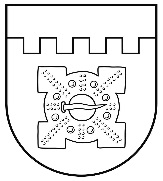 LATVIJAS REPUBLIKADOBELES NOVADA DOMEBrīvības iela 17, Dobele, Dobeles novads, LV-3701Tālr. 63707269, 63700137, 63720940, e-pasts dome@dobele.lvDOMES SĒDES PROTOKOLSDobelē2022. gada 26. maijā								Nr. 9Sēde sasaukta plkst.13.00Sēdi atklāj plkst.13.08Sēdes audioieraksts publicēts Dobeles novada pašvaldības mājaslapā: http://www.dobele.lv/lv/content/domes-sedesSēdi vada novada domes priekšsēdētājs Ivars Gorskis līdz 33. jautājumam ’’Par nekustamā īpašuma „Ātras”, Annenieku pagastā, Dobeles novadā, atsavināšanu’’, novada domes priekšsēdētāja vietnieks Guntis Safranovičs sākot ar 34. jautājumu ’’Par lauksaimniecībā izmantojamās zemes „Akači”, Krimūnu pagastā, Dobeles novadā, atsavināšanu izsolē’’.	Protokolē – domes sēžu sekretāre Santa Eberte.Piedalās deputāti: Kristīne Briede, Sarmīte Dude, Edgars Gaigalis, Māris Feldmanis, Linda Karloviča, Edgars Laimiņš, Sintija Liekniņa, Guntis Safranovičs, Sanita Olševska, Andris Podvinskis, Dace Reinika, Ainārs Meiers, Ivars Stanga, Viesturs Reinfelds, Indra Špela, Andrejs Spridzāns  no plkst.13:12.Pieslēgumā ZOOM platformā piedalās deputāts Gints Kaminskis bez balsošanas tiesībām.Nepiedalās deputāts Ģirts Ante– darba pienākumu dēļ.Sēdē piedalās pašvaldības administrācijas, iestāžu darbinieki un citi:vecākais datortīklu administrators Gints Dzenis,pieslēgumā ZOOM platformā: izpilddirektors Agris Vilks, izpilddirektora vietnieki Gunārs Kurlovičs un Aldis Lerhs, Administratīvās nodaļas vadītāja Baiba Opmane, Finanšu un grāmatvedības nodaļas vadītāja Jolanta Kalniņa un galvenā grāmatvede Alla Siksna, Nekustamo īpašumu nodaļas vadītājs Kaspars Ļaksa, nekustamā īpašuma speciālisti Gints Memmēns un Andra Šafare, Izglītības pārvaldes vadītāja Aija Didrihsone un juriskonsulte Evita Evardsone, Juridiskās nodaļas vadītāja Aiva Pole-Grinšpone, Attīstības un plānošanas nodaļas vadītājas p.i. Zane Peļņa, Sociālā dienesta vadītāja Baiba Lucaua-Makalistere, sabiedrisko attiecību nodaļas vadītāja Līva Blaževica, sabiedrisko attiecību speciāliste Aiga Priede, domes komiteju sekretāre Rita Bērtule, jurists Aivars Mičuls, Dobeles pagasta pārvaldes vadītāja Dace Škorņika u.c.Notiek reģistrēšanās balsošanas sistēmā.Ivars Gorskis informē, ka sēdi vadīs līdz plkst.15:30, pēc tam sēdi vadīs novada domes priešsēdētāja vietnieks Guntis Safranovičs.Ivars Gorskis izsaka priekšlikumus par izsludināto sēdes darba kārtību:jautājumu Nr.1 “Izpilddirektora atskaite par iepriekšējo darba periodu’’ izskatīt kā darba kārtības pēdējo jautājumu Nr.57;iekļaut dienas kārtībā 6 papildu jautājumus:papildu lēmumprojektu Nr.53 “Par saistošo noteikumu Nr.20 “Par sabiedrisko ūdenssaimniecības pakalpojumu sniegšanas un lietošanas kārtību Dobeles novadā’’ apstiprināšanu’’ pārcelt darba kārtībā kā 1.jautājumu;papildu lēmumprojektu Nr.54 “Par saistošo noteikumu Nr.21 “Par decentralizēto kanalizācijas pakalpojumu  sniegšanas un uzskaites kārtību Dobeles novada pašvaldībā’’ apstiprināšanu’’ pārcelt darba kārtībā kā 2.jautājumu;papildu lēmumprojektu Nr.55 “Par nolikuma “Grozījumi nolikumā “Iepirkuma komisijas nolikums” apstiprināšanu’’ pācelt darba kārtībā kā 3.jautājumu;papildu lēmumprojektu Nr.56 “Par grozījumiem Dobeles novada domes 2021. gada 25. novembra lēmumā Nr. 287/16  “Par Iepirkuma komisijas izveidi un Iepirkuma komisijas nolikuma apstiprināšanu”’’ pārcelt darba kārtībā kā 4.jautājumu; papildu lēmumprojektu Nr.57 “Par valsts aizdevuma prioritāriem projektiem saņemšanu’’ pārcelt darba kārtībā kā 5.jautājumu;papildu lēmumprojektu Nr.58 “Par grozījumiem 2022. gada 13. aprīļa lēmumā “Par atbalsta piešķiršanu izmitināšanas un ēdināšanas izdevumu segšanai Ukrainas civiliedzīvotājiem” pārcelt darba kārtībā kā 6.jautājumu.izslēgt no darba kārtības jautājumu Nr.6 “Par grozījumiem Dobeles novada domes 2021.gada 25.novembra lēmumā Nr.287/16 “Par Iepirkuma komisijas izveidi un Iepirkuma komisijas nolikuma apstiprināšanu’’’’.Aicina deputātus balsot par izmaiņām darba kārtībā.Atklāti balsojot: PAR – 17 ( Kristīne Briede, Sarmīte Dude, Māris Feldmanis, Ivars Gorskis, Linda Karloviča, Sintija Liekniņa, Ainār Meiers, Sanita Olševska, Andris Podvinskis, Dace Reinika, Guntis Safranovičs, Andrejs Spridzāns, Ivars Stanga, Indra Špela, Edgars Gaigalis, Viesturs Reinfelds, Edgars Laimiņš), Dobeles novada dome NOLEMJ:izskatīt sēdes darba kārtībā jautājumu “Izpiddirekrora atskaite par iepriekšējo darba periodu’’ kā jautājumu 57;izskatīt sēdes darba kārtībā lēmumprojektu “Par saistošo noteikumu Nr.20 “Par sabiedrisko ūdenssaimniecības pakalpojumu sniegšanas un lietošanas kārtību Dobeles novadā’’ apstiprināšanu’’’’ kā jautājumu 1;izskatīt sēdes darba kārtībā lēmumprojektu “Par saistošo noteikumu Nr.21 “Par decentralizēto kanalizācijas pakalpojumu  sniegšanas un uzskaites kārtību Dobeles novada pašvaldībā’’ apstiprināšanu’’’’ kā jautājumu 2;izskatīt sēdes darba kārtībā lēmumprojektu “Par nolikuma “Grozījumi nolikumā “Iepirkuma komisijas nolikums” apstiprināšanu’’ kā jautājumu 3;izskatīt sēdes darba kārtībā lēmumprojektu “Par grozījumiem Dobeles novada domes 2021. gada 25. novembra lēmumā Nr. 287/16  “Par Iepirkuma komisijas izveidi un Iepirkuma komisijas nolikuma apstiprināšanu”’’ kā jautājumu 4;izskatīt sēdes darba kārtībā lēmumprojektu “Par valsts aizdevuma prioritāriem projektiem saņemšanu’’ kā jautājumu 5;izskatīt sēdes darba kārtībā lēmumprojektu “Par grozījumiem 2022. gada 13. aprīļa lēmumā “Par atbalsta piešķiršanu izmitināšanas un ēdināšanas izdevumu segšanai Ukrainas civiliedzīvotājiem”’’ kā jautājumu 6;izslēgt no darba kārtības lēmumprojektu Nr.6 “Par grozījumiem Dobeles novada domes 2021.gada 25.novembra lēmumā Nr.287/16 “Par Iepirkuma komisijas izveidi un Iepirkuma komisijas nolikuma apstiprināšanu’’’.Ivars Gorskis aicina pāriet pie darba kārtības jautājumu izskatīšanas. Darba kārtība:1.§Par saistošo noteikumu Nr.20 ’’Par sabiedrisko ūdenssaimniecības pakalpojumu sniegšanas un lietošanas kārtību Dobeles novadā’’ apstiprināšanu(G.Kurlovičs)Jautājums izskatīts Tautsaimniecības un attīstības komitejā 2022. gada 24. maijā.Deputātiem jautājumu un iebildumu nav.Balsojums par lēmuma projektu.Atklāti balsojot: PAR –17  (Kristīne Briede, Sarmīte Dude, Māris Feldmanis, Edgars Gaigalis, Ivars Gorskis, Linda Karloviča, Edgars Laimiņš, Sintija Liekniņa, Ainārs Meiers, Sanita Olševska, Andris Podvinskis, Viesturs Reinfelds, Dace Reinika, Guntis Safranovičs, Andrejs Spridzāns, Ivars Stanga, Indra Špela), PRET – nav, ATTURAS – nav, Dobeles novada dome NOLEMJ:Pieņemt lēmumu Nr.213/9 “Par saistošo noteikumu Nr.20 ’’Par sabiedrisko ūdenssaimniecības pakalpojumu sniegšanas un lietošanas kārtību Dobeles novadā’’ apstiprināšanu’’. Lēmums pievienots protokolam.2.§Par saistošo noteikumu Nr.21 ’’Par decentralizēto kanalizācijas pakalpojumu  sniegšanas un uzskaites kārtību Dobeles novada pašvaldībā’’ apstiprināšanu( G.Kurlovičs)Jautājums izskatīts Tautsaimniecības un attīstības komitejā 2022. gada 24. maijā.Jautā Dace Reinika.Atbild Gunārs Kurlovičs.Jautā Viesturs Reinfelds.Atbild Ivars Gorskis.Izsakās Indra Špela, Dace Reinika.Balsojums par lēmuma projektu.Atklāti balsojot: PAR –17  (Kristīne Briede, Sarmīte Dude, Māris Feldmanis, Edgars Gaigalis, Ivars Gorskis, Linda Karloviča, Edgars Laimiņš, Sintija Liekniņa, Ainārs Meiers, Sanita Olševska, Andris Podvinskis, Viesturs Reinfelds, Dace Reinika, Guntis Safranovičs, Andrejs Spridzāns, Ivars Stanga, Indra Špela), PRET – nav, ATTURAS – nav, Dobeles novada dome NOLEMJ:Pieņemt lēmumu Nr.214/9 “Par saistošo noteikumu Nr.21 ’’Par decentralizēto kanalizācijas pakalpojumu  sniegšanas un uzskaites kārtību Dobeles novada pašvaldībā’’ apstiprināšanu’’’’. Lēmums pievienots protokolam.3.§Par nolikuma “Grozījumi nolikumā “Iepirkuma komisijas nolikums” apstiprināšanu( A.Vilks)Jautājums izskatīts Tautsaimniecības un attīstības komitejā 2022. gada 24. maijā.Jautā Viesturs Reinfelds.Atbild Agris Vilks.Balsojums par lēmuma projektu.Atklāti balsojot: PAR –15  (Kristīne Briede, Sarmīte Dude, Māris Feldmanis, Ivars Gorskis, Linda Karloviča, Edgars Laimiņš, Sintija Liekniņa, Sanita Olševska, Andris Podvinskis, Viesturs Reinfelds, Dace Reinika, Guntis Safranovičs, Andrejs Spridzāns, Ivars Stanga, Indra Špela), PRET – nav, ATTURAS – 2 (Ainārs Meiers, Edgars Gaigalis), Dobeles novada dome NOLEMJ:Pieņemt lēmumu Nr.215/9 “Par nolikuma “Grozījumi nolikumā “Iepirkuma komisijas nolikums” apstiprināšanu’’. Lēmums pievienots protokolam.4.§Par grozījumiem Dobeles novada domes 2021. gada 25. novembra lēmumā Nr. 287/16  “Par Iepirkuma komisijas izveidi un Iepirkuma komisijas nolikuma apstiprināšanu”(A.Vilks)Jautājums izskatīts Tautsaimniecības un attīstības komitejā 2022. gada 24. maijā.Jautā Viesturs Reinfelds, Kristīne Briede.Atbild Ivars Gorskis.Balsojums par lēmuma projektu.Atklāti balsojot PAR – 11 (Sarmīte Dude, Ivars Gorskis, Linda Karloviča, Edgars Laimiņš, Sintija Liekniņa, Sanita Olševska, Dace Reinika, Guntis Safranovičs, Andrejs Spridzāns, Ivars Stanga, Indra Špela), PRET – nav, ATTURAS – 6 (Kristīne Briede, Andris Podvinskis, Ainārs Meiers, Viesturs Reinfelds, Māris Feldmanis, Edgars Gaigalis), Dobeles novada dome NOLEMJ:Pieņemt lēmumu Nr.216/9 ‘’Par grozījumiem Dobeles novada domes 2021. gada 25. novembra lēmumā Nr. 287/16  “Par Iepirkuma komisijas izveidi un Iepirkuma komisijas nolikuma apstiprināšanu”’’.Lēmums pievienots protokolam5.§Par valsts aizdevuma prioritāriem projektiem saņemšanu(A.Didrihsone)Jautā Dace Reinika.Atbild Jolanta Kalniņa. Viesturs Reinfelds iesaka precizēt 1. apakšpunktu  no  ‘’Jāņa Čakstes ielas pārbūve’’ uz ‘’Jāņa Čakstes ielas un Atmodas ielas pārbūve’’ un 4. apakšpunktu no ‘’sākt 2023.gada septembri’’ uz ‘’sākt ar 2023. gada saptembri’’.Skaidro Ivars Gorskis.Jautā Dace Reinika.Atbild Ivars Gorskis, Aldis Lerhs.Jautā Ainārs Meiers.Atbild Ivars Gorskis, Jolanta Kalniņa, Agris Vilks.Balsojums par lēmuma projektu ar precizējumiem.Atklāti balsojot: PAR –17  (Kristīne Briede, Sarmīte Dude, Māris Feldmanis, Edgars Gaigalis, Ivars Gorskis, Linda Karloviča, Edgars Laimiņš, Sintija Liekniņa, Ainārs Meiers, Sanita Olševska, Andris Podvinskis, Viesturs Reinfelds, Dace Reinika, Guntis Safranovičs, Andrejs Spridzāns, Ivars Stanga, Indra Špela), PRET – nav, ATTURAS – nav, Dobeles novada dome NOLEMJ:Pieņemt lēmumu Nr.217/9 ‘’Par valsts aizdevuma prioritāriem projektiem saņemšanu’’.Lēmums pievienots protokolam.6.§Par grozījumiem 2022. gada 13. aprīļa lēmumā “Par atbalsta piešķiršanu izmitināšanas un ēdināšanas izdevumu segšanai Ukrainas civiliedzīvotājiem”( A.Didrihsone)Jautā Dace Reinika, Kristīne Briede.Atbild Aiva Pole-Grinšpone, Ivars Gorskis.Balsojums par lēmuma projektu.Izsakās Viesturs Reinfelds, Dace Reinika.Jautā Andris Podvinskis.Atbild Ivars Gorskis.Izsakās Dace Reinika, Viesturs Reinfelds.Komentē Aiva Pole-Grinšpone.Jautā Edgars Gaigalis.Atbold Ivars Gorskis.Atklāti balsojot: PAR –17  (Kristīne Briede, Sarmīte Dude, Māris Feldmanis, Edgars Gaigalis, Ivars Gorskis, Linda Karloviča, Edgars Laimiņš, Sintija Liekniņa, Ainārs Meiers, Sanita Olševska, Andris Podvinskis, Viesturs Reinfelds, Dace Reinika, Guntis Safranovičs, Andrejs Spridzāns, Ivars Stanga, Indra Špela), PRET – nav, ATTURAS – nav, Dobeles novada dome NOLEMJ:Pieņemt lēmumu Nr.218/9 ‘’Par grozījumiem 2022. gada 13. aprīļa lēmumā “Par atbalsta piešķiršanu izmitināšanas un ēdināšanas izdevumu segšanai Ukrainas civiliedzīvotājiem”’’.Lēmums pievienots protokolam..7.§Par Auces Mūzikas un mākslas skolas direktora amata konkursa nolikuma apstiprināšanu( G.Safranovičs)Jautājums izskatīts Izglītības, kultūras un sporta komitejā 2022. gada 18. maijā.Jautā Viesturs Reinfelds.Atbild Aija Didrihsone, Ivars Gorskis.Balsojums par lēmuma projektu.Atklāti balsojot: PAR –17  (Kristīne Briede, Sarmīte Dude, Māris Feldmanis, Edgars Gaigalis, Ivars Gorskis, Linda Karloviča, Edgars Laimiņš, Sintija Liekniņa, Ainārs Meiers, Sanita Olševska, Andris Podvinskis, Viesturs Reinfelds, Dace Reinika, Guntis Safranovičs, Andrejs Spridzāns, Ivars Stanga, Indra Špela), PRET – nav, ATTURAS – nav, Dobeles novada dome NOLEMJ:Pieņemt lēmumu Nr.219/9 ‘’Par Auces Mūzikas un mākslas skolas direktora amata konkursa nolikuma apstiprināšanu’’.Lēmums pievienots protokolam.8.§Par grozījumu Dobeles novada domes 2022. gada 24. februāra lēmumā Nr.45/3 “Par Dobeles novada pašvaldības izglītības iestāžu 1. klašu komplektu skaitu 2022./2023. mācību gadā”(J.Kalniņa)Jautājums izskatīts Izglītības, kultūras un sporta komitejā 2022. gada 18. maijā.Deputātiem jautājumu un iebildumu nav.Balsojums par lēmuma projektu.Atklāti balsojot: PAR –17  (Kristīne Briede, Sarmīte Dude, Māris Feldmanis, Edgars Gaigalis, Ivars Gorskis, Linda Karloviča, Edgars Laimiņš, Sintija Liekniņa, Ainārs Meiers, Sanita Olševska, Andris Podvinskis, Viesturs Reinfelds, Dace Reinika, Guntis Safranovičs, Andrejs Spridzāns, Ivars Stanga, Indra Špela), PRET – nav, ATTURAS – nav, Dobeles novada dome NOLEMJ:Pieņemt lēmumu Nr.220/9 ’’Par grozījumu Dobeles novada domes 2022. gada 24. februāra lēmumā Nr.45/3 “Par Dobeles novada pašvaldības izglītības iestāžu 1. klašu komplektu skaitu 2022./2023. mācību gadā”’’.Lēmums pievienots protokolam.9.§Par grozījumiem Dobeles novada domes 2022. gada 12. janvāra lēmumā Nr. 3/1 ”Par Dobeles novada pašvaldības iestāžu maksas pakalpojumiem(J.Kalniņa)Jautājums izskatīts Finanšu un budžeta komitejā 2022. gada 18. maijā. Kristīne Briede izsaka priekšlikumus veikt precizējumus: 1.pielikumā izteikt punktu 2.2.  ar vārdiem ’’Mikroautobuss sēdvietu skaits 6+1’’;veikt labojumus 2.4.3. punktā aiz vārdiem ‘’Sēdvietu skaits no 20’’ precizēt sēdvietu skaitu līdz cik, jo jebkuram transportlīdzeklim ir maksimālais sēdvietu skaits;veikt labojumus 3.1. punktā vārdu ‘’Darbā’’ aizstāt ar vārdu ‘’Darba’’ un vārdu ‘’robežas’’ aizstāt ar vārdu ‘’robežās’’;izteikt 4.7. punktu ar vārdiem ‘’Mikroautobusa noma (8 pasažieru vietas) novada sabiedriskā labuma statusa biedrībām;3. pielikumā izteikt 6.1.2. punktu:skolēniem (uzrādot apliecību);studentiem (uzrādot apliecību);precipensionāriem (uzrādot apliecību);personām ar 3. grupas invaliditāti (uzrādot apliecību).3. pielikumā izteikt 6.1.3. punktu:bērniem (līdz 6 g.v., uzrādot personu apliecinošu dokumentu);bērniem ar invaliditāti (uzrādot apliecību);pensionāriem (no 80 g.v., uzrādot personu apliecinošu dokumentu);pedagogam, kurš pavada pirmsskolas vecuma bērnu grupu vai skolēnu grupu (no 10 personām);personām ar 1. un 2. grupas invaliditāti (uzrādot apliecību);tūrisma grupu (no 15 personām) vadītājiem.veikt labojumu 7.2.1.8. punktā vārdu ‘’ķestermeža’’ aizstāt ar vārdu ’’Ķestermeža’’.Izsakās Andris Podvinskis, Jolanta Kalniņa, Ivars Gorskis, Dace Reinika. Deputāti vienojoties atbalsta veikt precizējumus:1.pielikumā izteikt punktu 2.2.  ar vārdiem ’’Mikroautobuss sēdvietu skaits 6+1’’;veikt labojumus 3.1. punktā vārdu ‘’Darbā’’ aizstāt ar vārdu ‘’Darba’’ un vārdu ‘’robežas’’ aizstāt ar vārdu ‘’robežās’’;veikt labojumu 3. pielikumā izsakot 6.1.2. punktu:skolēniem (uzrādot apliecību),studentiem (uzrādot apliecību),pensionāriem (uzrādot apliecību),personām ar 3. grupas invaliditāti (no 18 g.v.,uzrādot apliecību).Veikt labojumu 3. pielikumā, izsakot 6.1.3. punktu:bērniem (līdz 6 g.v., uzrādot personu apliecinošu dokumentu),pensionāriem (no 80 g.v., uzrādot personu apliecinošu dokumentu),personai ar invaliditāti (līdz 18 g.v., uzrādot apliecību),pedagogam, kurš pavada pirmsskolas vecuma bērnu grupu vai skolēnu grupu (no 10 personām),personām ar 1. un 2. grupas invaliditāti (uzrādot apliecību),tūrisma grupu (no 15 personām) vadītājiem.veikt labojumu 7.2.1.8. punktā vārdu ‘’ķestermeža’’ aizstāt ar vārdu ’’Ķestermeža’’.Viesturs Reinfelds izsaka priekšlikumu veikt labjumu 3. punktā no ‘’Tērvete’’ uz ‘’Tērvetes pagasts’’.Deputāti neatbalsta izteikto priekšlikumu.Viesturs Reinfelds jautā par 2. pielikuma 2.16. punktu.Skaidro Guntis Safranovičs, Gunārs Kurlovičs, Jolanta Kalniņa.Izsakās Viesturs Reinfelds, Indra Špela par ēdināsanas pakalpojumiem vasaras nometnēs Aucē.Balsojums par lēmuma projektu ar precizējumiem.Atklāti balsojot: PAR –17  (Kristīne Briede, Sarmīte Dude, Māris Feldmanis, Edgars Gaigalis, Ivars Gorskis, Linda Karloviča, Edgars Laimiņš, Sintija Liekniņa, Ainārs Meiers, Sanita Olševska, Andris Podvinskis, Viesturs Reinfelds, Dace Reinika, Guntis Safranovičs, Andrejs Spridzāns, Ivars Stanga, Indra Špela), PRET – nav, ATTURAS – nav, Dobeles novada dome NOLEMJ:Pieņemt lēmumu Nr.221/9 “Par grozījumu Dobeles novada domes 2022. gada 12. janvāra lēmumā Nr. 3/1 ”Par Dobeles novada pašvaldības iestāžu maksas pakalpojumiem””. Lēmums pievienots protokolam.10.§Par debitoru bezcerīgo parādu norakstīšanu(J.Kalniņa)Jautājums izskatīts Finanšu un budžeta komitejā 2022. gada 18. maijā. Deputātiem jautājumu un iebildumu nav.Balsojums par lēmuma projektu.Atklāti balsojot: PAR –17  (Kristīne Briede, Sarmīte Dude, Māris Feldmanis, Edgars Gaigalis, Ivars Gorskis, Linda Karloviča, Edgars Laimiņš, Sintija Liekniņa, Ainārs Meiers, Sanita Olševska, Andris Podvinskis, Viesturs Reinfelds, Dace Reinika, Guntis Safranovičs, Andrejs Spridzāns, Ivars Stanga, Indra Špela), PRET – nav, ATTURAS – nav, Dobeles novada dome NOLEMJ:Pieņemt lēmumu Nr.222/9 ‘’Par debitoru bezcerīgo parādu norakstīšanu’’.Lēmums pievienots protokolam.11.§Par Dobeles novada pašvaldības saistošo noteikumu Nr.22 ‘’Grozījumi Dobeles novada pašvaldības 2022.gada 24.februāra saistošajos noteikumos Nr.10 „Par Dobeles novada pašvaldības nodevām”” apstiprināšanu(I.Gorskis)Jautājums izskatīts Finanšu un budžeta komitejā 2022. gada 18. maijā. Ivars Gorskis izsaka priekšlikumu veikt precizējumus saistošajos noteikumos:sakārtot numerāciju, 1. un 3. apakšpunktā vārdu ‘’aizstāt’’ rakstīt teikuma sākumā.Balsojums par lēmuma projektu ar precizējumiem.Atklāti balsojot: PAR –17  (Kristīne Briede, Sarmīte Dude, Māris Feldmanis, Edgars Gaigalis, Ivars Gorskis, Linda Karloviča, Edgars Laimiņš, Sintija Liekniņa, Ainārs Meiers, Sanita Olševska, Andris Podvinskis, Viesturs Reinfelds, Dace Reinika, Guntis Safranovičs, Andrejs Spridzāns, Ivars Stanga, Indra Špela), PRET – nav, ATTURAS – nav, Dobeles novada dome NOLEMJ:Pieņemt lēmumu Nr.223/9 ’’Par Dobeles novada pašvaldības saistošo noteikumu Nr.22 ‘’Grozījumi Dobeles novada pašvaldības 2022.gada 24.februāra saistošajos noteikumos Nr.10 ’’Par Dobeles novada pašvaldības nodevām”” apstiprināšanu.Lēmums pievienots protokolam.12.§Par grozījumiem 2021.gada 15.oktobra lēmumā Nr.180/11 “Par Dobeles novada pašvaldības Nepilngadīgo lietu komisijas izveidošanu”(G.Safranovičs)Jautājums izskatīts Sociālo un veselības jautājumu komitejā 2022. gada 18. maijā. Deputātiem jautājumu un iebildumu nav.Balsojums par lēmuma projektu.Atklāti balsojot: PAR –17  (Kristīne Briede, Sarmīte Dude, Māris Feldmanis, Edgars Gaigalis, Ivars Gorskis, Linda Karloviča, Edgars Laimiņš, Sintija Liekniņa, Ainārs Meiers, Sanita Olševska, Andris Podvinskis, Viesturs Reinfelds, Dace Reinika, Guntis Safranovičs, Andrejs Spridzāns, Ivars Stanga, Indra Špela), PRET – nav, ATTURAS – nav, Dobeles novada dome NOLEMJ:Pieņemt lēmumu Nr.224/9 ’’Par grozījumiem 2021.gada 15.oktobra lēmumā Nr.180/11 “Par Dobeles novada pašvaldības Nepilngadīgo lietu komisijas izveidošanu”’’.Lēmums pievienots protokolam.13.§Par  rekultivācijas veida saskaņošanu smilts-grants, smilts un aleirīta atradnē “Bites” , Annenieku pagastā, Dobeles novadā( S.Lasmane)Jautājums izskatīts Tautsaimniecības un attīstības komitejā 2022. gada 18. maijā. Deputātiem jautājumu un iebildumu nav.Balsojums par lēmuma projektu.Atklāti balsojot: PAR –17  (Kristīne Briede, Sarmīte Dude, Māris Feldmanis, Edgars Gaigalis, Ivars Gorskis, Linda Karloviča, Edgars Laimiņš, Sintija Liekniņa, Ainārs Meiers, Sanita Olševska, Andris Podvinskis, Viesturs Reinfelds, Dace Reinika, Guntis Safranovičs, Andrejs Spridzāns, Ivars Stanga, Indra Špela), PRET – nav, ATTURAS – nav, Dobeles novada dome NOLEMJ:Pieņemt lēmumu Nr.225/9 ’’Par  rekultivācijas veida saskaņošanu smilts-grants, smilts un aleirīta atradnē “Bites” , Annenieku pagastā, Dobeles novadā’’.Lēmums pievienots protokolam.14.§Grozījumi Dobeles novada domes 2018. gada 26. aprīļa lēmumā Nr. 90/4 “Par bieži sastopamo derīgo izrakteņu ieguves atļaujas izsniegšanu”( S.Lasmane)Jautājums izskatīts Tautsaimniecības un attīstības komitejā 2022. gada 18. maijā. Jautā Viesturs Reinfelds.Atbild Sandra Lasmane.Balsojums par lēmuma projektu.Atklāti balsojot: PAR –17  (Kristīne Briede, Sarmīte Dude, Māris Feldmanis, Edgars Gaigalis, Ivars Gorskis, Linda Karloviča, Edgars Laimiņš, Sintija Liekniņa, Ainārs Meiers, Sanita Olševska, Andris Podvinskis, Viesturs Reinfelds, Dace Reinika, Guntis Safranovičs, Andrejs Spridzāns, Ivars Stanga, Indra Špela), PRET – nav, ATTURAS – nav, Dobeles novada dome NOLEMJ:Pieņemt lēmumu Nr.226/9 ’’Grozījumi Dobeles novada domes 2018. gada 26. aprīļa lēmumā Nr. 90/4 “Par bieži sastopamo derīgo izrakteņu ieguves atļaujas izsniegšanu”’’.Lēmums pievienots protokolam.15.§Par detālplānojuma izstrādes uzsākšanu nekustamajā īpašumā “Jaunfiņķi”, Krimūnu pagastā, Dobeles novadā( S.Lasmane)Jautājums izskatīts Tautsaimniecības un attīstības komitejā 2022. gada 18. maijā. Deputātiem jautājumu un iebildumu nav.Balsojums par lēmuma projektu.Atklāti balsojot: PAR –17  (Kristīne Briede, Sarmīte Dude, Māris Feldmanis, Edgars Gaigalis, Ivars Gorskis, Linda Karloviča, Edgars Laimiņš, Sintija Liekniņa, Ainārs Meiers, Sanita Olševska, Andris Podvinskis, Viesturs Reinfelds, Dace Reinika, Guntis Safranovičs, Andrejs Spridzāns, Ivars Stanga, Indra Špela), PRET – nav, ATTURAS – nav, Dobeles novada dome NOLEMJ:Pieņemt lēmumu Nr.227/9 ’’Par detālplānojuma izstrādes uzsākšanu nekustamajā īpašumā “Jaunfiņķi”, Krimūnu pagastā, Dobeles novadā’’.Lēmums pievienots protokolam.16.§Par nacionālo interešu objekta statusa noteikšanas saskaņošanunekustamajiem īpašumiem “Poligons”(G.Kurlovičs)Jautājums izskatīts Tautsaimniecības un attīstības komitejā 2022. gada 18. maijā. Jautā Ainārs Meiers.Atbild Gunārs Karlovičs.Balsojums par lēmuma projektu.Atklāti balsojot: PAR –17  (Kristīne Briede, Sarmīte Dude, Māris Feldmanis, Edgars Gaigalis, Ivars Gorskis, Linda Karloviča, Edgars Laimiņš, Sintija Liekniņa, Ainārs Meiers, Sanita Olševska, Andris Podvinskis, Viesturs Reinfelds, Dace Reinika, Guntis Safranovičs, Andrejs Spridzāns, Ivars Stanga, Indra Špela), PRET – nav, ATTURAS – nav, Dobeles novada dome NOLEMJ:Pieņemt lēmumu Nr.228/9 “Par nacionālo interešu objekta statusa noteikšanas saskaņošanu nekustamajiem īpašumiem “Poligons”.  Lēmums pievienots protokolam.17.§Par medību tiesību nodošanu    (K.Ļaksa)Jautājums izskatīts Tautsaimniecības un attīstības komitejā 2022. gada 18. maijā. Deputātiem jautājumu un iebildumu nav.Balsojums par lēmuma projektu.Atklāti balsojot: PAR –17  (Kristīne Briede, Sarmīte Dude, Māris Feldmanis, Edgars Gaigalis, Ivars Gorskis, Linda Karloviča, Edgars Laimiņš, Sintija Liekniņa, Ainārs Meiers, Sanita Olševska, Andris Podvinskis, Viesturs Reinfelds, Dace Reinika, Guntis Safranovičs, Andrejs Spridzāns, Ivars Stanga, Indra Špela), PRET – nav, ATTURAS – nav, Dobeles novada dome NOLEMJ:Pieņemt lēmumu Nr.229/9 “Par medību tiesību nodošanu”.  Lēmums pievienots protokolam.18.§Par grozījumu Dobeles novada domes 2021.gada 29.decembra lēmumā Nr.374/19 “Par izsoles rezultātu apstiprināšanu”(K.Ļaksa)Jautājums izskatīts Tautsaimniecības un attīstības komitejā 2022. gada 18. maijā. Jautā Viesturs Reinfelds.Atbild Kapars Ļaksa.Balsojums par lēmuma projektu.Atklāti balsojot: PAR –17  (Kristīne Briede, Sarmīte Dude, Māris Feldmanis, Edgars Gaigalis, Ivars Gorskis, Linda Karloviča, Edgars Laimiņš, Sintija Liekniņa, Ainārs Meiers, Sanita Olševska, Andris Podvinskis, Viesturs Reinfelds, Dace Reinika, Guntis Safranovičs, Andrejs Spridzāns, Ivars Stanga, Indra Špela), PRET – nav, ATTURAS – nav, Dobeles novada dome NOLEMJ:Pieņemt lēmumu Nr.230/9 “Par grozījumu Dobeles novada domes 2021.gada 29.decembra lēmumā Nr.374/19 “Par izsoles rezultātu apstiprināšanu””.  Lēmums pievienots protokolam.19.§Par nekustamā īpašuma – dzīvokļa Nr.1 Priežu ielā 26, Gardenē, Auru pagastā, Dobeles novadā, atsavināšanu( K.Ļaksa)Jautājums izskatīts Tautsaimniecības un attīstības komitejā 2022. gada 18. maijā.Viesturs Reinfelds izsaka priekšlikumu turpmāk lēmumprojektā minēt īres līguma datus.Izsakās Kaspars Ļaksa, Gunārs Kurlovičs, Ivars Gorskis.Jautā Kristīne Briede, Viesturs Reinfelds.Atbild Ivars Gorskis.Izsakās Dace Reinika, Edgars Laimiņš, Ivars Gorskis.Balsojums par lēmuma projektu.Atklāti balsojot: PAR – 14 (Kristīne Briede, Sarmīte Dude, Ivars Gorskis, Linda Karloviča, Edgars Laimiņš, Sintija Liekniņa, Ainārs Meiers, Sanita Olševska, Andris Podvinskis, Guntis Safranovičs, Dace Reinika, Andrejs Spridzāns, Ivars Stanga, Indra Špela), PRET – nav, ATTURAS – 3 (Māris Feldmanis, Edgars Gaigalis, Viesturs Reinfelds) Dobeles novada dome NOLEMJ:Pieņemt lēmumu Nr.231/9 “Par nekustamā īpašuma – dzīvokļa Nr.1 Priežu ielā 26, Gardenē, Auru pagastā, Dobeles novadā, atsavināšanu’’.Lēmums pievienots protokolam.20.§Par nekustamā īpašuma – dzīvokļa Nr.3 Priežu ielā 10, Gardenē, Auru pagastā, Dobeles novadā, atsavināšanu( K.Ļaksa)Jautājums izskatīts Tautsaimniecības un attīstības komitejā 2022. gada 18. maijā.Deputātiem jautājumu un iebildumu nav.Balsojums par lēmuma projektu.Atklāti balsojot: PAR – 16 (Kristīne Briede, Sarmīte Dude, Māris Feldmanis, Ivars Gorskis, Linda Karloviča, Edgars Laimiņš, Sintija Liekniņa, Ainārs Meiers, Sanita Olševska, Andris Podvinskis, Viesturs Reinfelds, Dace Reinika, Guntis Safranovičs, Andrejs Spridzāns, Ivars Stanga, Indra Špela), PRET – nav, ATTURAS – 1 (Edgars Gaigalis), Dobeles novada dome NOLEMJ:Pieņemt lēmumu Nr.232/9 “Par nekustamā īpašuma – dzīvokļa Nr.3 Priežu ielā 10, Gardenē, Auru pagastā, Dobeles novadā, atsavināšanu’’.Lēmums pievienots protokolam.21.§Par nekustamā īpašuma – dzīvokļa Nr.12 Priežu ielā 10, Gardenē, Auru pagastā, Dobeles novadā, atsavināšanu( K.Ļaksa)Jautājums izskatīts Tautsaimniecības un attīstības komitejā 2022. gada 18. maijā.Deputātiem jautājumu un iebildumu nav.Balsojums par lēmuma projektu.Atklāti balsojot: PAR – 16 (Kristīne Briede, Sarmīte Dude, Māris Feldmanis, Ivars Gorskis, Linda Karloviča, Edgars Laimiņš, Sintija Liekniņa, Ainārs Meiers, Sanita Olševska, Andris Podvinskis, Viesturs Reinfelds, Dace Reinika, Guntis Safranovičs, Andrejs Spridzāns, Ivars Stanga, Indra Špela), PRET – nav, ATTURAS – 1 (Edgars Gaigalis), Dobeles novada dome NOLEMJ:Pieņemt lēmumu Nr.233/9 “Par nekustamā īpašuma – dzīvokļa Nr.12 Priežu ielā 10, Gardenē, Auru pagastā, Dobeles novadā, atsavināšanu’’.Lēmums pievienots protokolam.22.§Par nekustamā īpašuma – dzīvokļa Nr.20 Priežu ielā 10, Gardenē, Auru pagastā, Dobeles novadā, atsavināšanu( K.Ļaksa)Jautājums izskatīts Tautsaimniecības un attīstības komitejā 2022. gada 18. maijā.Deputātiem jautājumu un iebildumu nav.Balsojums par lēmuma projektu.Atklāti balsojot: PAR – 16 (Kristīne Briede, Sarmīte Dude, Māris Feldmanis, Ivars Gorskis, Linda Karloviča, Edgars Laimiņš, Sintija Liekniņa, Ainārs Meiers, Sanita Olševska, Andris Podvinskis, Viesturs Reinfelds, Dace Reinika, Guntis Safranovičs, Andrejs Spridzāns, Ivars Stanga, Indra Špela), PRET – nav, ATTURAS – 1 (Edgars Gaigalis), Dobeles novada dome NOLEMJ:Pieņemt lēmumu Nr.234/9 “Par nekustamā īpašuma – dzīvokļa Nr.20 Priežu ielā 10, Gardenē, Auru pagastā, Dobeles novadā, atsavināšanu’’.Lēmums pievienots protokolam.23.§Par nekustamā īpašuma -  dzīvokļa Nr.19 Priežu ielā 19, Gardenē, Auru pagastā, Dobeles novadā, atsavināšanu (K.Ļaksa)Jautājums izskatīts Tautsaimniecības un attīstības komitejā 2022. gada 18. maijā.Deputātiem jautājumu un iebildumu nav.Balsojums par lēmuma projektu.Atklāti balsojot: PAR – 16 (Kristīne Briede, Sarmīte Dude, Māris Feldmanis, Ivars Gorskis, Linda Karloviča, Edgars Laimiņš, Sintija Liekniņa, Ainārs Meiers, Sanita Olševska, Andris Podvinskis, Viesturs Reinfelds, Dace Reinika, Guntis Safranovičs, Andrejs Spridzāns, Ivars Stanga, Indra Špela), PRET – nav, ATTURAS – 1 (Edgars Gaigalis), Dobeles novada dome NOLEMJ:Pieņemt lēmumu Nr.235/9 “Par nekustamā īpašuma – dzīvokļa Nr.19 Priežu ielā 19, Gardenē, Auru pagastā, Dobeles novadā, atsavināšanu’’.Lēmums pievienots protokolam.24.§Par nekustamā īpašuma – dzīvokļa Nr.42 Priežu ielā 22, Gardenē, Auru pagastā, Dobeles novadā, atsavināšanu( K.Ļaksa)Jautājums izskatīts Tautsaimniecības un attīstības komitejā 2022. gada 18. maijā.Deputātiem jautājumu un iebildumu nav.Balsojums par lēmuma projektu.Atklāti balsojot: PAR – 16 (Kristīne Briede, Sarmīte Dude, Māris Feldmanis, Ivars Gorskis, Linda Karloviča, Edgars Laimiņš, Sintija Liekniņa, Ainārs Meiers, Sanita Olševska, Andris Podvinskis, Viesturs Reinfelds, Dace Reinika, Guntis Safranovičs, Andrejs Spridzāns, Ivars Stanga, Indra Špela), PRET – nav, ATTURAS – 1 (Edgars Gaigalis), Dobeles novada dome NOLEMJ:Pieņemt lēmumu Nr.236/9 “Par nekustamā īpašuma – dzīvokļa Nr.42 Priežu ielā 22, Gardenē, Auru pagastā, Dobeles novadā, atsavināšanu’’.Lēmums pievienots protokolam.25.§Par nekustamā īpašuma – dzīvokļa Nr.8 Bērzes ielā 16, Dobelē,   Dobeles novadā, atsavināšanu( K.Ļaksa)Jautājums izskatīts Tautsaimniecības un attīstības komitejā 2022. gada 18. maijā.Deputātiem jautājumu un iebildumu nav.Balsojums par lēmuma projektu.Atklāti balsojot: PAR – 16 (Kristīne Briede, Sarmīte Dude, Māris Feldmanis, Ivars Gorskis, Linda Karloviča, Edgars Laimiņš, Sintija Liekniņa, Ainārs Meiers, Sanita Olševska, Andris Podvinskis, Viesturs Reinfelds, Dace Reinika, Guntis Safranovičs, Andrejs Spridzāns, Ivars Stanga, Indra Špela), PRET – nav, ATTURAS – 1 (Edgars Gaigalis), Dobeles novada dome NOLEMJ:Pieņemt lēmumu Nr.237/9 “Par nekustamā īpašuma – dzīvokļa Nr.8 Bērzes ielā 16, Gardenē, Auru pagastā, Dobeles novadā, atsavināšanu’’.Lēmums pievienots protokolam.26.§Par nekustamā īpašuma – dzīvokļa Nr.9 Bērzes ielā 28, Dobelē,   Dobeles novadā, atsavināšanu( K.Ļaksa)Jautājums izskatīts Tautsaimniecības un attīstības komitejā 2022. gada 18. maijā.Deputātiem jautājumu un iebildumu nav.Balsojums par lēmuma projektu.Atklāti balsojot: PAR – 16 (Kristīne Briede, Sarmīte Dude, Māris Feldmanis, Ivars Gorskis, Linda Karloviča, Edgars Laimiņš, Sintija Liekniņa, Ainārs Meiers, Sanita Olševska, Andris Podvinskis, Viesturs Reinfelds, Dace Reinika, Guntis Safranovičs, Andrejs Spridzāns, Ivars Stanga, Indra Špela), PRET – nav, ATTURAS – 1 (Edgars Gaigalis), Dobeles novada dome NOLEMJ:Pieņemt lēmumu Nr.238/9 “Par nekustamā īpašuma – dzīvokļa Nr.9 Bērzes ielā 28, Gardenē, Auru pagastā, Dobeles novadā, atsavināšanu’’.Lēmums pievienots protokolam.27.§Par nekustamo īpašumu – dzīvokļu Nr.13, Nr.14, Nr.15, Nr.16, Nr.17, Nr.18 Bērzes ielā 32, Dobelē,   Dobeles novadā, atsavināšanu( K.Ļaksa)Jautājums izskatīts Tautsaimniecības un attīstības komitejā 2022. gada 18. maijā.Jautā Viesturs Reinfelds, Kristīne Briede.Atbild Ivars Gorskis.Ivars Gorskis izsaka priekšlikumus veikt precizējumus lēmumprojekta paskaidrojošajā daļā, atdalot summas ar domu zīmi.Balsojums par lēmuma projektu ar precizējumiem.Atklāti balsojot: PAR – 11 (Sarmīte Dude, Ivars Gorskis, Linda Karloviča, Edgars Laimiņš, Sintija Liekniņa, Sanita Olševska, Dace Reinika, Guntis Safranovičs, Andrejs Spridzāns, Ivars Stanga, Indra Špela), PRET – nav, ATTURAS – 6 (Kristīne Briede, Andris Podvinskis, Ainārs Meiers, Viesturs Reinfelds, Māris Feldmanis, Edgars Gaigalis), Dobeles novada dome NOLEMJ:Pieņemt lēmumu Nr.239/9 “Par nekustamo īpašumu – dzīvokļu Nr.13, Nr.14, Nr.15, Nr.16, Nr.17, Nr.18 Bērzes ielā 32, Dobelē,   Dobeles novadā, atsavināšanu’’.Lēmums pievienots protokolam.28.§Par nekustamā īpašuma – dzīvokļa Nr.1 “Aptieka”, Krimūnās, Krimūnu pagastā,   Dobeles novadā, atsavināšanu( K.Ļaksa)Jautājums izskatīts Tautsaimniecības un attīstības komitejā 2022. gada 18. maijā.Deputātiem jautājumu un iebildumu nav.Balsojums par lēmuma projektu.Atklāti balsojot: PAR – 16 (Kristīne Briede, Sarmīte Dude, Māris Feldmanis, Ivars Gorskis, Linda Karloviča, Edgars Laimiņš, Sintija Liekniņa, Ainārs Meiers, Sanita Olševska, Andris Podvinskis, Viesturs Reinfelds, Dace Reinika, Guntis Safranovičs, Andrejs Spridzāns, Ivars Stanga, Indra Špela), PRET – nav, ATTURAS – 1 (Edgars Gaigalis), Dobeles novada dome NOLEMJ:Pieņemt lēmumu Nr.240/9 “Par nekustamā īpašuma – dzīvokļa Nr.1 “Aptieka”, Krimūnās, Krimūnu pagastā,   Dobeles novadā, atsavināšanu’’.Lēmums pievienots protokolam.29.§Par nekustamā īpašuma Skolas iela 10, Kaķeniekos, Annenieku pagastā, Dobeles novadā atsavināšanu( K.Ļaksa)Jautājums izskatīts Tautsaimniecības un attīstības komitejā 2022. gada 18. maijā.Deputātiem jautājumu un iebildumu nav.Balsojums par lēmuma projektu.Atklāti balsojot: PAR – 15 (Kristīne Briede, Sarmīte Dude, Māris Feldmanis, Ivars Gorskis, Linda Karloviča, Edgars Laimiņš, Sintija Liekniņa, Ainārs Meiers, Sanita Olševska, Andris Podvinskis, Dace Reinika, Guntis Safranovičs, Andrejs Spridzāns, Ivars Stanga, Indra Špela), PRET – nav, ATTURAS – 2 (Viesturs Reinfelds, Edgars Gaigalis), Dobeles novada dome NOLEMJ:Pieņemt lēmumu Nr.241/9 “Par nekustamā īpašuma Skolas iela 10, Kaķeniekos, Annenieku pagastā, Dobeles novadā atsavināšanu’’.Lēmums pievienots protokolam.30.§Par nekustamā īpašuma Brīvības iela 3, Dobelē, Dobeles novadā, atsavināšanu(K.Ļaksa)Jautājums izskatīts Tautsaimniecības un attīstības komitejā 2022. gada 18. maijā.Deputātiem jautājumu un iebildumu nav.Balsojums par lēmuma projektu.Atklāti balsojot: PAR – 15 (Kristīne Briede, Sarmīte Dude, Māris Feldmanis, Ivars Gorskis, Linda Karloviča, Edgars Laimiņš, Sintija Liekniņa, Ainārs Meiers, Sanita Olševska, Andris Podvinskis, Dace Reinika, Guntis Safranovičs, Andrejs Spridzāns, Ivars Stanga, Indra Špela), PRET – nav, ATTURAS – 2 (Viesturs Reinfelds, Edgars Gaigalis), Dobeles novada dome NOLEMJ:Pieņemt lēmumu Nr.242/9 “Par nekustamā īpašuma Brīvības iela 3, Dobelē, Dobeles novadā, atsavināšanu’’.Lēmums pievienots protokolam.31.§Par nekustamā īpašuma Zvaigžņu iela 50, Dobelē, Dobeles novadā, atsavināšanu(K.Ļaksa)Jautājums izskatīts Tautsaimniecības un attīstības komitejā 2022. gada 18. maijā.Jautā Kristīne Briede.Atbild Ivars Gorskis.Izsakās Viesturs Reinfelds, Gunārs Kurlovičs.Balsojums par lēmuma projektu.Atklāti balsojot: PAR – 12 (Sarmīte Dude, Ivars Gorskis, Linda Karloviča, Edgars Laimiņš, Sintija Liekniņa, Sanita Olševska, Andris Podvinskis, Dace Reinika, Guntis Safranovičs, Andrejs Spridzāns, Ivars Stanga, Indra Špela), PRET – nav, ATTURAS – 5 (Kristīne Briede, Ainārs Meiers, Viesturs Reinfelds, Māris Feldmanis, Edgars Gaigalis), Dobeles novada dome NOLEMJ:Pieņemt lēmumu Nr.243/9 “Par nekustamā īpašuma Zvaigžņu iela 50, Dobelē, Dobeles novadā, atsavināšanu’’. Lēmums pievienots protokolam.32.§Par nekustamā īpašuma „Ātras”, Annenieku pagastā, Dobeles novadā, atsavināšanu( K.Ļaksa)Jautājums izskatīts Tautsaimniecības un attīstības komitejā 2022. gada 18. maijā.Jautā Viesturs Reinfelds.Atbild Ivars Gorskis.Izsakās Kaspars Ļaksa, Gunārs Kurlovičs, Edgars Laimiņš.Jautā Ainārs Meiers.Atbild Ivars Gorskis.Viesturs Reinfelds izsaka priekšlikumu pārcelt 4. punktu kā 1. punktu.Izsakās Linda Karloviča, Edgars Gaigalis, Kristīne Briede, Guntis Safranovičs, Ivars Gorskis, Aiva Pole-Grinšpone.Deputāti neatbalsta izteikto Viestura Reinfelda priekšlikumu.Balsojums par lēmuma projektu.Atklāti balsojot: PAR – 11 (Sarmīte Dude, Ivars Gorskis, Linda Karloviča, Edgars Laimiņš, Sintija Liekniņa, Sanita Olševska, Dace Reinika, Guntis Safranovičs, Andrejs Spridzāns, Ivars Stanga, Indra Špela), PRET – 4 (Kristīne Briede, Viesturs Reinfelds, Ainārs Meiers, Māris Feldmanis), ATTURAS – 2 (Andris Podvinskis, Edgars Gaigalis), Dobeles novada dome NOLEMJ:Pieņemt lēmumu Nr.244/9 “Par nekustamā īpašuma „Ātras”, Annenieku pagastā, Dobeles novadā, atsavināšanu’’.Lēmums pievienots protokolam.Ivars Gorskis plkst.15:30 pasludina 10 minūšu pārtraukumu.Plkst.15:40 tiek atsākta domes sēde, kuru vada novada domes priekššedētāja vietnieks Guntis Safranovičs.Notiek reģistrēšanas balsošanas sistēmā. Sēdē ģimenes apstākļu dēļ nepiedalās Ivars Gorskis.33.§Par lauksaimniecībā izmantojamās zemes „Akači”, Krimūnu pagastā, Dobeles novadā, atsavināšanu izsolē( K.Ļaksa)Jautājums izskatīts Tautsaimniecības un attīstības komitejā 2022. gada 18. maijā.Deputātiem jautājumu un iebildumu nav.Balsojums par lēmuma projektu.Atklāti balsojot: PAR – 15 (Kristīne Briede, Sarmīte Dude, Māris Feldmanis, Linda Karloviča, Edgars Laimiņš, Sintija Liekniņa, Ainārs Meiers, Sanita Olševska, Andris Podvinskis, Viesturs Reinfelds, Dace Reinika, Guntis Safranovičs, Andrejs Spridzāns, Ivars Stanga, Indra Špela), PRET – nav, ATTURAS – 1 (Edgars Gaigalis), Dobeles novada dome NOLEMJ:Pieņemt lēmumu Nr.245/9 “Par lauksaimniecībā izmantojamās zemes „Akači”, Krimūnu pagastā, Dobeles novadā, atsavināšanu izsolē’’.Lēmums pievienots protokolam.34.§Par lauksaimniecībā izmantojamās zemes „Taciņas”, Auru pagastā, Dobeles novadā, atsavināšanu izsolē( K.Ļaksa)Jautājums izskatīts Tautsaimniecības un attīstības komitejā 2022. gada 18. maijā.Deputātiem jautājumu un iebildumu nav.Balsojums par lēmuma projektu.Atklāti balsojot: PAR – 15 (Kristīne Briede, Sarmīte Dude, Māris Feldmanis, Linda Karloviča, Edgars Laimiņš, Sintija Liekniņa, Ainārs Meiers, Sanita Olševska, Andris Podvinskis, Viesturs Reinfelds, Dace Reinika, Guntis Safranovičs, Andrejs Spridzāns, Ivars Stanga, Indra Špela), PRET – nav, ATTURAS – 1 (Edgars Gaigalis), Dobeles novada dome NOLEMJ:Pieņemt lēmumu Nr.246/9 “Par lauksaimniecībā izmantojamās zemes „Taciņas”, Auru pagastā, Dobeles novadā, atsavināšanu izsolē’’.Lēmums pievienots protokolam.35.§Par lauksaimniecībā izmantojamās zemes „Liesmas”, Naudītes pagastā, Dobeles novadā, atsavināšanu izsolē( K.Ļaksa)Jautājums izskatīts Tautsaimniecības un attīstības komitejā 2022. gada 18. maijā.Deputātiem jautājumu un iebildumu nav.Balsojums par lēmuma projektu.Atklāti balsojot: PAR – 15 (Kristīne Briede, Sarmīte Dude, Māris Feldmanis, Linda Karloviča, Edgars Laimiņš, Sintija Liekniņa, Ainārs Meiers, Sanita Olševska, Andris Podvinskis, Viesturs Reinfelds, Dace Reinika, Guntis Safranovičs, Andrejs Spridzāns, Ivars Stanga, Indra Špela), PRET – nav, ATTURAS – 1 (Edgars Gaigalis), Dobeles novada dome NOLEMJ:Pieņemt lēmumu Nr.247/9 “Par lauksaimniecībā izmantojamās zemes „Liesmas”, Naudītes pagastā, Dobeles novadā, atsavināšanu izsolē’’.Lēmums pievienots protokolam.36.§Par lauksaimniecībā izmantojamās zemes „Jugla”, Naudītes pagastā, Dobeles novadā, atsavināšanu izsolē( K.Ļaksa)Jautājums izskatīts Tautsaimniecības un attīstības komitejā 2022. gada 18. maijā.Deputātiem jautājumu un iebildumu nav.Balsojums par lēmuma projektu.Atklāti balsojot: PAR – 15 (Kristīne Briede, Sarmīte Dude, Māris Feldmanis, Linda Karloviča, Edgars Laimiņš, Sintija Liekniņa, Ainārs Meiers, Sanita Olševska, Andris Podvinskis, Viesturs Reinfelds, Dace Reinika, Guntis Safranovičs, Andrejs Spridzāns, Ivars Stanga, Indra Špela), PRET – nav, ATTURAS – 1 (Edgars Gaigalis), Dobeles novada dome NOLEMJ:Pieņemt lēmumu Nr.248/9 “Par lauksaimniecībā izmantojamās zemes „Jugla”, Naudītes pagastā, Dobeles novadā, atsavināšanu izsolē’’.Lēmums pievienots protokolam.37.§Par lauksaimniecībā izmantojamās zemes un meža zemes „Rodēni”, Bikstu pagastā, Dobeles novadā, atsavināšanu izsolē( K.Ļaksa)Jautājums izskatīts Tautsaimniecības un attīstības komitejā 2022. gada 18. maijā.Jautā Viesturs Reinfelds.Atbild Kaspars Ļaksa.Balsojums par lēmuma projektu.Atklāti balsojot: PAR – 15 (Kristīne Briede, Sarmīte Dude, Māris Feldmanis, Linda Karloviča, Edgars Laimiņš, Sintija Liekniņa, Ainārs Meiers, Sanita Olševska, Andris Podvinskis, Viesturs Reinfelds, Dace Reinika, Guntis Safranovičs, Andrejs Spridzāns, Ivars Stanga, Indra Špela), PRET – nav, ATTURAS – 1 (Edgars Gaigalis), Dobeles novada dome NOLEMJ:Pieņemt lēmumu Nr.249/9 “Par lauksaimniecībā izmantojamās zemes un meža zemes „Rodēni”, Bikstu pagastā, Dobeles novadā, atsavināšanu izsolē’’.Lēmums pievienots protokolam.38.§Par izsoles rezultātu apstiprināšanu( K.Ļaksa)Jautājums izskatīts Tautsaimniecības un attīstības komitejā 2022. gada 18. maijā.Deputātiem jautājumu un iebildumu nav.Balsojums par lēmuma projektu.Atklāti balsojot: PAR – 15 (Kristīne Briede, Sarmīte Dude, Māris Feldmanis, Edgars Gaigalis, Linda Karloviča, Edgars Laimiņš, Sintija Liekniņa, Ainārs Meiers, Sanita Olševska, Andris Podvinskis, Dace Reinika, Guntis Safranovičs, Andrejs Spridzāns, Ivars Stanga, Indra Špela), PRET – nav, ATTURAS – nav, NEPIEDALĀS – 1 (Viesturs Reinfelds), Dobeles novada dome NOLEMJ:Pieņemt lēmumu Nr.250/9 “Par izsoles rezultātu apstiprināšanu’’.Lēmums pievienots protokolam.39.§Par sociālā dzīvokļa statusa piešķiršanu dzīvokļiem “Kodolos”-2, “Kodolos”-3, “Kodolos”-5, Krimūnu pagastā , Dobeles novadā, Ausmaņa ielā 8-3 un Ausmaņa ielā 8-6, Jaunbērzē, Jaunbērzes pagastā Dobeles novadā (K.Ļaksa)Jautājums izskatīts Tautsaimniecības un attīstības komitejā 2022. gada 18. maijā.Deputātiem jautājumu un iebildumu nav.Balsojums par lēmuma projektu.Atklāti balsojot: PAR – 15 (Kristīne Briede, Sarmīte Dude, Māris Feldmanis, Edgars Gaigalis, Linda Karloviča, Edgars Laimiņš, Sintija Liekniņa, Sanita Olševska, Andris Podvinskis, Dace Reinika, Viesturs Reinfelds, Guntis Safranovičs, Andrejs Spridzāns, Ivars Stanga, Indra Špela), PRET – nav, ATTURAS – 1 (Ainārs Meiers), NOLEMJ:Pieņemt lēmumu Nr.251/9 “Par sociālā dzīvokļa statusa piešķiršanu dzīvokļiem “Kodolos”-2, “Kodolos”-3, “Kodolos”-5, Krimūnu pagastā , Dobeles novadā, Ausmaņa ielā 8-3 un Ausmaņa ielā 8-6, Jaunbērzē, Jaunbērzes pagastā Dobeles novadā’’.Lēmums pievienots protokolam.40.§Par nekustamā īpašuma “Sudmaļi”, Auru pagastā, Dobeles novadā atsavināšanu( K.Ļaksa)Jautājums izskatīts Tautsaimniecības un attīstības komitejā 2022. gada 18. maijā.Deputātiem jautājumu un iebildumu nav.Balsojums par lēmuma projektu.Atklāti balsojot: : PAR – 14 (Kristīne Briede, Sarmīte Dude, Māris Feldmanis, Linda Karloviča, Edgars Laimiņš, Sintija Liekniņa, Sanita Olševska, Andris Podvinskis, Dace Reinika, Ainārs Meiers, Guntis Safranovičs, Andrejs Spridzāns, Ivars Stanga, Indra Špela), PRET – nav, ATTURAS – 2 (Edgars Gaigalis,  Viesturs Reinfelds), Dobeles novada dome NOLEMJ:Pieņemt lēmumu Nr.252/9 “Par nekustamā īpašuma “Sudmaļi”, Auru pagastā, Dobeles novadā atsavināšanu’’.Lēmums pievienots protokolam.41.§Par nekustamā īpašuma “Vāveres”, Vītiņu pagastā, Dobeles novadā atsavināšanu( G.Memmēns)Jautājums izskatīts Tautsaimniecības un attīstības komitejā 2022. gada 18. maijā.Jautā Kristīne Briede.Atbild Kaspars Ļaksa, Gints Memmēns.Balsojums par lēmuma projektu.Atklāti balsojot: PAR – 15 (Kristīne Briede, Sarmīte Dude, Māris Feldmanis, Edgars Gaigalis, Linda Karloviča, Edgars Laimiņš, Sintija Liekniņa, Sanita Olševska, Andris Podvinskis, Dace Reinika, Ainārs Meiers, Guntis Safranovičs, Andrejs Spridzāns, Ivars Stanga, Indra Špela), PRET – nav, ATTURAS – 1 (Viesturs Reinfelds), Dobeles novada dome NOLEMJ:Pieņemt lēmumu Nr.253/9 “Par nekustamā īpašuma “Vāveres”, Vītiņu pagastā, Dobeles novadā atsavināšanu’’.Lēmums pievienots protokolam.42.§Par lauksaimniecībā izmantojamās zemes izsoles rezultātu apstiprināšanu( G.Memmēns)Jautājums izskatīts Tautsaimniecības un attīstības komitejā 2022. gada 24. maijā.Deputātiem jautājumu un iebildumu nav.Balsojums par lēmuma projektu.Atklāti balsojot: PAR –16  (Kristīne Briede, Sarmīte Dude, Māris Feldmanis, Edgars Gaigalis, Ivars Gorskis, Linda Karloviča, Edgars Laimiņš, Sintija Liekniņa, Ainārs Meiers, Sanita Olševska, Andris Podvinskis, Viesturs Reinfelds, Dace Reinika, Guntis Safranovičs, Ivars Stanga, Indra Špela), PRET – nav, ATTURAS – nav, Dobeles novada dome NOLEMJ:Pieņemt lēmumu Nr.254/9 “Par lauksaimniecībā izmantojamās zemes izsoles rezultātu apstiprināšanu’’.Lēmums pievienots protokolam.43.§Par nekustamā īpašuma “Ķirši”, Vītiņu pagastā, Dobeles novadā atsavināšanu( G.Memmēns)Jautājums izskatīts Tautsaimniecības un attīstības komitejā 2022. gada 24. maijā.Deputātiem jautājumu un iebildumu nav.Balsojums par lēmuma projektu.Atklāti balsojot: PAR –16  (Kristīne Briede, Sarmīte Dude, Māris Feldmanis, Edgars Gaigalis, Ivars Gorskis, Linda Karloviča, Edgars Laimiņš, Sintija Liekniņa, Ainārs Meiers, Sanita Olševska, Andris Podvinskis, Viesturs Reinfelds, Dace Reinika, Guntis Safranovičs, Ivars Stanga, Indra Špela), PRET – nav, ATTURAS – nav, Dobeles novada dome NOLEMJ:Pieņemt lēmumu Nr.255/9 “Par nekustamā īpašuma “Ķirši”, Vītiņu pagastā, Dobeles novadā atsavināšanu’’.Lēmums pievienots protokolam.44.§Par nekustamā īpašuma “Dzidras”, Lielauces pagastā, Dobeles novadā atsavināšanu( G.Memmēns)Jautājums izskatīts Tautsaimniecības un attīstības komitejā 2022. gada 24. maijā.Deputātiem jautājumu un iebildumu nav.Balsojums par lēmuma projektu.Atklāti balsojot: PAR –16  (Kristīne Briede, Sarmīte Dude, Māris Feldmanis, Edgars Gaigalis, Ivars Gorskis, Linda Karloviča, Edgars Laimiņš, Sintija Liekniņa, Ainārs Meiers, Sanita Olševska, Andris Podvinskis, Viesturs Reinfelds, Dace Reinika, Guntis Safranovičs, Ivars Stanga, Indra Špela), PRET – nav, ATTURAS – nav, Dobeles novada dome NOLEMJ:Pieņemt lēmumu Nr.256/9 “Par nekustamā īpašuma “Dzidras”, Lielauces pagastā, Dobeles novadā atsavināšanu’’.Lēmums pievienots protokolam.45.§Par nekustamā īpašuma “Stropi”, Īles pagastā, Dobeles novadā atsavināšanu( G.Memmēns)Jautājums izskatīts Tautsaimniecības un attīstības komitejā 2022. gada 24. maijā.Deputātiem jautājumu un iebildumu nav.Balsojums par lēmuma projektu.Atklāti balsojot: PAR –16  (Kristīne Briede, Sarmīte Dude, Māris Feldmanis, Edgars Gaigalis, Ivars Gorskis, Linda Karloviča, Edgars Laimiņš, Sintija Liekniņa, Ainārs Meiers, Sanita Olševska, Andris Podvinskis, Viesturs Reinfelds, Dace Reinika, Guntis Safranovičs, Ivars Stanga, Indra Špela), PRET – nav, ATTURAS – nav, Dobeles novada dome NOLEMJ:Pieņemt lēmumu Nr.257/9 “Par nekustamā īpašuma “Stropi”, Īles pagastā, Dobeles novadā atsavināšanu’’.Lēmums pievienots protokolam.46.§Par nekustamā īpašuma “Mazzeltiņi”, Vītiņu pagastā, Dobeles novadā atsavināšanu( G.Memmēns)Jautājums izskatīts Tautsaimniecības un attīstības komitejā 2022. gada 24. maijā.Deputātiem jautājumu un iebildumu nav.Balsojums par lēmuma projektu.Atklāti balsojot: PAR –16  (Kristīne Briede, Sarmīte Dude, Māris Feldmanis, Edgars Gaigalis, Ivars Gorskis, Linda Karloviča, Edgars Laimiņš, Sintija Liekniņa, Ainārs Meiers, Sanita Olševska, Andris Podvinskis, Viesturs Reinfelds, Dace Reinika, Guntis Safranovičs, Ivars Stanga, Indra Špela), PRET – nav, ATTURAS – nav, Dobeles novada dome NOLEMJ:Pieņemt lēmumu Nr.258/9 “Par nekustamā īpašuma “Mazzeltiņi”, Vītiņu pagastā, Dobeles novadā atsavināšanu’’.Lēmums pievienots protokolam.47.§Par nekustamā īpašuma “Zirņi”, Bukaišu pagastā, Dobeles novadā atsavināšanu(A.Šafare)Jautājums izskatīts Tautsaimniecības un attīstības komitejā 2022. gada 24. maijā.Deputātiem jautājumu un iebildumu nav.Balsojums par lēmuma projektu.Atklāti balsojot: PAR –16  (Kristīne Briede, Sarmīte Dude, Māris Feldmanis, Edgars Gaigalis, Ivars Gorskis, Linda Karloviča, Edgars Laimiņš, Sintija Liekniņa, Ainārs Meiers, Sanita Olševska, Andris Podvinskis, Viesturs Reinfelds, Dace Reinika, Guntis Safranovičs, Ivars Stanga, Indra Špela), PRET – nav, ATTURAS – nav, Dobeles novada dome NOLEMJ:Pieņemt lēmumu Nr.259/9 “Par nekustamā īpašuma “Zirņi”, Bukaišu pagastā, Dobeles novadā atsavināšanu’’.Lēmums pievienots protokolam.48.§Par nekustamā īpašuma “Tauriņi”, Bukaišu pagastā, Dobeles novadā atsavināšanu(A.Šafare)Jautājums izskatīts Tautsaimniecības un attīstības komitejā 2022. gada 24. maijā.Deputātiem jautājumu un iebildumu nav.Balsojums par lēmuma projektu.Atklāti balsojot: PAR –16  (Kristīne Briede, Sarmīte Dude, Māris Feldmanis, Edgars Gaigalis, Ivars Gorskis, Linda Karloviča, Edgars Laimiņš, Sintija Liekniņa, Ainārs Meiers, Sanita Olševska, Andris Podvinskis, Viesturs Reinfelds, Dace Reinika, Guntis Safranovičs, Ivars Stanga, Indra Špela), PRET – nav, ATTURAS – nav, Dobeles novada dome NOLEMJ:Pieņemt lēmumu Nr.260/9 “Par nekustamā īpašuma “Tauriņi”, Bukaišu pagastā, Dobeles novadā atsavināšanu’’.Lēmums pievienots protokolam.49.§Par grozījumu Dobeles novada domes 2021. gada 29. decembra lēmumā Nr.378/19 “Par Koku ciršanas komisijas izveidi un komisijas nolikuma apstiprināšanu”(E.Laimiņš)Jautājums izskatīts Tautsaimniecības un attīstības komitejā 2022. gada 18. maijā.Deputātiem jautājumu un iebildumu nav.Balsojums par lēmuma projektu.Atklāti balsojot: PAR –16  (Kristīne Briede, Sarmīte Dude, Māris Feldmanis, Edgars Gaigalis, Ivars Gorskis, Linda Karloviča, Edgars Laimiņš, Sintija Liekniņa, Ainārs Meiers, Sanita Olševska, Andris Podvinskis, Viesturs Reinfelds, Dace Reinika, Guntis Safranovičs, Ivars Stanga, Indra Špela), PRET – nav, ATTURAS – nav, Dobeles novada dome NOLEMJ:Pieņemt lēmumu Nr.261/9 “Par grozījumu Dobeles novada domes 2021. gada 29. decembra lēmumā Nr.378/19 “Par Koku ciršanas komisijas izveidi un komisijas nolikuma apstiprināšanu”’’.Lēmums pievienots protokolam.50.§Par dzīvojamās ēkas Skolas ielā 1, Krimūnu pagastā, pārvaldīšanas tiesību nodošanu biedrībai “Krimūnas – 1”(I.Gorskis)Jautājums izskatīts Tautsaimniecības un attīstības komitejā 2022. gada 18. maijā.Deputātiem jautājumu un iebildumu nav.Balsojums par lēmuma projektu.Atklāti balsojot: PAR –16  (Kristīne Briede, Sarmīte Dude, Māris Feldmanis, Edgars Gaigalis, Ivars Gorskis, Linda Karloviča, Edgars Laimiņš, Sintija Liekniņa, Ainārs Meiers, Sanita Olševska, Andris Podvinskis, Viesturs Reinfelds, Dace Reinika, Guntis Safranovičs, Ivars Stanga, Indra Špela), PRET – nav, ATTURAS – nav, Dobeles novada dome NOLEMJ:Pieņemt lēmumu Nr.262/9 “Par dzīvojamās ēkas Skolas ielā 1, Krimūnu pagastā, pārvaldīšanas tiesību nodošanu biedrībai “Krimūnas – 1”’’.Lēmums pievienots protokolam.51.§Par Dobeles novada pašvaldības saistošo noteikumu Nr.23 ’’Par Dobeles novada pašvaldībai piederošo vai tās nomāto dzīvojamo telpu īres maksas noteikšanas kārtību” apstiprināšanu(A.Mičuls)Jautājums izskatīts Tautsaimniecības un attīstības komitejā 2022. gada 24. maijā.Jautā Viesturs Reinfelds.Atbild Aivars Mičuls.Izsakās Agris Vilks, Dace Reinika.Balsojums par lēmuma projektu.Atklāti balsojot: PAR –16  (Kristīne Briede, Sarmīte Dude, Māris Feldmanis, Edgars Gaigalis, Ivars Gorskis, Linda Karloviča, Edgars Laimiņš, Sintija Liekniņa, Ainārs Meiers, Sanita Olševska, Andris Podvinskis, Viesturs Reinfelds, Dace Reinika, Guntis Safranovičs, Ivars Stanga, Indra Špela), PRET – nav, ATTURAS – nav, Dobeles novada dome NOLEMJ:Pieņemt lēmumu Nr.263/9 “Par Dobeles novada pašvaldības saistošo noteikumu Nr.23 ’’Par Dobeles novada pašvaldībai piederošo vai tās nomāto dzīvojamo telpu īres maksas noteikšanas kārtību” apstiprināšanu’’.Lēmums pievienots protokolam.52.§Par Dobeles novada pašvaldības saistošo noteikumu Nr.24 ‘’Par Dobeles novada pašvaldībai piederošo dzīvojamo telpu izīrēšanas kārtību” apstiprināšanu(A.Mičuls)Jautājums izskatīts Tautsaimniecības un attīstības komitejā 2022. gada 18. maijā.Jautā Dace Reinika.Atbild Aivars Mičuls.Izsakās Viesturs Reinfelds, Guntis Safranovičs, Andris Podvinskis, Kristīne Briede, Dace Reinika.Skaidro Aivars Mičuls, Aiva Pole-Grinšpone.Dace Reinika iesaka pārskatīt komitejā apakšīres līgumu.Balsojums par lēmuma projektu.Atklāti balsojot: PAR –16  (Kristīne Briede, Sarmīte Dude, Māris Feldmanis, Edgars Gaigalis, Ivars Gorskis, Linda Karloviča, Edgars Laimiņš, Sintija Liekniņa, Ainārs Meiers, Sanita Olševska, Andris Podvinskis, Viesturs Reinfelds, Dace Reinika, Guntis Safranovičs, Ivars Stanga, Indra Špela), PRET – nav, ATTURAS – nav, Dobeles novada dome NOLEMJ:Pieņemt lēmumu Nr.264/9 “Par Dobeles novada pašvaldības saistošo noteikumu Nr.24 ‘’Par Dobeles novada pašvaldībai piederošo dzīvojamo telpu izīrēšanas kārtību” apstiprināšanu’’.Lēmums pievienots protokolam.53.§Par grozījumiem Dobeles novada domes 2021. gada 28. oktobra lēmumā Nr.242/13 “Par dalību reģionālā atkritumu apsaimniekošanas plāna izstrādē”(A.Vilks)Jautājums izskatīts Tautsaimniecības un attīstības komitejā 2022. gada 24. maijā.Viesturs Reinfelds ierosina papildināt amata nosaukumus ar pilno nosaukumu.Izsakās Guntis Safranovičs, Edgars Laimiņš, Dace Reinika.Deputāti neatbalsta Viestura Reinfelda priekšlikumu.Balsojums par lēmuma projektu.Atklāti balsojot: PAR – 15 (Kristīne Briede, Sarmīte Dude, Māris Feldmanis, Edgars Gaigalis, Linda Karloviča, Edgars Laimiņš, Sintija Liekniņa, Sanita Olševska, Andris Podvinskis, Dace Reinika, Ainārs Meiers, Guntis Safranovičs, Andrejs Spridzāns, Ivars Stanga, Indra Špela), PRET – nav, ATTURAS – 1 (Viesturs Reinfelds),  Dobeles novada dome NOLEMJ:Pieņemt lēmumu Nr.265/9 “Par grozījumiem Dobeles novada domes 2021. gada 28. oktobra lēmumā Nr.242/13 “Par dalību reģionālā atkritumu apsaimniekošanas plāna izstrādē”’’.Lēmums pievienots protokolam.54.§Sadarbības līguma slēgšana par kopīga iepirkuma veikšanu(A.Vilks)Jautājums izskatīts Tautsaimniecības un attīstības komitejā 2022. gada 24. maijā.Deputātiem jautājumu un iebildumu nav.Balsojums par lēmuma projektu.Atklāti balsojot: PAR –16  (Kristīne Briede, Sarmīte Dude, Māris Feldmanis, Edgars Gaigalis, Ivars Gorskis, Linda Karloviča, Edgars Laimiņš, Sintija Liekniņa, Ainārs Meiers, Sanita Olševska, Andris Podvinskis, Viesturs Reinfelds, Dace Reinika, Guntis Safranovičs, Ivars Stanga, Indra Špela), PRET – nav, ATTURAS – nav, Dobeles novada dome NOLEMJ:Pieņemt lēmumu Nr.266/9 “Sadarbības līguma slēgšana par kopīga iepirkuma veikšanu’’.Lēmums pievienots protokolam.55.§Par Dobeles novada pašvaldības noteikumu ’’Par informācijas pieejamības nodrošināšanu Dobeles novada pašvaldībā” apstiprināšanu(A.Vilks)Jautājums izskatīts Tautsaimniecības un attīstības komitejā 2022. gada 18. maijā.Jautā Kristīne Briede, Viesturs Reinfelds.Atbild Aivars Mičuls, Agris Vilks.Jautā Dace Reinika.Atbild Aivars Mičuls.Balsojums par lēmuma projektu.Atklāti balsojot: PAR – 11 (Sarmīte Dude, Edgars Gaigalis,  Linda Karloviča, Edgars Laimiņš, Sintija Liekniņa, Sanita Olševska, Dace Reinika, Guntis Safranovičs, Andrejs Spridzāns, Ivars Stanga, Indra Špela), PRET – nav, ATTURAS – 5 (Kristīne Briede, Māris Feldmanis, Andris Podvinskis,  Viesturs Reinfelds, Ainārs Meiers), Dobeles novada dome NOLEMJ:Pieņemt lēmumu Nr.267/9 “Par Dobeles novada pašvaldības noteikumu ’’Par informācijas pieejamības nodrošināšanu Dobeles novada pašvaldībā” apstiprināšanu’’.Lēmums pievienots protokolam.56.§Par noteikumu “Kārtība, kādā Dobeles novada pašvaldības kapitālsabiedrību valdes locekļi ieceļami amatā uz nākamo pilnvaru termiņu” apstiprināšanu(A.Vilks)Jautājums izskatīts Tautsaimniecības un attīstības komitejā 2022.gada 24. maijā.Deputātiem jautājumu un iebildumu nav.Balsojums par lēmuma projektu.Atklāti balsojot: PAR – 14 (Sarmīte Dude, Māris Feldmanis, Edgars Gaigalis, Linda Karloviča, Edgars Laimiņš, Sintija Liekniņa, Sanita Olševska, Andris Podvinskis, Dace Reinika, Viesturs Reinfelds, Guntis Safranovičs, Andrejs Spridzāns, Ivars Stanga, Indra Špela), PRET – nav, ATTURAS – 2 (Kristīne Briede, Ainārs Meiers),  Dobeles novada dome NOLEMJ:Pieņemt lēmumu Nr.268/9 “Par noteikumu “Kārtība, kādā Dobeles novada pašvaldības kapitālsabiedrību valdes locekļi ieceļami amatā uz nākamo pilnvaru termiņu” apstiprināšanu’’.Lēmums pievienots protokolam.57.§Izpilddirektora atskaite par iepriekšējo darba periodu(A.Vilks)Jautā Kristīne Briede par Gardenes tirdziņa atjaunošanu.Atbild Aldis Lerhs.Jautā Viesturs Reinfelds.Atbild Aldis Lerhs, Agris Vilks, Guntis Safranovičs.Jautā Kristīne Briede.Atbild Guntis Safranovičs.Jautā Edgars Gaigalis par daudzīvokļu māju pagalmu labiekārtošanu.Atbild Agris Vilks, Aldis Lerhs.Jautā Ainārs Meiers.Atbild Agris Vilks.Dobeles novada dome pieņem zināšanai izpilddirektora atskaiti par iepriekšējo darba periodu.Sēde slēgta plkst. 17:20Nākamā novada domes sēde 2022. gada. 30. jūnijā                                             Sēdes vadītājs									I.Gorskis (31.05.2022.)G.Safranovičs(31.05.2022.)Protokolēja									S.Eberte (31.05.2022.)Sēdes audioieraksts publicēts Dobeles novada pašvaldības mājaslapā: http://www.dobele.lv/lv/content/does-sedes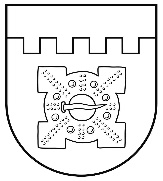 LATVIJAS REPUBLIKADOBELES NOVADA DOMEBrīvības iela 17, Dobele, Dobeles novads, LV-3701Tālr. 63707269, 63700137, 63720940, e-pasts dome@dobele.lvLĒMUMSDobelē2022. gada 26. maijā		 Nr. 213/9(prot.Nr.9, 1.§)Par saistošo noteikumu Nr.20_“Par sabiedrisko ūdenssaimniecības pakalpojumu sniegšanas un lietošanas kārtību Dobeles novadā”apstiprināšanu	Dobeles novada dome, izskatot iesniegto saistošo noteikumu projektu “Par sabiedrisko ūdenssaimniecības pakalpojumu sniegšanas un lietošanas kārtību Dobeles novadā”, pamatojoties uz likuma „Par pašvaldībām” 43.panta trešo daļu, atklāti balsojot: PAR – 17 (Kristīne Briede, Sarmīte Dude, Māris Feldmanis, Edgars Gaigalis, Ivars Gorskis, Linda Karloviča, Edgars Laimiņš, Sintija Liekniņa, Ainārs Meiers, Sanita Olševska, Andris Podvinskis, Viesturs Reinfelds, Dace Reinika, Guntis Safranovičs, Andrejs Spridzāns, Ivars Stanga, Indra Špela), PRET – nav, ATTURAS – nav, NOLEMJ: Apstiprināt Dobeles novada pašvaldības saistošos noteikumus Nr.20 “Par sabiedrisko ūdenssaimniecības pakalpojumu sniegšanas un lietošanas kārtību Dobeles novadā”  (turpmāk - saistošie noteikumi) (pielikumā). Nosūtīt saistošos noteikumus triju darba dienu laikā pēc to parakstīšanas Vides aizsardzības un reģionālās attīstības ministrijai atzinuma sniegšanai. Ja Vides aizsardzības un reģionālās ministrijas atzinumā nav izteikti iebildumi par pieņemto saistošo noteikumu tiesiskumu, publicēt saistošos noteikumus oficiālajā izdevumā “Latvijas Vēstnesis”. Saistošie noteikumi stājas spēkā nākamajā dienā pēc to publicēšanas oficiālajā izdevumā “Latvijas Vēstnesis”.Saistošos noteikumus pēc to stāšanās spēkā publicēt pašvaldības tīmekļa vietnē www.dobele.lv un nodrošināt saistošo noteikumu pieejamību Dobeles novada pašvaldības administrācijas ēkā un pagastu pārvaldēs.Kontroli par šī lēmuma izpildi veikt Dobeles novada pašvaldības izpilddirektoram. Domes priekšsēdētājs                                                                                          I.GorskisLATVIJAS REPUBLIKADOBELES NOVADA DOMEBrīvības iela 17, Dobele, Dobeles novads, LV-3701Tālr. 63707269, 63700137, 63720940, e-pasts dome@dobele.lvAPSTIPRINĀTIar Dobeles novada domes2022. gada 26.maija lēmumu Nr. 213/9(protokols Nr.9) 2022. gada 26. maijā		 		                             Saistošie noteikumi Nr.20Par sabiedrisko ūdenssaimniecības pakalpojumu sniegšanas un lietošanas kārtību Dobeles novadāIzdoti saskaņā ar likuma „Par pašvaldībām” 15. panta pirmās daļas 1. punktu, 43. panta pirmās daļas 11. punktu un trešo daļu, Ūdenssaimniecības pakalpojumu likuma 6. panta ceturto daļu Vispārīgie jautājumi1. Saistošie noteikumi (turpmāk - noteikumi) nosaka: 1.1. kārtību, kādā ūdensapgādes tīkli vai kanalizācijas tīkli un būves tiek pievienotas centralizētajai ūdensapgādes sistēmai vai centralizētajai kanalizācijas sistēmai, tai skaitā prasības komercuzskaites mēraparāta mezgla izbūvei;1.2. centralizētās ūdensapgādes sistēmas un centralizētās kanalizācijas sistēmas ekspluatācijas, lietošanas un aizsardzības prasības, tai skaitā, prasības notekūdeņu novadīšanai centralizētajā kanalizācijas sistēmā, brīvkrānu un ugunsdzēsības ierīču lietošanas un aizsardzības prasības;1.3. sabiedriskā ūdenssaimniecības pakalpojuma līgumā ietveramos noteikumus, tai skaitā līguma slēgšanas, grozīšanas un izbeigšanas kārtību;1.4. administratīvo atbildību par noteikumu pārkāpšanu.2. Noteikumos ietvertie termini lietoti Ūdenssaimniecības pakalpojumu likuma un saistīto normatīvo aktu izpratnē.3. Lietoto terminu skaidrojums: 3.1. Pakalpojumu sniedzējs - persona (komersants vai iestāde), kas sniedz noteikta veida ūdenssaimniecības pakalpojumus Dobeles novada teritorijā.3.2. Pakalpojumu lietotājs - nekustamā īpašuma īpašnieks (dzīvokļu īpašumu mājā — visi dzīvokļu īpašnieki) vai valdītājs, kurš saņem noteikta veida sabiedriskos ūdenssaimniecības pakalpojumus, pamatojoties uz noslēgtu Pakalpojuma līgumu;3.3. Pakalpojuma līgums – sabiedriskā ūdenssaimniecības pakalpojuma līgums starp Pakalpojumu lietotāju un Pakalpojumu sniedzēju par noteikta veida sabiedrisko ūdenssaimniecības pakalpojumu sniegšanas, lietošanas, uzskaites un norēķinu kārtību, kā arī abu pušu tiesībām, pienākumiem un atbildības robežām; 3.4. Tīklu apkalpošanas robežu akts – Pakalpojumu sniedzēja un Pakalpojumu lietotāja parakstīts akts, kurā norādītas robežas, kādās ūdensvada un kanalizācijas tīklus apkalpos katra Pakalpojuma līguma puse (pusēm vienojoties, tās var būt arī ārpus sabiedriskā pakalpojuma sniegšanas piederības robežas); 3.5. Ūdens patēriņa norma komercuzskaitei - ūdens patēriņa norma vienam iedzīvotājam (litri diennaktī) atbilstoši noteikumu Pielikumam Nr. 2.4. Noteikumu mērķis ir noteikt sabiedrisko ūdenssaimniecības pakalpojumu (turpmāk – ūdenssaimniecības pakalpojumi) sniegšanas un lietošanas kārtību, lai veicinātu kvalitatīvu pakalpojumu pieejamību un nodrošinātu Pakalpojumu lietotājus ar nepārtrauktiem pakalpojumiem, uzlabotu vides situāciju Dobeles novadā un dabas resursu racionālu izmantošanu.5. Šie noteikumi neattiecas uz lietus notekūdeņu novadīšanu lietus kanalizācijas sistēmā un uz decentralizētajiem kanalizācijas pakalpojumiem.II. Kārtība, kādā ūdensapgādes vai kanalizācijas tīkli vai būves tiek pievienotas centralizētajai ūdensapgādes un centralizētajai kanalizācijas sistēmai6. Kārtību, kādā ūdensapgādes un kanalizācijas tīkli un būves tiek pievienotas centralizētajai ūdensapgādes sistēmai un centralizētajai kanalizācijas sistēmai nosaka Ūdenssaimniecības pakalpojumu likums, saistītie Ministru kabineta noteikumi un šie noteikumi.7. Nekustamā īpašuma īpašnieks vai valdītājs, iesniedzot Pakalpojumu sniedzējam aizpildītu tehnisko noteikumu saņemšanas pieprasījumu, papildus normatīvajos aktos noteiktajam pievieno:7.1.  nekustamā īpašnieka vai valdītāja piekrišanu personas datu apstrādei un pastāvīgai uzglabāšanai, kas ietverti tehnisko noteikumu pieprasījumā;7.2. datus par plānoto ūdens patēriņu un informāciju par personu skaitu, kuras plāno lietot ūdenssaimniecības pakalpojumu.8. Ja nekustamā īpašuma īpašniekam vai valdītājam, pieprasot tehniskos noteikumus, ir parādu saistības par Pakalpojumu sniedzēja sniegtajiem ūdenssaimniecības pakalpojumiem, Pakalpojumu sniedzējs var atteikt izsniegt tehniskos noteikumus līdz minēto parādu saistību nokārtošanai.9. Pakalpojuma sniedzējs 30 (trīsdesmit) kalendāro dienu laikā izskata tehnisko noteikumu sagatavošanas pieprasījumu un sagatavo tehniskos noteikumus īpašuma pievienošanai centralizētajiem ūdenssaimniecības tīkliem, par ko paziņo nekustamā īpašuma īpašniekam vai valdītājam.10. Tehnisko noteikumu derīguma termiņš ir 2 (divi) gadi.11. Tehnisko noteikumu sagatavošanu Pakalpojuma sniedzējs veic bez maksas.12. Nekustamā īpašuma pieslēgšana centralizētās ūdensapgādes sistēmai un centralizētās kanalizācijas sistēmai ir obligāta jaunbūves būvniecības gadījumā, ja piegulošajā ielā atrodas centralizētās ūdensapgādes un centralizētās kanalizācijas tīkli, un pašvaldības teritorijas plānojumā attiecīgā teritorija ir noteikta kā apbūves teritorija, kur ir ierīkojamas centralizētās ūdensapgādes sistēmas un centralizētās kanalizācijas sistēmas.13. Nekustamā īpašuma īpašnieks vai valdītājs par saviem līdzekļiem organizē un nodrošina būvniecības procesu īpašuma pieslēgšanai centralizētajiem ūdenssaimniecības tīkliem atbilstoši Latvijas Republikas būvniecību regulējošo normatīvo aktu un Pakalpojuma sniedzēja izsniegtajos tehniskajos noteikumos izvirzītajām prasībām.14. Ja ūdens padeve ēkā paredzēta no divām neatkarīgām ārējās ūdensapgādes sistēmām (piemēram: no vietējās akas vai urbuma un centralizētās ūdensapgādes sistēmas), to savienošanas vietā jābūt vismaz 50 mm lielam strūklas pārtraukumam vai speciālam pretvārstam, kas nodrošina strūklas pārtraukumu. Abus ievadus drīkst savienot tieši, ja tajos ierīko īscauruli, kura jāizņem, ja darbojas otrs ievads.15. Sanitāri tehniskās ierīces (piemēram: traps grīdā, izlietne, duša vai sēdpods), kas novietotas zemāk par tuvākās skatakas vāka līmeni (piemēram pagrabos), jāpievieno atsevišķai kanalizācijas sistēmai, izolēti no augstāk izvietoto telpu kanalizācijas, izbūvējot atsevišķu izlaidi un ierīkojot uz tās elektrificētu aizbīdni, kuru automātiski vada kanalizācijas caurulē ievietots signāldevējs, vai speciālu vienvirziena vārstu. Aiz aizbīdņa vai vārsta ūdens tecēšanas virzienā pieļaujams pievienot augstāk novietoto stāvu kanalizācijas sistēmas.16. Pēc ievada un izvada izbūves pabeigšanas nekustamā īpašuma īpašnieks vai valdītājs Pakalpojumu sniedzējam iesniedz:16.1.Dobeles novada pašvaldībā reģistrētu izpilduzmērījumu (“dwg” formātā);16.2. kanalizācijas pašteces tīkliem TV inspekcijas rezultātus tiem cauruļvadiem, kuru DN (iekšējais diametrs) ≥160mm, un kurus apsaimniekošanā paredzēts nodot Pakalpojuma sniedzējam; 16.3. iesniegumu, kurā nekustamā īpašuma īpašnieks vai valdītājs Pakalpojuma sniedzējam lūdz:16.3.1.izsniegt pieņemšanas-nodošanas aktu par izbūvēto ūdensapgādes un kanalizācijas tīklu gatavību ekspluatācijai;16.3.2.sagatavot tīklu apkalpošanas robežu aktu;16.3.3.sagatavot un noslēgt Pakalpojumu līgumu par ūdenssaimniecības pakalpojumu sniegšanu.17. Pēc iesnieguma saņemšanas Pakalpojuma sniedzējs pārbauda izbūvētos ūdensapgādes un kanalizācijas tīklus, komercuzskaites mēraparāta mezglu un to atbilstības gadījumā izdod pieņemšanas-nodošanas aktu par ūdensapgādes un kanalizācijas tīklu gatavību ekspluatācijai, un noslēdz Pakalpojuma līgumu. Neatbilstību gadījumā Pakalpojuma sniedzējs rakstiski informē nekustamā īpašuma īpašnieku vai valdītāju par konstatētajām neatbilstībām. Ja neatbilstības netiek novērstas Pakalpojuma sniedzēja noteiktajā termiņā nekustamā īpašuma īpašnieks vai valdītājs vēršas pie Pakalpojumu sniedzēja ar jaunu iesniegumu.18. Pēc nekustamā īpašuma izvada izbūves līdz centralizētajam kanalizācijas tīklam, nekustamā īpašnieka vai valdītāja pienākums ir likvidēt viņa īpašumā esošās būves un sistēmas, kuras tika izmantotas nekustamajā īpašumā radīto komunālo notekūdeņu uzkrāšanai un var radīt kaitējumu videi (notekūdeņu krājtvertnes, nosēdakas u.c.).19. Ja ūdensvada ievadu vai kanalizācijas izvadu (vai ūdensvada vai kanalizācijas pievadu) centralizētajai ūdensapgādes sistēmai vai centralizētajai kanalizācijas sistēmai nav iespējams pievienot tīklu izvietojuma dēļ, tad Pakalpojumu sniedzējs ir tiesīgs atļaut nekustamā īpašuma īpašniekam kā Blakuslietotājam pievadu pievienot pie cita Pakalpojumu lietotāja ūdensapgādes (aiz komercuzskaites mēraparāta mezgla) un kanalizācijas cauruļvadiem, tai skaitā šķērsojot cita īpašnieka nekustamo īpašumu, ja šāda pievienošana ir rakstveidā saskaņota ar zemes īpašnieku un Pakalpojumu lietotāju, un šāda pievienošana nepasliktina ūdensapgādes un kanalizācijas pakalpojuma saņemšanu citiem Pakalpojumu lietotājiem. Šādā gadījumā ir jābūt saskaņotam tīklu apkalpošanas robežu aktam un noslēgtam līgumam starp Blakuslietotāju un Pakalpojumu lietotāju.20. Ja nav iespējams komercuzskaites mēraparāta mezglu izbūvēt normatīvajos aktos noteiktajā vietā, nekustamā īpašuma īpašniekam vai valdītājam ir tiesības to izbūvēt, atbilstoši Pakalpojuma sniedzēja norādītajai vietai, atbilstoši Pielikumam Nr. 3.21. Pēc komercuzskaites mēraparāta mezgla izbūves, Pakalpojumu sniedzējs uzstāda verificētu komercuzskaites mēraparātu, kas ir Pakalpojumu sniedzēja īpašums.22.  Pakalpojumu sniedzējam un Pakalpojumu lietotājam atsevišķi vienojoties īpašumā var tikt uzstādīts papildus komercuzskaites mēraparāts, izpildot sekojošas Pakalpojumu sniedzēja prasības:22.1. papildus komercuzskaites mēraparāts var tikt uzstādīts sadzīves kanalizācijas daudzuma uzskaitei vai ūdens daudzuma uzskaitei, kas netiks novadīts sadzīves kanalizācijā;22.2. papildus uzstādāmais komercuzskaites mēraparāts ir identisks Pakalpojumu sniedzēja komercuzskaites mēraparātam, to uzstāda un noplombē Pakalpojumu sniedzējs;22.3. papildus komercuzskaites mēraparāta un tā uzstādīšanas izmaksas sedz Pakalpojumu lietotājs;22.4. papildus komercuzskaites mēraparāta mezglu izbūvē Pakalpojumu lietotājs ar Pakalpojumu sniedzēju saskaņotajā vietā,  atbilstoši noteikumu Pielikumam Nr. 3III. Centralizētās ūdensapgādes sistēmas un centralizētās kanalizācijas sistēmas ekspluatācijas, lietošanas un aizsardzības prasības3.1. Ūdensapgādes un kanalizācijas sistēmu piederība un uzturēšana 23. Pakalpojumu sniedzēja īpašumā vai valdījumā ir:23.1. maģistrālie un sadalošie ūdensvada tīkli;23.2. ūdens ieguves urbumi, ūdens attīrīšanas iekārtas, ūdens spiedienu paaugstinošas sūkņu stacijas, ūdenstorņi, rezervuāri;23.3. maģistrālie un sadalošie kanalizācijas tīkli;23.4. notekūdeņu attīrīšanas iekārtas, kanalizācijas sūkņu stacijas, kanalizācijas spiedvadi, pašteces kanalizācijas tīkli;23.5. iepriekš minētajos apakšpunktos minēto ūdensapgādes un kanalizācijas tīklos esošās skatakas, kontrolakas, cauruļvadu armatūra, hidranti un hidrantu plāksnītes;23.6. komercuzskaites mēraparāti.24. Pakalpojumu sniedzēja apkalpes zonā var būt ūdensvada un kanalizācijas infrastruktūras daļas, kuras nav Pakalpojumu sniedzēja īpašumā vai valdījumā, bet kuras tam ir nodotas pakalpojuma sniegšanai, un noteiktas Pakalpojumu lietotāja un Pakalpojumu sniedzēja noslēgtā līgumā vai līgumā par sabiedrisko pakalpojumu sniegšanu ar pašvaldību.25. Pēc saskaņošanas ar Pakalpojumu lietotāju Pakalpojumu sniedzējs savu sistēmu uzturēšanai ir tiesīgs jebkurā laikā apsekot Pakalpojumu lietotāja nekustamo īpašumu, lai pārliecinātos par ūdensapgādes un kanalizācijas inženierbūvju ekspluatācijas drošību un atbilstību ekspluatācijas noteikumiem.26. Gadījumā, ja Pakalpojumu sniedzējs konstatē centralizētās ūdensapgādes un centralizētās kanalizācijas sistēmas drošas ekspluatācijas apdraudējuma riskus, vai nesankcionētu šo pakalpojumu lietošanu, tas var nekavējoties atslēgt Pakalpojumu lietotāja ūdensapgādes un kanalizācijas sistēmu no centralizētās ūdensapgādes un kanalizācijas sistēmas.3.2. Prasības notekūdeņu novadīšanai centralizētajā kanalizācijas sistēmā27. Centralizētajā kanalizācijas sistēmā ir atļauts novadīt notekūdeņus:27.1. kuri nekaitē centralizētās kanalizācijas sistēmas būvēm un neietekmē būvju funkcijas, to ekspluatācijas mūžu;27.2. kuri nav bīstami centralizētās kanalizācijas sistēmas un notekūdeņu attīrīšanas būvju apkalpojošā personāla veselībai;27.3. kurus kopā ar sadzīves notekūdeņiem var attīrīt Pakalpojumu sniedzēja notekūdeņu attīrīšanas iekārtās, ievērojot Pakalpojumu sniedzējam izsniegtās piesārņojošās darbības atļaujas prasības un izsniegtos tehniskos noteikumus, kā arī attīrīšanas iekārtu tehnoloģiskos parametrus;27.4. kuru temperatūra nepārsniedz +40°C, un vides pH ir robežās no 6,5 līdz 8,5;27.5. kuri nesatur vielas, kuras piesārņo kanalizācijas cauruļvadus vai nogulsnējas uz kanalizācijas skataku sienām (piemēram – tauki);27.6. kuru sastāvā piesārņojošo vielu koncentrācijas nepārsniedz Pielikumā Nr.1 noteiktās maksimāli pieļaujamās koncentrācijas.28. Ja Pakalpojumu lietotāja novadāmo notekūdeņu piesārņojums pārsniedz Pielikumā Nr.1 maksimāli pieļaujamās koncentrācijas, tad:28.1. Pakalpojumu lietotāja notekūdeņiem, pirms to novadīšanas centralizētajā kanalizācijas sistēmā, jābūt attīrītiem vietējās attīrīšanas iekārtās tādā pakāpē, ka netiek pārsniegtas piesārņojošo vielu maksimāli pieļaujamās koncentrācijas, kas norādītas Pielikumā Nr. 1;28.2. atsevišķos gadījumos, ievērojot normatīvos aktus, Pakalpojumu sniedzējs var atļaut Pakalpojumu lietotājam novadīt centralizētā kanalizācijas sistēmā notekūdeņus bez iepriekšējas attīrīšanas vai daļēji attīrītus notekūdeņus, ja maksimāli pieļaujamā notekūdeņu piesārņojuma koncentrācijas un papildu maksa noteikta Pakalpojuma līgumā, un ja piesārņojuma koncentrāciju pārsniegumu gadījumā netiek nodarīts kaitējums centralizētajai kanalizācijas sistēmai un notekūdeņu attīrīšanas iekārtām. 29. Pakalpojumu lietotāja pienākums ir nekavējoties ziņot Pakalpojumu sniedzējam par paaugstināta piesārņojuma rašanos novadāmajos notekūdeņos tehnoloģisku avāriju gadījumā, kā arī ziņot par atklātiem bojājumiem centralizētajā ūdensapgādes vai centralizētajā kanalizācijas sistēmā.30. Gadījumos, ja noteikumu 28. punktā minētais piesārņojums tiek konstatēts iepludinātajos notekūdeņos centralizētajā kanalizācijas sistēmā un to pieņemšanas nosacījumi nav noteikti Pakalpojuma līgumā ar Pakalpojumu sniedzēju, un tas var izraisīt vai izraisa avāriju centralizētajā kanalizācijas sistēmā vai notekūdeņu attīrīšanas iekārtas darbības traucējumus, tad Pakalpojumu sniedzējam ir tiesības pārtraukt notekūdeņu pieņemšanu bez brīdinājuma.31. Pakalpojumu sniedzējam ir tiesības veikt paraugu noņemšanu un ūdensapgādes un kanalizācijas tīklu apsekošanu Pakalpojumu lietotāja nekustamajā īpašumā, ja tiek konstatēts Pakalpojumu sniedzēja notekūdeņu attīrīšanas iekārtu ieplūdē vai kanalizācijas tīklos paaugstināts notekūdeņu piesārņojums. Pakalpojumu lietotājam nav tiesību aizliegt paraugu noņemšanu.32. Centralizētajā kanalizācijas sistēmā ir aizliegts novadīt notekūdeņus, kuri satur:32.1. prioritārās vielas, kuras atzītas par ūdens videi īpaši bīstamām un kuru emisiju un noplūdi nepieciešams novērst līdz normatīvajos aktos noteiktajam laikam;32.2. degošus piemaisījumus un izšķīdinātas gāzveida vielas, kuras var veicināt uzliesmojošu maisījumu rašanos centralizētajā kanalizācijas sistēmā;32.3. bioloģiski nedegradējamas sintētiskās virsmas aktīvās vielas (SVAV);32.4. skābes un citas vielas, kuras var izraisīt cilvēka veselībai bīstamu gāzu (sērūdeņraža oglekļa oksīda, zilskābes, sēroglekļa u.c.) izdalīšanos;32.5. radioaktīvas vielas;32.6. cietus priekšmetus, tekstilizstrādājumus, smiltis, grunti, eļļas, taukus un citas vielas, kas var veicināt centralizētās kanalizācijas sistēmas (vai cauruļvadu) aizsērēšanu;32.7. nesasmalcinātus pārtikas un ražošanas atkritumus, koncentrētus šķīdumus, atslāņa un krāsvielu šķīdumus, kas radušies, skalojot cisternas, kublus un tml.3.3. Prasības centralizēto ūdensapgādes un kanalizācijas sistēmu ekspluatācijai un aizsardzībai 33. Jebkurai personai ir aizliegts:33.1. novietot automašīnas un cita veida transporta tehniku vai citus smagus priekšmetus uz atbilstoši apzīmētām hidrantu akām;33.2. centralizētās kanalizācijas tīklu skatakās izliet asenizācijas un citus notekūdeņus, novadīt nokrišņu un gruntsūdeņus, kā arī izmest cietos atkritumus vai citus priekšmetus;33.3. nepiederošām personām veikt jebkādas darbības Pakalpojumu sniedzēja īpašumā vai valdījumā esošajās centralizētās ūdensapgādes un centralizētās kanalizācijas sistēmās;33.4. atvērt un nocelt centralizētās ūdensapgādes un centralizētās kanalizācijas tīklu skataku vākus, izņemot Pakalpojumu sniedzēja darbiniekus vai citas pilnvarotas personas;33.5. pirms komercuzskaites mēraparāta atstāt atvērtus iekšējās ūdensapgādes tīkla krānus, lai novērstu ūdensapgādes cauruļvada aizsalšanu, izņemot, ja ir saskaņojums par tādu rīcību ar Pakalpojumu sniedzēju;33.6. bojāt ugunsdzēsības hidrantu un citu iekārtu kā arī informatīvās plāksnītes.34. Nekustamā īpašuma īpašnieks vai valdītājs nedrīkst kavēt plāksnīšu ar hidrantu, armatūras un skataku izvietojuma norādi izvietošanu uz ēku sienām vai žogiem.35. Pakalpojumu lietotājs ir atbildīgs par iespējamajām sekām vai jau radīto kaitējumu, ja Pakalpojumu lietotāja ūdensapgādes sistēmā trūkst noslēgarmatūras, kanalizācijas sistēmā nav hermētiski aizvērtas revīzijas (ēkas iekšējā kanalizācijas sistēmā ierīkota speciāla lūka, iespējai tīrīt kanalizācijas tīklus), ir bojāti Pakalpojumu lietotāja ēkas iekšējie ūdensapgādes vai kanalizācijas tīkli, vai netiek ievērotas šo noteikumu un būvnormatīvu prasības.36. No decentralizētajām kanalizācijas sistēmām savāktos notekūdeņus drīkst novadīt centralizētajā kanalizācijas sistēmā tikai Pakalpojuma sniedzēja noteiktās, speciāli izveidotās notekūdeņu pieņemšanas vietās, pamatojoties uz noslēgtu līgumu par šiem pakalpojumiem.3.4. Ugunsdzēsības ierīces, to lietošanas un aizsardzības prasības37. Ja Pakalpojumu lietotāja komercuzskaites mēraparāta mezglā ir apvadlīnija, kas nodrošina ugunsdzēsības iekšējā ūdensvada un/vai Pakalpojumu lietotāja teritorijā esošo hidrantu darbību, Pakalpojumu sniedzējs noplombē apvadlīnijas aizbīdni noslēgtā stāvoklī un sastāda plombēšanas aktu. Pakalpojumu lietotājs ir atbildīgs par plombas tehnisko stāvokli un saglabāšanu.38. Noņemt noteikumu 37.punktā minēto plombu no apvadlīnijas aizbīdņa drīkst tikai dzēšot ugunsgrēku vai ugunsdzēsības dienestam veicot ugunsdzēsības sistēmas pārbaudi. Pakalpojumu lietotājam 24 stundu laikā jāpaziņo Pakalpojumu sniedzējam par notikušo ugunsgrēku vai ugunsdzēsības sistēmas pārbaudi un jāizsauc Pakalpojumu sniedzēja pārstāvis aizbīdņa noplombēšanai.39. Lietot ūdeni no ugunsdzēsības hidrantiem ir atļauts tikai ugunsgrēka gadījumā un Pakalpojumu sniedzēja vajadzībām.3.5. Brīvkrānu izmantošanas kārtība 40. Pakalpojumu sniedzējs iepriekš saskaņojot ar pašvaldību ir tiesīgs likvidēt ūdens brīvkrānus vietās, kur nekustamā īpašuma īpašniekiem ir nodrošināta iespēja izbūvēt ūdensvada ievadu un saņemt centralizētus ūdensapgādes pakalpojumus.41. Lai izmantotu ūdens brīvkrānus ūdenssaimniecības pakalpojumu nodrošināšanai nekustamajā īpašumā, Pakalpojumu lietotājam ir jānoslēdz Pakalpojuma līgums ar Pakalpojumu sniedzēju.42. Gadījumos, ja tiek konstatēts brīvkrāna bojājums, par to nekavējoties jāziņo Pakalpojumu sniedzējam vai policijai.IV. Sabiedriskā ūdenssaimniecības pakalpojuma līgumā ietveramie noteikumi, līguma slēgšanas, grozīšanas un izbeigšanas kārtība4.1. Pakalpojuma līguma slēgšana un tajā ietveramie noteikumi 43. Pakalpojuma līgumu ar Pakalpojumu sniedzēju slēdz:43.1. nekustamā īpašuma īpašnieks vai valdītājs;43.2. dzīvojamās mājās, kas ir sadalītas dzīvokļu īpašumos - dzīvojamās mājas pārvaldnieks vai dzīvokļu īpašnieku kopības pilnvarotā persona, attiecīgās dzīvojamās mājas īpašnieka vārdā, ja tas paredzēts dzīvojamās mājas pārvaldīšanas uzdevumā vai dzīvokļu īpašnieku kopības lēmumā, vai pašvaldības pilnvarots pārvaldnieks, gadījumos, kad dzīvojamās mājas pārvaldīšanas tiesības nav pārņemtas no pašvaldības;43.3. dzīvojamās mājās, kas nav sadalītas dzīvokļu īpašumos – dzīvojamās mājas īpašnieks (kopīpašnieki) vai kāds no nekustamā īpašuma kopīpašniekiem, kas pilnvarots citu kopīpašnieku vārdā slēgt līgumu, vai neuzdotās lietvedības ietvaros;43.4. nedzīvojamo ēku gadījumos - visi kopīpašnieki vai kāds no nekustamā īpašuma kopīpašniekiem, kas pilnvarots citu kopīpašnieku vārdā slēgt līgumu;43.5. persona, kas veic būvdarbus nekustamajā īpašumā un izmanto sabiedriskos ūdenssaimniecības pakalpojumus būvniecības laikā;43.6. persona, kura centralizētajā kanalizācijas sistēmā novada gruntsūdeņus un/vai lietus notekūdeņus.44. Pakalpojuma līguma sagatavošanai, Pakalpojuma līguma slēdzējs iesniedz Pakalpojumu sniedzējam iesniegumu, norādot līguma slēgšanai nepieciešamās Pakalpojumu sniedzēja noteiktās ziņas un pievienojot sekojošo:44.1. dokumentu, kas apliecina nekustamā īpašuma piederību, ja ir attiecināms uz attiecīgo Pakalpojuma lietotāju (zemesgrāmatas akts, pirkšanas un pārdošanas līgums, maiņas līgums, dāvinājuma līgums vai cits dokuments, kas apliecina, ka īpašuma tiesības no atsavinātāja pāriet ieguvējam, vai spēkā stājies tiesas spriedums, mantojuma apliecība u.c.);44.2. informāciju par nekustamā īpašuma lietošanas veidu;44.3. dzīvojamās mājas pārvaldīšanas līgumu vai dzīvokļu īpašnieku kopības lēmumu par Pakalpojuma līguma slēgšanu;44.4. ja Pakalpojuma līgumu paraksta pilnvarota fiziska persona un šis pilnvarojums neizriet no likuma – dokumentu, kas apliecina šīs fiziskās personas tiesības parakstīt Pakalpojuma līgumu;44.5. tehnisko informāciju (izpildmērījumu vai shēmu) par vietējo ūdens ieguves vietu un/vai notekūdeņu decentralizēto savākšanas sistēmu, ja Pakalpojuma līguma slēdzējam tādas ir;44.6. dzīvojamās mājas īpašnieka (daudzdzīvokļu dzīvojamā mājā dzīvokļu īpašnieku kopības) lēmumu gadījumā, ja dzīvojamās mājas īpašnieks (daudzdzīvokļu dzīvojamā mājā dzīvokļu īpašnieku kopība) ir nolēmis nodibināt tiešo maksājumu sistēmu par saņemtajiem sabiedriskajiem ūdenssaimniecības pakalpojumiem.45. Pakalpojumu sniedzējs ir tiesīgs, ja tas nepieciešams Pakalpojuma līguma noslēgšanai, apsekot Pakalpojumu lietotāja iekšējos un ārējos ūdensapgādes un kanalizācijas tīklus, lai pārliecinātos, ka iesniegtā informācija ir patiesa, atbilstoša faktiskai situācijai un tā ir pietiekama Pakalpojuma līguma noslēgšanai.46. Pakalpojumu lietotājs pirms Pakalpojuma līguma noslēgšanas informē Pakalpojumu sniedzēju, ja tas tehnoloģiskajos procesos izmanto vai ja ražošanas tehnoloģiskajā procesā rodas normatīvajos aktos definētās prioritārās vai bīstamās vielas vai to grupas, par kurām sniegta detalizēta informācija iesniegumā, lai saņemtu atļauju piesārņojošās darbības veikšanai, un kuras var tikt novadītas centralizētajā kanalizācijas sistēmā.47. Ja Pakalpojuma līguma slēdzējs, pārņemot nekustamo īpašumu, nav pieaicinājis Pakalpojuma sniedzēju komercuzskaites mēraparāta rādījumu fiksēšanai vai nevar uzrādīt komercuzskaites mēraparāta rādījumu fiksēšanas dokumentu (piemēram, rādījumu nodošanas-pieņemšanas aktu), Pakalpojuma līguma slēdzējam norēķini par ūdenssaimniecības pakalpojumiem jāsāk ar Pakalpojumu sniedzēja pēdējo konkrētajā īpašumā uzskaitīto komercuzskaites mēraparāta rādījumu.48. Pakalpojumu sniedzējs ir tiesīgs uzsākt ūdenssaimniecības pakalpojumu sniegšanu Pakalpojuma līguma slēdzējam pirms Pakalpojuma līguma noslēgšanas procedūras pabeigšanas, bet ne ilgāk kā 1 (vienu) mēnesi, skaitot no brīža, kad starp Pakalpojumu sniedzēju un Pakalpojuma līguma slēdzēju ir panākta vienošanās par saņemto pakalpojumu samaksas nosacījumiem.49. Pakalpojumu sniedzējs ir tiesīgs pārtraukt Pakalpojuma līguma noslēgšanas procedūru, nosūtot Pakalpojuma līguma slēdzējam rakstveida paziņojumu, ja Pakalpojuma līguma slēdzējs:49.1. 1 (viena) mēneša laikā no Pakalpojumu sniedzēja pieprasījuma nav iesniedzis pieprasītos dokumentus un informāciju atbilstoši prasībām;49.2. nav veicis vai nav vienojies ar Pakalpojumu sniedzēju par komercuzskaites mēraparāta mezgla izbūvi;49.3. nav nodrošinājis, ka ūdensapgādes ievada un/vai kanalizācijas izvada tehniskais stāvoklis atbilst ekspluatācijas prasībām.50. Pakalpojuma līguma noslēgšanas procedūras pārtraukšanas gadījumā, Pakalpojumu sniedzējs nosūtītajā rakstveida paziņojumā norāda datumu un laiku, kādā tiks pārtraukta ūdenssaimniecības pakalpojumu sniegšana Pakalpojuma līguma slēdzēja nekustamajam īpašumam un pievieno aprēķinu par Pakalpojuma līguma noslēgšanas procedūras laikā sniegtajiem ūdenssaimniecības pakalpojumiem, kas 1 (viena) mēneša laikā jāapmaksā Pakalpojuma līguma slēdzējam uz Pakalpojumu sniedzēja rakstveida paziņojumā norādīto bankas kontu.51. Pakalpojuma līgums tiek sagatavots 1 (viena) mēneša laikā no visu dokumentu iesniegšanas. Minētais termiņš tiek skaitīts no dienas, kad Pakalpojumu sniedzējs ir saņēmis no Pakalpojuma līguma slēdzēja visus nepieciešamos dokumentus Pakalpojuma līguma noslēgšanas procedūras pabeigšanai.52. Pakalpojuma līgumā papildus citos normatīvajos aktos noteiktajam iekļaujamas vismaz šādas ziņas un nosacījumi:52.1. informācija par līdzējiem;52.2. sniegtā ūdenssaimniecības pakalpojuma veids un izmantošanas mērķis;52.3. adrese, kurā pakalpojums tiek sniegts;52.4. Pakalpojuma līguma un pakalpojuma sniegšanas sākuma datums (ja tie nesakrīt);52.5. maksa par sniegto ūdenssaimniecības pakalpojumu/-iem;52.6. pakalpojumu uzskaites kārtība;52.7. līgumsods vai samaksas nokavējuma procenti.53. Pakalpojuma līgumam pievienojams Pakalpojumu sniedzēja sagatavots Tīklu apkalpošanas robežu akts, kurā, ja nepieciešams, tiek norādītas arī notekūdeņu paraugu ņemšanas vietas (kontrolakas). Akts ir neatņemama Pakalpojuma līguma sastāvdaļa.54. Pakalpojumu lietotāja kopējā novadīto notekūdeņu daudzumā, kas nonāk centralizētajā kanalizācijas sistēmā, izņēmuma gadījumā, var tikt novadīts lietus notekūdeņu apjoms, ja tiek slēgts līgums ar Pakalpojuma sniedzēju par lietus notekūdeņu apjomu savākšanu no Pakalpojumu lietotāja teritorijas, kura apjomu (kubikmetri gadā) nosaka aprēķinu ceļā saskaņā ar būvnormatīvu LBN 223-15 “Kanalizācijas būves”, pēc Pakalpojumu lietotāja iesniegtajiem datiem par teritorijas platību un segumu, aprēķinot kopējo gada apjomu.55. Iebildumi par Pakalpojumu sniedzēja izrakstīto rēķinu Pakalpojumu lietotājam jāiesniedz rakstiskā veidā 10 (desmit) dienu laikā. Iesniegtie iebildumi neatbrīvo no rēķina samaksas pilnā apmērā Pakalpojuma līgumā noteiktajā termiņā. Pamatotu iebildumu gadījumā Pakalpojumu sniedzējs veic korekcijas, izrakstot rēķinu par nākamo norēķinu periodu.56. Pakalpojuma līguma noteikumu izpildes kontrolei Pakalpojumu sniedzējs ir tiesīgs pārbaudīt Pakalpojumu lietotāja īpašumā esošās iekšējās un ārējās ūdensapgādes un kanalizācijas sistēmas un to darbību. Pakalpojumu sniedzējs par to informē Pakalpojumu lietotāju, kurš nav tiesīgs aizliegt Pakalpojumu sniedzējam veikt inženierkomunikāciju pārbaudi. Ja veiktās pārbaudes rezultātā tiek konstatēti pārkāpumi Pakalpojuma līguma noteikumos, Pakalpojumu sniedzējs ir tiesīgs pārtraukt pakalpojuma sniegšanu līdz brīdim, kad Pakalpojumu lietotājs ir novērsis konstatētos pārkāpumus vai vienojies ar Pakalpojumu sniedzēju par pārkāpumu novēršanas kārtību un termiņiem.57. Pakalpojumu sniedzējs ir tiesīgs veikt Pakalpojumu lietotāja iesniegto datu atbilstības pārbaudi, nolasot faktiskos komercuzskaites mēraparāta rādījumus par Pakalpojumu lietotājam sniegto ūdenssaimniecības pakalpojumu daudzumu un, ja tiek konstatēta neatbilstība Pakalpojumu lietotāja iesniegtajiem datiem, Pakalpojumu sniedzējs veic pārrēķinu, un Pakalpojumu lietotājs veic samaksu atbilstoši faktiskajiem rādījumiem.58. Ja personai ir parādi par ūdenssaimniecības pakalpojumiem, ko tā saņem no Pakalpojumu sniedzēja tās īpašumā vai valdījumā esošajos nekustamajos īpašumos, un šī persona vēlas ar Pakalpojumu sniedzēju noslēgt līgumu par pakalpojumu saņemšanu citā īpašumā, Pakalpojumu sniedzējs ir tiesīgs pieprasīt Civillikumā paredzētu saistību izpildes nodrošinājumu (drošības naudas iemaksu u.tml.) pirms vienošanās noslēgšanas par parādu atmaksas kārtību.4.2. Pakalpojuma līguma grozīšanas kārtība 59. Pakalpojuma līgumu var grozīt, abām pusēm par to rakstiski vienojoties.60. Normatīvo aktu izmaiņu gadījumā, kas būtiski groza Pakalpojuma līguma noteikumus, Pakalpojuma līguma noteikumi tiek piemēroti un izpildīti tiktāl, ciktāl tie nav pretrunā ar normatīvā akta regulējumu.61. Gadījumā, ja ir veikti būvdarbi, kas izmaina Pakalpojuma līgumā iekļauto Tīklu apkalpošanas robežu aktu, Pakalpojumu sniedzējs sagatavo aktuālo Tīklu apkalpošanas robežu aktu un tā oriģināleksemplāru nosūta Pakalpojumu lietotājam. Aktuālais Tīklu apkalpošanas robežu akts stājas spēkā 1 (viena) mēneša laikā, skaitot no tā nosūtīšanas dienas Pakalpojumu lietotājam.4.3. Pakalpojuma līguma izbeigšanas kārtība62. Pakalpojuma līgums ir spēkā līdz brīdim, kad:62.1. puses Pakalpojuma līgumu izbeidz savstarpēji vienojoties;62.2. Pakalpojuma līgums, 30 dienu iepriekš rakstiski brīdinot, tiek izbeigts pēc Pakalpojumu lietotāja pieprasījuma;62.3. Pakalpojuma līgumu noteikumu 66.punktā paredzētajā kārtībā izbeidz Pakalpojumu sniedzējs;62.4. beidzas Pakalpojuma līguma termiņš;62.5. ir atsavināts nekustamais īpašums un jaunais īpašnieks 3 (trīs) mēnešu laikā no nekustamā īpašuma atsavināšanas brīža nav nodrošinājis jauna Pakalpojuma līguma noslēgšanu.63. Pakalpojumu sniedzējs var vienpusēji izbeigt Pakalpojuma līgumu:63.1. ja mainoties nekustamā īpašuma īpašniekam vai valdītājam, jaunais īpašnieks vai valdītājs iesniegumu Pakalpojuma līguma noslēgšanai ir iesniedzis, bet Pakalpojumu lietotājs paziņojumu par Pakalpojuma līguma izbeigšanu nav iesniedzis;63.2. Pakalpojumu lietotājam izbeidzas valdījuma tiesības (piemēram, no pārvaldīšanas saistībām izrietošus Pakalpojuma līgumus izbeidz dzīvokļu īpašnieku kopības noteiktajā datumā);63.3. ja Pakalpojuma sniedzējs konstatē juridiski un/vai tehniski nenovēršamus apstākļus pakalpojuma nodrošināšanai atbilstoši noslēgtajam Pakalpojumu līgumam un tādēļ ir nepieciešams mainīt esošā līguma nosacījumus vai izbeigt jau noslēgto līgumu;63.4. pilnvarotās personas maiņas gadījumā;63.5. ja Pakalpojumu lietotājs ir mainījis Pakalpojuma līgumā noteikto ūdensapgādes izmantošanas mērķi;63.6. ja Pakalpojumu lietotājs atbilstoši Pakalpojuma līgumā noteiktajam Pakalpojumu sniedzējam nav iesniedzis informāciju par lietoto pakalpojumu apjomu, nav informējis par ūdenssaimniecības pakalpojumu nelietošanu un nav atbildējis uz Pakalpojumu sniedzēja rakstisko brīdinājumu par Pakalpojuma līguma izbeigšanu.64. Izbeidzot Pakalpojuma līgumu, Pakalpojumu sniedzējs nekustamajam īpašumam pārtrauc sniegt ūdensapgādes un (vai) kanalizācijas pakalpojumus.65. Ja Pakalpojuma līgums tiek izbeigts, Pakalpojumu lietotājs līgumā norādītajā termiņā veic pilnu norēķinu par tiem ūdenssaimniecības pakalpojumiem, ko tas ir saņēmis līdz Pakalpojuma līguma izbeigšanai.V. Administratīvā atbildība par noteikumu pārkāpšanu66. Par noteikumu 12., 18., 29., 32., 33. un 39. punktā noteikto prasību neievērošanu piemēro brīdinājumu vai naudas sodu – fiziskajām personām līdz septiņdesmit naudas soda vienībām, juridiskajām personām –  līdz divi simti astoņdesmit naudas soda vienībām.67. Administratīvā pārkāpuma procesu par noteikumu 12., 18., 29., 32., 33. un 39. punktā noteikto prasību pārkāpumu uzsāk un procesuālās darbības līdz administratīvā pārkāpuma lietas izskatīšanai veic Dobeles novada pašvaldības policija. Administratīvā pārkāpuma lietu izskata pašvaldības administratīvā komisija.VII. Noslēguma jautājumi68.  Atzīt par spēku zaudējušiem Auces novada domes 2017.gada 27.septembra saistošos noteikumus Nr. 7 “Sabiedrisko ūdenssaimniecības pakalpojumu sniegšanas un lietošanas kārtība Auces novadā”.69. Atzīt par spēku zaudējušiem Dobeles novada domes 2017.gada 26.oktobra saistošos noteikumus Nr. 10 “Par sabiedrisko ūdenssaimniecības pakalpojumu sniegšanas, lietošanas kārtību un decentralizēto kanalizācijas pakalpojumu sniegšanas un uzskaites kārtību  Dobeles novadā”.70. Atzīt par spēku zaudējušiem Tērvetes novada domes 2017.gada 29.jūnija saistošos noteikumus Nr. 11 “Sabiedrisko ūdenssaimniecības pakalpojumu sniegšanas un lietošanas kārtība Tērvetes novadā”.Domes priekšsēdētājs                                                                                                I.GorskisPielikums Nr. 1Dobeles novada pašvaldības26.05.2022. saistošajiem noteikumiem Nr.20 (prot. Nr.9, 1.§)Maksimāli pieļaujamās koncentrācijasMaksimāli pieļaujamā temperatūraDomes priekšsēdētājs                                                                                          	I.Gorskis							 Pielikums Nr.2 Dobeles novada pašvaldības26.05.2022. saistošajiem noteikumiem Nr.20 (prot. Nr.9, 1.§)Ūdens patēriņa norma komercuzskaiteiDomes priekšsēdētājs	                                                                                        I.Gorskis							 Pielikums Nr. 3Dobeles novada pašvaldības26.05.2022. saistošajiem noteikumiem Nr.20 (prot. Nr.9, 1.§)Sniegto pakalpojumu uzskaites variantivariantsJauniem centralizētiem sadzīves kanalizācijas notekūdeņu un ūdensapgādes pievadu pieslēgumiem obligāti ir izbūvējama rūpnieciski izgatavota siltināta skaitītāja aka, kurā uzstādāms komercuzskaites mēraparāts, pēc kura rādījumiem Pakalpojuma lietotājs norēķinās par patērēto ūdeni un kanalizāciju proporcionāli komercuzskaites mēraparāta rādījumiem.Pakalpojuma sniedzējs nodrošina un uzstāda komercuzskaites mēraparātu.Pakalpojuma lietotājs sedz komercuzskaites mēraparāta mezgla izbūves izmaksas.variantsJa Pakalpojuma lietotājs izmanto tikai centralizēto ūdensapgādes pakalpojumu un vēsturiski komercuzskaites mēraparāta mezgls atradies dzīvojamās ēkas iekšpusē uz ūdens ievada, tad Pakalpojuma sniedzējs neuzstāj uz komercuzskaites mēraparāta mezgla izbūvi rūpnieciski izgatavotā siltināta skaitītāja akā. Pakalpojuma lietotājs norēķinās par patērēto ūdens daudzumu proporcionāli skaitītāja rādījumiem. variantsJa nekustamā īpašuma īpašnieks vai valdītājs vēlas pieslēgties tikai pie centralizētās ūdensapgādes tīkla, tad Pakalpojuma lietotājam jāizbūvē rūpnieciski izgatavota siltināta skaitītāja aka komercuzskaites mēraparāta uzstādīšanai.Pakalpojuma lietotājs norēķinās par patērēto ūdens daudzumu proporcionāli skaitītāja rādījumiem. Pakalpojuma sniedzējs piegādā un uzstāda komercuzskaites mēraparātu.Pakalpojuma lietotājs sedz komercuzskaites mēraparāta mezgla izbūvi.variantsJa nekustamā īpašuma īpašnieks vai valdītājs vēlas pieslēgties tikai pie centralizētās sadzīves notekūdeņu kanalizācijas tīkla, tad komercuzskaites mēraparāta mezgla novietojums ir jāsaskaņo ar Pakalpojuma sniedzēju.Pakalpojuma lietotājs norēķinās par novadīto sadzīves notekūdeņu daudzumu proporcionāli skaitītāja rādījumiem.Pakalpojuma lietotājs  sedz komercuzskaites mēraparāta un komercuzskaites mēraparāta mezgla izbūves izmaksas.variantsJa Pakalpojuma lietotājs vēlas izmantot centralizēto ūdensapgādes pakalpojumu dārza laistīšanai, un īpašumā vienlaikus ir paredzēts izbūvēt vai jau ir izbūveta rūpnieciski izgatavotu siltinātu skaitītajā aku tad:Dārza laistīšanai ir jāuzstāda komercuzskaites mēraparāts, kura uzstādīšanu, nepieciešamās pārbūves un paša mēraparāta izmaksas sedz Pakalpojuma lietotājs;Pakalpojuma sniedzējs piegādā un uzstāda komercuzskaites mēraparātu;Pēc 1. komercuzskaites mēraparāta rādījumiem Pakalpojuma lietotājs norēķinās par patērēto ūdeni un sadzīves notekūdeņiem;Pēc 2. komercuzskaites mēraparāta rādījumiem Pakalpojuma lietotājs norēķinās par patērēto ūdeni laistīšanai. variantsJa Pakalpojuma lietotājs izmanto  centralizētos ūdensapgādes un sadzīves notekūdeņu pakalpojumu, un vēsturiski komercuzskaites mēraparāta mezgls atradies dzīvojamās mājas iekšpusē uz ūdens ievada, tad: Komercuzskaites mēraparāts, kas paredzēts laistīšanai, jāizbūvē uz atsevišķas ūdens caurules, kura atzarojas pirms esošā komercuzskaites mēraparāta mezgla;Abiem komercuzskaites mēraparātu mezgliem jāatrodas vienas telpas ietveros, ar pārredzamu ūdens cauruli, kas paredzēta laistīšanai;Dārza laistīšanai ir jāuzstāda komercuzskaites mēraparāts, kura uzstādīšanu, nepieciešamās pārbūves un paša mēraparāta izmaksas sedz Pakalpojuma lietotājs;Pakalpojuma sniedzējs piegādā un uzstāda komercuzskaites mēraparātu;Pēc 1. komercuzskaites mēraparāta rādījumiem Pakalpojuma lietotājs norēķinās par patērēto ūdeni un novadītajiem sadzīves notekūdeņiem;Pēc 2. komercuzskaites mēraparāta rādījumiem Pakalpojuma lietotājs norēķinās par patērēto ūdeni laistīšanai.variantsJa Pakalpojuma lietotāja īpašumā vēsturiski ir izbūvēta centralizēta sadzīves notekūdeņu kanalizācija un ūdensvads dzīvojamai ēkai un saimniecības ēkai, un abās ēkās atrodas komercuzskaites mēraparāta mezgls, tad:Pakalpojuma sniedzējs pie komercuzskaites mēraparāta maiņas sedz tikai viena mēraparāta izmaksas, otra mēraparāta izmaksas sedz Pakalpojuma lietotājs. variantsJa Pakalpojuma lietotāja īpašumā vēsturiski ir izveidots ūdensapgādes un sadzīves kanalizācijas notekūdeņu pieslēgums dzīvojamā ēkā, un saimniecības ēka vai citur ir ūdens izvads, kas tiek izmantots laistīšanai, tad: Dārza laistīšanai ir jāuzstāda komercuzskaites mēraparāts, kura uzstādīšanu, nepieciešamās pārbūves un paša mēraparāta izmaksas sedz Pakalpojuma lietotājs;Pakalpojuma sniedzējs piegādā un uzstāda komercuzskaites mēraparātu;Pēc 1. komercuzskaites mēraparāta rādījumiem Pakalpojuma lietotājs norēķinās par patērēto ūdeni un novadītajiem sadzīves notekūdeņiem;Pēc 2. komercuzskaites mēraparāta rādījumiem Pakalpojuma lietotājs norēķinās par patērēto ūdeni laistīšanai.  variantsJa Pakalpojuma lietotāja īpašumā ir izbūvēta centralizēta sadzīves notekūdeņu kanalizācija ar kanalizācijas sūkņu staciju un ūdensvada pievads dzīvojamai ēkai tad:Ir iespēja uzstādīt atsevišķu komercuzskaites mēraparātu uz ūdens ievada vai rūpnieciski izgatavotā siltinātā skaitītāja akā un atsevišķu komercuzskaites mēraparātu uz sadzīves kanalizācijas vada;Sadzīves notekūdeņu komercuzskaites mēraparāts uzstādāms atsevišķi izbūvējamā skatakā; Sadzīves notekūdeņu kanalizācijas komercuzskaites mēraparāta, skatakas un to uzstādīšanas izmaksas sedz Pakalpojuma lietotājs;Komercuzskaites mēraparāta, kas uzstādāms uz ūdensvada, izmaksas sedz Pakalpojuma sniedzējs, komercuzskaites mēraparāta mezgla izbūvi sedz Pakalpojuma lietotājs;Pēc sadzīves notekūdeņu komercuzskaites mēraparāta rādījumiem Pakalpojuma lietotājs norēķinās par novadītajiem notekūdeņiem, pēc komercuzskaites mēraparāta rādījumiem, kas uzstādīts uz ūdensvada Pakalpojuma lietotājs norēķinās par patērētā ūdens daudzumu.Saistošo noteikumu Nr.20„ Par sabiedrisko ūdenssaimniecības pakalpojumu sniegšanas un lietošanas kārtību Dobeles novadā “paskaidrojuma rakstsDomes priekšsēdētājs							I.GorskisLATVIJAS REPUBLIKADOBELES NOVADA DOMEBrīvības iela 17, Dobele, Dobeles novads, LV-3701Tālr. 63707269, 63700137, 63720940, e-pasts dome@dobele.lvLĒMUMSDobelē2022. gada 26. maijā	                                                                                                   Nr.214/9(prot.Nr.9, 2.§)Par saistošo noteikumu Nr.21 “Par decentralizēto kanalizācijas pakalpojumu sniegšanasun uzskaites kārtību Dobeles novada pašvaldībā”apstiprināšanu	Dobeles novada dome, izskatot iesniegto saistošo noteikumu projektu “Par decentralizēto kanalizācijas pakalpojumu sniegšanas un uzskaites kārtību Dobeles novada pašvaldībā”, pamatojoties uz likuma „Par pašvaldībām” 43.panta trešo daļu, atklāti balsojot: PAR – 17 (Kristīne Briede, Sarmīte Dude, Māris Feldmanis, Edgars Gaigalis, Ivars Gorskis, Linda Karloviča, Edgars Laimiņš, Sintija Liekniņa, Ainārs Meiers, Sanita Olševska, Andris Podvinskis, Viesturs Reinfelds, Dace Reinika, Guntis Safranovičs, Andrejs Spridzāns, Ivars Stanga, Indra Špela), PRET – nav, ATTURAS – nav, NOLEMJ: 1. Apstiprināt Dobeles novada pašvaldības saistošos noteikumus Nr.20 “Par decentralizēto kanalizācijas pakalpojumu sniegšanas un uzskaites kārtību Dobeles novada pašvaldībā”, (turpmāk - saistošie noteikumi) (pielikumā). 2. Nosūtīt saistošos noteikumus triju darba dienu laikā pēc to parakstīšanas Vides aizsardzības un reģionālās attīstības ministrijai atzinuma sniegšanai. 3. Ja Vides aizsardzības un reģionālās ministrijas atzinumā nav izteikti iebildumi par pieņemto saistošo noteikumu tiesiskumu, publicēt saistošos noteikumus oficiālajā izdevumā “Latvijas Vēstnesis”. Saistošie noteikumi stājas spēkā nākamajā dienā pēc to publicēšanas oficiālajā izdevumā “Latvijas Vēstnesis”.4. Saistošos noteikumus pēc to stāšanās spēkā publicēt pašvaldības tīmekļa vietnē www.dobele.lv un nodrošināt saistošo noteikumu pieejamību Dobeles novada pašvaldības administrācijas ēkā un pagastu pārvaldēs.5. Kontroli par šī lēmuma izpildi veikt Dobeles novada pašvaldības izpilddirektoram. Domes priekšsēdētājs                                                                                          I.GorskisLATVIJAS REPUBLIKADOBELES NOVADA DOMEBrīvības iela 17, Dobele, Dobeles novads, LV-3701Tālr. 63707269, 63700137, 63720940, e-pasts dome@dobele.lvAPSTIPRINĀTIar Dobeles novada domes2022. gada 26.maija lēmumu Nr. 214/9(protokols Nr.9) 2022. gada 26. maijā		 		                             Saistošie noteikumi Nr.21Par decentralizēto kanalizācijas pakalpojumu sniegšanasun uzskaites kārtību Dobeles novada pašvaldībāIzdoti saskaņā ar Ūdenssaimniecības pakalpojumu likuma 6. panta ceturtās daļas 5. punktu un Ministru kabineta 2017. gada 27. jūnija noteikumu Nr.384 “Noteikumi par decentralizēto kanalizācijas sistēmu apsaimniekošanu un reģistrēšanu” 6.punktu I. Vispārīgie jautājumi1. Saistošie noteikumi nosaka: 1.1. decentralizēto kanalizācijas sistēmu, kuras nav pievienotas sabiedrisko ūdenssaimniecības pakalpojumu sniedzēja centralizētajai kanalizācijas sistēmai, kontroles un uzraudzības kārtību;1.2. minimālo biežumu notekūdeņu un nosēdumu izvešanai no decentralizētajām kanalizācijas sistēmām; 1.3. prasību minimumu asenizatoriem; 1.4. asenizatoru reģistrācijas kārtību; 1.5. decentralizēto kanalizācijas sistēmu reģistrācijas kārtību; 1.6. decentralizēto kanalizācijas pakalpojumu sniegšanas un uzskaites kārtību, tai skaitā pašvaldības kompetenci minētajā jomā; 1.7. decentralizēto kanalizācijas sistēmu īpašnieku un valdītāju pienākumus; 1.8. atbildību par saistošo noteikumu pārkāpumiem. 2. Saistošo noteikumu mērķis ir: 2.1. organizēt decentralizēto kanalizācijas pakalpojumu sniegšanu iedzīvotājiem;2.2. noteikt decentralizētajās kanalizācijas sistēmās uzkrāto notekūdeņu un nosēdumu apsaimniekošanas (attīrīšanas, savākšanas, transportēšanas), uzraudzības un kontroles prasības, lai aizsargātu cilvēku dzīvību un veselību, nodrošinātu vides aizsardzību un dabas resursu ilgtspējīgu izmantošanu; 2.3. nodrošināt normatīvajos aktos noteikto notekūdeņu attīrīšanas un savākšanas prasību ievērošanu Dobeles novada pašvaldības administratīvajā teritorijā. 3. Šajos saistošajos noteikumos lietotie termini atbilst normatīvajos aktos ūdenssaimniecības pakalpojumu sniegšanas jomā un citos normatīvajos aktos lietotajiem terminiem. II. Pašvaldības kompetence decentralizētokanalizācijas pakalpojumu sniegšanas un uzskaites jomā4. Dobeles novada pašvaldība: 4.1. veido, uztur, aktualizē un publisko asenizatoru reģistru;4.2. pieņem lēmumus par asenizatoru reģistrēšanu un anulē asenizatoru reģistrāciju, ja to darbība neatbilst šo noteikumu prasībām, vai pēc asenizatora iesnieguma;4.3. savā tīmekļvietnē publicē informāciju par decentralizēto kanalizāciju sistēmu reģistru;4.4. slēdz līgumu ar Sabiedrisko ūdenssaimniecības pakalpojumu sniedzēju par saistošo noteikumu 5.punktā paredzēto pienākumu veikšanu;4.5. budžetā paredz finansējumu decentralizēto kanalizācijas sistēmu reģistra izveidei un uzturēšanai, decentralizēto kanalizācijas sistēmu kontrolei un uzraudzībai.5. Sabiedrisko ūdenssaimniecības pakalpojumu sniedzējs nodrošina:5.1. decentralizēto kanalizācijas sistēmu reģistra izveidošanu un uzturēšanu;5.2. notekūdeņu un nosēdumu savākšanu no decentralizētajām kanalizācijas sistēmām, to transportēšanai un novadīšanai centralizētajā kanalizācijas sistēmā izvirzīto prasību ievērošanas kontroli;5.3. notekūdeņu pieņemšanas punktu uzturēšanu un apkalpošanu;5.4. līgumu slēgšanu ar reģistrētiem asenizatoriem par notekūdeņu pieņemšanu Dobeles novada pašvaldības sabiedrisko ūdenssaimniecības pakalpojumu sniedzēja notekūdeņu attīrīšanas iekārtās;5.5. informācija apkopošanu par decentralizētajām kanalizācijas sistēmām, atskaišu sagatavošanu un iesniegšanu valsts un pašvaldības institūcijām;5.6. decentralizētajās kanalizācijas sistēmās uzkrāto notekūdeņu un nosēdumu izvešanas biežuma kontroli un uzraudzību;5.7. decentralizēto kanalizācijas sistēmu ekspluatācijas un uzturēšanas prasību ievērošanas kontroli;5.8. informācijas sniegšanu decentralizēto kanalizācijas sistēmu īpašniekiem par tajās uzkrāto notekūdeņu un nosēdumu izvešanas kārtību un nepieciešamību uzglabāt decentralizēto kanalizācijas pakalpojumu saņemšanu apliecinošu dokumentāciju.5.9.  informācijas sniegšanu decentralizēto kanalizācijas sistēmu īpašniekiem par tajās uzkrāto notekūdeņu un nosēdumu izvešanas kārtību un nepieciešamību uzglabāt decentralizēto kanalizācijas pakalpojumu saņemšanu apliecinošu dokumentāciju. Par decentralizēto kanalizācijas pakalpojumu saņemšanu pierādošu dokumentu var kalpot noslēgts līgums par decentralizētajā kanalizācijas sistēmā uzkrāto notekūdeņu un nosēdumu nodošanu attīrīšanai vai decentralizēto kanalizācijas pakalpojumu saņemšanas darījumu apliecinošs attaisnojuma dokuments, kurā uzrādīta pakalpojuma sniegšanas adrese, dati par savākto notekūdeņu daudzumu, pakalpojumu sniegšanas datums un pakalpojumu sniedzēja rekvizīti.III. Minimālais biežums notekūdeņu un nosēdumu izvešanaino decentralizētajām kanalizācijas sistēmām6. Pašvaldības administratīvās teritorijas robežās esošajās decentralizētajās kanalizācijas sistēmās uzkrātie notekūdeņi un nosēdumi ir jāizved uz kādu no notekūdeņu attīrīšanas iekārtām (NAI) vai pašvaldības norādītām, centralizētajā kanalizācijas sistēmā speciāli izveidotām notekūdeņu pieņemšanas vietām. 7. Minimālais notekūdeņu izvešanas biežums no krājtvertnēm ir nosakāms saskaņā ar šādu formulu: I = B/A, kur: I – decentralizētās kanalizācijas krājtvertnes izvešanas biežums mēnesī (reizes). Ja rezultāts ir mazāks par 1, to noapaļo ar divām zīmēm aiz komata uz leju. Ja rezultāts lielāks par 2, to noapaļo līdz veseliem skaitļiem uz leju; B – nekustamajā īpašumā vai nekustamo īpašumu grupā esošo personu kopējais ūdens patēriņš mēnesī (m3), pieņemot, ka vienas personas ūdens patēriņš ir 1,5 m3/mēnesī vai arī izmantojot datus par faktisko ūdens patēriņu; A – decentralizētās kanalizācijas tvertnes tilpums kubikmetros. Ja aprēķinātais I ir mazāks par 1, tad krājtvertnē uzkrātie notekūdeņi un nosēdumi jāizved retāk nekā reizi mēnesī un ir nepieciešams aprēķināt minimālo izvešanas reižu skaitu gadā (Ig) saskaņā ar šādu formulu: Ig = MxI,kur – M – objekta izmantošanas mēnešu skaits gadā (max 12). Rezultātu noapaļo līdz veseliem skaitļiem uz leju. Zinot Ig un I, jānosaka Ib - vienas izvešanas reize mēnešos. Ib= M/Ig, rezultātu noapaļo, ja nepieciešams, līdz vienai zīmei aiz komata. 8. Faktiskais ūdens patēriņš tiek noteikts sekojoši: 8.1. ja decentralizētās kanalizācijas sistēmas īpašnieka vai valdītāja nekustamajā īpašumā tiek izmantoti centralizētie ūdensapgādes pakalpojumi, tad novadīto notekūdeņu daudzumu pieņem vienādu ar patērētā ūdens daudzumu un notekūdeņu izvešanas biežums ir nosakāms saskaņā ar 7.punktā norādīto formulu, aprēķinā ietverot vai nu faktiskos datus par kopējo ūdens patēriņu mēnesī, ko ir fiksējis komercuzskaites mēraparāts, vai sabiedrisko ūdenssaimniecības pakalpojumu piegādes līgumā noteikto ūdens patēriņa normu komercuzskaitei. Notekūdeņu daudzuma uzskaitē neieskaita dārza vai piemājas teritorijas laistīšanai izlietoto ūdens daudzumu, ja tas ir noteikts ar šim nolūkam speciāli ierīkotu ūdens mēriekārtu; 8.2. ja decentralizētās kanalizācijas sistēmas īpašnieka vai valdītāja nekustamajā īpašumā tiek izmantota lokālā ūdens iegūšanas iekārta, tā var tikt aprīkota ar ūdens patēriņa mēraparātu, kura rādījumus par patērēto ūdeni izmanto novadīto notekūdeņu daudzuma noteikšanai. Šādā gadījumā decentralizētajā kanalizācijas sistēmā uzkrāto notekūdeņu izvešanas biežums ir nosakāms, aprēķinā ietverot faktiskos datus par nekustamajā īpašumā izlietoto ūdens daudzumu, ko ir fiksējis ūdens patēriņa mērītājs. Ja to nav iespējams ierīkot, tad notekūdeņu daudzuma noteikšanai pielieto pašvaldības noteikto ūdens patēriņa normu komercuzskaitei.9. Minimālais notekūdeņu un nosēdumu izvešanas biežums no septiķa ir 1 (viena) reize gadā. 10. Minimālais nosēdumu izvešanas biežums no rūpnieciski izgatavotām attīrīšanas iekārtām, kuras attīrītos notekūdeņus novada vidē un kuru kopējā jauda ir mazāka par 5 m3/diennaktī, ir nosakāms, ievērojot iekārtas ražotāja izdoto tehnisko dokumentāciju vai instrukcijas par šo iekārtu ekspluatāciju, vai − gadījumā, ja decentralizētās kanalizācijas sistēmas īpašnieka vai valdītāja rīcībā nav iekārtas sākotnējās tehniskās dokumentācijas − atbilstoša komersanta rakstveida atzinumu par iekārtas ekspluatācijas nosacījumiem. IV. Decentralizēto kanalizācijas sistēmu kontroles un uzraudzības kārtība11. Pašvaldības noteiktā kontroles institūcija ir tiesīga: 11.1. pārbaudīt decentralizēto kanalizācijas pakalpojumu saņemšanu apliecinošu attaisnojuma dokumentu esamību; 11.2. saskaņojot ar īpašnieku vai valdītāju, piekļūt decentralizētajai kanalizācijas sistēmai, tās tehniskā nodrošinājuma un apsaimniekošanas prasību ievērošanas kontrolei. Par decentralizētās kanalizācijas sistēmas tehniskā nodrošinājuma un apsaimniekošanas prasību ievērošanu tiek sastādīts Apsekošanas akts, atbilstoši Pielikumam Nr. 4;11.3. pārbaudīt decentralizēto kanalizācijas sistēmu reģistrā ietvertās informācijas atbilstību, nepieciešamības gadījumā, nodrošinot tās precizēšanu, balstoties uz veiktās pārbaudes rezultātiem; 11.4. pieprasīt atskaites par izvesto notekūdeņu apjomu no decentralizēto kanalizācijas sistēmu reģistrā iekļautajiem asenizatoriem. 12. Ja Dobeles novada pašvaldības noteiktai kontroles institūcijai radušās šaubas par decentralizētās kanalizācijas sistēmas apsaimniekošanas prasību ievērošanu un tās atbilstību normatīvo aktu regulējumam, Dobeles novada pašvaldības noteiktai kontroles institūcijai, ir tiesības rakstiski pieprasīt decentralizētās kanalizācijas sistēmas īpašniekam: 12.1. nodrošināt piekļuvi decentralizētajai kanalizācijas sistēmai, tās darbības pārbaudei; 12.2. veikt decentralizētās kanalizācijas sistēmas ārpuskārtas tehnisko apkopi pie atbilstoša komersanta, kas specializējies šādu darbu izpildē, un iesniegt apliecinājumu par iekārtas tehnisko stāvokli un norādījumus tās turpmākai ekspluatācijai; 12.3. veikt decentralizētajā kanalizācijas sistēmā uzkrāto notekūdeņu paraugu analīzes. Izdevumus, kas saistīti ar decentralizētajā kanalizācijas sistēmā uzkrāto notekūdeņu paraugu analīzēm, sedz: 12.3.1. pašvaldības noteiktā kontroles institūcija, ja decentralizētās kanalizācijas sistēmā uzkrāto notekūdeņu paraugu analīzēs netiek konstatētas vielas, kuras aizliegts novadīt centralizētajā kanalizācijas sistēmā saskaņā ar pašvaldības saistošajiem noteikumiem par sabiedrisko ūdenssaimniecības pakalpojumu sniegšanas un lietošanas kārtību un noteiktās piesārņojošo vielu koncentrācijas nepārsniedz minētajos saistošajos noteikumos norādītās;12.3.2. decentralizētās kanalizācijas sistēmas īpašnieks, ja, decentralizētajā kanalizācijas sistēmā uzkrāto notekūdeņu paraugu analīzēs, tiek konstatētas vielas, kuras aizliegts novadīt centralizētajā kanalizācijas sistēmā saskaņā ar pašvaldības saistošajiem noteikumiem par sabiedrisko ūdenssaimniecības pakalpojumu sniegšanas un lietošanas kārtību. 12.4. veikt decentralizētās kanalizācijas sistēmas pārbūvi vai jaunas decentralizētās kanalizācijas sistēmas izbūvi vai uzstādīšanu, lai novērstu videi nodarāmo kaitējumu, vai risināt jautājumu par pieslēgšanos centralizētajai kanalizācijas sistēmai. V. Prasību minimums asenizatoriem13. Decentralizētos kanalizācijas pakalpojumus ir tiesīgs sniegt asenizators, kurš atbilst šajos noteikumos noteiktajām prasībām un ir reģistrējies Dobeles novada pašvaldībā. 14. Prasību minimums asenizatoram: 14.1. nodrošināt decentralizēto kanalizācijas pakalpojumu saņemšanas attaisnojošos dokumentus atbilstoši MK noteikumos Nr. 384 un šajos saistošajos noteikumos noteiktajām prasībām un to izsniegšanu decentralizēto kanalizācijas sistēmu īpašniekiem vai valdītājiem; 14.2. veikt Dobeles novada administratīvajā teritorijā esošajās decentralizētajās kanalizācijas sistēmās savākto notekūdeņu un nosēdumu, kā arī dūņu apjoma uzskaiti; 14.3. pārvadāt decentralizētajās kanalizācijas sistēmās savāktos notekūdeņus ar šim nolūkam paredzētu specializētu transportlīdzekli; 14.4. noslēgt rakstveida līgumu ar Sabiedrisko ūdenssaimniecības pakalpojumu sniedzēju par decentralizētajās kanalizācijas sistēmās savākto notekūdeņu un/vai nosēdumu novadīšanu un attīrīšanu; 14.5. nodrošināt visu nepieciešamo pasākumu un darbību veikšanu, lai nepieļautu centralizētās kanalizācijas sistēmas aizsērējumu decentralizētajās kanalizācijas sistēmās savākto notekūdeņu novadīšanas rezultātā; 14.6. nodrošināt visu nepieciešamo pasākumu un darbību veikšanu, lai nepieļautu bīstamo atkritumu, kuru savākšanai normatīvajos aktos ir noteikta īpaša kārtība un prasības, nonākšanu centralizētajā kanalizācijas sistēmā decentralizēto kanalizācijas sistēmu notekūdeņu novadīšanas rezultātā; 14.7. līdz kārtējā gada 1. februārim iesniegt Dobeles novada pašvaldības reģistra uzturētājam rakstveida deklarāciju par iepriekšējā saimnieciskajā gadā izvesto notekūdeņu un nosēdumu apjomu konkrētās pašvaldības teritorijā saskaņā ar pielikumā pievienoto veidlapu (1.pielikums). Veidlapu iesniedz klātienē, nosūta pa pastu vai elektroniski normatīvajos aktos par elektronisko dokumentu noformēšanu noteiktajā kārtībā. VI. Asenizatoru reģistrācijas kārtība15. Papildus MK noteikumos Nr.384 noteiktajām reģistrācijas prasībām asenizators iesniedz Dobeles novada pašvaldībā rakstveida iesniegumu (2.pielikums), kuram pievieno 16. punktā norādīto rakstveida informāciju. 16. Reģistrācijas veikšanai asenizators iesniedz attiecīgus dokumentus, apliecinot, ka: 16.1. ir tiesīgs veikt kravas autopārvadājumus vai pašpārvadājumus Latvijas Republikas teritorijā, izņemot, ja pakalpojums tiks sniegts ar traktortehniku, izmantojot asenizācijas mucu;16.2. iesnieguma iesniegšanas dienā asenizatoram Latvijā nav nodokļu parādu, tai skaitā, valsts sociālās apdrošināšanas obligāto iemaksu parādu, kas kopsummā pārsniedz 150 euro;16.3. ir noslēgts līgums ar Sabiedrisko ūdenssaimniecības pakalpojumu sniedzēju par decentralizētajās kanalizācijas sistēmās savākto notekūdeņu un/vai nosēdumu novadīšanu un attīrīšanu.17. Lai veiktu reģistrāciju, pašvaldība pārbauda iesniegto informāciju un pārliecinās par: 17.1. Latvijas Republikas Uzņēmumu reģistra piešķirtajiem asenizatora reģistrācijas datiem, ja asenizators ir juridiska persona; 17.2. Valsts ieņēmumu dienesta publiskajā datu bāzē reģistrētajiem datiem par ienākuma nodokļa maksātājiem, ja asenizators ir fiziska persona. 18. Asenizatoram ir tiesības pašam iegūt un iesniegt pašvaldības administrācijai šo noteikumu 17. punktā minēto informāciju apliecinošus dokumentus. 19. Asenizatora reģistrācija tiek veikta, ja tas ir izpildījis šo noteikumu prasības, iesniedzot visus nepieciešamos dokumentus, un pēc to izvērtēšanas pašvaldība ir atzinusi, ka asenizators atbilst šajos noteikumos izvirzītajām prasībām. 20. Asenizatora iesniegums tiek izskatīts 15 (piecpadsmit) darba dienu laikā no tā saņemšanas dienas. Iesniegums tiek uzskatīts par saņemtu ar brīdi, kad ir iesniegti visi noteikumos norādītie nepieciešamie dokumenti.21. Pašvaldība trīs darba dienu laikā pēc lēmuma pieņemšanas publicē pašvaldības tīmekļa vietnē informāciju par asenizatora reģistrāciju normatīvo aktu noteiktajā kārtībā. Reģistrācijas neveikšanas gadījumā pašvaldības administrācija nosūta rakstveida informāciju asenizatoram par trūkumiem, kas konstatēti reģistrācijas iesnieguma izskatīšanas gaitā, un norāda to novēršanas termiņu. Gadījumā, ja trūkumi netiek novērsti norādītajā termiņā, asenizatora reģistrācijas iesniegums tiek uzskatīts par neiesniegtu un saņemtie dokumenti tiek atgriezti asenizatoram. 22. Ja asenizatora darbībās tiek konstatēti normatīvo aktu pārkāpumi, kas skar ūdenssaimniecības pakalpojumu sniegšanas jomu, komerctiesību jomu, profesionālās darbības sfēru, finanšu saistību izpildi, kravu autopārvadājumu jomu vai vides aizsardzības jomu, pašvaldība anulē attiecīgā asenizatora reģistrācijas faktu, nosūtot rakstveida paziņojumu asenizatoram, un dzēš par to ziņas pašvaldības tīmekļa vietnē. Attiecīgajā gadījumā asenizatora pienākums ir 3 (trīs) darba dienu laikā no paziņojuma saņemšanas dienas iesniegt pašvaldībai šo noteikumu 14.7. punktā noteikto informāciju par periodu līdz reģistrācijas anulēšanas dienai. 23. Asenizators ir tiesīgs apstrīdēt reģistrācijas anulēšanas faktu, 15 (piecpadsmit) darba dienu laikā no paziņojuma saņemšanas iesniedzot rakstveida iesniegumu pašvaldībā, kurā tiek norādīts lūguma pamatojums un ziņas par iesniegumā ietvertajiem apgalvojumiem. Reģistrācijas anulēšanas fakta apstrīdēšana neaptur noteikumu 22. punktā norādītā paziņojuma darbību un neatbrīvo asenizatoru no šo noteikumu 22. punktā paredzētās informācijas iesniegšanas. 24. Ziņas par asenizatoru pašvaldības tīmekļa vietnē tiek atjaunotas, pamatojoties uz Dobeles novada domes lēmumu, ar kuru atcelts reģistrācijas anulēšanas fakts. 25. Gadījumā, ja asenizatora reģistrācija ir anulēta, balstoties uz apstiprinošu informāciju, ka asenizatoram ir apturēta vai anulēta kravas autopārvadājumu veikšanas licence Latvijas Republikas administratīvajā teritorijā, ziņas par asenizatora reģistrāciju tiek atjaunotas, pamatojoties uz kompetentās valsts iestādes lēmumu, kas izskata jautājumus par kravas autopārvadājumu licences un licences kartītes darbības apturēšanu uz laiku vai anulēšanu. 26. Gadījumā, ja decentralizētos kanalizācijas pakalpojumus nodrošina pašvaldības sabiedrisko ūdenssaimniecības pakalpojumu sniedzējs, par šo faktu reģistrā tiek veikts atbilstošs ieraksts. VII. Decentralizēto kanalizācijas sistēmu reģistrācijas kārtība27. Dobeles novada pašvaldības administratīvajā teritorijā esoša nekustamā īpašuma īpašnieks vai valdītājs, kura īpašumā esošā decentralizētā kanalizācijas sistēma nav reģistrēta, iesniedz decentralizēto kanalizācijas sistēmu reģistra uzturētājam pirmreizējo decentralizētās kanalizācijas sistēmas reģistrācijas apliecinājumu saskaņā ar šiem noteikumiem pievienoto paraugu (3.pielikums). 28. Ja nekustamais īpašums tiek atsavināts vai ir notikušas decentralizētās kanalizācijas sistēmas izmaiņas (tās pārbūve vai veida maiņa, īpašuma pieslēgums centralizētajai kanalizācijas sistēmai, mainījies notekūdeņu novadīšanas plānotais apjoms, deklarēto vai faktiski dzīvojošo personu skaits), decentralizētās kanalizācijas sistēmas īpašniekam vai valdītājam nekavējoties, bet ne vēlāk kā 1 (viena) mēneša laikā pēc nekustamā īpašuma iegādes vai izmaiņām šo noteikumu 27. punktā norādītais apliecinājums jāiesniedz personiski, jānosūta pa pastu vai elektroniski, ja tas sagatavots saskaņā ar normatīvajiem aktiem par elektronisko dokumentu noformēšanu. VIII. Decentralizēto kanalizācijas sistēmu īpašnieku un valdītāju pienākumi29. Decentralizētās kanalizācijas sistēmas īpašnieka vai valdītāja pienākumi, papildus MK noteikumos Nr.384. noteiktajiem, ir šādi: 29.1. nodrošināt radīto notekūdeņu uzkrāšanu vai attīrīšanu ekspluatācijā nodotā decentralizētajā kanalizācijas sistēmā; 29.2. segt izmaksas pašvaldības kontroles institūcijai, kas saistītas ar notekūdeņu paraugu analīžu veikšanu, ja uzkrāto notekūdeņu paraugu analīzēs tiek konstatētas vielas, kuras neatbilst pašvaldības saistošajos noteikumos par sabiedrisko ūdenssaimniecības pakalpojumu sniegšanas un lietošanas kārtību noteiktajām piesārņojošo vielu koncentrācijām, pēc to faktiskajām izmaksām, saskaņā ar izrakstīto rēķinu;29.3. nodrošināt pašvaldības kontroles institūcijas pilnvarotam pārstāvim piekļuvi decentralizētajai kanalizācijas sistēmai tās tehniskā nodrošinājuma un ekspluatācijas prasību ievērošanas kontrolei un tās darbības pārbaudei; 29.4. līdz kārtējā gada 1. aprīlim iesniegt Dobeles novada pašvaldībai atbilstoša komersanta rakstveida apliecinājuma kopiju par veikto decentralizētās kanalizācijas sistēmas tehnisko apkopi, par tās tehnisko stāvokli un turpmākajiem norādījumiem tās ekspluatācijā, ja nekustamajā īpašumā tiek ekspluatētas rūpnieciski izgatavotas notekūdeņu attīrīšanas iekārtas, kuras attīrītos notekūdeņus novada vidē un kuru kopējā jauda ir mazāka par 5m3/diennaktī; 29.5. uzrādīt pašvaldības kontroles institūcijai decentralizēto kanalizācijas pakalpojumu saņemšanu pierādošos dokumentus. Par decentralizēto kanalizācijas pakalpojumu saņemšanu pierādošu dokumentu var kalpot noslēgts līgums par decentralizētajā kanalizācijas sistēmā uzkrāto notekūdeņu un nosēdumu nodošanu attīrīšanai vai decentralizēto kanalizācijas pakalpojumu saņemšanas darījumu apliecinošs attaisnojuma dokuments, kurā uzrādīta pakalpojumu sniegšanas adrese, dati par savākto notekūdeņu daudzumu, pakalpojumu sniegšanas datums un pakalpojumu sniedzēja rekvizīti.IX. Administratīvā atbildība par noteikumu pārkāpšanu 30. Par noteikumu 6., 14. un 29. punktā noteikto prasību neievērošanu piemēro brīdinājumu vai naudas sodu – fiziskajām personām līdz septiņdesmit naudas soda vienībām, juridiskajām personām –  līdz divi simti astoņdesmit naudas soda vienībām.31. Administratīvā pārkāpuma procesu par noteikumu 6., 14. un 29. punktā noteikto prasību pārkāpumu uzsāk un procesuālās darbības līdz administratīvā pārkāpuma lietas izskatīšanai veic Dobeles novada pašvaldības policija. Administratīvā pārkāpuma lietu izskata pašvaldības administratīvā komisija.X. Noslēguma jautājumi32. Atzīt par spēku zaudējušiem Auces novada domes 2018.gada 23.maija saistošos noteikumus Nr. 3 “Par decentralizēto kanalizācijas pakalpojumu sniegšanas  un uzskaites kārtību Auces novada pašvaldībā”.33. Atzīt par spēku zaudējušiem Tērvetes novada domes 2018.gada 31.maija saistošos noteikumus Nr. 14 “Par decentralizēto kanalizācijas pakalpojumu sniegšanas  un uzskaites kārtību Tērvetes novada pašvaldībā”.Domes priekšsēdētājs                                                                                                I.Gorskis1.pielikums Dobeles novada pašvaldības26.05.2022. saistošajiem noteikumiem Nr.21 (prot. Nr.9, 2.§) ASENIZATORA DEKLARĀCIJA PAR _________________ GADĀ IZVESTO NOTEKŪDEŅU UN NOSĒDUMU APJOMU1. Objekta adrese ___________________________________ 2. Notekūdeņu un nosēdumu izvešanas biežums________ (reizes gadā) 3. Izvesto notekūdeņu un nosēdumu apjoms atskaites periodā _______m3 Datums Asenizatora nosaukums vai vārds, uzvārds _______________________________ (personiskais paraksts)Domes priekšsēdētājs									I.Gorskis2.pielikums Dobeles novada pašvaldības26.05.2022. saistošajiem noteikumiem Nr.21 (prot. Nr.9, 2.§)______________________________ (adresāts)REĢISTRĀCIJAS IESNIEGUMSASENIZĀCIJAS PAKALPOJUMU SNIEGŠANAI______________________________________ TERITORIJĀ20__.gada ______. _____________________________________________________________________________________________(decentralizēto kanalizācijas pakalpojuma sniedzēja (turpmāk – asenizatora) nosaukums)Juridiskā adrese:___________________________ Reģ. Nr. _______________Reģ. datums: _____________________________________________ Tālr.: _________________E pasts:_______________Pamatojoties uz Ministru kabineta 2017. gada 27. jūnija noteikumiem Nr. 384 “Noteikumi par decentralizēto kanalizācijas sistēmu apsaimniekošanu un reģistrēšanu” un Dobeles novada domes saistošajiem noteikumiem Nr. _________________ lūdzu reģistrēt ____________________________ tīmekļa vietnē _______________________ (asenizatora nosaukums) kā decentralizēto kanalizācijas pakalpojumu sniedzēju ___________________________________ teritorijā, kas nodrošina pakalpojuma sniegšanu ar šādiem specializētajiem transportlīdzekļiem:N. p.k.Transportlīdzekļa markaTransportlīdzekļa reģistrācijas Nr.Transportlīdzekļa tips(A – autotransports T – Traktortehnika)Transportlīdzekļatvertnes tilpumsCisternas reģ. Nr. (ja attiecināms, piem., traktortehnikas gadījumā)Nomas līguma termiņš*Iesniegumam pievienoti šādi dokumenti*:1. kopija līgumam ar _____________________________ pašvaldības administratīvajā teritorijā esošo notekūdeņu attīrīšanas iekārtu (NAI) vai specializēto noliešanas punktu īpašnieku;2. * transportlīdzekļu nomas līguma kopija, ja iesnieguma iesniedzējs nav tā īpašnieks, vai nav minēts kā turētājs transportlīdzekļa reģistrācijas apliecībā.٭ Kopijas pareizību apliecina uzņēmuma vadītājs vai tā pilnvarota amatpersona pirmās lapas augšējālabajā stūrī ar apliecinājuma uzrakstu „KOPIJA PAREIZA”, apliecinātājas personas pilnu amata nosaukumu, parakstu un tā atšifrējumu, vietas nosaukumu, datumu un zīmoga nospiedumu.Apliecinu, ka šajā iesniegumā sniegtā informācija ir precīza un patiesa.Iesnieguma iesniedzējs:_______________________________________________________________________________________________________(vārds, uzvārds un amats, paraksts, zīmogs)Domes priekšsēdētājs 									I.Gorskis3.pielikums Dobeles novada pašvaldības26.05.2022. saistošajiem noteikumiem Nr.21 (prot. Nr.9, 2.§)DECENTRALIZĒTĀS KANALIZĀCIJAS SISTĒMASREĢISTRĀCIJAS APLIECINĀJUMSObjekta adrese __________________________________________________Īpašnieka/valdītāja (atbilstošo pasvītrot) vārds, uzvārds ______________________________________Īpašnieka/valdītāja (atbilstošo pasvītrot) tālrunis ___________________________________________Īpašnieka/valdītāja (atbilstošo pasvītrot) e-pasta adrese: _____________________________________Objektā deklarēto iedzīvotāju skaits ____________Objektā faktiski dzīvojošo iedzīvotāju skaits ____________Vai objektā ūdensapgādes patēriņa uzskaitei ir uzstādīts ūdens mērītājs?□ ir □ navEsošais vai prognozējamais (atbilstošo pasvītrot) ūdens patēriņš mēnesī _______m3Izvedamais notekūdeņu un nosēdumu vai dūņu nogulšņu apjoms mēnesī ______ m3Krājtvertņu gadījumā esošam vai prognozējamajam ūdens patēriņa apjomam jāsakrīt ar izvedamo notekūdeņu apjomu gadā.Decentralizētās kanalizācijas sistēmas veids (atzīmēt atbilstošo vai atbilstošos)□ Rūpnieciski izgatavotas notekūdeņu attīrīšanas iekārtas, kuras attīrītos notekūdeņus novada vidē un kopējā jauda ir mazāka par 5 m3/diennaktī□ Septiķis ar divām vai vairāk kamerām, kur notekūdeņi pēc septiķa vidē tiek novadīti caur speciāli ierīkotu infiltrācijas sistēmu (filtrācijas laukiem, apakšzemes filtrējošām drenām, smilts grants filtriem, filtrācijas grāvjiem vai akām) un kurš izbūvēts atbilstoši būvniecību regulējošiem normatīvajiem aktiem;□ Notekūdeņu krājtvertne (jebkurš rezervuārs, nosēdaka vai izsmeļamā bedre, pārvietojamā tualete, sausā tualete), kurās uzkrājas neattīrīti notekūdeņi, septisko tvertņu dūņas vai kanalizācijas sistēmu atkritumi.□ Cits _________________________________________(Lūdzu, norādiet Jūsu īpašumā esošās decentralizētās kanalizācijas sistēmas veidu)Kā īpašumā tiek nodrošināta atbilstoša notekūdeņu apsaimniekošana?□ Līgums par īpašumā esošo NAI apkalpošanas un ekspluatācijas pasākumu nodrošināšanu un/vai līgums par uzkrāto septisko tvertņu dūņu un/vai kanalizācijas sistēmu tīrīšanas atkritumu izvešanu□ Līgums par uzkrāto notekūdeņu izvešanu□ Pēc vajadzības pasūtu nepieciešamos pakalpojumus komersantiem□ Netiek nodrošinātaDecentralizētajā kanalizācijas sistēmā uzkrāto notekūdeņu/nosēdumu pašreizējais izvešanas biežums:□ 1 x mēnesī vai biežāk□ 1 x 2 mēnešos□ 1x ceturksnī□ 1 x gadā un retākKrājtvertnes tilpums:□ < 3m3□ 3 līdz 5 m3□ 5 līdz 10 m3□ > 10 m3Cik bieži tiek veikta regulārā apkope lokālajām notekūdeņu attīrīšanas iekārtām:□ 1 x mēnesī vai biežāk□ 1 x ceturksnī□ 1x gadā□ retāk nekā 1x gadāKad veikta iepriekšējā apkope?___________________________________(lūdzu norādīt mēnesi un gadu)Vai plānojat pieslēgties centralizētajiem kanalizācijas tīkliem?□ jā (Ja atbilde ir “Jā”, lūdzu, atbildiet uz 11. jautājumu.)□ nēKad plānojat pieslēgties centralizētajiem kanalizācijas tīkliem?□ līdz 2023. gadam□ līdz 2024. gadamDatumsDecentralizētās kanalizācijas sistēmas īpašnieka vai valdītāja vārds, uzvārds __________________________________(personiskais paraksts)Domes priekšsēdētājs								I.Gorskis4.pielikums Dobeles novada pašvaldības26.05.2022. saistošajiem noteikumiem Nr.21 (prot. Nr.9, 2.§)DECENTRALIZETĀS KANALIZĀCIJAS SISTĒMAS APSEKOŠANAS AKTSDobelē, 20__. gada __. _____________Reģ. Nr. Apsekotājs:Amats, vārds, uzvārdsAkts sastādīts par to, ka apsekots objekts:Objekta adrese un kadastra nr.Iesniegums par decentralizēto kanalizācijas sistēmas reģistrēšanu: Ir	 NavObjektā izbūvētās decentralizētās kanalizācijas sistēmas veids: Notekūdeņu krājtvertne   Rūpnieciski izgatavota notekūdeņu attīrīšanas iekārta, kura attīrītos notekūdeņus novada vidē Cits__________________________________________Iedzīvotāju skaits īpašumā_________Sistēmas iekārtas tilpums_________m3Vidējais ūdens patēriņš mēnesī ________ m3Izvešanas biežums gadā ________ reizesPiezīmes:Slēdziens:Pielikumā foto attēli: ______Inženierkomunikāciju piesaistes inženieris		__		_		             Vārds, Uzvārds                       Paraksts:________Domes priekšsēdētājs								I.GorskisSaistošo noteikumu Nr.21“Par decentralizēto kanalizācijas pakalpojumu sniegšanasun uzskaites kārtību Dobeles novada pašvaldībā”paskaidrojuma raksts    Domes priekšsēdētājs							I.GorskisLATVIJAS REPUBLIKADOBELES NOVADA DOMEBrīvības iela 17, Dobele, Dobeles novads, LV-3701Tālr. 63707269, 63700137, 63720940, e-pasts dome@dobele.lvLĒMUMSDobelē2022. gada 26. maijā									    Nr.215/9(prot.Nr.9, 3.§)Par nolikuma “Grozījumi nolikumā “Iepirkuma komisijas nolikums” apstiprināšanuSaskaņā ar likuma „Par pašvaldībām” 21. panta pirmās daļas 27. punktu, 61. pirmā panta  trešo daļu, atklāti balsojot: PAR – 15 (Kristīne Briede, Sarmīte Dude, Māris Feldmanis, Ivars Gorskis, Linda Karloviča, Edgars Laimiņš, Sintija Liekniņa, Sanita Olševska, Andris Podvinskis, Viesturs Reinfelds, Dace Reinika, Guntis Safranovičs, Andrejs Spridzāns, Ivars Stanga, Indra Špela), PRET – nav, ATTURAS – 2 (Ainārs Meiers, Edgars Gaigalis), Dobeles novada dome NOLEMJ:Apstiprināt nolikumu “Grozījumi nolikumā “Iepirkumu komisijas nolikums”” (lēmuma pielikumā).Domes priekšsēdētājs			I.GorskisPielikumsDobeles novada domes 2022. gada 26. maijalēmumam Nr.215/9LATVIJAS REPUBLIKADOBELES NOVADA DOMEBrīvības iela 17, Dobele, Dobeles novads, LV-3701Tālr. 63707269, 63700137, 63720940, e-pasts dome@dobele.lvAPSTIPRINĀTSar Dobeles novada domes2022. gada 26. maijalēmumu Nr.215/9NOLIKUMS “GROZĪJUMI NOLIKUMĀ “IEPIRKUMU KOMISIJAS NOLIKUMS”Izdarīt Dobeles novada domes 2021. gada 25. novembra nolikumā “Iepirkumu komisijas nolikums” (turpmāk – nolikums) šādu grozījumu :Aizstāt nolikuma 3. punktā vārdu “septiņu” ar vārdu “astoņu”.Domes priekšsēdētājs		I.GorskisLATVIJAS REPUBLIKADOBELES NOVADA DOMEBrīvības iela 17, Dobele, Dobeles novads, LV-3701Tālr. 63707269, 63700137, 63720940, e-pasts dome@dobele.lvLĒMUMSDobelē2022. gada 26. maijā									    Nr.216/9(prot.Nr.9, 4.§)Par grozījumiem Dobeles novada domes 2021. gada 25. novembra lēmumā Nr. 287/16  “Par Iepirkuma komisijas izveidi un Iepirkuma komisijas nolikuma apstiprināšanu”Saskaņā ar likuma „Par pašvaldībām” 21. panta pirmās daļas 24. punktu un Publisko iepirkumu likuma 24. pantu atklāti balsojot: PAR – 11 (Sarmīte Dude, Ivars Gorskis, Linda Karloviča, Edgars Laimiņš, Sintija Liekniņa, Sanita Olševska, Dace Reinika, Guntis Safranovičs, Andrejs Spridzāns, Ivars Stanga, Indra Špela), PRET – nav, ATTURAS – 6 (Kristīne Briede, Andris Podvinskis, Ainārs Meiers, Viesturs Reinfelds, Māris Feldmanis, Edgars Gaigalis), Dobeles novada dome NOLEMJ:Svītrot lēmuma 1. punkta komisijas locekļu sadaļā vārdus “Eva Namsone – būvvaldes būvinspektore”.Papildināt lēmuma 1. punktu komisijas locekļu sadaļu ar vārdiem “Dita Ellere – iepirkumu speciāliste”, “Evija Kalniņa – Dobeles Pieaugušo izglītības un uzņēmējdarbības atbalsta centra informācijas speciāliste”.Domes priekšsēdētājs		 I.GorskisLATVIJAS REPUBLIKADOBELES NOVADA DOMEBrīvības iela 17, Dobele, Dobeles novads, LV-3701Tālr. 63707269, 63700137, 63720940, e-pasts dome@dobele.lvLĒMUMSDobelē2022. gada 26. maijā		      Nr.217/9(prot. Nr.9, 5§)Par valsts aizdevuma prioritāriem projektiem saņemšanu Saskaņā ar likuma “Par pašvaldībām” 21. panta pirmās daļas 27. punktu, likuma “Par valsts budžetu 2022. gadam” 10. panta ceturto daļu, Dobeles novada attīstības programmas 2021.-2027. gadam rīcības virziena “RV12 Mobilitāte” uzdevumu “U28 Pilnveidot satiksmes infrastruktūru un drošību” un, ņemot vērā Investīciju plānu, atklāti balsojot: PAR – 17 (Kristīne Briede, Sarmīte Dude, Māris Feldmanis, Edgars Gaigalis, Ivars Gorskis, Linda Karloviča, Edgars Laimiņš, Sintija Liekniņa, Ainārs Meiers, Sanita Olševska, Andris Podvinskis, Viesturs Reinfelds, Dace Reinika, Guntis Safranovičs, Andrejs Spridzāns, Ivars Stanga, Indra Špela), PRET – nav, ATTURAS – nav, Dobeles novada dome NOLEMJ:Atzīt investīciju projektu “Jāņa Čakstes ielas un Atmodas ielas pārbūve posmā no Jāņa Čakstes ielas un Krišjāņa Barona ielu krustojumam (ieskaitot) līdz Atmodas  / Zaļās ielas krustojumam (neieskaitot)” (turpmāk – Projekts) par prioritāru;Iesniegt Projekta pieteikumu Vides aizsardzības un reģionālās attīstības ministrijā atzinuma saņemšanai par Projekta atbilstību pašvaldības attīstības programmai;Noteikt kopējās Projekta realizācijas izmaksas 1 160 561,60 EUR (viens miljons viens simts sešdesmit tūkstoši pieci simti sešdesmit viens euro, 60 centi) apmērā, t.sk. pievienotās vērtības nodoklis, tai skaitā: Plānotais Valsts aizdevums  ir 1 000 000 EUR (viens miljons euro);Pašvaldības finansējums ir 160 561,60 EUR (viens simts sešdesmit tūkstoši pieci simti sešdesmit viens euro 60 centi).Pēc pozitīva atzinuma saņemšanas Projekta ieviešanas nodrošināšanai lūgt aizdevumu Valsts kasei 1 000 000 EUR (viens miljons euro) apmērā, paredzot atmaksu sākt ar 2023. gada septembri, to atmaksājot līdz 2043. gada jūlijam. Aizņēmumu izņemt 2022. gadā.Pozitīva atzinuma saņemšanas gadījumā pašvaldības līdzfinansējumu Projekta realizācijai nodrošināt no Dobeles novada pašvaldības 2022. gada budžetā ieplānotajiem finanšu līdzekļiem.Projekta realizācijas laiks: 2022. gada 1. jūlijs – 2022. gada 31. decembris.Domes priekšsēdētājs									I.GorskisLATVIJAS REPUBLIKADOBELES NOVADA DOMEBrīvības iela 17, Dobele, Dobeles novads, LV-3701Tālr. 63707269, 63700137, 63720940, e-pasts dome@dobele.lvLĒMUMSDobelē2022. gada 26. maijā								               Nr.218/9(prot.Nr.9, 6.§)Par grozījumiem 2022. gada 13. aprīļa lēmumā “Par atbalsta piešķiršanu izmitināšanas un ēdināšanas izdevumu segšanai Ukrainas civiliedzīvotājiem” Dobeles novada dome, izskatot lēmuma projektu “Par grozījumiem 2022. gada 13. aprīļa lēmumā “Par atbalsta piešķiršanu izmitināšanas un ēdināšanas izdevumu segšanai Ukrainas civiliedzīvotājiem”, konstatēja:2022. gada 19. maijā spēkā stājās spēkā grozījumi Ukrainas civiliedzīvotāju atbalsta likuma (turpmāk – likums) 12. pantā, ar kuriem noteikts, ka valsts nodrošina Ukrainas civiliedzīvotājiem primāri sniedzamo atbalstu - izmitināšanu līdz 90 dienām un pārtiku līdz 30 dienām, primāri sniedzamo atbalstu valsts nodrošina tiem Ukrainas civiliedzīvotājiem, kuri nav izmitināti likuma 7.1 pantā noteiktajā kārtībā. Ministru kabineta 2022.gada 12.marta noteikumu Nr. 168 “Noteikumi par primāri sniedzamā atbalsta nodrošināšanu Ukrainas civiliedzīvotājiem”” (grozīti ar Ministru kabineta 2022.gada 13.maija noteikumiem Nr. 295 “Grozījumi Ministru kabineta 2022.gada 12.marta noteikumos Nr. 168 “Noteikumi par izmitināšanas un ēdināšanas pakalpojumu nodrošināšanu Ukrainas civiliedzīvotājiem””) (turpmāk – noteikumi) 7.1. punkts nosaka, ka organizējot izmitināšanas pakalpojumus, pašvaldība primāri izvērtē iespēju izmitināšanas pakalpojumu sniegt pašvaldības īpašumā, valdījumā vai turējumā esošajās izmitināšanas vietās vai slēdz īres līgumu ar privātpersonu (izīrētāju) par mājokļa izīrēšanu Ukrainas civiliedzīvotājiem. Savukārt, saskaņā ar noteikumu 7.2. punktu,  slēdzot īres līgumu ar privātpersonu (izīrētāju), pašvaldība maksā privātpersonai (izīrētājam) atlīdzību par mājokļa lietošanu 100 % apmērā no pielīgtās īres maksas, kas ietver visus ar dzīvojamās telpas lietošanu saistītos maksājumus, bet ne vairāk kā 400 euro mēnesī par mājokli. Likuma 71.pantā paredzēta iespēja fiziskām personām saņemt atlīdzību par papildu izmaksām, kas tām radušās, savā mājoklī bez maksas izmitinot Ukrainas civiliedzīvotājus - 100 euro mēnesī par pirmo izmitināto personu un 50 euro mēnesī par katru nākamo izmitināto personu, bet ne vairāk kā 300 euro mēnesī par vienā mājoklī izmitinātām personām un ne ilgāk kā 90 dienas. Atbilstoši Likuma 7 1.panta trešajai daļai, pašvaldība, pēc atlīdzības pieteikuma saņemšanas, pieņem lēmumu piešķirt izmitinātājam atlīdzību vai atteikt tās piešķiršanu.Vadoties no  likuma „Par pašvaldībām” 21. panta pirmās daļas 27. punkta, 41. panta pirmās daļas 4. punkta un 42. panta pirmo daļas, Ukrainas civiliedzīvotāju atbalsta likuma 7.1 panta pirmās un trešās daļas, 12. panta pirmās daļas, Ministru kabineta 2022. gada 12. marta noteikumu Nr.168 “Noteikumi par primāri sniedzamā atbalsta nodrošināšanu Ukrainas civiliedzīvotājiem” 7. un 16. punkta, atklāti balsojot: PAR – 17 (Kristīne Briede, Sarmīte Dude, Māris Feldmanis, Edgars Gaigalis, Ivars Gorskis, Linda Karloviča, Edgars Laimiņš, Sintija Liekniņa, Ainārs Meiers, Sanita Olševska, Andris Podvinskis, Viesturs Reinfelds, Dace Reinika, Guntis Safranovičs, Andrejs Spridzāns, Ivars Stanga, Indra Špela), PRET – nav, ATTURAS – nav,  Dobeles novada dome NOLEMJ:Sekojoši grozīt Dobeles novada domes 2022.gada 13. aprīļa lēmumu “Par atbalsta piešķiršanu izmitināšanas un ēdināšanas izdevumu segšanai Ukrainas civiliedzīvotājiem” (turpmāk tekstā – lēmums):Izteikt lēmuma 3. punktu šādā redakcijā :“3. Segt izdevumus par Ukrainas civiliedzīvotājiem nodrošināto primāro atbalstu (izmitināšanu) bruņotā konflikta norises laikā :3.1. 100 % apmērā no pielīgtās īres maksas, kas ietver visus ar dzīvojamās telpas lietošanu saistītos maksājumus, bet ne vairāk kā 400 euro mēnesī par mājokli, slēdzot īres līgumu ar privātpersonu (izīrētāju) līdz 90 dienām;3.2. 12.00 euro un papildus PVN par personu diennaktī apmērā  par Ukrainas civiliedzīvotāju izmitināšanu citās izmitināšanas vietās (tūristu mītnēs, viesu namos u.c.), kas nav pašvaldības īpašumā, valdījumā vai turējumā esošas izmitināšanas vietas, bet ne ilgāk kā līdz 2022. gada 30. jūnijam.”Papildināt lēmumu ar 3.1 punktu šādā redakcijā : “3.1 Piešķirt atlīdzību fiziskām personām, kuras sev piederošā mājoklī  bruņotā konflikta norises laikā bez maksas izmitina vienu vai vairākus Ukrainas civiliedzīvotājus 100 euro mēnesī par pirmo izmitināto personu un 50 euro mēnesī par katru nākamo izmitināto personu, bet ne vairāk kā 300 euro mēnesī par vienā mājoklī izmitinātām personām un ne ilgāk kā 90 dienas.”Papildināt lēmumu ar 4.1 punktu šādā redakcijā :  “4.1 Pilnvarot Dobeles novada Sociālo dienestu pieņemt lēmumu par 3.1 punktā minētās atlīdzības piešķiršanu vai atteikt  tās piešķiršanu.”Papildināt lēmumu ar 4.2 punktu šādā redakcijā :  “4.2 Noteikt, ka Dobeles novada pašvaldības administrācijas Nekustamā īpašuma nodaļa sadarbībā ar Dobeles novada pašvaldības policiju veic mājokļa, par kuru tiek slēgts īres līgums (3.1. punkts) apsekošanu, lai pārliecinātos, ka mājoklis ir dzīvošanai derīgs likuma "Par palīdzību dzīvokļa jautājumu risināšanā" 16. panta trešās daļas izpratnē un atrašanās tajā neapdraud cilvēku drošību un veselību, un uzdot Dobeles novada pašvaldības policijai reizi kalendāra mēnesī veikt kontroli vai Ukrainas civiliedzīvotāju izmitināšana šajā mājoklī nav izbeigta.”Domes priekšsēdētājs	    						                          I.Gorskis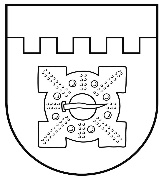 LATVIJAS REPUBLIKADOBELES NOVADA DOMEBrīvības iela 17, Dobele, Dobeles novads, LV-3701Tālr. 63707269, 63700137, 63720940, e-pasts dome@dobele.lvLĒMUMSDobelē2022. gada 26. maijā	                                                                                                   Nr.219/9(prot.Nr.9, 7.§)Par Auces Mūzikas un mākslas skolas direktora amata konkursa nolikuma apstiprināšanuSaskaņā ar likuma „Par pašvaldībām” 15. panta pirmās daļas 4. punktu un 21.pantu, Ministru kabineta 2014. gada 19. augusta noteikumu Nr. 496 „Kārtība un vērtēšanas nosacījumi valsts un pašvaldības izglītības iestāžu (izņemot augstskolas un koledžas) vadītāju un pašvaldību izglītības pārvalžu vadītāju amatu pretendentu atlasei” 4.1. apakšpunktu, atklāti balsojot: PAR – 17 (Kristīne Briede, Sarmīte Dude, Māris Feldmanis, Edgars Gaigalis, Ivars Gorskis, Linda Karloviča, Edgars Laimiņš, Sintija Liekniņa, Ainārs Meiers, Sanita Olševska, Andris Podvinskis, Viesturs Reinfelds, Dace Reinika, Guntis Safranovičs, Andrejs Spridzāns, Ivars Stanga, Indra Špela), PRET – nav, ATTURAS – nav, Dobeles novada dome NOLEMJ:Apstiprināt Auces Mūzikas un mākslas skolas direktora amata konkursa nolikumu (pielikumā).Domes priekšsēdētājs									I. GorskisPielikumsDobeles novada domes2022. gada 26. maija lēmumam Nr.219/9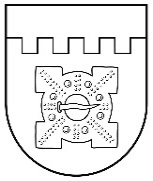 LATVIJAS REPUBLIKADOBELES NOVADA DOMEBrīvības iela 17, Dobele, Dobeles novads, LV-3701Tālr. 63707269, 63700137, 63720940, e-pasts dome@dobele.lvAPSTIPRINĀTSar Dobeles novada domes2022.gada 26. maijalēmumu Nr.219/9(prot. Nr.9, 7.§)AUCES Mūzikas UN MĀKSLAS skolas direktoraamata konkursa nolikums  Izdots saskaņā ar Ministru kabineta 2014. gada 19. augusta noteikumu Nr.496 „Kārtība un vērtēšanas nosacījumi valsts un pašvaldības izglītības iestāžu (izņemot augstskolas un koledžas) vadītāju un pašvaldību izglītības pārvalžu vadītāju amatu pretendentu atlasei” 4.1. apakšpunktuVispārīgie jautājumi Nolikums nosaka kārtību, kādā tiek organizēts konkurss uz Auces Mūzikas un mākslas skolas direktora amatu (turpmāk – konkurss).Konkursa mērķis ir noskaidrot un izvēlēties direktora  amatam atbilstošāko pretendentu.Konkursa uzdevums ir izvērtēt pretendentu profesionālo sagatavotību un atbilstību izvirzītajām prasībām.Konkursa komisija un tās darba organizācijaKonkursa komisiju (turpmāk – komisija) ar atsevišķu rīkojumu apstiprina domes priekšsēdētājs. Konkursa komisija sastāv no pieciem locekļiem, no kuriem viens ir komisijas priekšsēdētājs. Konkursa komisija rīko konkursu un nodrošina konkursa norisi.Komisija darbu veic Dobeles novada pašvaldības telpās, Brīvības ielā 15, Dobelē, Dobeles novadā.Komisijas sēdes ir slēgtas.Komisija ir lemttiesīga, ja tajā piedalās vairāk nekā puse no komisijas locekļiem.Konkursa komisija pieņem lēmumu, ja par to nobalso komisijas locekļu vairākums. Balsīm sadaloties līdzīgi, izšķirošā ir komisijas priekšsēdētāja balss.Komisijas sēdes protokolē, protokola noformēšanu nodrošina komisija. Komisijas protokolus paraksta visi klātesošie komisijas locekļi.Komisija:izskata iesniegtos pieteikumus un tiem pievienotos dokumentus;izvēlas konkursa noteikumiem atbilstošus amata pretendentus;nosaka pretendentu interviju norises laiku un intervē pretendentus;pieņem lēmumus par konkursa norisi atbilstoši normatīvajiem aktiem un šim nolikumam;izvēlas izvirzītajām prasībām atbilstošāko pretendentu un sagatavo pamatotu ierosinājumu domei par pretendenta iecelšanu amatā.Prasības amata pretendentamKonkursa pretendenta izglītība atbilst vienai no šādām prasībām:augstākā izglītība (izņemot pirmā līmeņa profesionālo augstāko izglītību) pedagoģijā vai izglītības zinātnēs;augstākā izglītība (izņemot pirmā līmeņa profesionālo augstāko izglītību) un pedagoģiskā izglītība vai augstākās izglītības studiju programmas ietvaros apgūta ar pedagoģiju saistīta studiju programmas daļa vismaz divu kredītpunktu jeb vismaz 72 stundu apjomā;augstākā izglītība (izņemot pirmā līmeņa profesionālo augstāko izglītību) un persona ir ieguvusi vai iegūst pedagoģisko izglītību vai ir apguvusi vai apgūst profesionālās kompetences programmu pedagoģijā, kuras apjoms ir vismaz 72 stundas un pēc kuras apguves pedagogs iegūst sertifikātu pedagoģijā, speciālajā izglītībā, pirmsskolas saturā un didaktikā, pedagogu karjeras konsultanta sertifikātu vai tiesības īstenot profesionālās izglītības mācību priekšmeta moduli.Konkursa pretendentam ir:vismaz triju gadu pedagoģiskā darba pieredze izglītības jomā vai izglītības vadības darbā;valsts valodas prasmes augstākajā līmenī atbilstoši Valsts valodas likuma prasībām un vismaz vienas Eiropas Savienības oficiālās valodas prasmes profesionālajai darbībai nepieciešamajā apjomā.Uz pretendentu nedrīkst attiekties Izglītības likumā un Bērnu tiesību aizsardzības likumā noteiktie ierobežojumi strādāt par pedagogu.Papildus tiek vērtēta pretendenta:darba pieredze izglītības jomā vai izglītības vadības darbā;papildu izglītība un kvalifikācija, profesionālā pilnveide;iestādes attīstības redzējums;kompetence un amata pienākumu pārzināšana;projektu vadības prasmes;informācijas tehnoloģiju lietošanas prasmes;tiesības un prasme vadīt B kategorijas transportlīdzekli.Konkursa izsludināšana un dokumentu iesniegšanaSludinājumu par konkursu publicē Dobeles novada pašvaldības tīmekļa vietnē www.dobele.lv  un laikrakstā „Zemgale”.  Pretendents pieteikumu un tam pievienotos dokumentus (turpmāk - pieteikums) adresē Dobeles novada Izglītības pārvaldei, Brīvības ielā 15, Dobelē, Dobeles novadā, LV-3701, tos ievietojot slēgtā aploksnē ar norādi „Auces Mūzikas un mākslas skolas direktora amata konkursam” un sludinājumā norādītajā termiņā iesniedz vienā no šādiem veidiem:pasta sūtījumā;personīgi Dobeles novada pašvaldības klientu apkalpošanas centrā, Brīvības ielā 15, Dobelē, Dobeles novadā;nosūtot ar drošu elektronisko parakstu uz e-pasta adresi izglitiba@dobele.lv .Pieteikumu iesniedz vai nodrošina tā iesūtīšanu 30 kalendāro dienu laikā no konkursa publicēšanas dienas. Pēc šī termiņa iesniegtie vai iesūtītie pieteikumi netiek vērtēti.Pieteikumam pretendents pievieno šādus dokumentus:motivācijas vēstuli;dzīves un darba gaitu aprakstu (atbilstoši Europass CV standartam);izglītību un kvalifikāciju apliecinošu dokumentu kopijas, tai skaitā pēdējo trīs gadu laikā apgūto profesionālās kompetences pilnveides kursu dokumentu kopijas;valsts valodas prasmes apliecību (ja nepieciešams);atsauksme no iepriekšējās darba vietas (vēlams);apliecinājumu par to, ka nepastāv Izglītības likumā un Bērnu tiesību aizsardzības likumā noteiktie ierobežojumi strādāt izglītības iestādē (1. pielikums);iestādes attīstības redzējumu (līdz 5000 drukātām rakstu zīmēm);citus dokumentus, kas var apliecināt 2. pielikumā norādītās prasības.Dokumentu oriģinālus, kas apliecina pretendenta pieteikumā norādītās informācijas patiesumu un atbilstību, pretendents uzrāda intervijas dienā. Pieteikumu izskatīšana, vērtēšanas kritēriji un lēmuma pieņemšanaKonkurss notiek divās kārtās:pirmajā kārtā komisija pārbauda pretendenta iesniegtos dokumentus pamatojoties uz nolikuma 4.4. punktā noteikto un atbilstoši iesniegtajiem dokumentiem novērtē pretendenta atbilstību nolikuma 3.1., 3.2. un 3.3. punkta prasībām, kā arī pieprasa izziņu Sodu reģistram saistībā ar ierobežojumiem strādāt izglītības iestādē;pretendents, kura iesniegtie dokumenti atbilst nolikumā noteiktajām prasībām, tiek izvirzīts otrajai kārtai – darba intervijai. Darba intervijā komisija pārbauda amatam nepieciešamās teorētiskās zināšanas un prasmes. Pretendenta zināšanas un prasmes tiek vērtētas punktos atbilstoši nolikuma 2. pielikumam.Ne vēlāk kā mēneša laikā pēc pieteikšanās termiņa beigām komisija pretendentam, kurš izvirzīts darba intervijai, paziņo tās norises vietu, datumu un laiku.Konkursa otrās kārtas - intervijas norises dienā komisija uzklausa katru pretendentu individuāli. Komisijas priekšsēdētājs iepazīstina pretendentu ar komisijas sastāvu un uzaicina pretendentu pamatot savu izvēli kandidēt uz izglītības iestādes vadītāja amata vietu. Lai pārliecinātos par pretendenta zināšanām un prasmēm, komisija uzdod pretendentam jautājumus atbilstoši 2. pielikumā norādītajiem vērtēšanas kritērijiem.Katrs konkursa komisijas loceklis konkursa otrajā kārtā vērtē pretendentu, vērtēšanas rezultātus noformējot rakstveidā.Katra pretendenta konkursā iegūtā kopējā punktu summa veidojas, summējot katra konkursa komisijas locekļa piešķirtos punktus.Ja otrajā kārtā vairāki pretendenti ieguvuši vienādu vērtējumu, komisija organizē papildu atlases kārtu. Papildu atlases kārtas kritērijus nosaka komisija, tos protokolējot. Pēc noslēdzošās konkursa kārtas rezultātu apkopošanas un atbilstošas izziņas no Latvijas Republikas Sodu reģistra saņemšanas komisija sagatavo ierosinājumu domei par pretendenta, kurš saņēmis visvairāk punktu, iecelšanu direktora amatā. Noslēguma jautājumsIesniegtie dokumenti pretendentam atpakaļ netiek izsniegti, izņemot gadījumu, ja konkurss tiek atsaukts pēc dokumentu iesniegšanas termiņa beigām un pretendents iesniegto dokumentu izsniegšanu pieprasa ar atsevišķu iesniegumu.Domes priekšsēdētājs								I. Gorskispielikums “Auces Mūzikas un mākslas skolas direktora amata konkursa nolikumam” Auces Mūzikas un mākslas skolas direktora amata konkursapretendenta ___________________________________     personas kods _________________________________ APLIECINĀJUMSEs, ___________________________________ (vārds, uzvārds), apliecinu, ka uz mani neattiecas Izglītības likumā un Bērnu tiesību aizsardzības likumā noteiktie ierobežojumi strādāt izglītības iestādē.    __________________ datums  _________________ parakstspielikums“Auces Mūzikas un mākslas skolas direktora amata konkursa nolikumam”Amata kandidāta konkursa otrās kārtas vērtēšanas kritērijiLATVIJAS REPUBLIKADOBELES NOVADA DOMEBrīvības iela 17, Dobele, Dobeles novads, LV-3701Tālr. 63707269, 63700137, 63720940, e-pasts dome@dobele.lvLĒMUMSDobelē2022. gada 26. maijā	                                                                                                   Nr.220/9(prot.Nr.9, 8.§)Par grozījumu Dobeles novada domes 2022. gada 24. februāralēmumā Nr.45/3 “Par Dobeles novada pašvaldības izglītības iestāžu 1. klašu komplektu skaitu 2022./2023. mācību gadā”Saskaņā ar likuma „Par pašvaldībām” 15. panta pirmās daļas 4. punktu un Izglītības likuma 17. panta pirmo daļu un trešās daļas 12 . punktu un ņemot vērā 05.05.2022. Dobeles 1.vidusskolas iesniegumu Nr. 1-14/2022/132, atklāti balsojot: PAR – 17 (Kristīne Briede, Sarmīte Dude, Māris Feldmanis, Edgars Gaigalis, Ivars Gorskis, Linda Karloviča, Edgars Laimiņš, Sintija Liekniņa, Ainārs Meiers, Sanita Olševska, Andris Podvinskis, Viesturs Reinfelds, Dace Reinika, Guntis Safranovičs, Andrejs Spridzāns, Ivars Stanga, Indra Špela), PRET – nav, ATTURAS – nav, Dobeles novada dome NOLEMJ:IZDARĪT Dobeles novada domes 2022. gada 24. februāra lēmumā Nr.45/3 “Par Dobeles novada pašvaldības izglītības iestāžu 1. klašu komplektu skaitu 2022./2023. mācību gadā” šādu grozījumu:Izteikt lēmuma 1. punkta tabulas 6. rindu šādā jaunā redakcijā:Domes priekšsēdētājs									I. GorskisLATVIJAS REPUBLIKADOBELES NOVADA DOMEBrīvības iela 17, Dobele, Dobeles novads, LV-3701Tālr. 63707269, 63700137, 63720940, e-pasts dome@dobele.lvLĒMUMSDobelē2022. gada 26.maijā	                                                                                                      Nr.221/9(prot.Nr.9, 9.§)Par grozījumiem Dobeles novada domes 2022. gada 12. janvāra lēmumā Nr. 3/1 ”Par Dobeles novada pašvaldības iestāžu maksas pakalpojumiem”Saskaņā ar likuma „Par pašvaldībām” 21. panta pirmās daļas 14. punkta „g” apakšpunktu, atklāti balsojot: PAR – 17 (Kristīne Briede, Sarmīte Dude, Māris Feldmanis, Edgars Gaigalis, Ivars Gorskis, Linda Karloviča, Edgars Laimiņš, Sintija Liekniņa, Ainārs Meiers, Sanita Olševska, Andris Podvinskis, Viesturs Reinfelds, Dace Reinika, Guntis Safranovičs, Andrejs Spridzāns, Ivars Stanga, Indra Špela), PRET – nav, ATTURAS – nav, Dobeles novada dome  NOLEMJ:IZDARĪT Dobeles novada domes 2022. gada 12.janvāra lēmumā Nr. 3/1 ”Par Dobeles novada pašvaldības iestāžu maksas pakalpojumiem” šādus grozījumus: Izteikt  1. pielikumu jaunā redakcijā (pielikumā);  Papildināt 2. pielikuma 3. punktu  ar 3.8., 3.8.1,,3.8.2. un 3.8.3 punktu šādā redakcijā:Izteikt 5.pielikumu jaunā redakcijā (pielikumā); Izteikt 7.pielikumu jaunā redakcijā (pielikumā).Domes priekšsēdētājs							I.Gorskis1. pielikumsDobeles novada domes 2022. gada 26.maija lēmumam Nr.221/91. pielikumsDobeles novada domes 2022. gada 12.janvāra lēmumam Nr.3/1Maksas pakalpojumi Dobeles novada pašvaldības administrācijas struktūrvienībās Piezīme.*  No maksas par pakalpojumu atbrīvoti laulātie 50 un 60 gadu kāzu jubilejā.** Sabiedriskā labuma organizācijām, kuras reģistrētas Dobeles novada administratīvajā teritorijā, var tikt piemērota atlaide par telpu izmantošanu 100% apmērā.2. pielikumsDobeles novada domes 2022. gada 26.maija lēmumam Nr.221/92. pielikumsDobeles novada domes 2022. gada 12. janvāralēmumam Nr.3/1Maksas pakalpojumi Dobeles novada izglītības iestādēsPiezīmes:1. * Dobeles Jaunatnes iniciatīvu un veselības centrs.2. ** Daudzbērnu ģimeņu bērniem, ārpus ģimenes aprūpes institūcijā ievietotiem bērniem, audžuģimenē ievietotiem un aizbildnībā esošiem bērniem, ģimenes aprūpē esošiem bērniem, ja ģimenē ir bērns, kuram noteikta invaliditāte, piemēro atlaidi 100 % apmērā no noteiktās ēdināšanas maksas.3. *** Trūcīgo, maznodrošināto un daudzbērnu ģimeņu bērniem, audžuģimenē ievietotiem un aizbildnībā esošiem bērniem un bērniem ar invaliditāti piemēro atlaidi 100% apmērā no noteiktās maksas.4. Dobeles Amatniecības un vispārizglītojošās vidusskolas izglītojamiem, kuri ir daudzbērnu ģimeņu bērni, audžuģimenē ievietoti un aizbildnībā esoši bērni, ģimenes aprūpē esoši bērni, ja ģimenē ir bērns, kuram noteikta invaliditāte, tiek piemērota atlaide ēdienam 1,50 euro dienā.5. ****  Dobeles novadā reģistrētu sporta klubu biedriem treniņnometņu laikā, kas nav īsāks par vienu nedēļu, gultasvietai Gaurata ielā 8 tiek piemērota atlaide 50% apmērā no noteiktās cenas.3. pielikumsDobeles novada domes 2022. gada 26.maija lēmumam Nr.221/95. pielikumsDobeles novada domes 2022. gada  12.janvāra lēmumam Nr.3/1Maksas pakalpojumi Dobeles novada Kultūras pārvaldes struktūrvienībās1   Bez maksas: bērnu namu audzēkņiem; personām ar invaliditāti.2    Atsauce uz muzeja krājuma materiāliem ir obligāta. 3  Bez maksas: Dobeles vēstures biedrībai;pedagogu, ekskursiju vadītāju, gidu un citu sadarbības partneru sanāksmēm.4   Personas, kuras novadā realizē novadam nozīmīgus pasākumus, Dobeles novada Kultūras  pārvalde var atbrīvot no maksas par afišu, plakātu un sludinājumu izvietošanu.4. pielikumsDobeles novada domes 2022. gada 26.maija lēmumam Nr.221/97. pielikumsDobeles novada domes 2022. gada 12. janvāralēmumam Nr.3/1Maksas pakalpojumi Dobeles novada pašvaldības policijāLATVIJAS REPUBLIKADOBELES NOVADA DOMEBrīvības iela 17, Dobele, Dobeles novads, LV-3701Tālr. 63707269, 63700137, 63720940, e-pasts dome@dobele.lvLĒMUMSDobelē2022. gada 26.maijā	                                                                                                     Nr.222/9(prot.Nr.9, 10.§)Par debitoru bezcerīgo parādu norakstīšanu Izvērtējot debitoru parādu atlikumus, pamatojoties uz likuma “Par grāmatvedību” 2.pantu, Likuma “Par nodokļiem un nodevām”25.panta pirmās daļas 4.punktu un 26.panta devītās daļas 4.punktu , 2018. gada 13. februāra noteikumos Nr. 87 “Grāmatvedības uzskaites kārtība budžeta iestādēs” 187.punkā  noteikto, atklāti balsojot: PAR – 17 (Kristīne Briede, Sarmīte Dude, Māris Feldmanis, Edgars Gaigalis, Ivars Gorskis, Linda Karloviča, Edgars Laimiņš, Sintija Liekniņa, Ainārs Meiers, Sanita Olševska, Andris Podvinskis, Viesturs Reinfelds, Dace Reinika, Guntis Safranovičs, Andrejs Spridzāns, Ivars Stanga, Indra Špela), PRET – nav, ATTURAS – nav, Dobeles novada dome NOLEMJ:UZDOT Dobeles novada pašvaldības Finanšu un grāmatvedības nodaļai norakstīt no bilances debitoru bezcerīgos parādus:Sakarā ar  fizisko personu nāvi- nekustamā īpašuma nodoklis:1.1  Anna Ivanova, p.k.111234-12202, EUR 16,49 (pamatparāds EUR 10,69, nokavējuma nauda EUR 5,80), parāds no 31.03.2014-17.11.2014;1.2. Vikentijs Pauļskis,  p.k.030937-12203, EUR 26,31 (pamatparāds EUR 17,69, nokavējuma nauda EUR 8,62), parāds no 31.03.2014-16.11.2015;1.3. Jānis Ulmanis, p.k.070841-12319, EUR 24,82 (pamatparāds EUR 16,84, nokavējuma nauda EUR 7,98), parāds no 31.03.2014-16.11.2015;1.4. Nikolajs Vasiļjevs, p.k.221142-12202, EUR 20,64 (pamatparāds EUR 14,00, nokavējuma nauda EUR 6,64),  parāds no 31.03.2014-16.11.15;1.5.  Arvīds Kalniņš, p.k.130246-12208, EUR 66,06 (pamatparāds EUR 42,40, nokavējuma nauda EUR 23,86), parāds no 02.04.2012-15.11.2017;1.6.  Vēra Blinkina, p.k.200528-12237, EUR 14,82 (pamatparāds EUR 9,60, nokavējuma nauda EUR 5,22), parāds no 31.03.2014 -17.11.2014;1.7.  Ina Brusņikina, p.k.300344-10014, EUR 10,81 (pamatparāds EUR 7,00, nokavējuma nauda EUR 3,81), parāds no 31.03.2014 -17.11.2014;1.8.  Irēna Bukša, p.k.180742-12213, EUR 19,86 (pamatparāds EUR 13,48, nokavējuma nauda EUR 6,38),parāds no 31.03.2014-16.11.2015;1.9.  Josifs Jaroševičs, p.k.260556-10072, EUR 62,65 (pamatparāds EUR 38,72, nokavējuma nauda EUR 23,93), parāds no 02.04.2012-15.11.2016;1.10.  Julijana Podiņa, p.k.260926-12229, EUR 2,59 (pamatparāds EUR 1,68, nokavējuma nauda EUR 0,91), parāds no 31.03.2014-17.11.2014;1.11. Broņislava Ozoliņa, p.k.260229-12226, EUR 10,80 (pamatparāds EUR 7,00, nokavējuma nauda EUR 3,80), parāds no 31.03.2014 -17.11.2014;1.12. Ināra Sniķere, p.k.131045-12223, EUR 73,32 (pamatparāds EUR 51,08, nokavējuma nauda EUR 22,24), parāds no 31.03.2014-16.11.2015;1.13. Jānis Sparve,  p.k.230666-13566, EUR 15,11 (pamatparāds EUR 8,57, nokavējuma nauda EUR 6,54), parāds no 15.11.2010-15.11.2013;1.14. Zinaida Špaka, p.k.161034-12208, EUR 31,13 (pamatparāds EUR 21,70, nokavējuma nauda EUR 9,43), parāds no 31.03.2014.-15.11.2016;1.15. Aelita Ozoliņa, p.k.131263-12206, EUR 109,41 (pamatparāds EUR 75,99, nokavējuma nauda EUR 33,42), parāds no 15.08.2014-17.11.2014;1.16. Jānis Veisbergs, p.k.130445-10938, EUR 460,77 (pamatparāds EUR 265,43, nokavējuma nauda EUR 194,56), parāds no 31.03.2004-15.11.2016;1.17. Dzidra Olšteina, p.k.230829-12208, EUR 172,55 (pamatparāds EUR 110,92, nokavējuma nauda EUR 61,63), parāds no 02.04.2013-15.11.2016;1.18. Velta Lutere, p.k. 110725-12202, EUR 186,13 (pamatparāds EUR 101,88, nokavējuma nauda EUR 84,25), parāds no 31.03.2010-17.11.2014;1.19. Zelma Gulbe, p.k. 020920-12200, EUR 26,86 (pamatparāds EUR 19,44, nokavējuma nauda EUR 7,42), parāds no 15.05.2017-16.11.2020;1.20. Ansis Grīvītis, p.k. 180235-12216, EUR 3,30 (pamatparāds EUR 1,99, nokavējuma nauda EUR 1,31), parāds no 15.11.2013;1.21. Mirdza Guša, p.k. 250729-12238, EUR 48,54 (pamatparāds EUR 27,16, nokavējuma nauda EUR 21,38), parāds no 31.03.2010-17.11.2014;1.22. Rasma Ķināte, p.k. 160842-12859, EUR 87,67 (pamatparāds EUR 50,93, nokavējuma nauda EUR 36,74), parāds no 31.03.2009-16.05.2016;1.23. Oskars Suščenko, p.k. 230556-12234, EUR 54,28(pamatparāds EUR 28,45, nokavējuma nauda EUR 25,83), parāds no 31.03.2010-15.11.2013;1.24. Jānis Dzērvēns, p.k. 200440-12213, EUR 10,80 (pamatparāds EUR 7,00, nokavējuma nauda EUR 3,80), parāds no 31.03.2014 -17.11.2014;1.25. Jānis Kārlis Krievs, p.k. 180142-12205, EUR 55,36 (pamatparāds EUR 31,18, nokavējuma nauda EUR 24,18), parāds no 02.04.2013;1.26. Elga Priede, p.k. 230324-12213, EUR 93,93 (pamatparāds EUR 52,06, nokavējuma nauda EUR 41,87), parāds no 31.03.2010-17.11.2014;1.27 Jerozins Tismaškovs, p.k. 140537-12050, EUR 84,99 (pamatparāds EUR 44,70, nokavējuma nauda EUR 40,29), parāds no 31.03.2010-15.11.2013;1.28. Dzidra Brauhbāre, p.k. 240631-12218, EUR 56,58 (pamatparāds EUR 28,90, nokavējuma nauda EUR 27,68 parāds no 02.04.2012;1.29. Mārtiņš Greņģis, p.k. 181014-12203, EUR 56,49 (pamatparāds EUR 29,55, nokavējuma nauda EUR 26,94), parāds no 31.03.2008-15.11.2013;1.30. Aleksejs Teļeševs, p.k. 010971-11801, EUR 43,31 (pamatparāds EUR 25,41, nokavējuma nauda EUR 17,90), parāds no 11.08.2011-17.11.2014;1.31. Irena Juzefa Tušiene, p.k. 250134-12209, EUR 0,06 (pamatparāds EUR 0,04, nokavējuma nauda EUR 0,02), parāds no 17.11.2014;1.32. Ausma Andersone, p.k. 271123-10506, EUR 4,87 (pamatparāds EUR 2,44, nokavējuma nauda EUR 2,43), parāds no 15.11.2010-15.11.2012;1.33. Rita Arone, p.k. 060230-10007, EUR 72,19 (pamatparāds EUR 43,25, nokavējuma nauda EUR 28,94), parāds no 15.08.2013-15.11.2013;1.34. Raimonds Buks, p.k. 290665-12201, EUR 65,10 (pamatparāds EUR 35,45, nokavējuma nauda EUR 29,65), parāds no 31.03.2010-17.11.2014;1.35. Ilmārs Celms, p.k. 060539-12212, EUR 15,10 (pamatparāds EUR 10,50, nokavējuma nauda EUR 0,4,60), parāds no 31.03.2014-15.11.2016;1.36. Elza Grantiņa, p.k. 080113-11098, EUR 70,53 (pamatparāds EUR 42,34, nokavējuma nauda EUR 28,19), parāds no 31.03.2011-15.11.2016;1.37. Jons Jaromins Klovs, p.k. 120936-12215, EUR 13,56 (pamatparāds EUR 7,11, nokavējuma nauda EUR 6,45), parāds no 02.04.2012-15.11.2012;1.38. Alīda Kuģe, p.k. 310541-12465, EUR 93,24 (pamatparāds EUR 51,48, nokavējuma nauda EUR 41,76), parāds no 02.04.2012-15.11.2013;1.39. Viktors Kurto, p.k. 020228-12210, EUR 40,05 (pamatparāds EUR 21,34, nokavējuma nauda EUR 18,71), parāds no 31.03.2011-15.11.2013;1.40. Zinaida Lisovska, p.k. 301032-12207, EUR 5,25 (pamatparāds EUR 3,49, nokavējuma nauda EUR 1,76), parāds no 15.08.2014-17.11.2014;1.41. Ona Mončīte, p.k. 060535-12219, EUR 258,79 (pamatparāds EUR 170,93, nokavējuma nauda EUR 87,86), parāds no 02.04.2012-15.11.2018;1.42. Albīne Osipova, p.k. 240830-12206, EUR 15,78 (pamatparāds EUR 11,16, nokavējuma nauda EUR 4,62), parāds no 31.03.2014-15.11.2016;1.43. Alfons Ozoliņš, p.k. 010336-12228, EUR 83,81 (pamatparāds EUR 48,60, nokavējuma nauda EUR 35,21), parāds no 02.04.2013-15.11.2013;1.44. Ligita Pocjuviene, p.k. 020566-12225,  EUR 0,02 (pamatparāds EUR 0,01, nokavējuma nauda EUR 0,01), parāds no 15.05.2013;1.45. Vikentijs Ivanovs, p.k. 141148-12216, EUR 1,90 (pamatparāds EUR 1,07, nokavējuma nauda EUR 0,83), parāds no 31.03.2011-17.11.2014;1.46. Juris Morozovs, p.k. 080762-12234, EUR 54,28 (pamatparāds EUR 28,45, nokavējuma nauda EUR 25,83), parāds no 31.03.2010-15.11.2013;1.47. Skaidrīte Neilande, p.k. 080652-12204, EUR 0,15 (pamatparāds EUR 0,10, nokavējuma nauda EUR 0,05), parāds no 17.11.2014;1.48. Valentīna Novaka, p.k. 141247-12200,  EUR 1,49 (pamatparāds EUR 0,84, nokavējuma nauda EUR 0,65), parāds no 05.04.2013;1.49. Raisa Pallo, p.k. 140252-12227, EUR 97,46 (pamatparāds EUR 62,73, nokavējuma nauda EUR 34,73), parāds no 31.03.2010-15.11.2021;1.50. Klaudija Razdovska, p.k. 170627-12216, EUR 0,76 (pamatparāds EUR 0,38, nokavējuma nauda EUR 0,38), parāds no 15.11.2010;1.51. Oļģerts Redlihs, p.k. 100928-12208, EUR 30,82 (pamatparāds EUR 16,70, nokavējuma nauda EUR 14,12), parāds no 15.08.2011-15.11.2013;1.52. Ausma Andersone, p.k. 271123-10506, EUR 4,87 (pamatparāds EUR 2,44, nokavējuma nauda EUR 2,43), parāds no 15.11.2010-15.11.2012;1.53. Guna Dumbrovska, p.k. 041259-12205, EUR 84,37 (pamatparāds EUR 56,41, nokavējuma nauda EUR 27,96), parāds no 02.04.2012-15.11.2016;1.54. Valdis Ginters, p.k. 171129-12209, EUR 30,90 (pamatparāds EUR 15,45, nokavējuma nauda EUR 15,45), parāds no 31.03.2011-17.11.2011;1.55. Mirdza Grīnberga, p.k. 170536-12205,  EUR 76,93 (pamatparāds EUR 45,56, nokavējuma nauda EUR 31,37), parāds no 31.03.2010-15.11.2016;1.56. Andris Klemiato, p.k. 250363-12227, EUR 144,54 (pamatparāds EUR 73,08, nokavējuma nauda EUR 71,46), parāds no 31.03.2008-15.11.20121.57. Vladimirs Kudrjašovs, p.k. 180251-12224, EUR 66,63 (pamatparāds EUR 38,65, nokavējuma nauda EUR 27,98), parāds no 02.04.2012-17.11.2014;1.58. Mirdza Lapiņa, p.k. 211230-13104, EUR 12,71(pamatparāds EUR 7,35, nokavējuma nauda EUR 5,36), parāds no 15.11.2012-15.11.2013;1.59. Visvaldis Žanis Latišs, p.k. 070943-12218, EUR 65,09 (pamatparāds EUR 35,44, nokavējuma nauda EUR 29,65), parāds no 31.03.2010-17.11.2014;1.60. Anastasija Melne, p.k. 201035-12200, EUR 84,75 (pamatparāds EUR 49,45, nokavējuma nauda EUR 35,30), parāds no 31.03.2010-15.11.2016;1.61. Dzidra Olšteine, p.k. 230829-12208, EUR 172,55 (pamatparāds EUR 110,92, nokavējuma nauda EUR 61,63), parāds no 02.04.2013-15.11.2016;1.62. Aleksandrs Osis, p.k. 150964-12204, EUR 84,01 (pamatparāds EUR 44,55, nokavējuma nauda EUR 39,46), parāds no 31.03.2010-15.11.2013;1.63. Ona Siksna, p.k. 050244-12206, EUR 206,36 (pamatparāds EUR 136,29, nokavējuma nauda EUR 70,07), parāds no 02.04.2013-15.11.2016;1.64. Ausma Tērauda, p.k. 170529-12230, EUR 78,78 (pamatparāds EUR 45,19, nokavējuma nauda EUR 33,59), parāds no 31.03.2010-15.11.2016;1.65. Jānis Veisbergs, p.k. 130445-10938, EUR 460,77 (pamatparāds EUR 265,43, nokavējuma nauda EUR 194,56), parāds no 15.05.2004-15.11.2016;1.66. Elza Zuševica, p.k. 171026-12210, EUR 105,63 (pamatparāds EUR 67,72, nokavējuma nauda EUR 37,91), parāds no 31.03.2010-15.11.2016;1.67. Alvis Šenbergs, p.k. 300850-12200, EUR 102,46 (pamatparāds EUR 70,23, nokavējuma nauda EUR 32,23), parāds no 02.04.2012-15.11.2021;1.68. Ēvalds Virbulis, p.k. 110747-12224, EUR 215,84 (pamatparāds EUR 156,55, nokavējuma nauda EUR 59,29), parāds no 15.08.2013-15.11.2021;1.69. Sofija Kupcova, p.k. 200528-12245, EUR 66,57 (pamatparāds EUR 39,58, nokavējuma nauda EUR 26,99), parāds no 31.03.2011-15.11.2016;1.70. Kuģis K mantinieki, EUR 40,21 (pamatparāds EUR 28,00, nokavējuma nauda EUR 12,21), parāds no 31.03.2014-15.11.2017;1.71. Lilija Valtere, p.k. 030616-12208, EUR 70,32 (pamatparāds EUR 35,71, nokavējuma nauda EUR 34,61), parāds no 31.03.2007-15.11.2012;1.72. Valentīna Verjovčika, p.k. 050430-12216, EUR 54,17 (pamatparāds EUR 28,41, nokavējuma nauda EUR 25,76), parāds no 31.03.2010-15.11.2013;1.73. Gunārs Barvidis, p.k. 170941-12207, EUR 50.81 (pamatparāds EUR 28,32, nokavējuma nauda EUR 22,49), parāds no 31.03.2011-17.11.2014;1.74. Jevgenijs Belerts, p.k. 061135-12203, EUR 14,20 (pamatparāds EUR 7,10, nokavējuma nauda EUR 7,10), parāds no 31.03.2011-15.11.2011;1.75. Nikolajs Andrejevs, p.k. 250249-12217, EUR 65,04 (pamatparāds EUR 35,42, nokavējuma nauda EUR 29,62), parāds no 31.03.2010-17.11.2014;1.76. Vilma Bērmane, p.k. 110525-12205, EUR 0,02 (pamatparāds EUR 0,02, nokavējuma nauda EUR 0,00), parāds no 15.11.2016;1.77. Maija Grīnvalde, p.k. 110555-10512, EUR 9,80 (pamatparāds EUR 7,00, nokavējuma nauda EUR 2,80), parāds no 03.04.2018-15.11.2018;1.78. Austra Kleina, p.k. 150534-11113, EUR 1,02 (pamatparāds EUR 0,95, nokavējuma nauda EUR 0,07), parāds no 15.11.2021;1.79. Andris Pikmanis, p.k. 040454-12219, EUR 6,87 (pamatparāds EUR 4,91, nokavējuma nauda EUR 1,96), parāds no 03.04.2018-15.11.2018;1.80. Skaidrīte Rudava, p.k. 060545-12229, EUR 0,10 (pamatparāds EUR 0,07, nokavējuma nauda EUR 0,03), parāds no 15.11.2019;1.81. Vladislavs Silkāns, p.k. 240242-12216, EUR 9,79 (pamatparāds EUR 7,00, nokavējuma nauda EUR 2,79), parāds no 31.03.2016-15.11.2016;1.82. Biruta Stunkus, p.k. 271131-12210, EUR 2,97 (pamatparāds EUR 2,12, nokavējuma nauda EUR 0,85), parāds no 15.11.2019;1.83. Hedviga Teihmane, p.k. 170728-12202, EUR 0,25 (pamatparāds EUR 0,18, nokavējuma nauda EUR 0,07), parāds no 15.11.2019;1.84. Gunta Kravčenko, p.k. 130247-12209, EUR 0,01 (pamatparāds EUR 0,01, nokavējuma nauda EUR 0,00), parāds no 15.11.2021;1.85. Beatrise Vanaga, p.k. 160432-12211, EUR 0,01 (pamatparāds EUR 0,01, nokavējuma nauda EUR 0,00), parāds no 15.11.2016;1.86. Timofejs Jefimovs, p.k. 050556-12235, EUR 22,55 (pamatparāds EUR 21,01, nokavējuma nauda EUR 1,54), parāds no 17.05.2021-15.11.2021;1.87. Fjodors Rodionovs, p.k. 200946-12209, EUR 1,25 (pamatparāds EUR 0,89, nokavējuma nauda EUR 0,36), parāds no 16.11.2015;1.88. Janīna Poļakeviča, p.k. 231146-12200,  EUR 0,17 (pamatparāds EUR 0,12, nokavējuma nauda EUR 0,05), parāds no 15.11.2016;1.89. Veronika Krupenkina, p.k. 111237-12205, EUR 9,79 (pamatparāds EUR 7,00, nokavējuma nauda EUR 2,79), parāds no 03.04.2018-15.11.2018;1.90. Juris Kaņeps, p.k. 020364-12226,  EUR 0,02 (pamatparāds EUR 0,02, nokavējuma nauda EUR 0,00), parāds no 15.11.2017;1.91. Liongina Lukošene, p.k. 091032-12200, EUR 19,59 (pamatparāds EUR 14,00, nokavējuma nauda EUR 5,59), parāds no 03.04.2018-15.11.2019;1.92. Vladislavs Saruls, p.k. 150836-12215, EUR 0,55 (pamatparāds EUR 0,39, nokavējuma nauda EUR 0,16), parāds no 03.04.2018-15.11.2018;1.93. Aivars Dolgis, p.k. 160169-10727, EUR 8,44 (pamatparāds EUR 5,99, nokavējuma nauda EUR 2,45), parāds no 31.03.2015;1.94. Valdis Leja, p.k. 300625-10717, EUR 19,63 (pamatparāds EUR 14,00, nokavējuma nauda EUR 5,63), parāds no 31.03.2015-15.11.2016;1.95. Mihails Kurlovičs, p.k. 020128-12217, EUR 19,60 (pamatparāds EUR 14,00, nokavējuma nauda EUR 5,60), parāds no 31.03.2015-15.11.2016;1.96. Aija Zauere, p.k. 180332-12209, EUR 1,46 (pamatparāds EUR 1,04, nokavējuma nauda EUR 0,42), parāds no 15.11.2016;1.97. Gunārs Butkus, p.k. 311238-12212, EUR 0,42 (pamatparāds EUR 0,30, nokavējuma nauda EUR 0,12), parāds no 15.11.2017;1.98. Andris Valtenbergs, p.k. 220555-12204, EUR 5,70 (pamatparāds EUR 4,04, nokavējuma nauda EUR 1,66), parāds no 31.03.2015;1.99. Jānis Truslis, p.k. 200638-12216, EUR 6,72 (pamatparāds EUR 4,01, nokavējuma nauda EUR 2,71), parāds no 15.08.2013-15.11.2013;1.100. Guntis Rakauskis, p.k. 231061-12230, EUR 9,34 (pamatparāds EUR 7,00, nokavējuma nauda EUR 2,34), parāds no 31.03.2020-16.11.2020;1.101. Alberts Vernis, p.k. 210729-11528, EUR 1,35 (pamatparāds EUR 0,96, nokavējuma nauda EUR 0,39), parāds no 16.11.2015;1.102. Lija Lagzdiņa, p.k. 040239-12204, EUR 0,04 (pamatparāds EUR 0,03, nokavējuma nauda EUR 0,01), parāds no 15.11.2016;1.103. Zidonija Zizlāne, p.k. 310732-12218, EUR 7,32 (pamatparāds EUR 5,22, nokavējuma nauda EUR 2,10), parāds no 15.05.2019-15.11.2019;1.104. Vilnis Melbārdis, p.k. 290749-12213, EUR 0,11(pamatparāds EUR 0,08, nokavējuma nauda EUR 0,03), parāds no 15.11.2016;1.105. Gaida Teliševska, p.k. 280842-12208, EUR 9,80 (pamatparāds EUR 7,00, nokavējuma nauda EUR 2,80), parāds no 31.03.2017-15.11.2017;1.106. Antonija Bergmane, p.k. 040324-12228, EUR 0,26 (pamatparāds EUR 0,19, nokavējuma nauda EUR 0,07), parāds no 16.11.2015;1.107. Vladimirs Šašurins, p.k. 310748-12215, EUR 1,56 (pamatparāds EUR 1,11, nokavējuma nauda EUR 0,45), parāds no 15.08.2016-15.11.2016;1.108. Gunārs Zariņš, p.k. 041252-12014, EUR 9,55 (pamatparāds EUR 6,82, nokavējuma nauda EUR 2,73), parāds no 31.03.2016-15.05.2016;1.109. Aleksandrs Černokozovs, p.k. 301251-12215, EUR 1,46 (pamatparāds EUR 1,04, nokavējuma nauda EUR 0,42), parāds no 15.05.2015-16.11.2015;1.110. Valentīna Ozoliņa, p.k. 221241-12213, EUR 7,57 (pamatparāds EUR 5,77, nokavējuma nauda EUR 1,80), parāds no 15.08.2019-16.11.2020;1.111. Tatjana Poznahirko, p.k. 190836-12221, EUR 0,28 (pamatparāds EUR 0,20, nokavējuma nauda EUR 0,08), parāds no 15.11.2018;1.112. Anatolijs Šebeko, p.k. 281238-12207, EUR 0,03 (pamatparāds EUR 0,02, nokavējuma nauda EUR 0,01), parāds no 16.11.2020;1.113. Aiva Tauriņa, p.k. 261072-13002, EUR 0,84 (pamatparāds EUR 0,60, nokavējuma nauda EUR 0,24), parāds no 03.04.2018-15.08.2018;1.114. Rasma Zauriņa, p.k. 190836-12248, EUR 6,15 (pamatparāds EUR 4,39, nokavējuma nauda EUR 1,76), parāds no 15.11.2016-15.11.2017;1.115. Lucija Zabiņako, p.k. 280133-12201, EUR 0,01 (pamatparāds EUR 0,01, nokavējuma nauda EUR 0,00), parāds no 15.11.2017;1.116. Imants Strausmanis, p.k. 131152-12453, EUR 9,81(pamatparāds EUR 7,00, nokavējuma nauda EUR 2,81), parāds no 03.04.2018-15.11.2018;1.117. Ligita Dāvidsone, p.k. 110558-12203, EUR 834,32 (pamatparāds EUR 595,94 , nokavējuma nauda EUR 238,38 ), parāds no 03.04.2018-15.08.2018;1.118. Aija Ķīpa, p.k. 301143-12203, EUR 28,96 (pamatparāds EUR 21,00, nokavējuma nauda EUR 7,96), parāds no 03.04.2018-16.11.2020;1.119. Antoņina Kudrjavceva, p.k. 160938-12223, EUR 0,29 (pamatparāds EUR 0,27, nokavējuma nauda EUR 0,02), parāds no 31.03.2021;1.120. Aigars Kulmanis, p.k. 060689-13306, EUR 1,95 (pamatparāds EUR 1,82, nokavējuma nauda EUR 0,13), parāds no 31.03.2021;1.121. Ivans Baranovičs, p.k. 030129-12239, EUR 329,85 (pamatparāds EUR 235,37, nokavējuma nauda EUR 94,48), parāds no 31.03.2015-15.11.2016;1.122. Māris Vinškevics, p.k. 120850-12228, EUR 105,89 (pamatparāds EUR 75,64, nokavējuma nauda EUR 30,25), parāds no 15.05.2017-15.11.2017;1.123. Gaļina Bogdanova, p.k. 240658-12234, EUR 1,05 (pamatparāds EUR 0,82, nokavējuma nauda EUR 0,23), parāds no 15.11.2019-17.05.2021;1.124. Reinholds Gūtmanis, p.k. 070951-13018, EUR 2,35 (pamatparāds EUR 1,68, nokavējuma nauda EUR 0,67), parāds no 15.11.2016;1.125. Temira Mjaemata, p.k. 040835-13109,  EUR 139,37(pamatparāds EUR 100,38, nokavējuma nauda EUR 38,99), parāds no 01.04.2019-17.08.2020;1.126. Ilga Beķere, p.k. 220237-10636,  EUR 42,57 (pamatparāds EUR 30,41 nokavējuma nauda EUR 12,16), parāds no 31.03.2017-15.11.2017;1.127. Sandra Deniņa, p.k. 060569-12234,  EUR 7,52 (pamatparāds EUR 7,00, nokavējuma nauda EUR 0,52 ), parāds no 31.03.2021-15.11.2021;1.128. Indulis Ginters, p.k. 300430-12210, EUR 21,13 (pamatparāds EUR 15,45, nokavējuma nauda EUR 5,68 ), parāds no 15.11.2018-16.11.2020.Nekustamā īpašuma nodokļa parāds, kas vecāks par trīs gadiem un piedzenamā parāda kopsumma nepārsniedz EUR 15:Anita Ozola, p.k. 150588-12450, EUR 10,57 (pamatparāds EUR 7,49, nokavējuma nauda EUR 3,08), parāds no 31.03.2014-16.11.2015;Staņislavs Jonkus, p.k. 230954-12202, EUR 9,00 (pamatparāds EUR 6,43, nokavējuma nauda EUR 2,57), parāds no 03.04.2018-15.11.2018;SIA Dace 2, reģ.Nr. 48503009044, EUR 7,03 (pamatparāds EUR 5,02, nokavējuma nauda EUR 2,01), parāds no 16.05.2016-15.11.2016;Gaida Kulmane, p.k. 290374-12244, EUR 2,62 (pamatparāds EUR 0,00, nokavējuma nauda EUR 2,62), parāds no 15.11.2018;Juris Kočots, p.k. 010669-10117, EUR 0,03(pamatparāds EUR 0,02, nokavējuma nauda EUR 0,01), parāds no 15.11.2017;KP Invest, reģ.Nr. 40103636904, EUR 0,01 (pamatparāds EUR 0,01, nokavējuma nauda EUR 0,00), parāds no 15.11.2016;Dmitrijs Lemņickis, p.k. 090574-12200, EUR 2,63 (pamatparāds EUR 1,89, nokavējuma nauda EUR 0,74), parāds no 31.03.2016-15.11.2016;Anna Medvedeva, p.k. 290168-12206, EUR 0,48 (pamatparāds EUR 0,34, nokavējuma nauda EUR 0,14), parāds no 16.11.2015;Mārīte Rencberga, p.k. 080973-12218, EUR 0,01 (pamatparāds EUR 0,01, nokavējuma nauda EUR 0,00), parāds no 15.11.2016;Igors Memens, p.k. 191080-12215, EUR 10,22 (pamatparāds EUR 7,29, nokavējuma nauda EUR 2,93), parāds no 16.11.2015-15.11.2016;Ina Melbārde, p.k. 161079-12222, EUR 5,18 (pamatparāds EUR 3,69, nokavējuma nauda EUR 1,49),parāds no 31.03.2015-16.11.2015;Edvīns Šteinerts, p.k. 270253-12220, EUR 1,82 (pamatparāds EUR 1,30, nokavējuma nauda EUR 0,52), parāds no 16.11.2015;Juris Teliševskis, p.k. 300171-12226, EUR 9,79 (pamatparāds EUR 7,00, nokavējuma nauda EUR 2,79), parāds no 31.03.2017-15.11.2017;Antra Endzele-Reisa, p.k. 020173-12203, EUR 0,04 (pamatparāds EUR 0,03, nokavējuma nauda EUR 0,01), parāds no 15.11.2017; Ingūna Vēvere, p.k. 140773-13556, EUR 9,82 (pamatparāds EUR 7,00, nokavējuma nauda EUR 2,82), parāds no 31.03.2015-16.11.2015;Inta Freimane, p.k. 090165-12205, EUR 10,38 (pamatparāds EUR 7,41, nokavējuma nauda EUR 2,97), parāds no 15.11.2017-15.11.2018;Jurijs Sopožņikovs , p.k. 050762-12214, EUR 0,10 (pamatparāds EUR 0,07, nokavējuma nauda EUR 0,03), parāds no 15.11.2018;Vasilijs Sazanovičs , p.k. 231264-13006, EUR 11,33 (pamatparāds EUR 8,09, nokavējuma nauda EUR 3,24), parāds no 31.03.2015-16.11.2015;Mudīte Trahotkina , p.k. 280565-12203, EUR 10,05 (pamatparāds EUR 7,18, nokavējuma nauda EUR 2,87), parāds no 15.11.2017-15.11.2018;Vitālijs Čers , p.k. 241073-12204, EUR 0,06 (pamatparāds EUR 0,04, nokavējuma nauda EUR 0,02), parāds no 15.11.2018;Līga Mauriņa , p.k. 260679-12203, EUR 2,82 (pamatparāds EUR 0,00, nokavējuma nauda EUR 2,82), parāds no 31.03.2015-16.11.2015;Mārtiņš Grudauskis , p.k. 150885-12600, EUR 28,00 (pamatparāds EUR 19,84, nokavējuma nauda EUR 8,16), parāds no 17.11.2014;Sandra Kajāne, p.k. 230565-11769, EUR 9,89 (pamatparāds EUR 7,00, nokavējuma nauda EUR 2,89), parāds no 31.03.2015;Ineta Ostrovska, p.k. 201180-11484,  EUR 1,75 (pamatparāds EUR 0,00, nokavējuma nauda EUR 1,75 ), parāds no 15.11.2017-15.11.2018;Ilze Prova , p.k. 220791-11464,  EUR 1,78 (pamatparāds EUR 0,00, nokavējuma nauda EUR 1,78), parāds no 15.11.2017-15.11.2018;Līvija Rosso, p.k. 310770-11499, EUR  11,24 (pamatparāds EUR 8,01, nokavējuma nauda EUR 3,23 ), parāds no 31.03.2015-16.11.2015;Laimonis Strautmanis, p.k. 281159-12224,  EUR 12,94 (pamatparāds EUR 8,74, nokavējuma nauda EUR 4,20), parāds no 15.11.2016-15.11.2018;Austris Bunkšis, p.k. 220391-11072,  EUR 0,03 (pamatparāds EUR 0,02, nokavējuma nauda EUR 0,01), parāds no 15.11.2018;Aigars Baltiņš, p.k. 030475-12200, EUR 9,88 (pamatparāds EUR 7,00, nokavējuma nauda EUR 2,88), parāds no 31.03.2015;Ludmila Čebaņenko, p.k. 081051-12217, EUR 9,88 (pamatparāds EUR 7,00 , nokavējuma nauda EUR 2,88 ), parāds no 31.03.2015;Valērijs Vaļuškins, p.k. 280264-12228, EUR  0,01 (pamatparāds EUR 0,01, nokavējuma nauda EUR 0,00), parāds no 15.11.2016;Andris Vīmers, p.k. 111158-12206,  EUR 0,98 (pamatparāds EUR 0,70, nokavējuma nauda EUR 0,28), parāds no 15.11.2018;Edīte Vizgaude, p.k. 140160-12215,  EUR 9,82 (pamatparāds EUR 7,00, nokavējuma nauda EUR 2,82), parāds no 31.03.2015-16.11.2015;Gunārs Jēkabsons, p.k. 250549-12234,  EUR 0,08 (pamatparāds EUR 0,06, nokavējuma nauda EUR 0,02), parāds no 15.11.2018.Nekustamā īpašuma nodoklis likvidētiem uzņēmumiem:IK Šķibes Aptieka, Reģ.Nr. 43602028462, EUR 10,99 (pamatparāds EUR 10,24, nokavējuma nauda EUR 0,75), parāds no 31.03.2021-15.05.2021, likvidēts ar 13.08.2021;Green Dot Solutions OU , Reģ.Nr. 12851192, EUR 903,71 (pamatparāds EUR 645,50, nokavējuma nauda EUR 258,21),parāds no 01.04.2019-15.11.2019, likvidēts ar 28.11.2019.;SIA Cannmeat, Reģ.Nr. 40103430685, EUR 800,30 (pamatparāds EUR 583,95, nokavējuma nauda EUR 216,35), parāds no 03.04.2018-31.03.2020, likvidēts ar 18.02.2021.Sakarā ar noilgumu, parādi, kas vecāki par 7 gadiem- nekustamā īpašuma nodoklis:Zinaida Tildere, p.k. 141060-12200, EUR 10,79 (pamatparāds EUR 7,00, nokavējuma nauda EUR 3,79), parāds no 31.03..2014-17.11.2014;Sniedze Grīnberga, p.k. 030675-11002, EUR 10,86(pamatparāds EUR 7,03, nokavējuma nauda EUR 3,83), parāds no 31.03.2014-17.11.2014;Andris Haiduckis, p.k. 271065-13008, EUR 1,38 (pamatparāds EUR 0,89, nokavējuma nauda EUR 0,49),parāds no 31.03.2014-17.11.2014;Nikolajs Ļevčuks, p.k. 190566-10589, EUR 129,98 (pamatparāds EUR 81,28, nokavējuma nauda EUR 48,70), parāds no 15.05.2013-17.11.2014;Jānis Pocevičs, p.k. 180190-12200, EUR 16,81 (pamatparāds EUR 10,91, nokavējuma nauda EUR 5,90), parāds no 31.03.2014-17.11.2014; Ināra Strīķe, p.k. 270560-12220, EUR 41,32 (pamatparāds EUR 26,79, nokavējuma nauda EUR 14,53), parāds no 31.03.2014-17.11.2014; Lita Strīķe, p.k. 301069-12209, EUR 5,58 (pamatparāds EUR 3,65, nokavējuma nauda EUR 1,93), parāds no 31.03.2014-17.11.2014; Rolands Šmoļs, p.k. 141183-13000, EUR 9,41 (pamatparāds EUR 5,62, nokavējuma nauda EUR 3,79), parāds no 31.03.2014-17.11.2014; Svetlana Mišaka, p.k. 190282-12209, EUR 10,79 (pamatparāds EUR 7,00, nokavējuma nauda EUR 3,79), parāds no 31.03.2014-17.11.2014;Mairis Pešiks, p.k. 020785-12209, EUR 50,87 (pamatparāds EUR 28,33, nokavējuma nauda EUR 22,54), parāds no 31.03.2011-17.11.2014.;Laimus Biļūns, p.k. 181286-12221, EUR 14,88 (pamatparāds EUR 9,65, nokavējuma nauda EUR 5,23), parāds no 31.03.2014-17.11.2014;Jānis Čers, p.k. 180970-12214,  EUR 180,79 (pamatparāds EUR 100,38, nokavējuma nauda EUR 80,41), parāds no 15.11.2009-17.11.2014;Fjodors Baranovs, p.k. 020365-12200, EUR 29,97 (pamatparāds EUR 23,52, nokavējuma nauda EUR 6,45), parāds no 31.03.2014-17.11.2014;Oļegs Krauze, p.k. 060476-12213, EUR 12,96 (pamatparāds EUR 8,70, nokavējuma nauda EUR 4,26), parāds no 31.03.2014-17.11.2014;Ilona Valaine, p.k. 170265-10561, EUR 10,78 (pamatparāds EUR 7,00, nokavējuma nauda EUR 3,78), parāds no 31.03.2014-17.11.2014;Maija Berovska, p.k. 100578-12210, EUR 14,32 (pamatparāds EUR 7,16, nokavējuma nauda EUR 7,16), parāds no 31.03.2009-31.03.2011Tagils Dēnavs, p.k. 221077-12858, EUR 52,30 (pamatparāds EUR 26,59, nokavējuma nauda EUR 25,71), parāds no 31.03.2010-15.11.2012;Svetlana Jackjaviča, p.k. 151255-12459, EUR 52,11 (pamatparāds EUR 27,35, nokavējuma nauda EUR 24,76), parāds no 31.03.2008-17.11.2014;Jevgēnijs Kasatkins, p.k. 140984-12203, EUR 70,96 (pamatparāds EUR 39,17, nokavējuma nauda EUR 31,79), parāds no 31.03.2010-17.11.2014;Indulis Kviešons, p.k. 211069-12212, EUR 14,22 (pamatparāds EUR 7,11, nokavējuma nauda EUR 7,11), parāds no 31.03.2010;Kestutis Laurinaitis, p.k. 170156-13004, EUR 16,32 (pamatparāds EUR 8,56, nokavējuma nauda EUR 7,76), parāds no 31.03.2010-17.11.2014;Vizma Neimane, p.k. 240765-12202, EUR 35,63 (pamatparāds EUR 18,69, nokavējuma nauda EUR 16,94), parāds no 31.03.2007-17.11.2014;SIA VK Projekts, reģ.Nr.40003361495, EUR 0,98 (pamatparāds EUR 0,59, nokavējuma nauda EUR 0,39), parāds no 15.11.2013;SIA Alenso, reģ.Nr. 40103157954 , EUR 4,26 (pamatparāds EUR 2,56, nokavējuma nauda EUR 1,70 ), parāds no 15.11.2013;Gunta Gintere, p.k. 121272-12210, EUR 42,04 (pamatparāds EUR 21,34, nokavējuma nauda EUR 20,70), parāds no 31.03.2010-15.11.2012;Kristīne Romanova, p.k. 041179-12213, EUR 42,69 (pamatparāds EUR 22,73, nokavējuma nauda EUR 19,96), parāds no 15.08.2011-15.11.2013;Ilze Zauere, p.k. 030393-10422, EUR 7,30 (pamatparāds EUR 4,11, nokavējuma nauda EUR 3,19 ), parāds no 02.04.2013;Laura Zauere, p.k. 180691-10407, EUR 7,30 (pamatparāds EUR 4,11, nokavējuma nauda EUR 3,19), parāds no 02.04.2013;Gints Zauers, p.k. 231262-11842, EUR 7,30 (pamatparāds EUR 4,11, nokavējuma nauda EUR 3,19), parāds no 02.04.2013;Juris Zauers, p.k. 180468-13054, EUR 7,30 (pamatparāds EUR 4,11, nokavējuma nauda EUR 3,19), parāds no 02.04.2013;Modris Dvarišķis, p.k. 041171-12224, EUR 54,80 (pamatparāds EUR 33,65, nokavējuma nauda EUR 21,15), parāds no 15.08.2013-31.03.2014;Normunds Gribusts, p.k. 110268-12204, EUR 14,40 (pamatparāds EUR 7,19, nokavējuma nauda EUR 7,21), parāds no 31.03.2008-16.11.2009;Andra Hāna, p.k. 230662-12201, EUR 15,58 (pamatparāds EUR 7,79, nokavējuma nauda EUR 7,79), parāds no 31.03.2008-31.03.2010;Vilis Zuševics, p.k. 251125-10015, EUR 0,45 (pamatparāds EUR 0,23, nokavējuma nauda EUR 0,22), parāds no 02.04.2012;Simons Samausks, p.k. 010945-12204, EUR 33,74 (pamatparāds EUR 16,87, nokavējuma nauda EUR 16,87), parāds no 15.08.2008-15.11.2008;Ivo Cinceruks, p.k. 210278-12248, EUR 8,03 (pamatparāds EUR 4,00, nokavējuma nauda EUR 4,03), parāds no 31.03.2010-15.11.2011;Gabrijella Hohrina, p.k. 030361-10329, EUR 13,52 (pamatparāds EUR 7,11, nokavējuma nauda EUR 6,41), parāds no 02.04.2012-15.11.2012;Aigars Latišs, p.k. 260360-12202, EUR 104,98 (pamatparāds EUR 52,49, nokavējuma nauda EUR 52,49), parāds no 31.03.2009-17.11.2014;Sandra Masaļska, p.k. 020773-12053, EUR 66,39 (pamatparāds EUR 34,15, nokavējuma nauda EUR 32,24), parāds no 02.04.2012-15.08.2012;Valērijs Modins, p.k. 130968-12209, EUR 22,41 (pamatparāds EUR 12,98, nokavējuma nauda EUR 9,43), parāds no 02.04.2012-17.11.2014;Andris Prudņikovičs, p.k. 161076-12223, EUR 54,13 (pamatparāds EUR 28,92, nokavējuma nauda EUR 25,21), parāds no 31.03.2011-15.11.2013;Svetlana Pšeņina, p.k. 061181-12081, EUR 54,28 (pamatparāds EUR 28,46, nokavējuma nauda EUR 25,82), parāds no 31.03.2011-15.11.2013;Edvards Sensnovis, p.k. 070437-14604, EUR 0,33 (pamatparāds EUR 0,20, nokavējuma nauda EUR 0,13), parāds no 15.11.2013;Normunds Sirmis, p.k. 021285-12240, EUR 0,66 (pamatparāds EUR 0,33, nokavējuma nauda EUR 0,33), parāds no 15.11.2011;Vladimirs Šteins, p.k. 020155-12228, EUR 130,67 (pamatparāds EUR 72,95, nokavējuma nauda EUR 57,72), parāds no 31.03.2011-17.11.2014;Tagils Zaķis, p.k. 271179-10041, EUR 19,68 (pamatparāds EUR 12,82, nokavējuma nauda EUR 6,86), parāds no 15.05.2014-17.11.2014;ZS Zaķīši, reģ.Nr. 48501019419, EUR 0,04 (pamatparāds EUR 0,03, nokavējuma nauda EUR 0,01), parāds no 17.11.2014;Genādijs Želankins, p.k. 230547-12209, EUR 44,86 (pamatparāds EUR 24,08, nokavējuma nauda EUR 20,78), parāds no 31.03.2010-17.11.2014;SIA FRE Project, reģ.Nr. 43603027500 , EUR 0,81 (pamatparāds EUR 0,55 , nokavējuma nauda EUR 0,26 ), parāds no 17.11.2014;Ivars Girgensons, p.k. 171281-12214, EUR 0,07 (pamatparāds EUR 0,04, nokavējuma nauda EUR 0,03), parāds no 15.08.2013;Inga Goldberga, p.k. 131280-12207, EUR 15,66  (pamatparāds EUR 7,83 , nokavējuma nauda EUR 7,83), parāds no 31.03.2010-17.05.2010;Māris Grābens, p.k. 150856-12200, EUR 12,89 (pamatparāds EUR 9,04, nokavējuma nauda EUR 3,85), parāds no 17.11.2014-31.03.2015;Inguna Ivanovska, p.k. 091266-12215, EUR 0,37 (pamatparāds EUR 0,23, nokavējuma nauda EUR 0,14), parāds no 15.11.2013;Sņežana Jakušenoka, p.k. 190690-12246, EUR 0,04 (pamatparāds EUR 0,03, nokavējuma nauda EUR 0,01), parāds no 17.11.2014;Inese Kensmina, p.k. 140870-12861, EUR 1,17 (pamatparāds EUR 0,60, nokavējuma nauda EUR 0,57), parāds no 15.05.2012;Uģis Muzikants, p.k. 251076-12228, EUR 9,85 (pamatparāds EUR 6,56, nokavējuma nauda EUR 3,29), parāds no 15.08.2014-17.11.2014;Inese Pēkaine, p.k. 280684-12218, EUR 0,05 (pamatparāds EUR 0,03, nokavējuma nauda EUR 0,02), parāds no 15.11.2012;SIA Riskinvest, reģ.Nr.40103529831 , EUR 0,15 (pamatparāds EUR 0,10, nokavējuma nauda EUR 0,05), parāds no 17.11.2014;Vitauts Rupeiks, p.k. 250255-12223, EUR 4,25 (pamatparāds EUR 2,55 , nokavējuma nauda EUR 1,70 ), parāds no 15.11.2013;Raivis Sproģis, p.k. 280381-12206, EUR 39,77 (pamatparāds EUR 21,19, nokavējuma nauda EUR 18,58), parāds no 31.03.2010-15.11.2013;Jānis Strazdiņš, p.k.- nav, EUR 0,02 (pamatparāds EUR 0,01, nokavējuma nauda EUR 0,01), parāds no 15.11.2005Guntis Valdonis, p.k. 260354-11076, EUR 1,01 (pamatparāds EUR 0,68, nokavējuma nauda EUR 0,33), parāds no 17.11.2014;Lauma Zeltiņa, p.k. 140258-12206, EUR 68,51 (pamatparāds EUR 37,41, nokavējuma nauda EUR 31,10 ), parāds no 31.03.2010-17.11.2014;Inese Zemture, p.k. 201168-12202, EUR 47,36  (pamatparāds EUR 26,40, nokavējuma nauda EUR 20,96), parāds no 31.03.2010-17.11.2014;Laina Nilova, p.k. 329537-50887, EUR 65,21 (pamatparāds EUR 35,46, nokavējuma nauda EUR 29,75), parāds no 31.03.2010-17.11.2014;Juris Zumanis, p.k. 040582-12208, EUR 23,03 (pamatparāds EUR 14,11, nokavējuma nauda EUR 8,92 ), parāds no 02.04.2013-17.11.2014;Ruta Rektiņa, p.k. 080542-12225, EUR 115,61 (pamatparāds EUR 64,43, nokavējuma nauda EUR 51,18), parāds no 15.08.2011-17.11.2014;Jeļena Prepeļica, p.k. 131054-12208, EUR 45,95 (pamatparāds EUR 25,92, nokavējuma nauda EUR 20,03), parāds no 15.08.2011-17.11.2014;Vladimirs Nekrasovs, p.k. 071068-12210, EUR 50,61 (pamatparāds EUR 28,07, nokavējuma nauda EUR 22,54), parāds no 15.08.2011-17.11.2014;Armands Ēversons, p.k. 070670-12228, EUR 50,87 (pamatparāds EUR 28,34, nokavējuma nauda EUR 22,53), parāds no 15.08.2011-17.11.2014;Edijs Balševics, p.k. 120585-12200, EUR 17,26 (pamatparāds EUR 10,60, nokavējuma nauda EUR 6,66), parāds no 02.04.2012-17.11.2014;Dace Freimane, p.k. 290682-12229, EUR 36,64 (pamatparāds EUR 21,22, nokavējuma nauda EUR 15,42), parāds no 02.04.2012-17.11.2014;Lina Dailīdenaite, p.k. 281080-13001, EUR 36,62 (pamatparāds EUR 21,23, nokavējuma nauda EUR 15,39), parāds no 02.04.2012-17.11.2014;Laimute Burduna, p.k. 230464-12214, EUR 12,88 (pamatparāds EUR 7,64, nokavējuma nauda EUR 5,24), parāds no 02.04.2012-17.11.2014;Ziedonis Pešiks, p.k. 070563-11337, EUR 88,11 (pamatparāds EUR 48,97, nokavējuma nauda EUR 39,14), parāds no 31.03.2008-17.11.2014;Svetlana Turonoka, p.k. 021271-12221, EUR 36,56 (pamatparāds EUR 21,22, nokavējuma nauda EUR 15,34), parāds no 02.04.2012-17.11.2014;Levita Zakarauskiene, p.k. 030449-12233, EUR 19,76 (pamatparāds EUR 10,93, nokavējuma nauda EUR 8,83), parāds no 02.04.2012-17.11.2014;Ivans Mazalovs, p.k. 131259-12226, EUR 67,25 (pamatparāds EUR 39,27, nokavējuma nauda EUR 27,98), parāds no 31.03.2010-17.11.2014;Roberts Brums, p.k. 800001-53133, EUR 708,51 (pamatparāds EUR 459,39, nokavējuma nauda EUR 249,12), parāds no 31.03.2014-17.11.2014;Jānis Zuševics, p.k.190256-13058, EUR 797,29 (pamatparāds EUR 446,68, nokavējuma nauda EUR 350,61), parāds no  31.03.2007-17.11.2014.Domes priekšsēdētājs							I.GorskisLATVIJAS REPUBLIKADOBELES NOVADA DOMEBrīvības iela 17, Dobele, Dobeles novads, LV-3701Tālr. 63707269, 63700137, 63720940, e-pasts dome@dobele.lvLĒMUMSDobelē2022. gada 26.maijā	                                                                                                    Nr.223/9(prot.Nr.9, 11.§)Par Dobeles novada pašvaldības saistošo noteikumu Nr.22 ’’Grozījumi Dobeles novada pašvaldības 2022.gada 24.februāra saistošajos noteikumos Nr.10 „Par Dobeles novada pašvaldības nodevām”” apstiprināšanuDobeles novada dome, izskatot iesniegto saistošo noteikumu projektu, pamatojoties uz likuma „Par pašvaldībām” 14. panta pirmās daļas 3. punktu, 21. panta pirmās daļas 15. punktu, 43.panta trešo daļu, likuma "Par nodokļiem un nodevām" 12. panta pirmās daļas 1., 2., 4., 5., 7., 8., 9., un 10. punktu, atklāti balsojot: PAR – 17 (Kristīne Briede, Sarmīte Dude, Māris Feldmanis, Edgars Gaigalis, Ivars Gorskis, Linda Karloviča, Edgars Laimiņš, Sintija Liekniņa, Ainārs Meiers, Sanita Olševska, Andris Podvinskis, Viesturs Reinfelds, Dace Reinika, Guntis Safranovičs, Andrejs Spridzāns, Ivars Stanga, Indra Špela), PRET – nav, ATTURAS – nav, NOLEMJ:Apstiprināt Dobeles novada pašvaldības saistošos noteikumus Nr.22 ’’Grozījumi Dobeles novada pašvaldības 2022.gada 24.februāra saistošajos noteikumos Nr.10 „Par Dobeles novada pašvaldības nodevām”” (pielikumā).Nosūtīt saistošos noteikumus un to paskaidrojuma rakstu triju darba dienu laikā pēc to parakstīšanas Vides aizsardzības un reģionālās attīstības ministrijai atzinuma sniegšanai. Ja Vides aizsardzības un reģionālās ministrijas atzinumā nav izteikti iebildumi par pieņemto saistošo noteikumu tiesiskumu, publicēt saistošos noteikumus oficiālajā izdevumā “Latvijas Vēstnesis”. Saistošie noteikumi stājas spēkā nākamajā dienā pēc to publicēšanas oficiālajā izdevumā “Latvijas Vēstnesis”.Saistošos noteikumus pēc to stāšanās spēkā publicēt pašvaldības tīmekļa vietnē www.dobele.lv un nodrošināt saistošo noteikumu pieejamību Dobeles novada pašvaldības administrācijas ēkā un pagastu pārvaldēs.Kontroli par šī lēmuma izpildi veikt Dobeles novada pašvaldības izpilddirektoram. Domes priekšsēdētājs	I.GorskisLATVIJAS REPUBLIKADOBELES NOVADA DOMEBrīvības iela 17, Dobele, Dobeles novads, LV-3701Tālr. 63707269, 63700137, 63720940, e-pasts dome@dobele.lvAPSTIPRINĀTIar Dobeles novada domes2022. gada 26. maija lēmumu Nr.223/92022. gada 26. maijā					                       Saistošie noteikumi Nr.22Grozījumi Dobeles novada pašvaldības 2022.gada 24.februāra saistošajos noteikumos Nr.10 „Par Dobeles novada pašvaldības nodevām”Izdoti saskaņā ar likuma "Par pašvaldībām" 14. panta pirmās daļas 3. punktu, 21. panta pirmās daļas 15. punktu, likuma "Par nodokļiem un nodevām" 12. panta pirmās daļas 1., 2., 4., 7., 9., un 10. punktu, Ministru kabineta 2005. gada 28. jūnija noteikumu Nr. 480 "Noteikumi par kārtību, kādā pašvaldības var uzlikt pašvaldības nodevas" 6., 7., 9., 12., 14., 15. un 16.1punktu.Izdarīt Dobeles novada pašvaldības 2022. gada 24. februāra saistošajos noteikumos Nr. 10 "Par Dobeles novada pašvaldības nodevām" (Latvijas Vēstnesis, Nr.70, 08.04.2022.) (turpmāk – noteikumi) šādus grozījumus:aizstāt noteikumu 32.1. apakšpunktā skaitli "30" ar skaitli "50";svītrot noteikumu 32.2. apakšpunktu;aizstāt noteikumu 32.3 apakšpunktā skaitli „50” ar skaitli „70”.Domes priekšsēdētājs								I.GorskisDobeles novada domes saistošo noteikumu Nr.22„Grozījumi Dobeles novada pašvaldības 2022.gada 24.februāra saistošajos noteikumos Nr.10 „Par Dobeles novada pašvaldības nodevām”” paskaidrojuma rakstsDomes priekšsēdētājs								I.GorskisLATVIJAS REPUBLIKADOBELES NOVADA DOMEBrīvības iela 17, Dobele, Dobeles novads, LV-3701Tālr. 63707269, 63700137, 63720940, e-pasts dome@dobele.lvLĒMUMSDobelē2022. gada 26. maijā	                                                                                                    Nr.224/9(prot.Nr.9, 12.§)Par grozījumiem Dobeles novada domes 2021.gada 15.oktobra lēmumā Nr.180/11 “Par Dobeles novada pašvaldības Nepilngadīgo lietu komisijas izveidošanu”Saskaņā ar likuma „Par pašvaldībām” 21. panta pirmās daļas 24. punktu, kā arī Daigas Freidenfeldes 2022.gada 27.aprīļa iesniegumu, atklāti balsojot: PAR – 17 (Kristīne Briede, Sarmīte Dude, Māris Feldmanis, Edgars Gaigalis, Ivars Gorskis, Linda Karloviča, Edgars Laimiņš, Sintija Liekniņa, Ainārs Meiers, Sanita Olševska, Andris Podvinskis, Viesturs Reinfelds, Dace Reinika, Guntis Safranovičs, Andrejs Spridzāns, Ivars Stanga, Indra Špela), PRET – nav, ATTURAS – nav, Dobeles novada dome NOLEMJ:Izdarīt 2021.gada 15.oktobra lēmumā Nr.180/11 “Par Dobeles novada pašvaldības Nepilngadīgo lietu komisijas izveidošanu” (turpmāk tekstā – Lēmums) šādus grozījumus:izteikt Lēmuma lemjošās daļas 1.7.punktu šādā redakcijā:  “Gunita Dambe, Auces vidusskolas direktora vietniece izglītības jomā”;izteikt Lēmuma lemjošās daļas 1.8.punktu šādā redakcijā: “Rita Purmale-Jirgensone, Dobeles novada Sociālā dienesta nepilngadīgo lietu speciāliste”.Domes priekšsēdētājs	 								I. Gorskis  LATVIJAS REPUBLIKADOBELES NOVADA DOMEBrīvības iela 17, Dobele, Dobeles novads, LV-3701Tālr. 63707269, 63700137, 63720940, e-pasts dome@dobele.lvLĒMUMSDobelē2022. gada 26. maijā	                                                                                                    Nr.225/9(prot.Nr.9, 13.§)Par  rekultivācijas veida saskaņošanu smilts – grants, smilts un aleirīta atradnē “Bites” , Annenieku pagastā, Dobeles novadāDobeles novada pašvaldība (turpmāk – pašvaldība) izskatīja SIA “Avotiņi”, juridiskā adrese “Lejas Ozoliņi”, Dobeles pagasts, Dobeles novads, LV-3701, NMK 48503003022, iesniegumu par rekultivācijas veidu smilts – grants, smilts un aleirīta atradnē “Bites”, Annenieku pagastā, Dobeles novadā. SIA “Avotiņi” informē, ka atradnes izstrāde tiks veikta no meža zemes transformētos divos ieguves licences laukumos un izstrādes rezultātā tiks izveidotas divas atsevišķas ūdenstilpes.Pamatojoties uz 2021. gada 28. oktobra Dobeles novada domes lēmumu Nr.186/13, SIA “Avotiņi” pašvaldība izsniegusi bieži sastopamo derīgo izrakteņu ieguves atļauju smilts – grants, smilts un aleirīta ieguvei derīgo izrakteņu atradnē “Bites” nekustamajā īpašumā “Mežabites”, Annenieku pagastā, Dobeles novadā. Atļaujas derīguma termiņš 2046. gada 22. septembris. Likuma “Par zemes dzīlēm” 4. panta piektās daļas 2. punkts nosaka, ka vietējās pašvaldības savās administratīvajās teritorijās pārrauga derīgo izrakteņu ieguves vietu rekultivāciju.Ministru kabineta 2012. gada 21. augusta noteikumu Nr.570 “Derīgo izrakteņu ieguves kārtība” (turpmāk – Ministru kabineta noteikumi Nr.570) 37. punktā noteikts, ka pirms derīgo izrakteņu ieguves, nepieciešams izstrādāt derīgo izrakteņu ieguves projektu, savukārt, 87.punkts nosaka, ka, izstrādājot projektu, nepieciešams saskaņot ar pašvaldību rekultivācijas veidu. Atbilstoši Ministru kabineta noteikumu Nr.570 90.2. apakšpunktam, viens no derīgo izrakteņu (izņemot kūdru un sapropeli) ieguves vietu rekultivācijas veidiem ir ūdenstilpju izveidošana.Saskaņā ar likuma “Par pašvaldībām” 21. panta pirmās daļas 27. punktu, likuma  “Par zemes dzīlēm” 4.panta piektās daļas 2.punktu, 14.panta 2.punktu un Ministru kabineta Nr.570 87. un 90.2. apakšpunktu un 2017.gada 27.jūlija Dobeles novada domes saistošo noteikumu Nr. 3 “Dobeles novada teritorijas plānojuma 2013.-2025. gadam 2017. gada grozījumi”, Teritorijas izmantošanas un apbūves noteikumu 4.10. sadaļā noteikto, atklāti balsojot: PAR – 17 (Kristīne Briede, Sarmīte Dude, Māris Feldmanis, Edgars Gaigalis, Ivars Gorskis, Linda Karloviča, Edgars Laimiņš, Sintija Liekniņa, Ainārs Meiers, Sanita Olševska, Andris Podvinskis, Viesturs Reinfelds, Dace Reinika, Guntis Safranovičs, Andrejs Spridzāns, Ivars Stanga, Indra Špela), PRET – nav, ATTURAS – nav, Dobeles novada dome NOLEMJ:Saskaņot smilts – grants, smilts un aleirīta atradnes “Bites”, nekustamajā īpašumā “Mežabites”, Annenieku pagastā, Dobeles novadā, rekultivācijas veidu – divu atsevišķu ūdenstilpju izveide.Domes priekšsēdētājs	 		          		                  		      I.Gorskis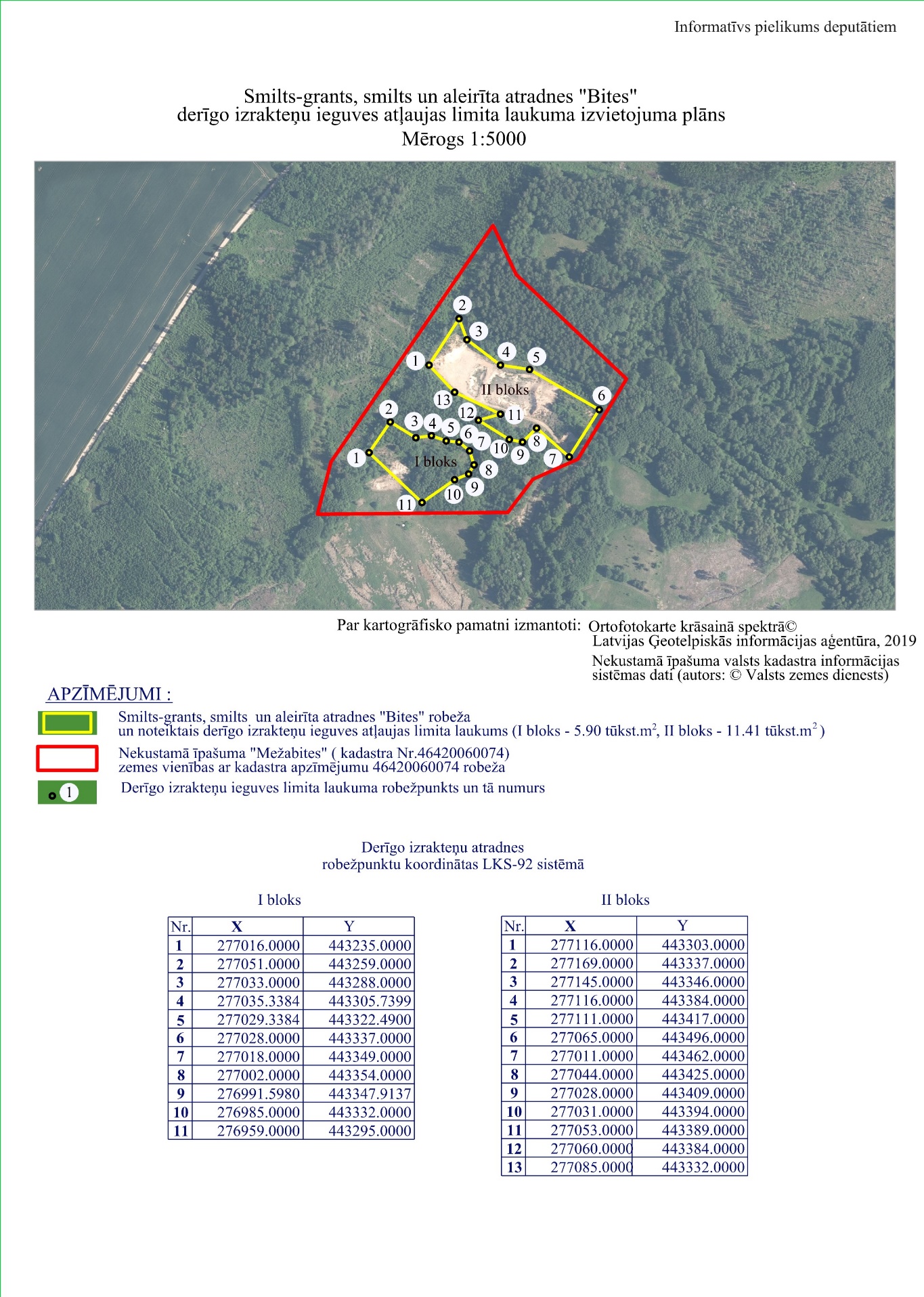 LATVIJAS REPUBLIKADOBELES NOVADA DOMEBrīvības iela 17, Dobele, Dobeles novads, LV-3701Tālr. 63707269, 63700137, 63720940, e-pasts dome@dobele.lvLĒMUMSDobelē2022. gada 26. maijā	                                                                                                    Nr.226/9(prot.Nr.9, 14.§)Grozījumi Dobeles novada domes 2018. gada 26. aprīļa lēmumā Nr. 90/4“Par bieži sastopamo derīgo izrakteņu ieguves atļaujas izsniegšanu”Dobeles novada pašvaldība izskatīja SIA “Dobeles bagars” (reģ.Nr.40103191827) iesniegumu par bieži sastopamo derīgo izrakteņu ieguves atļaujas atradnē “Silenieki” Annenieku pagastā, Dobeles novadā, termiņa pagarināšanu. Iesniegumam pievienoti Valsts vides dienesta lēmumi: 2022.gada 9.maija lēmums Nr.AP22VL0062 par grozījumiem derīgo izrakteņu ieguves limitā un 2022.gada 9.maija lēmums Nr.AP22VL0061 par grozījumiem derīgo izrakteņu atradnes pasē. Saskaņā ar likuma „Par zemes dzīlēm” 4. panta piektās daļas 1. punktu un 9. panta pirmās daļas 5. punktu, Ministru kabineta 2011. gada 6. septembra noteikumu Nr. 696 „Zemes dzīļu izmantošanas licenču un bieži sastopamo derīgo izrakteņu ieguves atļauju izsniegšanas kārtība” 33. un 34. punktu, Ministru kabineta 2006. gada 19. decembra noteikumu Nr. 1055 „Noteikumi par valsts nodevu par zemes dzīļu izmantošanas licenci, bieži sastopamo derīgo izrakteņu ieguves atļauju un atradnes pasi” 4. un 6. punktu, atklāti balsojot: PAR – 17 (Kristīne Briede, Sarmīte Dude, Māris Feldmanis, Edgars Gaigalis, Ivars Gorskis, Linda Karloviča, Edgars Laimiņš, Sintija Liekniņa, Ainārs Meiers, Sanita Olševska, Andris Podvinskis, Viesturs Reinfelds, Dace Reinika, Guntis Safranovičs, Andrejs Spridzāns, Ivars Stanga, Indra Špela), PRET – nav, ATTURAS – nav, Dobeles novada dome NOLEMJ:Izdarīt Dobeles novada domes 2018. gada 26. aprīļa lēmumā Nr. 90/4 “Par bieži sastopamo derīgo izrakteņu ieguves atļaujas izsniegšanu” (turpmāk tekstā – Lēmums) šādus grozījumus:Aizstāt Lēmuma 2.punktā skaitļus un vārdus “2022.gada 18.jūnijam” ar skaitļiem un vārdiem “2037. gada 18.jūnijam”.Aizstāt Lēmuma 3.punktā skaitli “142,29” ar skaitli “71,15”.Domes priekšsēdētājs	 			                         		      I.GorskisLATVIJAS REPUBLIKADOBELES NOVADA DOMEBrīvības iela 17, Dobele, Dobeles novads, LV-3701Tālr. 63707269, 63700137, 63720940, e-pasts dome@dobele.lvLĒMUMSDobelē2022. gada 26. maijā	                                                                                                    Nr.227/9(prot.Nr.9, 15.§)Par detālplānojuma izstrādes uzsākšanu nekustamajā īpašumā “Jaunfiņķi”, Krimūnu pagastā, Dobeles novadā Dobeles novada pašvaldība izskatīja Igora Benzes 31.03.2022. iesniegumu par detālplānojuma izstrādes uzsākšanu nekustamajā īpašumā “Jaunfiņķi”, Krimūnu pagastā, Dobeles novadā. Iecere paredz nekustamā īpašuma “Jaunfiņķi”, Krimūnu pagastā, Dobeles novadā esošo zemes vienību ar kadastra apzīmējumu 46720020178 sadalīt aptuveni 16 zemes vienībās savrupmāju apbūvei, izdalot kā atsevišķu zemes vienību ceļu, kas nodrošinās piekļuvi visām jaunveidotajām zemes vienībām.Nekustamais īpašums “Jaunfiņķi” (kadastra Nr.26720020178), Krimūnu pagastā, Dobeles novadā, kopējā platība 2,07 ha, kurš sastāv no vienas zemes vienības ar kadastra apzīmējumu 46720020178, reģistrēts Zemgales rajona tiesas Zemesgrāmatu nodaļā, Krimūnu pagasta zemesgrāmatā, nodalījuma Nr.100000352547 un uz to nostiprinātas īpašuma tiesības uz Igora Benzas vārda.Saskaņā ar Dobeles novada teritorijas plānojumu 2013.-2025.gadam (Dobeles novada domes saistošie noteikumi Nr.3 “Dobeles novada teritorijas plānojuma 2013.-2025. gadam grozījumu teritorijas izmantošanas un apbūves noteikumi un grafiskā daļa”) nekustamā īpašuma “Jaunfiņķi” zemes vienība ar kadastra apzīmējumu 46720020178 atrodas savrupmāju apbūves teritorijā. Saskaņā ar likuma „Par pašvaldībām” 15. panta pirmās daļas 13. punktu, Teritorijas attīstības plānošanas likuma 5. panta pirmās daļas 3. punktu, 12. panta pirmo daļu un 28.pantu, Ministru kabineta 14.10.2014. noteikumu Nr. 628 „Noteikumi par pašvaldību teritorijas attīstības plānošanas dokumentiem” 2., 39., 96., 98., 102., 103. un 132. punktu, atklāti balsojot: PAR – 17 (Kristīne Briede, Sarmīte Dude, Māris Feldmanis, Edgars Gaigalis, Ivars Gorskis, Linda Karloviča, Edgars Laimiņš, Sintija Liekniņa, Ainārs Meiers, Sanita Olševska, Andris Podvinskis, Viesturs Reinfelds, Dace Reinika, Guntis Safranovičs, Andrejs Spridzāns, Ivars Stanga, Indra Špela), PRET – nav, ATTURAS – nav, Dobeles novada dome NOLEMJ:Atļaut uzsākt detālplānojuma izstrādi nekustamā īpašuma “Jaunfiņķi”, Krimūnu pagastā, Dobeles novadā (kadastra Nr.46720020178) zemes vienībā ar kadastra apzīmējumu 46720020178.Apstiprināt darba uzdevumu (1. pielikums)  detālplānojuma izstrādei un noteikt detālplānojuma teritorijas robežas atbilstoši nekustamā īpašuma “Jaunfiņķi” (kadastra Nr.46720020178) zemes vienības ar kadastra apzīmējumu 46720020178 robežām (2. pielikums).Par detālplānojuma izstrādes vadītāju apstiprināt Dobeles novada pašvaldības Attīstības un plānošanas nodaļas teritorijas plānotāju Sandru Lasmani. Dobeles novada pašvaldības izpilddirektoram Agrim Vilkam slēgt līgumu par detālplānojuma izstrādi un finansēšanu saskaņā ar līguma projektu (3. pielikums).Domes priekšsēdētājs	 			                         		      I.Gorskis1.pielikums Dobeles novada domes2022. gada 26. maija lēmumam Nr.227/9    (protokols Nr.9)	DARBA UZDEVUMS 	detālplānojuma izstrādei nekustamā īpašuma “Jaunfiņķi”, Krimūnu pagastā, Dobeles novadā (kadastra Nr. 46720020178) zemes vienībā ar kadastra apzīmējumu 46720020178DETĀLPLĀNOJUMA IZSTRĀDES PAMATOJUMSDetālplānojuma izstrādi ierosina nekustamā īpašuma “Jaunfiņķi” (kadastra  Nr.46720020178) Krimūnu pagastā, Dobeles novadā īpašnieks Igors Benze, zemes vienības sadalei zemes vienībās savrupmāju apbūvei, izdalot kā atsevišķu zemes vienību ceļu, kas nodrošinās piekļuvi visām jaunveidotajām zemes vienībām.Detālplānojumu izstrādā saskaņā ar :Ministru kabineta 2014. gada 14. oktobra noteikumiem Nr. 628 „Noteikumi par pašvaldību teritorijas attīstības plānošanas dokumentiem”.Ministru kabineta 2013. gada 30. aprīļa noteikumu Nr. 240 “Vispārīgie teritorijas plānošanas, izmantošanas un apbūves noteikumi”.Ministru kabineta 2018. gada 4. septembra noteikumiem Nr. 558 „Dokumentu izstrādāšanas un noformēšanas kārtība”. Dobeles novada domes saistošajiem noteikumiem Nr.3 “Dobeles novada teritorijas plānojuma 2013.-2025. gadam grozījumu teritorijas izmantošanas un apbūves noteikumi un grafiskā daļa”.DETĀLPLĀNOJUMA IZSTRĀDES TERITORIJADetālplānojuma izstrāde paredzēta nekustamā īpašuma “Jaunfiņķi” (kadastra Nr.46720020178), Krimūnu pagastā, Dobeles novadā zemes vienībā ar kadastra apzīmējumu 46720020178 2,07 ha platībā.DETĀLPLĀNOJUMA IZSTRĀDES MĒRĶISĪpašuma sadale savrupmāju apbūves gabalos, izdalot atsevišķā zemes vienībā piebraucamo ceļu, kas nodrošinās piekļuvi visām jaunveidotajām zemes vienībām  nekustamā īpašuma “Jaunfiņķi” (kadastra Nr.46800030240), Krimūnu pagastā, Dobeles novadā zemes vienībā ar kadastra apzīmējumu 46800030239 1.0754 ha platībā.DETĀLPLĀNOJUMA IZSTRĀDES UZDEVUMISadalīt nekustamā īpašuma “Jaunfiņķi” zemes vienību zemes vienībās , kuru platība, konfigurācija un citi kritēriji atbilst Dobeles novada teritorijas plānojuma 2013–2025.gadam grozījumiem un darba uzdevumā noteiktajām prasībām.Nosakot dzīvojamajām mājām funkcionāli nepieciešamā zemes gabala platību, ņemt vērā apbūves blīvumu, brīvās zaļās teritorijas rādītāju.Nodrošināt piekļūšanu projektētajām zemes vienībām. Ceļu paredzēt kā atsevišķu zemes vienību.Detālplānojumu izstrādāt, izmantojot teritorijas attīstības plānošanas informācijas sistēmu (turpmāk - TAPIS), ievērojot Ministru kabineta 2014. gada 8.jūlija noteikumu Nr.392 “Teritorijas attīstības plānošanas informācijas sistēmas noteikumi” prasības.DETĀLPLĀNOJUMA SASTĀVSPaskaidrojuma raksts:Teritorijas attīstības mērķis un uzdevumi.Detālplānojuma risinājumi un pamatojums.Izvērtējums par detālplānojuma risinājuma ietekmi uz blakus esošajām teritorijām.Grafiskā daļa:Grafiskā daļa jāizstrādā uz aktuāla augstas detalizācijas topogrāfiskās informācijas plāna M 1:500 (izdrukas mērogs var atšķirties), izstrādāts Latvijas ģeodēziskajā koordinātu sistēmā LKS-92 TM un Latvijas normālo augstumu sistēmā LAS-2000,5, ar iekļautiem Valsts zemes dienesta Nekustamā īpašuma valsts kadastra informācijas sistēmas datiem.Teritorijas izmantošanas un apbūves noteikumi:Noteikt detalizētus teritorijas izmantošanas nosacījumus  un apbūves parametrus, vides pieejamības nosacījumus, labiekārtojuma nosacījumus un prasības inženiertehniskajam nodrošinājumam.Pārskats par detālplānojuma izstrādi:Dobeles novada domes lēmumi.Saņemtie priekšlikumi un iebildumi par detālplānojuma izstrādi un publiskās apspriešanas materiāli.Ziņojums par vērā ņemtajiem un noraidītajiem priekšlikumiem un iebildumiem, norādot norādījuma pamatojumu.Institūciju sniegtā informācija, nosacījumi detālplānojuma izstrādei un atzinumi par to ievērošanu.Ziņojums par institūciju nosacījumu ievērošanu.Cita informācija, kas izmantota detālplānojuma izstrādei.INSTITŪCIJAS, KURĀM PIEPRASA NOSACĪJUMUS UN SAŅEM ATZINUMUSValsts vides dienesta Zemgales reģionālā vides pārvalde.Veselības inspekcija.AS “Sadales tīkls”.VSIA “Zemkopības ministrijas nekustamie īpašumi”, Zemgales meliorācijas nodaļa.     Dobeles novada pašvaldības Būvvalde.PRASĪBAS DETĀLPLĀNOJUMA PUBLISKAJAI APSPRIEŠANAI Veikt sabiedrības līdzdalības nodrošināšanas pasākumus, tai skaitā izskatot
privātpersonu iesniegumus. Organizēt publiskās apspriešanas pasākumus un citas darba gaitā nepieciešamās sanāksmes. Uzdevuma ietvaros  detālplānojuma Izstrādātājs nodrošina arī apspriešanas informatīvo materiālu sagatavošanu, sanāksmju protokolēšanu, apkopo to rezultātus un atbilstoši precizē detālplānojumu. Detālplānojuma izstrādes gaitā ņemt vērā sabiedrības izteiktos viedokļus un iespēju
robežās tos atspoguļot detālplānojumā.DETĀLPLĀNOJUMA IESNIEGŠANAS NOSACĪJUMI Pirms pilna detālplānojuma projekta izstrādes, detālplānojuma Grafiskās daļas skices, Teritorijas izmantošanas un apbūves noteikumu un Paskaidrojuma raksta projektu iesniegt izvērtēšanai detālplānojuma izstrādes vadītājam. Detālplānojuma projekta materiāli publiskajai apspriešanai jāiesniedz:uz planšetēm – grafiskā daļa,elektroniskā formātā – teksta daļa *.pdf un *.doc formātā, grafiskā daļa *.dgn un *.pdf formātā,viens eksemplārs papīra formātā. Apstiprināšanai sagatavotais detālplānojums jāiesniedz:elektroniskā formātā – teksta daļa *.pdf un *.doc formātā,grafiskā daļa *.dgn vai *dwg un *.pdf formātā,viens eksemplārs papīra formātā.2.pielikumsDobeles novada domes2022. gada 30. marta lēmumam Nr.227/9     (protokols Nr.9)Detālplānojuma izstrādes teritorija nekustamajam īpašumam “Jaunfiņķi”,Krimūnu pagastā, Dobeles novadā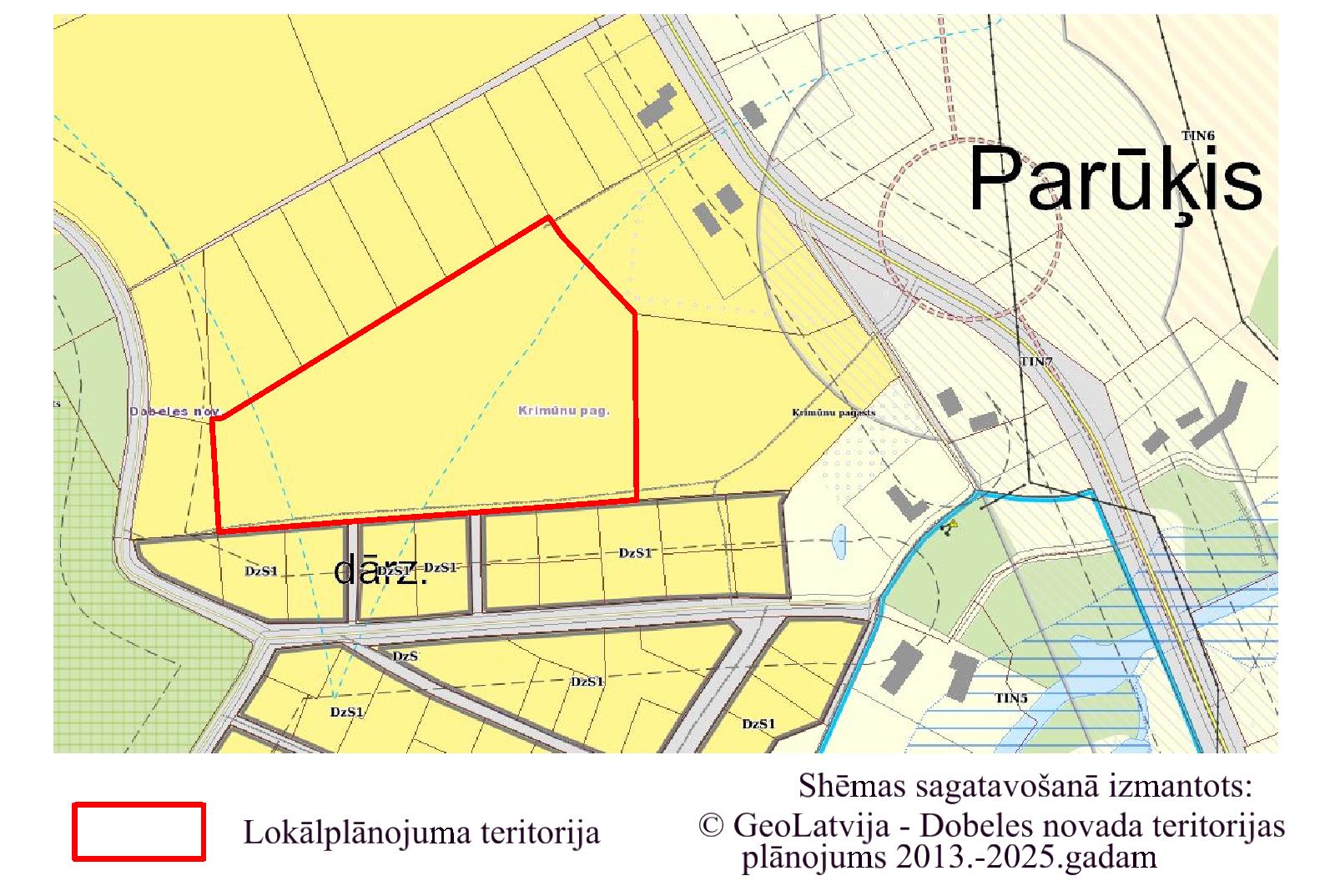 Sagatavoja : Attīstības un plānošanas nodaļas teritorijas plānotāja                               Sandra Lasmane3.pielikumsDobeles novada domes2022. gada 26. maija lēmumam Nr.227/9     (protokols Nr.9)Līgums Nr.____detālplānojuma izstrādei nekustamajā īpašumā “Jaunfiņķi”, Krimūnu pagastā, Dobeles novadā (kadastra Nr. 46720020178)Dobelē, 2022. gada _____________Dobeles novada pašvaldība (turpmāk – Pašvaldība), tās izpilddirektora Agra Vilka  personā, kurš rīkojas saskaņā ar Pašvaldības nolikumu, no vienas puses un nekustamā īpašuma “Jaunfiņķi”  (kadastra Nr.46720020178), Krimūnu pagastā, Dobeles novadā īpašnieks Igors Benze (turpmāk– Detālplānojuma izstrādes ierosinātājs), no otras puses, abi kopā saukti - Puses, pamatojoties uz Teritorijas plānošanas likuma 13. panta trešo daļu un Ministru kabineta 2014. gada 14. oktobra noteikumu Nr. 628 „Noteikumi par pašvaldību teritorijas attīstības plānošanas dokumentiem” 132. punktu, Dobeles novada domes 2022. gada 26. maija lēmumu Nr.__/9 “Par detālplānojuma izstrādes uzsākšanu nekustamajā īpašumā “Jaunfiņķi”, Krimūnu pagastā, Dobeles novadā (turpmāk – lēmums), noslēdz šādu līgumu, (turpmāk – Līgums):Līguma priekšmetsSaskaņā ar lēmumu, Detālplānojuma izstrādes ierosinātājs finansē detālplānojuma  izstrādi nekustamajā īpašumā “Jaunfiņķi”, Krimūnu pagastā, Dobeles novadā (kadastra Nr. 46720020178) (turpmāk – Detālplānojums) 100 % (viens simts procentu) apmērā.Detālplānojums tiek izstrādāts teritorijai atbilstoši nekustamā īpašuma “Jaunfiņķi” (kadastra Nr. 46720020178), Krimūnu pagastā, Dobeles novadā zemes vienības ar kadastra apzīmējumu 46720020178 robežām.Pušu saistībasPašvaldībai ir pienākums nodrošināt detālplānojuma izstrādes vadību un uzraudzību saskaņā ar Latvijas Republikā spēkā esošo normatīvu prasībām.Pusēm ir tiesības veikt nepieciešamās tikšanās, pārrunas, kā arī izpildīt citas saskaņotas darbības, kas saistītas ar Līguma izpildi.Lokālplānojuma izstrādes ierosinātājam ir pienākums : nodrošināt Pašvaldību ar nepieciešamajiem informatīvajiem materiāliem to iesniegšanai Dobeles novada domes komitejās un sēdēs pēc detālplānojuma izstrādes vadītāja pieprasījuma,sagatavot nepieciešamos informatīvos materiālus publiskās apspriešanas uzsākšanai.Detālplānojuma izstrādes ierosinātāja izvēlētais izstrādātājs pieprasa detālplānojuma izstrādei nepieciešamos nosacījumus no institūcijām.Detālplānojuma izstrādes vadītājs nodrošina lēmumprojektu sagatavošanu un iesniegšanu Dobeles novada domes komitejās un sēdēs.Pašvaldība piešķir detālplānojuma izstrādātāja pārstāvim/jiem piekļuves tiesības Teritorijas attīstības plānošanas informācijas sistēmai.Pašvaldība publicē nepieciešamos paziņojumus Pašvaldības izdevumā “Dobeles novada ziņas”, Pašvaldības portālā www.dobele.lv, kā arī Teritorijas attīstības plānošanas informācijas sistēmā (TAPIS).Pašvaldība nodod detālplānojuma izstrādes ierosinātājam šādus dokumentus:Pieņemto lēmumu izrakstus, kas saistoši Līguma saistību izpildei.Publiskās apspriešanas sanāksmju protokolus (ievietošanai pārskata sējumā).Ar detālplānojuma izstrādes procesu saistītos dokumentus detālplānojuma izstrādes ierosinātājs apkopo atsevišķā pārsaka sējumā (ietverot arī datu nesēju ar digitālo informāciju *pdf formātā) un iesniedz Pašvaldībā.Pēc detālplānojuma izstrādes Pašvaldībai ir pienākums izskatīt detālplānojuma projektu un pieņemt vienu no lēmumiem saskaņā ar Ministru kabineta 2014. gada 14. oktobra noteikumu Nr. 628 “Noteikumi par pašvaldību teritorijas attīstības plānošanas dokumentiem” 119. punktu.Nepārvarama varaLīdzēji tiek atbrīvoti no atbildības par Līguma pilnīgu vai daļēju neizpildi, ja šāda neizpilde radusies nepārvaramas varas vai ārkārtēja rakstura apstākļu rezultātā, kuru darbība sākusies pēc Līguma noslēgšanas un kurus nevarēja iepriekš ne paredzēt, ne novērst. Pie nepārvaramas varas vai ārkārtēja rakstura apstākļiem pieskaitāmi: stihiskas nelaimes, avārijas, katastrofas, epidēmijas un kara darbība, streiki, iekšējie nemieri, blokādes, varas un pārvaldes institūciju rīcība, normatīvu aktu, kas būtiski ierobežo un aizskar Līdzēju tiesības un ietekmē uzņemtās saistības, pieņemšana un stāšanās spēkā.Līdzējam, kas atsaucas uz nepārvaramas varas vai ārkārtēja rakstura apstākļu darbību, nekavējoties par šādiem apstākļiem rakstveidā jāziņo otram Līdzējam. Ziņojumā jānorāda, kādā termiņā pēc viņa uzskata ir iespējama un paredzama viņa Līgumā paredzēto saistību izpilde, un, pēc pieprasījuma, šādam ziņojumam ir jāpievieno izziņa, kuru izsniegusi kompetenta institūcija un kura satur ārkārtējo apstākļu darbības apstiprinājumu un to raksturojumu.Strīdu izskatīšanas kārtībaJebkuras nesaskaņas, domstarpības vai strīdi tiks risināti savstarpēju sarunu ceļā, kas tiks attiecīgi protokolētas vai fiksētas ar Līdzēju sarakstes dokumentiem. Gadījumā, ja Līdzēji nespēj vienoties, strīds risināms Latvijas Republikas spēkā esošo normatīvo aktu noteiktajā kārtībā Latvijas tiesā.Jautājumi, kas nav atrunāti Līgumā, tiek apspriesti un risināti saskaņā ar Latvijas Republikas normatīvajiem aktiem.Līguma darbība un papildus nosacījumiLīgums stājas spēkā tā parakstīšanas brīdī un ir spēkā līdz tajā noteikto saistību izpildei.Līguma papildinājumi un grozījumi stājas spēkā pēc pušu rakstiska apstiprinājuma un kļūst par Līguma neatņemamu sastāvdaļu.Detālplānojuma izstrādes ierosinātājs ir tiesīgs vienpusēji lauzt Līgumu, par to rakstveidā paziņojot novada Pašvaldībai 15 (piecpadsmit) dienas iepriekš.Līgums sagatavots divos eksemplāros (katrs uz trijām lappusēm), no kuriem viens glabājas Pašvaldībā un viens – pie Detālplānojuma izstrādes ierosinātāja.Pušu rekvizītiLATVIJAS REPUBLIKADOBELES NOVADA DOMEBrīvības iela 17, Dobele, Dobeles novads, LV-3701Tālr. 63707269, 63700137, 63720940, e-pasts dome@dobele.lvLĒMUMSDobelē2022. gada 26. maijā	                                                                                                    Nr.228/9(prot.Nr.9, 16.§)Par nacionālo interešu objekta statusa noteikšanas saskaņošanu nekustamajiem īpašumiem “Poligons”Saskaņā ar likuma “Par pašvaldībām” 21. panta pirmās daļas 27. punktu, Teritorijas attīstības plānošanas likuma 17. panta pirmo daļu, Ministru kabineta 18.01.2022. rīkojumu Nr.34 “Par valsts nekustamo īpašumu Dobeles novadā nodošanu Aizsardzības ministrijas valdījumā” un Aizsardzības ministrijas 19.04.2022. vēstuli Nr.MV – N-770 “Par nacionālo interešu objekta statusa noteikšanu militārajiem objektiem novadā”, kurā Aizsardzības ministrija ierosina nekustamajiem īpašumiem “Poligons”, Naudītes un Penkules pagastos, Dobeles novadā (nekustamā īpašuma kadastra Nr. 4680 005 0113 un Nr.4684 002 0092) noteikt nacionālo interešu objekta statusu, lai sekmētu Nacionālo bruņoto spēku infrastruktūras attīstību, kā arī noteiktu atsevišķiem militārajiem objektiem stratēģiski nozīmīga objekta statusu, atklāti balsojot: PAR – 17 (Kristīne Briede, Sarmīte Dude, Māris Feldmanis, Edgars Gaigalis, Ivars Gorskis, Linda Karloviča, Edgars Laimiņš, Sintija Liekniņa, Ainārs Meiers, Sanita Olševska, Andris Podvinskis, Viesturs Reinfelds, Dace Reinika, Guntis Safranovičs, Andrejs Spridzāns, Ivars Stanga, Indra Špela), PRET – nav, ATTURAS – nav, Dobeles novada dome NOLEMJ:Piekrist noteikt nacionālo interešu objekta statusu nekustamajiem īpašumiem ”Poligons”, Naudītes un Penkules pagastos, Dobeles novadā (nekustamā īpašuma kadastra Nr. 4680 005 0113 un Nr.4684 002 0092).Domes priekšsēdētājs	 			                         		                I.GorskisLATVIJAS REPUBLIKADOBELES NOVADA DOMEBrīvības iela 17, Dobele, Dobeles novads, LV-3701Tālr. 63707269, 63700137, 63720940, e-pasts dome@dobele.lvLĒMUMSDobelē2022. gada 26. maijā	                                                                                                    Nr.229/9(prot.Nr.9, 17.§)Par medību tiesību nodošanu       Izskatījusi Dobeles novada pašvaldībā 2022.gada 5.maijā saņemto  Mednieku kluba “Zelta druva” iesniegumu ar lūgumu par zemesgabalu medību nomas līgumu slēgšanu un saskaņā ar likuma „Par pašvaldībām” 14.panta pirmās daļas 2.punktu un Medību likuma 1.panta 9.punktu, Ministru kabineta 2014.gada 22.jūlija noteikumu Nr.421 „Medību noteikumi” 13. un 14.punktu, atklāti balsojot: PAR – 17 (Kristīne Briede, Sarmīte Dude, Māris Feldmanis, Edgars Gaigalis, Ivars Gorskis, Linda Karloviča, Edgars Laimiņš, Sintija Liekniņa, Ainārs Meiers, Sanita Olševska, Andris Podvinskis, Viesturs Reinfelds, Dace Reinika, Guntis Safranovičs, Andrejs Spridzāns, Ivars Stanga, Indra Špela), PRET – nav, ATTURAS – nav, Dobeles novada dome NOLEMJ:NODOT Mednieku klubam “Zelta druva”, reģistrācijas Nr.40008071586, juridiskā adrese: Krasta iela 5-8, Dobele, Dobeles novads, LV-3701, medību tiesības pašvaldībai piederošos zemesgabalos Auru pagastā, Dobeles novadā:“Grotas” ar kadastra apzīmējumu 46460020027, 13,57 ha platībā;“Saules” ar kadastra apzīmējumu 46460020030, 16,89 ha platībā.NOTEIKT, ka medību tiesību lietotājs ir atbildīgs par meža dzīvnieku radītajiem postījumiem lēmuma 1. punktā minētajos zemesgabalos.Pašvaldības izpilddirektoram slēgt ar Mednieku klubu „Zelta druva” līgumu par medību tiesību nodošanu uz pieciem gadiem.Domes priekšsēdētājs							                           I. GorskisLATVIJAS REPUBLIKADOBELES NOVADA DOMEBrīvības iela 17, Dobele, Dobeles novads, LV-3701Tālr. 63707269, 63700137, 63720940, e-pasts dome@dobele.lvLĒMUMSDobelē2022. gada 26. maijā	                                                                                                     Nr.230/9(prot.Nr.9, 18.§)Par grozījumu Dobeles novada domes 2021.gada 29.decembra lēmumā Nr.374/19 “Par izsoles rezultātu apstiprināšanu”	Dobeles novada pašvaldībā 2022. gada 20. aprīlī saņemts Sanitas Petrovas iesniegums par pirkuma maksas samaksas termiņa pārskatīšanu saistībā ar nespēju izpildīt noslēgtā pirkuma līgumā noteiktās saistības un bezdarbnieka statusa iegūšanu. Sanita Petrova iesniegumā norādījusi, ka apņemas īpašuma pirkuma maksu nomaksāt 2 (divu) gadu laikā, maksājot 100 EUR mēnesī. Izskatot saņemto iesniegumu dome konstatē:Ar Dobeles novada domes 2021.gada 29.decembra lēmumu Nr.374/19 “Par izsoles rezultātu apstiprināšanu”, tika apstiprināti Dobeles novada pašvaldībai piederošā nekustamā īpašuma Tehnikas ielā 7A, Aucē, Dobeles novadā, kas sastāv no zemesgabala ar kadastra Nr.4605 049 4912, platība 0,1317 ha, izsoles rezultāti un nolemts īpašumu pārdot Sanitai Petrovai, personas kods 140176-12220, kā pirmpirkuma tiesīgai personai par izsoles sākumcenu 2100 EUR, nosakot pirkuma maksas samaksas termiņu 2022.gada 1.februāris.	2022. gada 20. janvārī ar Sanitu Petrovu tika noslēgts pirkuma līgums Nr.9.9/20-2022., kuru pircēja ir parakstījusi. Sanita Petrova uz 2022. gada 1.maiju ir samaksājusi 13,50 EUR.Saskaņā ar likuma “Par pašvaldībām” 21. panta pirmās daļas 17. punktu, Publiskas personas mantas atsavināšanas likuma 36. panta trešo daļu, atklāti balsojot: PAR – 16 (Kristīne Briede, Sarmīte Dude, Māris Feldmanis, Edgars Gaigalis, Ivars Gorskis, Linda Karloviča, Edgars Laimiņš, Sintija Liekniņa, Ainārs Meiers, Sanita Olševska, Andris Podvinskis, Viesturs Reinfelds, Guntis Safranovičs, Andrejs Spridzāns, Ivars Stanga, Indra Špela), PRET – nav, ATTURAS – 1 (Dace Reinika), Dobeles novada dome NOLEMJ:Izdarīt Dobeles novada domes 2021. gada 29. decembra lēmumā Nr.374/19 “Par izsoles rezultātu apstiprināšanu” šādu grozījumu: aizstāt 12. punktā vārdus “samaksas termiņu 2022. gada 1. februāris” ar vārdiem “samaksas termiņu 2024. gada 31. maijs”.Slēgt jaunu pirkuma līgumu ar Sanitu Petrovu, pievienojot līguma pielikumā maksāšanas grafiku.Domes priekšsēdētājs 									I.GorskisLATVIJAS REPUBLIKADOBELES NOVADA DOMEBrīvības iela 17, Dobele, Dobeles novads, LV-3701Tālr. 63707269, 63700137, 63720940, e-pasts dome@dobele.lvLĒMUMSDobelē2022. gada 26. maijā	                                                                                                    Nr.231/9(prot.Nr.9, 19.§)Par nekustamā īpašuma – dzīvokļa Nr.1 Priežu ielā 26, Gardenē, Auru pagastā, Dobeles novadā, atsavināšanuĪpašumtiesības uz dzīvokļa īpašumu Nr. 1 Priežu ielā 26, Gardenē, Auru pagastā, Dobeles novadā, kadastra numurs 4646 900 0600, kas sastāv no divistabu dzīvokļa Nr. 1 ar kopējo platību 44,5 m2, kopīpašuma 445/25509 domājamām daļām no daudzdzīvokļu dzīvojamās mājas un zemesgabala (turpmāk - dzīvoklis), 2019. gada 27.decembrī nostiprinātas Dobeles novada pašvaldībai (turpmāk - pašvaldība), Zemgales rajona tiesas Auru pagasta zemesgrāmatas nodalījumā Nr. 428 1.Pašvaldībā ir saņemts dzīvokļa īrnieces Tatjanas Celmiņas ierosinājums atsavināt dzīvokli.Saskaņā ar Publiskas personas mantas atsavināšanas likuma 45. panta ceturtās daļas noteikumiem, īrnieks vai viņa ģimenes locekļi var pirkt īrēto viendzīvokļa māju vai dzīvokļa īpašumu, ja:1) īrnieks un viņa ģimenes locekļi ir noslēguši notariāli apliecinātu vienošanos par to, kurš vai kuri no viņiem iegūs īpašumā īrēto viendzīvokļa māju vai dzīvokļa īpašumu;2) tiesā nav celta prasība par īres līguma izbeigšanu.Pret Tatjanu Celmiņu nav celta prasība par īres līguma izbeigšanu, par dzīvokļa īpašumu nav īres un komunālo maksājumu parādu.Tatjanai Celmiņai izīrētajā dzīvoklī nav deklarēti citi pilngadīgi ģimenes locekļi.Pašvaldībai nav lietderīgi saglabāt īpašumā dzīvokli 55 dzīvokļu daudzdzīvokļu mājā, jo 39 dzīvokļu īpašumi reģistrēti zemesgrāmatā uz citu personu vārda. Sertificēta nekustamo īpašumu vērtētāja Anita Vēdiķe 2022. gada 11.maijā noteikusi dzīvokļa tirgus vērtību 3600 EUR, atbilstoši Standartizācijas likumā paredzētajā kārtībā apstiprinātajiem īpašuma vērtēšanas standartiem.Saskaņā ar Publiskas personas mantas atsavināšanas likuma 4. panta ceturtās daļas 5. punktu, 8. panta trešo daļu, 36. panta trešo daļu un 45.panta trešo daļu, kā arī sertificēta vērtētāja vērtējumu, atklāti balsojot: PAR – 14 (Kristīne Briede, Sarmīte Dude, Ivars Gorskis, Linda Karloviča, Edgars Laimiņš, Sintija Liekniņa, Ainārs Meiers, Sanita Olševska, Andris Podvinskis, Guntis Safranovičs, Dace Reinika, Andrejs Spridzāns, Ivars Stanga, Indra Špela), PRET – nav, ATTURAS – 3 (Māris Feldmanis, Edgars Gaigalis, Viesturs Reinfelds) Dobeles novada dome NOLEMJ:Atsavināt dzīvokli Nr. 1 Priežu ieā 26, Gardenē, Auru pagastā, Dobeles novadā, kas sastāv no dzīvokļa Nr. 1 ar kopējo platību 44,5 m2, kopīpašuma 445/25509 domājamām daļām no daudzdzīvokļu dzīvojamās mājas un zemesgabala, kadastra numurs 4646 900 0600.Apstiprināt dzīvokļa Nr. 1 Priežu ielā 26, Gardenē, Auru pagastā, Dobeles novadā, nosacīto cenu 3600 EUR.Piedāvāt Tatjanai Celmiņai, personas kods 030947-12205, viena mēneša laikā no šī lēmuma saņemšanas dienas, izmantot pirmpirkuma tiesības un pirkt dzīvokli Nr. 1 Priežu ielā 26, Gardenē, Auru pagastā, Dobeles novadā, par nosacīto cenu 3600 EUR, kompensējot neatkarīgā vērtētāja atlīdzību 121 EUR.Pirmpirkuma tiesību izmantošanas gadījumā, pirkuma maksa pilnā apmērā samaksājama viena mēneša laikā no atsavināšanas lēmuma saņemšanas dienas. Ja dzīvoklis tiek pirkts uz nomaksu līdz pieciem gadiem, tad viena mēneša laikā no lēmuma saņemšanas dienas samaksājams avanss 10% apmērā no pirkuma maksas.Lēmums zaudē spēku, ja pirkuma maksa pilnā apjomā vai avanss netiek samaksāts lēmuma 4. punktā noteiktajā termiņā. Domes priekšsēdētājs 									I.GorskisLATVIJAS REPUBLIKADOBELES NOVADA DOMEBrīvības iela 17, Dobele, Dobeles novads, LV-3701Tālr. 63707269, 63700137, 63720940, e-pasts dome@dobele.lvLĒMUMSDobelē2022. gada 26. maijā	                                                                                                     Nr.232/9(prot.Nr.9, 20.§)Par nekustamā īpašuma – dzīvokļa Nr.3 Priežu ielā 10, Gardenē, Auru pagastā, Dobeles novadā, atsavināšanu Dobeles novada dome ir izskatījusi ierosinājumu par Dobeles novada pašvaldībai piederošā dzīvokļa Nr. 3 Priežu ielā 10, Gardenē, Auru pagastā, Dobeles novadā atsavināšanu.Nekustamais īpašums - dzīvoklis Nr. 3 Priežu ielā 10, Gardenē, Auru pagastā, Dobeles novadā, reģistrēts Zemgales rajona tiesas Auru pagasta zemesgrāmatas nodalījumā Nr.100000362257 3 uz Dobeles novada pašvaldības vārda.Pašvaldībai piederošais dzīvoklis Nr. 3 Priežu ielā 10, Gardenē, Auru pagastā, Dobeles novadā 42,2 m2 platībā nav izīrēts un tas nav nepieciešams pašvaldības funkciju nodrošināšanai.Sertificētas nekustamo īpašumu vērtētājas Anitas Vēdiķes noteiktā nekustamā īpašuma nosacītā cena 2022. gada 11. maijā noteikta 2700 EUR, saskaņā ar Standartizācijas likumā paredzētajā kārtībā apstiprinātajiem īpašuma vērtēšanas standartiem.Saskaņā ar Publiskas personas mantas atsavināšanas likuma 4. panta pirmo daļu, 5. panta pirmo daļu, 8. panta trešo daļu un 9. panta otro daļu, 11.panta pirmo daļu un Ministru kabineta 2011. gada 1. februāra noteikumu Nr. 109 “Kārtība, kādā atsavināma publiskas personas manta” 38. punktu, atklāti balsojot: PAR – 16 (Kristīne Briede, Sarmīte Dude, Māris Feldmanis, Ivars Gorskis, Linda Karloviča, Edgars Laimiņš, Sintija Liekniņa, Ainārs Meiers, Sanita Olševska, Andris Podvinskis, Viesturs Reinfelds, Dace Reinika, Guntis Safranovičs, Andrejs Spridzāns, Ivars Stanga, Indra Špela), PRET – nav, ATTURAS – 1 (Edgars Gaigalis), Dobeles novada dome NOLEMJ:1. Pārdot atklātā mutiskā izsolē ar augšupejošu soli nekustamo īpašumu – dzīvokli Nr. 3 Priežu ielā 10, Gardenē, Auru pagastā, Dobeles novadā, 42,2 m2 platībā un pie dzīvokļa piederošās kopīpašuma 422/8962 domājamās daļas no daudzdzīvokļu dzīvojamās mājas un zemes, kadastra Nr. 4646 900 0644.2. Noteikt atsavināmā nekustamā īpašuma sākumcenu 2700 EUR.3. Uzdot Dobeles novada pašvaldības Nekustamo īpašumu komisijai apstiprināt izsoles noteikumus un organizēt nekustamā īpašuma atsavināšanu likumā noteiktā kārtībā.Domes priekšsēdētājs 									I.GorskisLATVIJAS REPUBLIKADOBELES NOVADA DOMEBrīvības iela 17, Dobele, Dobeles novads, LV-3701Tālr. 63707269, 63700137, 63720940, e-pasts dome@dobele.lvLĒMUMSDobelē2022. gada 26. maijā	                                                                                                     Nr.233/9(prot.Nr.9, 21.§)Par nekustamā īpašuma – dzīvokļa Nr.12 Priežu ielā 10, Gardenē, Auru pagastā, Dobeles novadā, atsavināšanu Dobeles novada dome ir izskatījusi ierosinājumu par Dobeles novada pašvaldībai piederošā dzīvokļa Nr. 12 Priežu ielā 10, Gardenē, Auru pagastā, Dobeles novadā atsavināšanu.Nekustamais īpašums - dzīvoklis Nr. 12 Priežu ielā 10, Gardenē, Auru pagastā, Dobeles novadā, reģistrēts Zemgales rajona tiesas Auru pagasta zemesgrāmatas nodalījumā Nr. 100000362257 12 uz Dobeles novada pašvaldības vārda.Pašvaldībai piederošais dzīvoklis Nr. 12 Priežu ielā 10, Gardenē, Auru pagastā, Dobeles novadā 40,1 m2 platībā nav izīrēts un tas nav nepieciešams pašvaldības funkciju nodrošināšanai.Sertificētas nekustamo īpašumu vērtētājas Anitas Vēdiķes noteiktā nekustamā īpašuma nosacītā cena 2022. gada 11. maijā noteikta 2800 EUR, saskaņā ar Standartizācijas likumā paredzētajā kārtībā apstiprinātajiem īpašuma vērtēšanas standartiem.Saskaņā ar Publiskas personas mantas atsavināšanas likuma 4. panta pirmo daļu, 5. panta pirmo daļu, 8. panta trešo daļu un 9. panta otro daļu, 11.panta pirmo daļu un Ministru kabineta 2011. gada 1. februāra noteikumu Nr. 109 “Kārtība, kādā atsavināma publiskas personas manta” 38. punktu, atklāti balsojot: PAR – 16 (Kristīne Briede, Sarmīte Dude, Māris Feldmanis, Ivars Gorskis, Linda Karloviča, Edgars Laimiņš, Sintija Liekniņa, Ainārs Meiers, Sanita Olševska, Andris Podvinskis, Viesturs Reinfelds, Dace Reinika, Guntis Safranovičs, Andrejs Spridzāns, Ivars Stanga, Indra Špela), PRET – nav, ATTURAS – 1 (Edgars Gaigalis), Dobeles novada dome NOLEMJ:1. Pārdot atklātā mutiskā izsolē ar augšupejošu soli nekustamo īpašumu – dzīvokli Nr. 12 Priežu ielā 10, Gardenē, Auru pagastā, Dobeles novadā, 40,1 m2 platībā un pie dzīvokļa piederošās kopīpašuma 401/8962 domājamās daļas no daudzdzīvokļu dzīvojamās mājas un zemes, kadastra Nr. 4646 900 0641.2. Noteikt atsavināmā nekustamā īpašuma sākumcenu 2800 EUR.3. Uzdot Dobeles novada pašvaldības Nekustamo īpašumu komisijai apstiprināt izsoles noteikumus un organizēt nekustamā īpašuma atsavināšanu likumā noteiktā kārtībā.Domes priekšsēdētājs 									I.GorskisLATVIJAS REPUBLIKADOBELES NOVADA DOMEBrīvības iela 17, Dobele, Dobeles novads, LV-3701Tālr. 63707269, 63700137, 63720940, e-pasts dome@dobele.lvLĒMUMSDobelē2022. gada 26. maijā	                                                                                                     Nr.234/9(prot.Nr.9, 22.§)Par nekustamā īpašuma – dzīvokļa Nr.20 Priežu ielā 10, Gardenē, Auru pagastā, Dobeles novadā, atsavināšanaDobeles novada dome ir izskatījusi ierosinājumu par Dobeles novada pašvaldībai piederošā dzīvokļa Nr. 20 Priežu ielā 10, Gardenē, Auru pagastā, Dobeles novadā atsavināšanu.Nekustamais īpašums - dzīvoklis Nr. 20 Priežu ielā 10, Gardenē, Auru pagastā, Dobeles novadā, reģistrēts Zemgales rajona tiesas Auru pagasta zemesgrāmatas nodalījumā Nr. 100000362257 20 uz Dobeles novada pašvaldības vārda.Pašvaldībai piederošais dzīvoklis Nr. 20 Priežu ielā 10, Gardenē, Auru pagastā, Dobeles novadā, 28,2 m2 platībā nav izīrēts un tas nav nepieciešams pašvaldības funkciju nodrošināšanai.Sertificētas nekustamo īpašumu vērtētājas Anitas Vēdiķes noteiktā nekustamā īpašuma nosacītā cena 2022. gada 11.maijā noteikta 2000 EUR, saskaņā ar Standartizācijas likumā paredzētajā kārtībā apstiprinātajiem īpašuma vērtēšanas standartiem.Saskaņā ar Publiskas personas mantas atsavināšanas likuma 4. panta pirmo daļu, 5. panta pirmo daļu, 8. panta trešo daļu un 9. panta otro daļu, 11.panta pirmo daļu un Ministru kabineta 2011. gada 1. februāra noteikumu Nr. 109 “Kārtība, kādā atsavināma publiskas personas manta” 38. punktu, atklāti balsojot: PAR – 16 (Kristīne Briede, Sarmīte Dude, Māris Feldmanis, Ivars Gorskis, Linda Karloviča, Edgars Laimiņš, Sintija Liekniņa, Ainārs Meiers, Sanita Olševska, Andris Podvinskis, Viesturs Reinfelds, Dace Reinika, Guntis Safranovičs, Andrejs Spridzāns, Ivars Stanga, Indra Špela), PRET – nav, ATTURAS – 1 (Edgars Gaigalis), Dobeles novada dome NOLEMJ:Pārdot atklātā mutiskā izsolē ar augšupejošu soli nekustamo īpašumu – dzīvokli Nr. 20 Priežu ielā 10, Gardenē, Auru pagastā, Dobeles novadā, 28,2 m2 platībā un pie dzīvokļa piederošās kopīpašuma 282/8962 domājamām daļām no daudzdzīvokļu dzīvojamās mājas un zemesgabala, kadastra Nr. 4646 900 0642.Noteikt atsavināmā nekustamā īpašuma sākumcenu 2000 EUR.Uzdot Dobeles novada pašvaldības Nekustamo īpašumu komisijai apstiprināt izsoles noteikumus un organizēt nekustamā īpašuma atsavināšanu likumā noteiktā kārtībā.Domes priekšsēdētājs 									I.GorskisLATVIJAS REPUBLIKADOBELES NOVADA DOMEBrīvības iela 17, Dobele, Dobeles novads, LV-3701Tālr. 63707269, 63700137, 63720940, e-pasts dome@dobele.lvLĒMUMSDobelē2022. gada 26. maijā	                                                                                                    Nr.235/9(prot.Nr.9, 23.§)Par nekustamā īpašuma – dzīvokļa Nr.19 Priežu ielā 19, Gardenē, Auru pagastā, Dobeles novadā, atsavināšanaDobeles novada dome ir izskatījusi ierosinājumu par Dobeles novada pašvaldībai piederošā dzīvokļa Nr. 19 Priežu ielā 19, Gardenē, Auru pagastā, Dobeles novadā atsavināšanu.Nekustamais īpašums - dzīvoklis Nr. 19 Priežu ielā 19, Gardenē, Auru pagastā, Dobeles novadā, reģistrēts Zemgales rajona tiesas Auru pagasta zemesgrāmatas nodalījumā Nr. 100000009513 19 uz Dobeles novada pašvaldības vārda.Pašvaldībai piederošais dzīvoklis Nr. 19 Priežu ielā 19, Gardenē, Auru pagastā, Dobeles novadā, 38,7 m2 platībā nav izīrēts un tas nav nepieciešams pašvaldības funkciju nodrošināšanai.Sertificētas nekustamo īpašumu vērtētājas Anitas Vēdiķes noteiktā nekustamā īpašuma nosacītā cena 2022. gada 11.maijā noteikta 2500 EUR, saskaņā ar Standartizācijas likumā paredzētajā kārtībā apstiprinātajiem īpašuma vērtēšanas standartiem.Saskaņā ar Publiskas personas mantas atsavināšanas likuma 4. panta pirmo daļu, 5. panta pirmo daļu, 8. panta trešo daļu un 9. panta otro daļu, 11.panta pirmo daļu un Ministru kabineta 2011. gada 1. februāra noteikumu Nr. 109 “Kārtība, kādā atsavināma publiskas personas manta” 38. punktu, atklāti balsojot: PAR – 16 (Kristīne Briede, Sarmīte Dude, Māris Feldmanis, Ivars Gorskis, Linda Karloviča, Edgars Laimiņš, Sintija Liekniņa, Ainārs Meiers, Sanita Olševska, Andris Podvinskis, Viesturs Reinfelds, Dace Reinika, Guntis Safranovičs, Andrejs Spridzāns, Ivars Stanga, Indra Špela), PRET – nav, ATTURAS – 1 (Edgars Gaigalis), Dobeles novada dome NOLEMJ:Pārdot atklātā mutiskā izsolē ar augšupejošu soli nekustamo īpašumu – dzīvokli Nr. 19 Priežu ielā 19, Gardenē, Auru pagastā, Dobeles novadā, 38,7 m2 platībā un pie dzīvokļa piederošās kopīpašuma 387/9134 domājamām daļām no daudzdzīvokļu dzīvojamās mājas un zemesgabala, kadastra Nr. 4646 900 0643.Noteikt atsavināmā nekustamā īpašuma sākumcenu 2500 EUR.Uzdot Dobeles novada pašvaldības Nekustamo īpašumu komisijai apstiprināt izsoles noteikumus un organizēt nekustamā īpašuma atsavināšanu likumā noteiktā kārtībā.Domes priekšsēdētājs 									I.GorskisLATVIJAS REPUBLIKADOBELES NOVADA DOMEBrīvības iela 17, Dobele, Dobeles novads, LV-3701Tālr. 63707269, 63700137, 63720940, e-pasts dome@dobele.lvLĒMUMSDobelē2022. gada 26. maijā	                                                                                                     Nr.236/9(prot.Nr.9, 24.§)Par nekustamā īpašuma – dzīvokļa Nr.42 Priežu ielā 22, Gardenē, Auru pagastā, Dobeles novadā, atsavināšanaDobeles novada dome ir izskatījusi ierosinājumu par Dobeles novada pašvaldībai piederošā dzīvokļa Nr. 42 Priežu ielā 22, Gardenē, Auru pagastā, Dobeles novadā atsavināšanu.Nekustamais īpašums - dzīvoklis Nr. 42 Priežu ielā 22, Gardenē, Auru pagastā, Dobeles novadā, reģistrēts Zemgales rajona tiesas Auru pagasta zemesgrāmatas nodalījumā Nr. 100000001155 42 uz Dobeles novada pašvaldības vārda.Pašvaldībai piederošais dzīvoklis Nr. 42 Priežu ielā 22, Gardenē, Auru pagastā, Dobeles novadā, 25,4 m2 platībā nav izīrēts un tas nav nepieciešams pašvaldības funkciju nodrošināšanai.Sertificētas nekustamo īpašumu vērtētājas Anitas Vēdiķes noteiktā nekustamā īpašuma nosacītā cena 2022. gada 11.maijā noteikta 1800 EUR, saskaņā ar Standartizācijas likumā paredzētajā kārtībā apstiprinātajiem īpašuma vērtēšanas standartiem.Saskaņā ar Publiskas personas mantas atsavināšanas likuma 4. panta pirmo daļu, 5. panta pirmo daļu, 8. panta trešo daļu un 9. panta otro daļu, 11.panta pirmo daļu un Ministru kabineta 2011. gada 1. februāra noteikumu Nr. 109 “Kārtība, kādā atsavināma publiskas personas manta” 38. punktu, atklāti balsojot: PAR – 16 (Kristīne Briede, Sarmīte Dude, Māris Feldmanis, Ivars Gorskis, Linda Karloviča, Edgars Laimiņš, Sintija Liekniņa, Ainārs Meiers, Sanita Olševska, Andris Podvinskis, Viesturs Reinfelds, Dace Reinika, Guntis Safranovičs, Andrejs Spridzāns, Ivars Stanga, Indra Špela), PRET – nav, ATTURAS – 1 (Edgars Gaigalis), Dobeles novada dome NOLEMJ:Pārdot atklātā mutiskā izsolē ar augšupejošu soli nekustamo īpašumu – dzīvokli Nr. 42 Priežu ielā 22, Gardenē, Auru pagastā, Dobeles novadā, 25,4 m2 platībā un pie dzīvokļa piederošās kopīpašuma 254/26051 domājamām daļām no daudzdzīvokļu dzīvojamās mājas un zemesgabala, kadastra Nr. 4646 900 0646.Noteikt atsavināmā nekustamā īpašuma sākumcenu 1800 EUR.Uzdot Dobeles novada pašvaldības Nekustamo īpašumu komisijai apstiprināt izsoles noteikumus un organizēt nekustamā īpašuma atsavināšanu likumā noteiktā kārtībā.Domes priekšsēdētājs 									I.GorskisLATVIJAS REPUBLIKADOBELES NOVADA DOMEBrīvības iela 17, Dobele, Dobeles novads, LV-3701Tālr. 63707269, 63700137, 63720940, e-pasts dome@dobele.lvLĒMUMSDobelē2022. gada 26. maijā	                                                                                                     Nr.237/9(prot.Nr.9, 25.§)Par nekustamā īpašuma – dzīvokļa Nr.8 Bērzes ielā 16, Dobelē, Dobeles novadā, atsavināšanuDobeles novada dome ir izskatījusi ierosinājumu par Dobeles novada pašvaldībai piederošā dzīvokļa Nr. 8 Bērzes ielā 16, Dobelē, Dobeles novadā atsavināšanu.Nekustamais īpašums - dzīvoklis Nr. 8 Bērzes ielā 16, Dobelē, Dobeles novadā, reģistrēts Zemgales rajona tiesas Dobeles pilsētas zemesgrāmatas nodalījumā Nr. 769 8 uz Dobeles novada pašvaldības vārda.Pašvaldībai piederošais dzīvoklis Nr. 8 Bērzes ielā 16, Dobelē, Dobeles novadā 72,6 m2 platībā nav izīrēts un tas nav nepieciešams pašvaldības funkciju nodrošināšanai.Sertificētas nekustamo īpašumu vērtētājas Anitas Vēdiķes noteiktā nekustamā īpašuma nosacītā cena 2022. gada 11. maijā noteikta 4700 EUR, saskaņā ar Standartizācijas likumā paredzētajā kārtībā apstiprinātajiem īpašuma vērtēšanas standartiem.Saskaņā ar Publiskas personas mantas atsavināšanas likuma 4. panta pirmo daļu, 5. panta pirmo daļu, 8. panta trešo daļu un 9. panta otro daļu, 11.panta pirmo daļu un Ministru kabineta 2011. gada 1. februāra noteikumu Nr. 109 “Kārtība, kādā atsavināma publiskas personas manta” 38. punktu, atklāti balsojot: PAR – 16 (Kristīne Briede, Sarmīte Dude, Māris Feldmanis, Ivars Gorskis, Linda Karloviča, Edgars Laimiņš, Sintija Liekniņa, Ainārs Meiers, Sanita Olševska, Andris Podvinskis, Viesturs Reinfelds, Dace Reinika, Guntis Safranovičs, Andrejs Spridzāns, Ivars Stanga, Indra Špela), PRET – nav, ATTURAS – 1 (Edgars Gaigalis),  Dobeles novada dome NOLEMJ:1. Pārdot atklātā mutiskā izsolē ar augšupejošu soli nekustamo īpašumu – dzīvokli Nr. 8 Bērzes ielā 16, Dobelē, Dobeles novadā, 72,6 m2 platībā un pie dzīvokļa piederošās kopīpašuma 726/8590 domājamās daļas no daudzdzīvokļu dzīvojamās mājas, kadastra Nr. 4601 900 3050.2. Noteikt atsavināmā nekustamā īpašuma sākumcenu 4700 EUR.3. Uzdot Dobeles novada pašvaldības Nekustamo īpašumu komisijai apstiprināt izsoles noteikumus un organizēt nekustamā īpašuma atsavināšanu likumā noteiktā kārtībā.Domes priekšsēdētājs 									I.GorskisLATVIJAS REPUBLIKADOBELES NOVADA DOMEBrīvības iela 17, Dobele, Dobeles novads, LV-3701Tālr. 63707269, 63700137, 63720940, e-pasts dome@dobele.lvLĒMUMSDobelē2022. gada 26. maijā	                                                                                                     Nr.238/9(prot.Nr.9, 26.§)Par nekustamā īpašuma – dzīvokļa Nr.9 Bērzes ielā 28 Dobelē,Dobeles novadā, atsavināšanuDobeles novada dome ir izskatījusi ierosinājumu par Dobeles novada pašvaldībai piederošā dzīvokļa Nr. 9 Bērzes ielā 28, Dobelē, Dobeles novadā atsavināšanu.Nekustamais īpašums - dzīvoklis Nr. 9 Bērzes ielā 28, Dobelē, Dobeles novadā, reģistrēts Zemgales rajona tiesas Dobeles pilsētas pagasta zemesgrāmatas nodalījumā Nr. 825 9 uz Dobeles novada pašvaldības vārda.Pašvaldībai piederošais dzīvoklis Nr. 9 Bērzes ielā 28, Dobelē, Dobeles novadā 81,4 m2 platībā nav izīrēts un tas nav nepieciešams pašvaldības funkciju nodrošināšanai.Sertificētas nekustamo īpašumu vērtētājas Anitas Vēdiķes noteiktā nekustamā īpašuma nosacītā cena 2022. gada 11. maijā noteikta 4900 EUR, saskaņā ar Standartizācijas likumā paredzētajā kārtībā apstiprinātajiem īpašuma vērtēšanas standartiem.Saskaņā ar Publiskas personas mantas atsavināšanas likuma 4. panta pirmo daļu, 5. panta pirmo daļu, 8. panta trešo daļu un 9. panta otro daļu, 11.panta pirmo daļu un Ministru kabineta 2011. gada 1. februāra noteikumu Nr. 109 “Kārtība, kādā atsavināma publiskas personas manta” 38. punktu, atklāti balsojot: PAR – 16 (Kristīne Briede, Sarmīte Dude, Māris Feldmanis, Ivars Gorskis, Linda Karloviča, Edgars Laimiņš, Sintija Liekniņa, Ainārs Meiers, Sanita Olševska, Andris Podvinskis, Viesturs Reinfelds, Dace Reinika, Guntis Safranovičs, Andrejs Spridzāns, Ivars Stanga, Indra Špela), PRET – nav, ATTURAS – 1 (Edgars Gaigalis), Dobeles novada dome NOLEMJ:1. Pārdot atklātā mutiskā izsolē ar augšupejošu soli nekustamo īpašumu – dzīvokli Nr. 9 Bērzes ielā 28, Dobelē, Dobeles novadā, 81,4 m2 platībā un pie dzīvokļa piederošās kopīpašuma 814/13676 domājamās daļas no daudzdzīvokļu dzīvojamās mājas, kadastra Nr. 4601 900 3049.2. Noteikt atsavināmā nekustamā īpašuma sākumcenu 4900 EUR.3. Uzdot Dobeles novada pašvaldības Nekustamo īpašumu komisijai apstiprināt izsoles noteikumus un organizēt nekustamā īpašuma atsavināšanu likumā noteiktā kārtībā.Domes priekšsēdētājs 									I.GorskisLATVIJAS REPUBLIKADOBELES NOVADA DOMEBrīvības iela 17, Dobele, Dobeles novads, LV-3701Tālr. 63707269, 63700137, 63720940, e-pasts dome@dobele.lvLĒMUMSDobelē2022. gada 26. maijā	                                                                                                    Nr.239/9(prot.Nr.9, 27.§)Par nekustamo īpašumu – dzīvokļu Nr.13, Nr.14, Nr.15, Nr.16, Nr.17, Nr.18 Bērzes ielā 32 Dobelē, Dobeles novadā, atsavināšanuDobeles novada dome ir izskatījusi ierosinājumu par Dobeles novada pašvaldībai piederošo dzīvokļu Nr. 13, Nr.14, Nr.15, Nr.16, Nr.17, Nr.18 Bērzes ielā 32, Dobelē, Dobeles novadā atsavināšanu.Nekustamais īpašums - dzīvoklis Nr. 13 Bērzes ielā 32, Dobelē, Dobeles novadā, reģistrēts Zemgales rajona tiesas Dobeles pilsētas zemesgrāmatas nodalījumā Nr. 816 13 uz Dobeles novada pašvaldības vārda.Pašvaldībai piederošais dzīvoklis Nr. 13 Bērzes ielā 32, Dobelē, Dobeles novadā 59,8 m2 platībā nav izīrēts un tas nav nepieciešams pašvaldības funkciju nodrošināšanai.Nekustamais īpašums - dzīvoklis Nr. 14 Bērzes ielā 32, Dobelē, Dobeles novadā, reģistrēts Zemgales rajona tiesas Dobeles pilsētas zemesgrāmatas nodalījumā Nr. 816 14 uz Dobeles novada pašvaldības vārda.Pašvaldībai piederošais dzīvoklis Nr. 14 Bērzes ielā 32, Dobelē, Dobeles novadā 73,6 m2 platībā nav izīrēts un tas nav nepieciešams pašvaldības funkciju nodrošināšanai.Nekustamais īpašums - dzīvoklis Nr. 15 Bērzes ielā 32, Dobelē, Dobeles novadā, reģistrēts Zemgales rajona tiesas Dobeles pilsētas zemesgrāmatas nodalījumā Nr. 816 15 uz Dobeles novada pašvaldības vārda.Pašvaldībai piederošais dzīvoklis Nr. 15 Bērzes ielā 32, Dobelē, Dobeles novadā 80,3 m2 platībā nav izīrēts un tas nav nepieciešams pašvaldības funkciju nodrošināšanai.Nekustamais īpašums - dzīvoklis Nr. 16 Bērzes ielā 32, Dobelē, Dobeles novadā, reģistrēts Zemgales rajona tiesas Dobeles pilsētas zemesgrāmatas nodalījumā Nr. 816 16 uz Dobeles novada pašvaldības vārda.Pašvaldībai piederošais dzīvoklis Nr. 16 Bērzes ielā 32, Dobelē, Dobeles novadā 61,8 m2 platībā nav izīrēts un tas nav nepieciešams pašvaldības funkciju nodrošināšanai.Nekustamais īpašums - dzīvoklis Nr. 17 Bērzes ielā 32, Dobelē, Dobeles novadā, reģistrēts Zemgales rajona tiesas Dobeles pilsētas zemesgrāmatas nodalījumā Nr. 816 17 uz Dobeles novada pašvaldības vārda.Pašvaldībai piederošais dzīvoklis Nr. 17 Bērzes ielā 32, Dobelē, Dobeles novadā 80,9 m2 platībā nav izīrēts un tas nav nepieciešams pašvaldības funkciju nodrošināšanai.Nekustamais īpašums - dzīvoklis Nr. 18 Bērzes ielā 32, Dobelē, Dobeles novadā, reģistrēts Zemgales rajona tiesas Dobeles pilsētas zemesgrāmatas nodalījumā Nr. 816 18 uz Dobeles novada pašvaldības vārda.Pašvaldībai piederošais dzīvoklis Nr. 18 Bērzes ielā 32, Dobelē, Dobeles novadā 78,6 m2 platībā nav izīrēts un tas nav nepieciešams pašvaldības funkciju nodrošināšanai.Sertificētas nekustamo īpašumu vērtētājas Anitas Vēdiķes noteiktā nekustamā īpašuma nosacītā cena 2022. gada 11. maijā noteikta dzīvoklim Nr. 13 - 3300 EUR, dzīvoklim Nr. 14 - 3700 EUR, dzīvoklim Nr. 15 - 4500 EUR, dzīvoklim Nr. 16 - 3500 EUR, dzīvoklim Nr. 17 - 4500 EUR, dzīvoklim Nr. 18 - 4400 EUR, saskaņā ar Standartizācijas likumā paredzētajā kārtībā apstiprinātajiem īpašuma vērtēšanas standartiem.Saskaņā ar Publiskas personas mantas atsavināšanas likuma 4. panta pirmo daļu, 5. panta pirmo daļu, 8. panta trešo daļu un 9. panta otro daļu, 11.panta pirmo daļu un Ministru kabineta 2011. gada 1. februāra noteikumu Nr. 109 “Kārtība, kādā atsavināma publiskas personas manta” 38. punktu, atklāti balsojot: PAR – 11 (Sarmīte Dude, Ivars Gorskis, Linda Karloviča, Edgars Laimiņš, Sintija Liekniņa, Sanita Olševska, Dace Reinika, Guntis Safranovičs, Andrejs Spridzāns, Ivars Stanga, Indra Špela), PRET – nav, ATTURAS – 6 (Kristīne Briede, Andris Podvinskis, Ainārs Meiers, Viesturs Reinfelds, Māris Feldmanis, Edgars Gaigalis), Dobeles novada dome NOLEMJ:Pārdot atklātā mutiskā izsolē ar augšupejošu soli nekustamos īpašumu kopību – dzīvokļus Bērzes ielā 32, Dobelē, Dobeles novadā: Nr. 13 59,8 m2 platībā un pie dzīvokļa piederošās kopīpašuma 598/13710 domājamās daļas no daudzdzīvokļu dzīvojamās mājas, kadastra Nr. 4601 900 3055; Nr. 14 73,6 m2 platībā un pie dzīvokļa piederošās kopīpašuma 736/13710 domājamās daļas no daudzdzīvokļu dzīvojamās mājas, kadastra Nr. 4601 900 3053; Nr. 15 80,3 m2 platībā un pie dzīvokļa piederošās kopīpašuma 803/13710 domājamās daļas no daudzdzīvokļu dzīvojamās mājas, kadastra Nr. 4601 900 3057; Nr. 16 61,8 m2 platībā un pie dzīvokļa piederošās kopīpašuma 618/13710 domājamās daļas no daudzdzīvokļu dzīvojamās mājas, kadastra Nr. 4601 900 2517; Nr. 17 80,9 m2 platībā un pie dzīvokļa piederošās kopīpašuma 781/13710 domājamās daļas no daudzdzīvokļu dzīvojamās mājas, kadastra Nr. 4601 900 3056; Nr. 18 78,6 m2 platībā un pie dzīvokļa piederošās kopīpašuma 786/13710 domājamās daļas no daudzdzīvokļu dzīvojamās mājas, kadastra Nr. 4601 900 3052.2. Noteikt atsavināmo nekustamo īpašumu kopības sākumcenu 23900 EUR, tai skaitā dzīvoklim Nr. 13 - 3300 EUR, dzīvoklim Nr. 14 - 3700 EUR, dzīvoklim Nr. 15 - 4500 EUR, dzīvoklim Nr. 16 -  3500 EUR, dzīvoklim Nr. 17 -  4500 EUR un dzīvoklim Nr. 18 -  4400 EUR.3. Uzdot Dobeles novada pašvaldības Nekustamo īpašumu komisijai apstiprināt izsoles noteikumus un organizēt nekustamā īpašuma atsavināšanu likumā noteiktā kārtībā.Domes priekšsēdētājs 									I.GorskisLATVIJAS REPUBLIKADOBELES NOVADA DOMEBrīvības iela 17, Dobele, Dobeles novads, LV-3701Tālr. 63707269, 63700137, 63720940, e-pasts dome@dobele.lvLĒMUMSDobelē2022. gada 26. maijā	                                                                                                    Nr.240/9(prot.Nr.9, 28.§)Par nekustamā īpašuma – dzīvokļa Nr.1 “Aptieka”, Krimūnās, Krimūnu pagastā, Dobeles novadā, atsavināšanuDobeles novada dome ir izskatījusi ierosinājumu par Dobeles novada pašvaldībai piederošā dzīvokļa Nr. 1 “Aptieka”, Krimūnās, Krimūnu pagastā, Dobeles novadā atsavināšanu.Nekustamais īpašums - dzīvoklis Nr. 1 “Aptieka”, Krimūnās, Krimūnu pagastā, Dobeles novadā, reģistrēts Zemgales rajona tiesas Krimūnu pagasta zemesgrāmatas nodalījumā Nr. 326 1 uz Dobeles novada pašvaldības vārda.Pašvaldībai piederošais dzīvoklis Nr. 1 “Aptieka”, Krimūnās, Krimūnu pagastā, Dobeles novadā 21,5 m2 platībā nav izīrēts un tas nav nepieciešams pašvaldības funkciju nodrošināšanai.Sertificētas nekustamā īpašuma vērtētājas Anitas Vēdiķes noteiktā nekustamā īpašuma nosacītā cena 2022. gada 11. maijā noteikta 1200 EUR, saskaņā ar Standartizācijas likumā paredzētajā kārtībā apstiprinātajiem īpašuma vērtēšanas standartiem.Saskaņā ar Publiskas personas mantas atsavināšanas likuma 4. panta pirmo daļu, 5. panta pirmo daļu, 8. panta trešo daļu un 9. panta otro daļu, 11.panta pirmo daļu un Ministru kabineta 2011. gada 1. februāra noteikumu Nr. 109 “Kārtība, kādā atsavināma publiskas personas manta” 38. punktu, atklāti balsojot: PAR – 16 (Kristīne Briede, Sarmīte Dude, Māris Feldmanis, Ivars Gorskis, Linda Karloviča, Edgars Laimiņš, Sintija Liekniņa, Ainārs Meiers, Sanita Olševska, Andris Podvinskis, Viesturs Reinfelds, Dace Reinika, Guntis Safranovičs, Andrejs Spridzāns, Ivars Stanga, Indra Špela), PRET – nav, ATTURAS – 1 (Edgars Gaigalis), Dobeles novada dome NOLEMJ:1. Pārdot atklātā mutiskā izsolē ar augšupejošu soli nekustamo īpašumu – dzīvokli Nr. 1 “Aptieka”, Krimūnās, Krimūnu pagastā, Dobeles novadā, 21,5 m2 platībā un pie dzīvokļa piederošās kopīpašuma 215/2500 domājamās daļas no daudzdzīvokļu dzīvojamās mājas un zemes, kadastra Nr. 4672 900 0209.2. Noteikt atsavināmā nekustamā īpašuma sākumcenu 1200 EUR.3. Uzdot Dobeles novada pašvaldības Nekustamo īpašumu komisijai apstiprināt izsoles noteikumus un organizēt nekustamā īpašuma atsavināšanu likumā noteiktā kārtībā.Domes priekšsēdētājs 									I.GorskisLATVIJAS REPUBLIKADOBELES NOVADA DOMEBrīvības iela 17, Dobele, Dobeles novads, LV-3701Tālr. 63707269, 63700137, 63720940, e-pasts dome@dobele.lvLĒMUMSDobelē2022. gada 26. maijā	                                                                                                    Nr.241/9(prot.Nr.9, 29.§)Par nekustamā īpašuma Skolas iela 10, Kaķeniekos, Annenieku pagastā, Dobeles novadā atsavināšanuDobeles novada dome ir izskatījusi Dobeles novada pašvaldības iesniegto ierosinājumu nodot atsavināšanai tai piederošo nekustamo īpašumu Skolas iela 10, Kaķeniekos, Annenieku pagastā, Dobeles novadā (turpmāk – nekustamais īpašums Skolas iela 10), kadastra numurs 4642 001 0229. Izskatot minēto ierosinājumu, dome konstatēja:Nekustamais īpašums Skolas iela 10 ar kadastra numuru 4642 001 0229 reģistrēts Zemgales rajona tiesas Annenieku pagasta zemesgrāmatā, nodalījuma numurs 100000625550 uz Dobeles novada pašvaldības vārda. Nekustamais īpašums Skolas iela 10 sastāv no zemes gabala (kadastra apzīmējums 4642 001 0892) ar platību 0,8792 ha un uz tā esošām trijām būvēm ar kadastra apzīmējumiem: 4642 001 0229 001, 4642 001 0229 002 un 4642 001 0229 003. Minētais nekustamais īpašums netiek izmantots un nav nepieciešams Dobeles novada pašvaldības funkciju izpildei. Lai lietderīgāk apsaimniekotu pašvaldības nekustamo īpašumu, kā visizdevīgākā pašvaldības rīcība ir atzīstama nekustamā īpašuma atsavināšana.SIA “INTERBALTIJA” noteiktā nekustamā īpašuma tirgus vērtība ir noteikta 58000 EUR, tai skaitā zemes nosacītā tirgus vērtība ir 10600 EUR, triju būvju nosacītā tirgus vērtība ir 47400 EUR. Ievērojot minēto, nekustamais īpašums Skolas iela 10 atsavināms par cenu, ne mazāku kā 58000 EUR apmērā.	Saskaņā ar likuma “Par pašvaldībām” 21.panta pirmās daļas 17. punktu, Publiskas personas mantas atsavināšanas likuma 4.panta pirmo daļu, 5.panta pirmo daļu, 8. panta trešo daļu, 9.panta otro daļu, likuma un Ministru kabineta 2011.gada 1.februāra noteikumu Nr.109 “Kārtība, kādā atsavināma publiskas personas manta” 38.punktu, atklāti balsojot: PAR – 15 (Kristīne Briede, Sarmīte Dude, Māris Feldmanis, Ivars Gorskis, Linda Karloviča, Edgars Laimiņš, Sintija Liekniņa, Ainārs Meiers, Sanita Olševska, Andris Podvinskis, Dace Reinika, Guntis Safranovičs, Andrejs Spridzāns, Ivars Stanga, Indra Špela), PRET – nav, ATTURAS – 2 (Viesturs Reinfelds, Edgars Gaigalis), Dobeles novada dome NOLEMJ:Atsavināt Dobeles novada pašvaldībai piederošo nekustamo īpašumu Skolas iela 10, Kaķeniekos, Annenieku pagastā, Dobeles novadā, kadastra numurs 4642 001 0229, kas sastāv no vienas zemes vienības ar kadastra apzīmējumu 4642 001 0892 ar platību 0,8792 ha un trijām būvēm – skolas ar kadastra apzīmējumu 4642 001 0229 001, saimniecības ēkas ar kadastra apzīmējumu 4642 001 0229 002 un saimniecības ēkas ar kadastra apzīmējumu 4642 001 0229 003, pārdodot to atklātā mutiskā izsolē ar augšupejošu soli.Noteikt lēmuma 1.punktā minētā nekustamā īpašuma nosacīto cenu 58000 EUR. Uzdot Dobeles novada pašvaldības Nekustamo īpašumu komisijai apstiprināt izsoles noteikumus un organizēt nekustamā īpašuma atsavināšanu likumā noteiktā kārtībā.Domes priekšsēdētājs 									I.GorskisLATVIJAS REPUBLIKADOBELES NOVADA DOMEBrīvības iela 17, Dobele, Dobeles novads, LV-3701Tālr. 63707269, 63700137, 63720940, e-pasts dome@dobele.lvLĒMUMSDobelē2022. gada 26. maijā	                                                                                                    Nr.242/9(prot.Nr.9, 30.§)Par nekustamā īpašuma Brīvības iela 3, Dobelē, Dobeles novadā atsavināšanuDobeles novada dome ir izskatījusi Dobeles novada pašvaldības iesniegto ierosinājumu nodot atsavināšanai tai piederošo nekustamo īpašumu Brīvības iela 3, Dobelē, Dobeles novadā (turpmāk – nekustamais īpašums Brīvības iela 3), kadastra numurs 4601 002 1910. Izskatot minēto ierosinājumu, dome konstatēja:Nekustamais īpašums Brīvības iela 3 ar kadastra numuru 4601 002 1910 reģistrēts Zemgales rajona tiesas Dobeles pilsētas zemesgrāmatā, nodalījuma numurs 100000427116 uz Dobeles novada pašvaldības vārda. Nekustamais īpašums Brīvības iela 3 sastāv no zemes gabala (kadastra apzīmējums 4601 002 1910) ar platību 0,1916 ha un uz tā esošām trijām nedzīvojamām ēkām ar kadastra apzīmējumiem: 4601 002 1910 001, 4601 002 1910 002 un 4601 002 1910 003. Minētais nekustamais īpašums netiek izmantots un nav nepieciešams Dobeles novada pašvaldības funkciju izpildei. Lai lietderīgāk apsaimniekotu pašvaldības nekustamo īpašumu, kā visizdevīgākā pašvaldības rīcība ir atzīstama nekustamā īpašuma atsavināšana.Sertificētas nekustamā īpašuma vērtētājas Anitas Vēdiķes noteiktā nekustamā īpašuma tirgus vērtība ir noteikta 45000 EUR, tai skaitā zemes nosacītā tirgus vērtība ir 14600 EUR, triju ēku nosacītā tirgus vērtība ir 30400 EUR. Ievērojot minēto, nekustamais īpašums Brīvības iela 3 atsavināms par cenu, ne mazāku kā 45000 EUR apmērā.	Saskaņā ar likuma “Par pašvaldībām” 21.panta pirmās daļas 17. punktu, Publiskas personas mantas atsavināšanas likuma 4.panta pirmo daļu, 5.panta pirmo daļu, 8. panta trešo daļu, 9.panta otro daļu, likuma un Ministru kabineta 2011.gada 1.februāra noteikumu Nr.109 “Kārtība, kādā atsavināma publiskas personas manta” 38.punktu, atklāti balsojot: PAR – 15 (Kristīne Briede, Sarmīte Dude, Māris Feldmanis, Ivars Gorskis, Linda Karloviča, Edgars Laimiņš, Sintija Liekniņa, Ainārs Meiers, Sanita Olševska, Andris Podvinskis, Dace Reinika, Guntis Safranovičs, Andrejs Spridzāns, Ivars Stanga, Indra Špela), PRET – nav, ATTURAS – 2 (Viesturs Reinfelds, Edgars Gaigalis),  Dobeles novada dome NOLEMJ:Atsavināt Dobeles novada pašvaldībai piederošo nekustamo īpašumu Brīvības iela 3, Dobelē, Dobeles novadā, kadastra numurs 4601 002 1910, kas sastāv no vienas zemes vienības ar kadastra apzīmējumu 4601 002 1910 ar platību 0,1916 ha un trijām nedzīvojamām ēkām – bibliotēkas ar kadastra apzīmējumu 4601 002 1910 001, garāžas ar kadastra apzīmējumu 4601 002 1910 002 un šķūņa ar kadastra apzīmējumu 4601 002 1910 003, pārdodot to atklātā mutiskā izsolē ar augšupejošu soli.Noteikt lēmuma 1.punktā minētā nekustamā īpašuma nosacīto cenu 45000 EUR. Uzdot Dobeles novada pašvaldības Nekustamo īpašumu komisijai apstiprināt izsoles noteikumus un organizēt nekustamā īpašuma atsavināšanu likumā noteiktā kārtībā.Domes priekšsēdētājs 									I.GorskisLATVIJAS REPUBLIKADOBELES NOVADA DOMEBrīvības iela 17, Dobele, Dobeles novads, LV-3701Tālr. 63707269, 63700137, 63720940, e-pasts dome@dobele.lvLĒMUMSDobelē2022. gada 26. maijā	                                                                                                     Nr.243/9(prot.Nr.9, 31.§)Par pašvaldībai piederošā nekustamā īpašuma Zvaigžņu iela 50, Dobelē, Dobeles novadā atsavināšanuDobeles novada pašvaldība ir saņēmusi Aijas Kaluginas ierosinājumu atsavināt Dobeles novada pašvaldībai piederošu īpašumu – zemesgabalu Zvaigžņu iela 50, Dobelē, Dobeles novadā 0,1191 ha platībā.Nekustamais īpašums - apbūvēts zemesgabals Zvaigžņu iela 50, Dobelē, Dobeles novadā ar kadastra numuru 4601 010 5021 reģistrēts Zemgales rajona tiesas Dobeles pilsētas zemesgrāmatā, nodalījuma numurs 1000 0062 2260 uz Dobeles novada pašvaldības vārda. Uz zemesgabala atrodas Aijai Kaluginai īpašumā esoša būve - dzīvojamā māja, kura reģistrēta Zemgales rajona tiesas Dobeles pilsētas zemesgrāmatā, nodalījuma numurs 1000 0062 4316.Sertificētas nekustamā īpašuma vērtētājas Anitas Vēdiķes noteiktā nekustamā īpašuma nosacītā cena ir 6000 EUR, kas ir augstāka par attiecīgā zemesgabala kadastrālo vērtību. 	Saskaņā ar likuma “Par pašvaldībām” 21.panta pirmās daļas 17. punktu, Publiskas personas mantas atsavināšanas likuma 4. panta ceturtās daļas 3. punktu, 5. panta ceturto daļu, 44.1panta piekto daļu un Pārejas noteikumu 11.punktu,  un Ministru kabineta 2011. gada 1. februāra noteikumu Nr.109 “Kārtība, kādā atsavināma publiskas personas manta” 38. punktu, atklāti balsojot: PAR – 12 (Sarmīte Dude, Ivars Gorskis, Linda Karloviča, Edgars Laimiņš, Sintija Liekniņa, Sanita Olševska, Andris Podvinskis, Dace Reinika, Guntis Safranovičs, Andrejs Spridzāns, Ivars Stanga, Indra Špela), PRET – nav, ATTURAS – 5 (Kristīne Briede, Ainārs Meiers, Viesturs Reinfelds, Māris Feldmanis, Edgars Gaigalis), Dobeles novada dome NOLEMJ:Atsavināt apbūvētu zemesgabalu Zvaigžņu iela 50, Dobelē, Dobeles novadā, 0,1191 ha  platībā, kadastra numurs 4601 010 5021 (kadastra apzīmējums 4601 010 5021).Apstiprināt zemesgabala Zvaigžņu iela 50, Dobelē, Dobeles novadā nosacīto cenu 6000 EUR.3.   Piedāvāt Aijai Kaluginai, personas kods 270160-12218, viena mēneša laikā no šī lēmuma saņemšanas dienas, izmantot pirmpirkuma tiesības un pirkt zemesgabalu Zvaigžņu iela 50, Dobelē, Dobeles novadā par nosacīto cenu 6000 EUR, kompensējot neatkarīga vērtētāja atlīdzību 121 EUR.4.  Pirmpirkuma tiesību izmantošanas gadījumā, pirkuma maksa pilnā apmērā samaksājama viena mēneša laikā no atsavināšanas lēmuma saņemšanas dienas. Ja zemesgabals tiek pirkts uz nomaksu līdz pieciem gadiem, tad viena mēneša laikā no lēmuma saņemšanas dienas samaksājams avanss 10% apmērā no pirkuma maksas.5. Lēmums zaudē spēku, ja pirkuma maksa pilnā apjomā vai avanss netiek samaksāts lēmuma 4. punktā noteiktajā termiņā. Domes priekšsēdētājs                                                                                                  I.GorskisLATVIJAS REPUBLIKADOBELES NOVADA DOMEBrīvības iela 17, Dobele, Dobeles novads, LV-3701Tālr. 63707269, 63700137, 63720940, e-pasts dome@dobele.lvLĒMUMSDobelē2022. gada 26. maijā	                                                                                                    Nr.244/9(prot.Nr.9, 32.§)Par nekustamā īpašuma „Ātras”, Annenieku pagastā, Dobeles novadā, atsavināšanu	Dobeles novada dome ir izskatījusi SIA “AGRO-KAĶENIEKI” ierosinājumu atsavināt pašvaldībai piederošo nekustamo īpašumu “Ātras”, Annenieku pagastā, Dobeles novadā.	Izskatot minēto ierosinājumu, Dobeles novada dome konstatēja:Dobeles novada pašvaldībai ir nostiprinātas īpašuma tiesības uz nekustamo īpašumu “Ātras”, Annenieku pagastā, Dobeles novadā (turpmāk – nekustamais īpašums “Ātras”), kadastra numurs 4642 005 0028, Zemgales rajona tiesas Annenieku pagasta zemesgrāmatas nodalījumā Nr. 100000181353. Nekustamais īpašums “Ātras”, kadastra numurs 4642 005 0028, sastāv no zemes vienības ar kadastra apzīmējumu 4642 005 0028, platība 42,26 ha, tai skaitā, lauksaimniecībā izmantojamā  zeme 41,8 ha.	Nekustamais īpašums “Ātras” ir nodots nomā SIA “AGRO-KAĶENIEKI”.	Dobeles novada pašvaldība ir saņēmusi no SIA “AGRO-KAĶENIEKI” ierosinājumu atsavināt Dobeles novada pašvaldībai piederošo nekustamo īpašumu “Ātras”, izsakot vēlmi nopirkt šo zemes īpašumu.	Saskaņā ar Publiskas personas mantas atsavināšanas likuma 4.panta ceturtās daļas 8.punktā noteiktajam, pašvaldības nekustamā īpašuma atsavināšanu var ierosināt persona, kurai Valsts un pašvaldību īpašuma privatizācijas un privatizācijas sertifikātu izmantošanas pabeigšanas likumā noteiktā kārtībā ir izbeigtas zemes lietošanas tiesības un ar kuru pašvaldība ir noslēgusi zemes nomas līgumu, ja šī persona vēlas nopirkt zemi, kas bijusi tās lietošanā un par ko ir noslēgts zemes nomas līgums.	Valsts un pašvaldību īpašuma privatizācijas un privatizācijas sertifikātu izmantošanas pabeigšanas likumā noteiktā kārtībā SIA “AGRO-KAĶENIEKI” ir izbeigtas zemes lietošanas tiesības uz zemesgabalu “Ātras” un ir noslēgts zemes nomas līgums par minēto zemesgabalu lietošanu. Lai lietderīgāk apsaimniekotu pašvaldības nekustamo īpašumu, kā visizdevīgākā pašvaldības rīcība ir atzīstama minētā nekustamā īpašuma atsavināšana un SIA “AGRO-KAĶENIEKI” ir tiesības ierosināt zemesgabala “Ātras” atsavināšanu.Saskaņā ar Publiskas personas mantas atsavināšanas likuma 37. panta pirmās daļas 4.punktu, pārdot valsts vai pašvaldības mantu par brīvu cenu var, ja nekustamo īpašumu iegūst šā likuma 4.panta ceturtajā daļā minētā persona. Šajā gadījumā pārdošanas cena ir vienāda ar nosacīto cenu, ko nosaka atbilstoši Standartizācijas likumā paredzētajā kārtībā apstiprinātajiem Latvijas īpašuma vērtēšanas standartiem.Saskaņā ar minētā zemes gabala 2022.gada 2.martā veikto tirgus novērtējumu, ko atbilstoši Standartizācijas likumā paredzētajā kārtībā apstiprinātajiem Latvijas īpašuma vērtēšanas standartiem veikusi SIA “INTERBALTIJA”, zemes īpašuma “Ātras” tirgus vērtība ir noteikta 241100 EUR apmērā.Saskaņā ar Publiskas personas mantas atsavināšanas likuma Pārejas noteikumu 12.punktu, līdz brīdim, kad spēku zaudē Valsts un pašvaldību īpašuma privatizācijas un privatizācijas sertifikātu izmantošanas pabeigšanas likums, atsavināmā neapbūvētā zemesgabala nosacītā cena nedrīkst būt zemāka par zemāko no šādām vērtībām: attiecīgā zemesgabala kadastrālo vērtību vai zemes kadastrālo vērtību 2007.gada 31.decembrī.	Saskaņā ar Valsts zemes dienesta Nekustamā īpašuma valsts kadastra informācijas sistēmā norādītiem datiem, zemesgabala “Ātras”  kadastrālā vērtība 2007.gada 31.decembrī bija 2306 LVL  jeb 3281,14 EUR, bet aktuālā kadastrālā vērtība 71135 EUR.Ievērojot minēto, zemes īpašums “Ātras” atsavināms par cenu 241100 EUR apmērā.Nekustamā īpašuma atsavināšanas izdevumi (novērtēšanas izdevumi) sastāda 130 EUR, kas ņemams vērā, nosakot nekustamā īpašuma nosacīto cenu.Ņemot vērā iepriekš minēto un pamatojoties uz likuma “Par pašvaldībām” 21.panta pirmās daļas 17.punktu, Publiskas personas mantas atsavināšanas likuma 4.panta ceturtās daļas 8.punktu, 5.panta pirmo daļu, 8.panta trešo daļu un 37.panta pirmās daļas 4.punktu, 41. panta otro daļu, Pārejas noteikumu 12. punktu un Ministru kabineta 2011. gada 1. februāra noteikumu Nr. 109 “Kārtība, kādā atsavināma publiskas personas manta” 38. punktu, atklāti balsojot: PAR – 11 (Sarmīte Dude, Ivars Gorskis, Linda Karloviča, Edgars Laimiņš, Sintija Liekniņa, Sanita Olševska, Dace Reinika, Guntis Safranovičs, Andrejs Spridzāns, Ivars Stanga, Indra Špela), PRET – 4 (Kristīne Briede, Viesturs Reinfelds, Ainārs Meiers, Māris Feldmanis), ATTURAS – 2 (Andris Podvinskis, Edgars Gaigalis), Dobeles novada dome NOLEMJ:Nodot atsavināšanai nekustamo īpašumu “Ātras”, Annenieku pagastā, Dobeles novadā, kadastra numurs 4642 005 0028, kas sastāv no zemes vienības ar kadastra apzīmējumu 4642 005 0028, platība 42,26 ha, tai skaitā, lauksaimniecībā izmantojamā  zeme 41,8 ha, pārdodot to par nosacīto cenu 241100 EUR SIA “AGRO-KAĶENIEKI”, reģistrācijas numurs 48503005610, nosakot, ka SIA “AGRO-KAĶENIEKI” kompensē neatkarīgā vērtētāja atlīdzību 130 EUR.Pirmpirkuma tiesību izmantošanas gadījumā, pirkuma maksa pilnā apmērā samaksājama viena mēneša laikā no atsavināšanas lēmuma saņemšanas dienas. Ja nekustamais īpašums tiek pirkts uz nomaksu līdz trijiem mēnešiem, tad viena mēneša laikā no lēmuma saņemšanas dienas samaksājams avanss 10% apmērā no pirkuma maksas.Lēmums zaudē spēku, ja pirkuma maksa pilnā apjomā vai avanss netiek samaksāts lēmuma 2. punktā noteiktajā termiņā. Atcelt Dobeles novada domes 2022.gada 30.marta lēmumu Nr.145/5 “Par pašvaldībai piederošā nekustamā īpašuma “Ātras”, Annenieku pagastā, Dobeles novadā atsavināšanu”.Lēmumu var pārsūdzēt Administratīvās rajona tiesas Jelgavas tiesu namā (pasta adrese: Atmodas iela 19, Jelgava, LV-3007) viena mēneša laikā no tā spēkā stāšanās dienas.Domes priekšsēdētājs 									I.GorskisLATVIJAS REPUBLIKADOBELES NOVADA DOMEBrīvības iela 17, Dobele, Dobeles novads, LV-3701Tālr. 63707269, 63700137, 63720940, e-pasts dome@dobele.lvLĒMUMSDobelē2022. gada 26. maijā	                                                                                                    Nr.245/9(prot.Nr.9, 33.§)Par lauksaimniecībā izmantojamās zemes „Akači”, Krimūnu pagastā, Dobeles novadā, atsavināšanu izsolēDobeles novada dome ir izskatījusi ierosinājumu atsavināt pašvaldībai piederošo nekustamo īpašumu „Akači”, Krimūnu pagastā, Dobeles novadā, kadastra numurs 4672 007 0099.Izskatot ierosinājumu, dome konstatēja:Dobeles novada pašvaldībai ir nostiprinātas īpašuma tiesības uz nekustamo īpašumu „Akači”, Krimūnu pagastā, Dobeles novadā, kadastra numurs 4672 007 0099, kas sastāv no divām zemes vienībām ar kadastra apzīmējumiem 4672 007 0099, platība 13,16 ha un 4672 007 0097, platība 4,08 ha, zemes kopplatība 17,24 ha, tai skaitā 16,85 ha lauksaimniecībā izmantojamā zeme, Zemgales rajona tiesas Krimūnu pagasta zemesgrāmatā, nodalījuma numurs 100000457490. Norādītais īpašums ir nodots nomā (nomas līgums reģistrēts pašvaldībā 2016.gada 3.martā Nr.9.2/88 un Nr.9.2/89), un tas nav nepieciešams Dobeles novada pašvaldībai tās patstāvīgo funkciju izpildei.Ņemot vērā norādītos apstākļus, lai lietderīgāk apsaimniekotu pašvaldības nekustamo īpašumu, kā visizdevīgākā pašvaldības rīcība ir atzīstama šī nekustamā īpašuma atsavināšana. Saskaņā ar 2022.gada 11.maijā veikto tirgus novērtējumu, ko atbilstoši Standartizācijas likumā paredzētajā kārtībā apstiprinātajiem Latvijas īpašuma vērtēšanas standartiem veica sertificēta nekustamā īpašuma vērtētāja Anita Vēdiķe, nekustamā īpašuma „Akači”, Krimūnu pagastā, Dobeles novadā, tirgus vērtība atsavināšanas vajadzībām ir noteikta 129000 EUR  apmērā.Saskaņā ar Publiskas personas mantas atsavināšanas likuma Pārejas noteikumu 12.punktu, līdz brīdim, kad spēku zaudē Valsts un pašvaldību īpašuma privatizācijas un privatizācijas sertifikātu izmantošanas pabeigšanas likums, atsavināmā neapbūvētā zemesgabala nosacītā cena nedrīkst būt zemāka par zemāko no šādām vērtībām: attiecīgā zemesgabala kadastrālo vērtību vai zemes kadastrālo vērtību 2007.gada 31.decembrī.Saskaņā ar Valsts zemes dienesta Nekustamā īpašuma valsts kadastra informācijas sistēmā norādītiem datiem zemesgabala „Akači”, Krimūnu pagastā, Dobeles novadā aktuālā kadastrālā vērtība ir 35084 EUR.Nekustamā īpašuma „Akači”, Krimūnu pagastā, Dobeles novadā, pirmpirkuma tiesības, saskaņā ar likuma “Par zemes privatizāciju lauku apvidos” 30.2 pantu, ir nekustamā īpašuma pašreizējam nomniekam – Krimūnu pagasta zemnieku saimniecība “GUNDEGAS”, kas ņemams vērā, rīkojot izsoli. Pamatojoties uz likuma „Par pašvaldībām” 21.panta pirmās daļas 17. punktu, Publiskas personas mantas atsavināšanas likuma 4.panta pirmo daļu, 5.panta pirmo daļu, 9. panta otro daļu, 10.panta otro daļu un 11.panta pirmo daļu, Pārejas noteikumu 12. punktu, likuma “Par zemes privatizāciju lauku apvidos” 30.2 panta otro daļu un Ministru kabineta 2011. gada 1. februāra noteikumu Nr. 109 “Kārtība, kādā atsavināma publiskas personas manta” 38. punktu, atklāti balsojot: PAR – 15 (Kristīne Briede, Sarmīte Dude, Māris Feldmanis, Linda Karloviča, Edgars Laimiņš, Sintija Liekniņa, Ainārs Meiers, Sanita Olševska, Andris Podvinskis, Dace Reinika, Viesturs Reinfelds, Guntis Safranovičs, Andrejs Spridzāns, Ivars Stanga, Indra Špela), PRET – nav, ATTURAS – 1 (Edgars Gaigalis),  Dobeles novada dome NOLEMJ:Atsavināt nekustamo īpašumu „Akači”, Krimūnu pagastā, Dobeles novadā, kadastra numurs 4672 007 0099, kas sastāv no divām zemes vienībām ar kadastra apzīmējumiem 4672 007 0099, platība 13,16 ha,4672 007 0097, platība 4,08 ha, kopplatība 17,24 ha, tai skaitā, 16,85 ha lauksaimniecībā izmantojamā zeme, pārdodot to atklātā mutiskā izsolē ar augšupejošu soli.Noteikt lēmuma 1. punktā atsavināmā nekustamā īpašuma izsoles sākumcenu 129000 EUR.Noteikt, ka nekustamā īpašuma „Akači”, Krimūnu pagastā, Dobeles novadā, kadastra numurs 4672 007 0099, pirmpirkuma tiesības ir nekustamā īpašuma pašreizējam nomniekam - Krimūnu pagasta zemnieku saimniecība “GUNDEGAS”.Uzdot Dobeles novada pašvaldības Nekustamo īpašumu komisijai apstiprināt izsoles noteikumus un organizēt nekustamā īpašuma atsavināšanu likumā noteiktā kārtībā.Domes priekšsēdētāja vietnieks                                                                                                G.SafranovičsLATVIJAS REPUBLIKADOBELES NOVADA DOMEBrīvības iela 17, Dobele, Dobeles novads, LV-3701Tālr. 63707269, 63700137, 63720940, e-pasts dome@dobele.lvLĒMUMSDobelē2022. gada 26. maijā	                                                                                                   Nr.246/9(prot.Nr.9, 34.§)Par lauksaimniecībā izmantojamās zemes „Taciņas”, Auru pagastā, Dobeles novadā, atsavināšanu izsolēDobeles novada dome ir izskatījusi ierosinājumu atsavināt pašvaldībai piederošo nekustamo īpašumu „Taciņas”, Auru pagastā, Dobeles novadā, kadastra numurs 4646 010 0249.Izskatot ierosinājumu, dome konstatēja:Dobeles novada pašvaldībai ir nostiprinātas īpašuma tiesības uz nekustamo īpašumu „Taciņas”, Auru pagastā, Dobeles novadā, kadastra numurs 4646 010 0249, kas sastāv no vienas zemes vienības ar kadastra apzīmējumu 4646 010 0249, kopplatība 4,16 ha, tai skaitā 4,01 ha lauksaimniecībā izmantojamā zeme, Zemgales rajona tiesas Auru pagasta zemesgrāmatā, nodalījuma numurs 100000528167. Norādītais īpašums ir nodots nomā (nomas līgums reģistrēts pašvaldībā 2020.gada 29.maijā Nr.9.2/362), un tas nav nepieciešams Dobeles novada pašvaldībai tās patstāvīgo funkciju izpildei.Ņemot vērā norādītos apstākļus, lai lietderīgāk apsaimniekotu pašvaldības nekustamo īpašumu, kā visizdevīgākā pašvaldības rīcība ir atzīstama šī nekustamā īpašuma atsavināšana. Saskaņā ar 2022.gada 11.maijā veikto tirgus novērtējumu, ko atbilstoši Standartizācijas likumā paredzētajā kārtībā apstiprinātajiem Latvijas īpašuma vērtēšanas standartiem veica sertificēta nekustamā īpašuma vērtētāja Anita Vēdiķe, nekustamā īpašuma „Taciņas”, Auru pagastā, Dobeles novadā, tirgus vērtība atsavināšanas vajadzībām ir noteikta 32300 EUR  apmērā.Saskaņā ar Publiskas personas mantas atsavināšanas likuma Pārejas noteikumu 12.punktu, līdz brīdim, kad spēku zaudē Valsts un pašvaldību īpašuma privatizācijas un privatizācijas sertifikātu izmantošanas pabeigšanas likums, atsavināmā neapbūvētā zemesgabala nosacītā cena nedrīkst būt zemāka par zemāko no šādām vērtībām: attiecīgā zemesgabala kadastrālo vērtību vai zemes kadastrālo vērtību 2007.gada 31.decembrī.Saskaņā ar Valsts zemes dienesta Nekustamā īpašuma valsts kadastra informācijas sistēmā norādītiem datiem zemesgabala „Taciņas”, Auru pagastā, Dobeles novadā aktuālā kadastrālā vērtība ir 8036 EUR.Nekustamā īpašuma „Taciņas”, Auru pagastā, Dobeles novadā, pirmpirkuma tiesības, saskaņā ar likuma “Par zemes privatizāciju lauku apvidos” 30.2 pantu, ir nekustamā īpašuma pašreizējam nomniekam – Tērvetes pagasta zemnieku saimniecība “AUCIŅI”, kas ņemams vērā, rīkojot izsoli. Pamatojoties uz likuma „Par pašvaldībām” 21.panta pirmās daļas 17. punktu, Publiskas personas mantas atsavināšanas likuma 4.panta pirmo daļu, 5.panta pirmo daļu, 9. panta otro daļu, 10.panta otro daļu un 11.panta pirmo daļu, Pārejas noteikumu 12. punktu, likuma “Par zemes privatizāciju lauku apvidos” 30.2 panta otro daļu un Ministru kabineta 2011. gada 1. februāra noteikumu Nr. 109 “Kārtība, kādā atsavināma publiskas personas manta” 38. punktu, atklāti balsojot: PAR – 15 (Kristīne Briede, Sarmīte Dude, Māris Feldmanis, Linda Karloviča, Edgars Laimiņš, Sintija Liekniņa, Ainārs Meiers, Sanita Olševska, Andris Podvinskis, Dace Reinika, Viesturs Reinfelds, Guntis Safranovičs, Andrejs Spridzāns, Ivars Stanga, Indra Špela), PRET – nav, ATTURAS – 1 (Edgars Gaigalis),  Dobeles novada dome NOLEMJ:Atsavināt nekustamo īpašumu – zemesgabalu „Taciņas”, Auru pagastā, Dobeles novadā, kadastra numurs 4646 010 0249, kas sastāv no vienas zemes vienības ar kadastra apzīmējumu 4646 010 0249, platība 4,16 ha, tai skaitā, 4,01 ha lauksaimniecībā izmantojamā zeme, pārdodot to atklātā mutiskā izsolē ar augšupejošu soli.Noteikt lēmuma 1. punktā atsavināmā nekustamā īpašuma izsoles sākumcenu 32300 EUR.Noteikt, ka nekustamā īpašuma „Taciņas”, Auru pagastā, Dobeles novadā, kadastra numurs 4646 010 0249, pirmpirkuma tiesības ir nekustamā īpašuma pašreizējam nomniekam.Uzdot Dobeles novada pašvaldības Nekustamo īpašumu komisijai apstiprināt izsoles noteikumus un organizēt nekustamā īpašuma atsavināšanu likumā noteiktā kārtībā.Domes priekšsēdētāja vietnieks                                                                                                G.SafranovičsLATVIJAS REPUBLIKADOBELES NOVADA DOMEBrīvības iela 17, Dobele, Dobeles novads, LV-3701Tālr. 63707269, 63700137, 63720940, e-pasts dome@dobele.lvLĒMUMSDobelē2022. gada 26. maijā	                                                                                                   Nr.247/9(prot.Nr.9, 35.§)Par lauksaimniecībā izmantojamās zemes „Liesmas”, Naudītes pagastā, Dobeles novadā, atsavināšanu izsolē Dobeles novada dome ir izskatījusi ierosinājumu atsavināt pašvaldībai piederošo nekustamo īpašumu „Liesmas”, Naudītes pagastā, Dobeles novadā, kadastra numurs 4680 002 0094.Izskatot ierosinājumu, dome konstatēja:Dobeles novada pašvaldībai ir nostiprinātas īpašuma tiesības uz nekustamo īpašumu „Liesmas”, Naudītes pagastā, Dobeles novadā, kadastra numurs 4680 002 0094, kas sastāv no vienas zemes vienības ar kadastra apzīmējumu 4680 002 0094, platība 22,35 ha, tai skaitā 22,29 ha lauksaimniecībā izmantojamā zeme, Zemgales rajona tiesas Naudītes pagasta zemesgrāmatā, nodalījuma numurs 100000507593. Norādītais īpašums ir nodots nomā (nomas līgums reģistrēts pašvaldībā 2018.gada 30.maijā Nr.9.2/256), un tas nav nepieciešams Dobeles novada pašvaldībai tās patstāvīgo funkciju izpildei.Ņemot vērā norādītos apstākļus, lai lietderīgāk apsaimniekotu pašvaldības nekustamo īpašumu, kā visizdevīgākā pašvaldības rīcība ir atzīstama šī nekustamā īpašuma atsavināšana. Saskaņā ar 2022.gada 11.maijā veikto tirgus novērtējumu, ko atbilstoši Standartizācijas likumā paredzētajā kārtībā apstiprinātajiem Latvijas īpašuma vērtēšanas standartiem veica sertificēta nekustamā īpašuma vērtētāja Anita Vēdiķe, nekustamā īpašuma „Liesmas”, Naudītes pagastā, Dobeles novadā, tirgus vērtība atsavināšanas vajadzībām ir noteikta 156000 EUR  apmērā.Saskaņā ar Publiskas personas mantas atsavināšanas likuma Pārejas noteikumu 12.punktu, līdz brīdim, kad spēku zaudē Valsts un pašvaldību īpašuma privatizācijas un privatizācijas sertifikātu izmantošanas pabeigšanas likums, atsavināmā neapbūvētā zemesgabala nosacītā cena nedrīkst būt zemāka par zemāko no šādām vērtībām: attiecīgā zemesgabala kadastrālo vērtību vai zemes kadastrālo vērtību 2007.gada 31.decembrī.Saskaņā ar Valsts zemes dienesta Nekustamā īpašuma valsts kadastra informācijas sistēmā norādītiem datiem zemesgabala „Liesmas”, Naudītes pagastā, Dobeles novadā aktuālā kadastrālā vērtība ir 31770 EUR.Nekustamā īpašuma „Liesmas”, Naudītes pagastā, Dobeles novadā, pirmpirkuma tiesības, saskaņā ar likuma “Par zemes privatizāciju lauku apvidos” 30.2 pantu, ir nekustamā īpašuma pašreizējam nomniekam – SIA “Ingleby Dobele Agro”, kas ņemams vērā, rīkojot izsoli. Pamatojoties uz likuma „Par pašvaldībām” 21.panta pirmās daļas 17. punktu, Publiskas personas mantas atsavināšanas likuma 4.panta pirmo daļu, 5.panta pirmo daļu, 9. panta otro daļu, 10.panta otro daļu un 11.panta pirmo daļu, Pārejas noteikumu 12. punktu, likuma “Par zemes privatizāciju lauku apvidos” 30.2 panta otro daļu un Ministru kabineta 2011. gada 1. februāra noteikumu Nr. 109 “Kārtība, kādā atsavināma publiskas personas manta” 38. punktu, atklāti balsojot: PAR – 15 (Kristīne Briede, Sarmīte Dude, Māris Feldmanis, Linda Karloviča, Edgars Laimiņš, Sintija Liekniņa, Ainārs Meiers, Sanita Olševska, Andris Podvinskis, Dace Reinika, Viesturs Reinfelds, Guntis Safranovičs, Andrejs Spridzāns, Ivars Stanga, Indra Špela), PRET – nav, ATTURAS – 1 (Edgars Gaigalis),  Dobeles novada dome NOLEMJ:Atsavināt nekustamo īpašumu – zemesgabalu „Liesmas”, Naudītes pagastā, Dobeles novadā, kadastra numurs 4680 002 0094, kas sastāv no vienas zemes vienības ar kadastra apzīmējumu 4680 002 0094, platība 22,35 ha, tai skaitā, 22,29 ha lauksaimniecībā izmantojamā zeme, pārdodot to atklātā mutiskā izsolē ar augšupejošu soli. Noteikt lēmuma 1. punktā atsavināmā nekustamā īpašuma izsoles sākumcenu 156000 EUR.Noteikt, ka nekustamā īpašuma „Liesmas”, Naudītes pagastā, Dobeles novadā, kadastra numurs 4680 002 0094, pirmpirkuma tiesības ir nekustamā īpašuma pašreizējam nomniekam.Uzdot Dobeles novada pašvaldības Nekustamo īpašumu komisijai apstiprināt izsoles noteikumus un organizēt nekustamā īpašuma atsavināšanu likumā noteiktā kārtībā.Domes priekšsēdētāja vietnieks                                                                                                G.SafranovičsLATVIJAS REPUBLIKADOBELES NOVADA DOMEBrīvības iela 17, Dobele, Dobeles novads, LV-3701Tālr. 63707269, 63700137, 63720940, e-pasts dome@dobele.lvLĒMUMSDobelē2022. gada 26. maijā	                                                                                                   Nr.248/9(prot.Nr.9, 36.§)Par lauksaimniecībā izmantojamās zemes „Jugla”, Naudītes pagastā, Dobeles novadā, atsavināšanu izsolēDobeles novada dome ir izskatījusi ierosinājumu atsavināt pašvaldībai piederošo nekustamo īpašumu „Jugla”, Naudītes pagastā, Dobeles novadā, kadastra numurs 4680 002 0093.Izskatot ierosinājumu, dome konstatēja:Dobeles novada pašvaldībai ir nostiprinātas īpašuma tiesības uz nekustamo īpašumu „Jugla”, Naudītes pagastā, Dobeles novadā, kadastra numurs 4680 002 0093 kas sastāv no vienas  zemes vienības ar kadastra apzīmējumu 4680 002 0093, platība 16,34 ha, tai skaitā 16,22 ha lauksaimniecībā izmantojamā zeme, Zemgales rajona tiesas Naudītes pagasta zemesgrāmatas nodalījums Nr. 100000507545. Norādītais īpašums ir nodots nomā (nomas līgums reģistrēts pašvaldībā 2015.gada 9.decembrī Nr.9.2/447) un nav nepieciešams Dobeles novada pašvaldībai tās patstāvīgo funkciju izpildei.Ņemot vērā norādītos apstākļus, lai lietderīgāk apsaimniekotu pašvaldības nekustamo īpašumu, kā visizdevīgākā pašvaldības rīcība ir atzīstama šī nekustamā īpašuma atsavināšana. Saskaņā ar 2022.gada 11.maijā veikto tirgus novērtējumu, ko atbilstoši Standartizācijas likumā paredzētajā kārtībā apstiprinātajiem Latvijas īpašuma vērtēšanas standartiem veica sertificēta nekustamā īpašuma vērtētāja Anita Vēdiķe, nekustamā īpašuma „Jugla”, Naudītes pagastā, Dobeles novadā, tirgus vērtība ir noteikta 112700 EUR apmērā.Saskaņā ar Publiskas personas mantas atsavināšanas likuma Pārejas noteikumu 12.punktu, līdz brīdim, kad spēku zaudē Valsts un pašvaldību īpašuma privatizācijas un privatizācijas sertifikātu izmantošanas pabeigšanas likums, atsavināmā neapbūvētā zemesgabala nosacītā cena nedrīkst būt zemāka par zemāko no šādām vērtībām: attiecīgā zemesgabala kadastrālo vērtību vai zemes kadastrālo vērtību 2007.gada 31.decembrī.Saskaņā ar Valsts zemes dienesta Nekustamā īpašuma valsts kadastra informācijas sistēmā norādītiem datiem zemesgabala „Jugla,” Naudītes pagastā, Dobeles novadā aktuālā kadastrālā vērtība ir 23127 EUR.Nekustamā īpašuma „Jugla”, Naudītes pagastā, Dobeles novadā, pirmpirkuma tiesības, saskaņā ar likuma “Par zemes privatizāciju lauku apvidos” 30.2pantu, ir nekustamā īpašuma pašreizējam nomniekam – SIA “Ingleby Dobele Agro”, kas ņemams vērā, rīkojot izsoli.Pamatojoties uz likuma „Par pašvaldībām” 21.panta pirmās daļas 17. punktu, Publiskas personas mantas atsavināšanas likuma 4.panta pirmo daļu, 5.panta pirmo daļu, 9. panta otro daļu, 10.panta otro daļu un 11.panta pirmo daļu, Pārejas noteikumu 12. punktu, likuma “Par zemes privatizāciju lauku apvidos” 30.2 panta otro daļu un Ministru kabineta 2011. gada 1. februāra noteikumu Nr. 109 “Kārtība, kādā atsavināma publiskas personas manta” 38. punktu, atklāti balsojot: PAR – 15 (Kristīne Briede, Sarmīte Dude, Māris Feldmanis, Linda Karloviča, Edgars Laimiņš, Sintija Liekniņa, Ainārs Meiers, Sanita Olševska, Andris Podvinskis, Dace Reinika, Viesturs Reinfelds, Guntis Safranovičs, Andrejs Spridzāns, Ivars Stanga, Indra Špela), PRET – nav, ATTURAS – 1 (Edgars Gaigalis),  Dobeles novada dome NOLEMJ:Atsavināt nekustamo īpašumu – zemesgabalu „Jugla”, Naudītes pagastā, Dobeles novadā, kadastra numurs 4680 002 0093, kas sastāv no vienas zemes vienības ar kadastra apzīmējumu 4680 002 0093, platība 16,34 ha, tai skaitā 16,22 ha lauksaimniecībā izmantojamā zeme, pārdodot to atklātā mutiskā izsolē ar augšupejošu soli.Noteikt lēmuma 1. punktā atsavināmā nekustamā īpašuma izsoles sākumcenu 112700 EUR.Noteikt ka nekustamā īpašuma „Jugla”,  Naudītes pagastā, Dobeles novadā, kadastra numurs 4680 002 0093, pirmpirkuma tiesības ir nekustamā īpašuma pašreizējam nomniekam.Uzdot Dobeles novada pašvaldības Nekustamo īpašumu komisijai apstiprināt izsoles noteikumus un organizēt nekustamā īpašuma atsavināšanu likumā noteiktā kārtībā.Domes priekšsēdētāja vietnieks                                                                                                G.SafranovičsLATVIJAS REPUBLIKADOBELES NOVADA DOMEBrīvības iela 17, Dobele, Dobeles novads, LV-3701Tālr. 63707269, 63700137, 63720940, e-pasts dome@dobele.lvLĒMUMSDobelē2022. gada 26. maijā	                                                                                                   Nr.249/9(prot.Nr.9, 37.§)Par lauksaimniecībā izmantojamās zemes un meža zemes „Rodēni”, Bikstu pagastā, Dobeles novadā, atsavināšanu izsolē Dobeles novada dome ir izskatījusi ierosinājumu atsavināt pašvaldībai piederošo nekustamo īpašumu „Rodēni”, Bikstu pagastā, Dobeles novadā, kadastra numurs 4654 002 0029.Izskatot ierosinājumu, dome konstatēja:Dobeles novada pašvaldībai ir nostiprinātas īpašuma tiesības uz nekustamo īpašumu „Rodēni”, Bikstu pagastā, Dobeles novadā, kadastra numurs 4654 002 0029, kas sastāv no vienas  zemes vienības ar kadastra apzīmējumu 4654 002 0029, platība 18,19 ha, tai skaitā 16,84 ha lauksaimniecībā izmantojamā zeme un 0,96 ha meža zeme, Zemgales rajona tiesas Bikstu pagasta zemesgrāmatā, nodalījuma numurs 100000623516. Norādītais īpašums ir nodots nomā (nomas līgums reģistrēts pašvaldībā 2020.gada 18.augustā Nr.9.2/781), un tas nav nepieciešams Dobeles novada pašvaldībai tās patstāvīgo funkciju izpildei.Ņemot vērā norādītos apstākļus, lai lietderīgāk apsaimniekotu pašvaldības nekustamo īpašumu, kā visizdevīgākā pašvaldības rīcība ir atzīstama šī nekustamā īpašuma atsavināšana. Saskaņā ar 2022.gada 11.maijā veikto tirgus novērtējumu, ko atbilstoši Standartizācijas likumā paredzētajā kārtībā apstiprinātajiem Latvijas īpašuma vērtēšanas standartiem veica sertificēta nekustamā īpašuma vērtētāja Anita Vēdiķe, nekustamā īpašuma „Rodēni”, Bikstu pagastā, Dobeles novadā, tirgus vērtība atsavināšanas vajadzībām ir noteikta 109600 EUR, tai sk. meža audzei – 7612,50 EUR  apmērā.Saskaņā ar Publiskas personas mantas atsavināšanas likuma Pārejas noteikumu 12.punktu, līdz brīdim, kad spēku zaudē Valsts un pašvaldību īpašuma privatizācijas un privatizācijas sertifikātu izmantošanas pabeigšanas likums, atsavināmā neapbūvētā zemesgabala nosacītā cena nedrīkst būt zemāka par zemāko no šādām vērtībām: attiecīgā zemesgabala kadastrālo vērtību vai zemes kadastrālo vērtību 2007.gada 31.decembrī.Saskaņā ar Valsts zemes dienesta Nekustamā īpašuma valsts kadastra informācijas sistēmā norādītiem datiem zemesgabala „Rodēni”, Bikstu pagastā, Dobeles novadā aktuālā kadastrālā vērtība ir 27122 EUR.Nekustamā īpašuma „Rodēni”, Bikstu pagastā, Dobeles novadā, pirmpirkuma tiesības, saskaņā ar likuma “Par zemes privatizāciju lauku apvidos” 30.2 pantu, ir nekustamā īpašuma pašreizējam nomniekam - Bikstu pagasta Vecpēpu zemes zemnieku saimniecība "KRAUJAS", kas ņemams vērā, rīkojot izsoli. Pamatojoties uz likuma „Par pašvaldībām” 21.panta pirmās daļas 17. punktu, Publiskas personas mantas atsavināšanas likuma 4.panta pirmo daļu, 5.panta pirmo daļu, 9. panta otro daļu, 10.panta otro daļu un 11.panta pirmo daļu, Pārejas noteikumu 12. punktu, likuma “Par zemes privatizāciju lauku apvidos” 30.2 panta otro daļu un Ministru kabineta 2011. gada 1. februāra noteikumu Nr. 109 “Kārtība, kādā atsavināma publiskas personas manta” 38. punktu, atklāti balsojot: PAR – 15 (Kristīne Briede, Sarmīte Dude, Māris Feldmanis, Linda Karloviča, Edgars Laimiņš, Sintija Liekniņa, Ainārs Meiers, Sanita Olševska, Andris Podvinskis, Dace Reinika, Viesturs Reinfelds, Guntis Safranovičs, Andrejs Spridzāns, Ivars Stanga, Indra Špela), PRET – nav, ATTURAS – 1 (Edgars Gaigalis),  Dobeles novada dome NOLEMJ:Atsavināt nekustamo īpašumu – zemesgabalu „Rodēni”, Bikstu pagastā, Dobeles novadā, kadastra numurs 4654 002 0029, kas sastāv no vienas zemes vienības ar kadastra apzīmējumu 4654 002 0029, platība 18,19 ha, tai skaitā 16,84 ha lauksaimniecībā izmantojamā zeme un 0,96 ha meža zeme, pārdodot to atklātā mutiskā izsolē ar augšupejošu soli. Noteikt lēmuma 1. punktā atsavināmā nekustamā īpašuma izsoles sākumcenu 109600 EUR, tai sk. mežaudzei 7612,50 EUR.Noteikt, ka nekustamā īpašuma „Rodēni”, Bikstu pagastā, Dobeles novadā, kadastra numurs 4654 002 0029, pirmpirkuma tiesības ir nekustamā īpašuma pašreizējam nomniekam.Uzdot Dobeles novada pašvaldības Nekustamo īpašumu komisijai apstiprināt izsoles noteikumus un organizēt nekustamā īpašuma atsavināšanu likumā noteiktā kārtībā.Domes priekšsēdētāja vietnieks                                                                                                G.SafranovičsLATVIJAS REPUBLIKADOBELES NOVADA DOMEBrīvības iela 17, Dobele, Dobeles novads, LV-3701Tālr. 63707269, 63700137, 63720940, e-pasts dome@dobele.lvLĒMUMSDobelē2022. gada 26. maijā	                                                                                                   Nr.250/9(prot.Nr.9, 38.§)Par izsoles rezultātu apstiprināšanuSaskaņā ar Publiskas personas mantas atsavināšanas likuma 34.panta otrajā daļā un likuma „Par pašvaldībām” 21.panta pirmās daļas 17.punktā noteikto, atklāti balsojot: PAR – 15 (Kristīne Briede, Sarmīte Dude, Māris Feldmanis, Edgars Gaigalis, Linda Karloviča, Edgars Laimiņš, Sintija Liekniņa, Ainārs Meiers, Sanita Olševska, Andris Podvinskis, Dace Reinika, Guntis Safranovičs, Andrejs Spridzāns, Ivars Stanga, Indra Špela), PRET – nav, ATTURAS – nav,  NEBALSO -1 (Viesturs Reinfelds),  Dobeles novada dome NOLEMJ:APSTIPRINĀT Dobeles novada pašvaldībai piederošā nekustamā īpašuma – dzīvokļa Nr.23 Priežu ielā 30, Gardenē, Auru pagastā, Dobeles novadā, kas sastāv no dzīvokļa īpašuma ar platību 25,1 m2, kadastra numurs 4646 900 0637, un pie dzīvokļa piederošām kopīpašuma 251/25578 domājamām daļām no daudzdzīvokļu mājas un zemes, izsoles rezultātus un pārdot to Artūram Knopem, personas kods 110590-10013, par nosolīto cenu 6700 EUR, nosakot pirkuma maksas samaksas termiņu 2022.gada 31.jūlijs.APSTIPRINĀT Dobeles novada pašvaldībai piederošā nekustamā īpašuma – dzīvokļa Nr.13 “Gaismas”, Tērvetes pagastā, Dobeles novadā, kas sastāv no dzīvokļa īpašuma ar platību 74,3 m2, kadastra numurs 4688 900 0112, un pie dzīvokļa piederošām kopīpašuma 743/12105 domājamām daļām no daudzdzīvokļu mājas un zemes, izsoles rezultātus un pārdot to Jurijam Solostejam, personas kods 070580-12234, par nosolīto cenu 2400 EUR, nosakot pirkuma maksas samaksas termiņu 2022.gada 31.jūlijs.APSTIPRINĀT Dobeles novada pašvaldībai piederošā nekustamā īpašuma “Jaunzemnieki 201”, Auru pagastā, Dobeles novadā, kas sastāv no zemesgabala  ar kadastra numuru 4646 012 0207, platība 0,0597 ha (kadastra apzīmējums 4646 012 0207), izsoles rezultātus un pārdot to Lidijai Fingerei, personas kods 170350-12214, par nosolīto cenu 1500 EUR, nosakot pirkuma maksas samaksas termiņu 2022.gada 31.jūlijs.APSTIPRINĀT Dobeles novada pašvaldībai piederošā nekustamā īpašuma “Jaunzemnieki 209”, Auru pagastā, Dobeles novadā, kas sastāv no zemesgabala  ar kadastra numuru 4646 012 0215, platība 0,1121 ha (kadastra apzīmējums 4646 012 0648), izsoles rezultātus un pārdot to Armandam Krūmiņam, personas kods 210586-12214, par nosolīto cenu 2400 EUR, nosakot pirkuma maksas samaksas termiņu 2022.gada 31.jūlijs.APSTIPRINĀT Dobeles novada pašvaldībai piederošā nekustamā īpašuma “Jaunzemnieki 273”, Auru pagastā, Dobeles novadā, kas sastāv no zemesgabala  ar kadastra numuru 4646 012 0280, platība 0,1160 ha (kadastra apzīmējums 4646 012 0649), izsoles rezultātus un pārdot to Allai Koļadincevai, personas kods 090475-12208, par nosolīto cenu 2600 EUR, nosakot pirkuma maksas samaksas termiņu 2022.gada 31.jūlijs.APSTIPRINĀT Dobeles novada pašvaldībai piederošā nekustamā īpašuma “Jaunzemnieki 376”, Auru pagastā, Dobeles novadā, kas sastāv no zemesgabala  ar kadastra numuru 4646 012 0382, platība 0,0583 ha (kadastra apzīmējums 4646 012 0382), izsoles rezultātus un pārdot to Meikulim Luropam, personas kods 140136-12215, par nosolīto cenu 1600 EUR, nosakot pirkuma maksas samaksas termiņu 2022.gada 31.jūlijs.APSTIPRINĀT Dobeles novada pašvaldībai piederošā nekustamā īpašuma “Jaunzemnieki 389”, Auru pagastā, Dobeles novadā, kas sastāv no zemesgabala  ar kadastra numuru 4646 012 0394, platība 0,0426 ha (kadastra apzīmējums 4646 012 0394), izsoles rezultātus un pārdot to Meikulim Luropam, personas kods 140136-12215, par nosolīto cenu 770 EUR, nosakot pirkuma maksas samaksas termiņu 2022.gada 31.jūlijs.APSTIPRINĀT Dobeles novada pašvaldībai piederošā nekustamā īpašuma “Jaunzemnieki 394”, Auru pagastā, Dobeles novadā, kas sastāv no zemesgabala  ar kadastra numuru 4646 012 0399, platība 0,0558 ha (kadastra apzīmējums 4646 012 0399), izsoles rezultātus un pārdot to Vairai Lukasai, personas kods 241260-12223, par nosolīto cenu 1500 EUR, nosakot pirkuma maksas samaksas termiņu 2022.gada 31.jūlijs.APSTIPRINĀT Dobeles novada pašvaldībai piederošā nekustamā īpašuma “Jaunzemnieki 456”, Auru pagastā, Dobeles novadā, kas sastāv no zemesgabala  ar kadastra numuru 4646 012 0462, platība 0,1339 ha (kadastra apzīmējums 4646 012 0643), izsoles rezultātus un pārdot to Montai Mantrovai, personas kods 191073-12208, par nosolīto cenu 5300 EUR, nosakot pirkuma maksas samaksas termiņu 2022.gada 31.jūlijs.APSTIPRINĀT Dobeles novada pašvaldībai piederošā nekustamā īpašuma “Jaunzemnieki 498”, Auru pagastā, Dobeles novadā, kas sastāv no zemesgabala  ar kadastra numuru 4646 012 0504, platība 0,0560 ha (kadastra apzīmējums 4646 012 0504), izsoles rezultātus un pārdot to Natalijai Spruntulei, personas kods 150167-12232, par nosolīto cenu 1400 EUR, nosakot pirkuma maksas samaksas termiņu 2022.gada 31.jūlijs.APSTIPRINĀT Dobeles novada pašvaldībai piederošā nekustamā īpašuma “Galenieki 148”, Dobeles pagastā, Dobeles novadā, kas sastāv no zemesgabala  ar kadastra numuru 4660 006 0148, platība 0,0678 ha (kadastra apzīmējums 4660 006 0148), izsoles rezultātus un pārdot to Irēnai Liopai, personas kods 190864-12217, par nosolīto cenu 1500 EUR, nosakot pirkuma maksas samaksas termiņu 2022.gada 31.jūlijs.APSTIPRINĀT Dobeles novada pašvaldībai piederošā nekustamā īpašuma “Pokaiņi 12”, Krimūnu pagastā, Dobeles novadā, kas sastāv no zemesgabala  ar kadastra numuru 4672 009 0058, platība 0,0688 ha (kadastra apzīmējums 4672 009 0058), izsoles rezultātus un pārdot to Igoram Utenkovam, personas kods 261081-12414, par nosolīto cenu 5300 EUR, nosakot pirkuma maksas samaksas termiņu 2022.gada 31.jūlijs.APSTIPRINĀT Dobeles novada pašvaldībai piederošā nekustamā īpašuma “Daces”, Krimūnu pagastā, Dobeles novadā, kas sastāv no zemesgabala  ar kadastra numuru 4672 005 0162, kopplatība 1,83 ha (kadastra apzīmējums 4672 005 0162, platība 0,59 ha un kadastra apzīmējums 4672 005 0163, platība 1,24 ha), izsoles rezultātus un pārdot to Dobeles rajona Krimūnu pagasta zemnieku saimniecībai “LAZDIŅI”, reģistrācijas numurs 8501014958, par nosolīto cenu 10000 EUR, nosakot pirkuma maksas samaksas termiņu 2022.gada 31.jūlijs.APSTIPRINĀT Dobeles novada pašvaldībai piederošā nekustamā īpašuma “Grāviņi”, Bērzes pagastā, Dobeles novadā, kas sastāv no zemesgabala  ar kadastra numuru 4652 005 0535, platība 1,7945 ha (kadastra apzīmējums 4652 005 0534), izsoles rezultātus un pārdot to Miķelim Reinfeldam, personas kods 120692-12203, par nosolīto cenu 15400 EUR, nosakot pirkuma maksas samaksas termiņu 2022.gada 31.jūlijs.Noteikt, ka pircējiem ir pienākums trīsdesmit dienu laikā no lēmuma pieņemšanas dienas parakstīt pirkuma līgumu ar pašvaldību. Domes priekšsēdētāja vietnieks                                                                                                G.SafranovičsLATVIJAS REPUBLIKADOBELES NOVADA DOMEBrīvības iela 17, Dobele, Dobeles novads, LV-3701Tālr. 63707269, 63700137, 63720940, e-pasts dome@dobele.lvLĒMUMSDobelē2022. gada 26. maijā	                                                                                                     Nr.251/9(prot.Nr.9, 39.§)Par sociālā dzīvokļa statusa piešķiršanu dzīvokļiem “Kodolos”-2, “Kodolos”-3, “Kodolos”-5, Krimūnu pagastā , Dobeles novadā, Ausmaņa ielā 8-3 un Ausmaņa ielā 8-6, Jaunbērzē, Jaunbērzes pagastā, Dobeles novadāLikuma “Par palīdzību dzīvokļa jautājumu risināšanā” 21.5 panta ceturtā daļa nosaka, ka sociālā dzīvokļa statusu pašvaldībai piederošai dzīvojamai telpai, kura neatrodas sociālajā dzīvojamā mājā, piešķir pašvaldības dome vai tās deleģēta institūcija saistošajos noteikumos noteiktajā kārtībā.Šobrīd pašvaldībai piederošie, neprivatizētie dzīvokļi:“Kodolos”-2, 1 istaba, kopplatība 32,8 kv.m., Krimūnu pagastā, Dobeles novadā;“Kodolos”-3, 1 istaba, kopplatība 27,0 kv.m., Krimūnu pagastā, Dobeles novadā;“Kodolos”-5, 1 istaba, kopplatība 20,2 kv.m., Krimūnu pagastā, Dobeles novadā;Ausmaņa ielā 8-3, 1 istaba kopplatība 46,2 kv.m, Jaunbērzē, Jaunbērzes pagastā Dobeles novadā;Ausmaņa ielā 8-6, 1 istaba kopplatība 32,4 kv.m, Jaunbērzē, Jaunbērzes pagastā Dobeles novadāir atbrīvoti un nav izīrēti, tādēļ maksājumus par šo dzīvokļu komunālajiem pakalpojumiem veic Dobeles novada pašvaldība. Dzīvokļos ir nepieciešams veikt kosmētisko remontu, jo tie būs nepieciešami autonomo funkciju izpildei, sociāli maznodrošinātu personu nodrošināšanai ar sociālo dzīvojamo telpu.2022.gada 9.maijā Dobeles novada Sociālais dienests un SIA “Dobeles namsaimnieks” iesaka noteikt augstākminētajiem atbrīvotajiem dzīvokļiem sociālā dzīvokļa statusu.Pamatojoties uz likuma “Par pašvaldībām” 21.panta pirmās daļas 27.punktu, likuma “Par palīdzību dzīvokļa jautājumu risināšanā” 21.5 panta ceturto daļu, Dobeles novada dome, atklāti balsojot: PAR – 15 (Kristīne Briede, Sarmīte Dude, Māris Feldmanis, Edgars Gaigalis, Linda Karloviča, Edgars Laimiņš, Sintija Liekniņa, Sanita Olševska, Andris Podvinskis, Dace Reinika, Viesturs Reinfelds, Guntis Safranovičs, Andrejs Spridzāns, Ivars Stanga, Indra Špela), PRET – nav, ATTURAS – 1 (Ainārs Meiers), NOLEMJ:NOTEIKT sociāla dzīvokļa statusu pašvaldības dzīvokļiem:“Kodolos”-2, 1 istaba, kopplatība 32,8 kv.m., Krimūnu pagastā, Dobeles novadā;“Kodolos”-3, 1 istaba, kopplatība 27,0 kv.m., Krimūnu pagastā, Dobeles novadā;“Kodolos”-5, 1 istaba, kopplatība 20,2 kv.m., Krimūnu pagastā, Dobeles novadā;Ausmaņa ielā 8-3, 1 istaba kopplatība 46,2 kv.m, Jaunbērzē, Jaunbērzes pagastā Dobeles novadā;Ausmaņa ielā 8-6, 1 istaba  kopplatība 32,4 kv.m., Jaunbērzē, Jaunbērzes pagastā Dobeles novadā.Domes priekšsēdētāja vietnieks                                                                                                G.SafranovičsLATVIJAS REPUBLIKADOBELES NOVADA DOMEBrīvības iela 17, Dobele, Dobeles novads, LV-3701Tālr. 63707269, 63700137, 63720940, e-pasts dome@dobele.lvLĒMUMSDobelē2022. gada 26. maijā	                                                                                                   Nr.252/9(prot.Nr.9, 40.§)Par nekustamā īpašuma “Sudmaļi”, Auru pagastā, Dobeles novadā, atsavināšanuIzskatot Nekustamo īpašumu komisijas iesniegto izsoles protokolu, Dobeles novada dome konstatē:Dobeles novada pašvaldībai ir nostiprinātas īpašuma tiesības uz nekustamo īpašumu “Sudmaļi”, Auru pagastā, Dobeles novadā (turpmāk – nekustamais īpašums “Sudmaļi”), kadastra numurs 4646 008 0303, Zemgales rajona tiesas Auru pagasta zemesgrāmatas nodalījums Nr. 100000552582. Nekustamais īpašums “Sudmaļi”, kadastra numurs 4646 008 0303, sastāv no zemes vienības ar kadastra apzīmējumu 4646 008 0303, platība 1,44 ha, tai skaitā lauksaimniecībā izmantojamā  zeme 1,37 ha.	Nekustamais īpašums “Sudmaļi” ir nodots nomā Igoram Ņeverovskim.	Nekustamo īpašumu komisija 2022. gada 18.maijā rīkoja atklātu mutisku izsoli ar augšupejošu soli uz  Dobeles novada pašvaldībai piederošo nekustamo īpašumu “Sudmaļi”. Izsoles procedūra ir veikta atbilstoši normatīvo aktu prasībām un par izsoles procedūras veikšanu nav saņemta neviena sūdzība.Atbilstoši Publiskas personas mantas atsavināšanas likuma 14. panta pirmajai daļai, izsludinātajā izsoles pieteikšanās termiņā ir saņemts pirmpirkuma tiesību izmantošanas pieteikums no personas, kurai ir pirmpirkuma tiesības –  Igora Ņeverovska. Izsludinātajā izsoles pieteikšanās termiņā nav pieteicies neviens izsoles dalībnieks, tādēļ pirmpirkuma tiesīgajai personai Igoram Ņeverovskim, atbilstoši Publiskas personas mantas atsavināšanas likuma 14.panta pirmās daļas un nekustamā īpašuma “Sudmaļi” izsoles noteikumu nosacījumiem, jāpiedāvā iegūt nekustamo īpašumu “Sudmaļi” par izsoles sākumcenu (10000 EUR), kas palielināta par vienu soli (1000 EUR).Pamatojoties uz likuma “Par pašvaldībām” 21. panta pirmās daļas, 17. punktu Publiskas personas mantas atsavināšanas likuma 34.panta otro daļu, atklāti balsojot: PAR – 14 (Kristīne Briede, Sarmīte Dude, Māris Feldmanis, Linda Karloviča, Edgars Laimiņš, Sintija Liekniņa, Sanita Olševska, Andris Podvinskis, Dace Reinika, Ainārs Meiers, Guntis Safranovičs, Andrejs Spridzāns, Ivars Stanga, Indra Špela), PRET – nav, ATTURAS – 2 (Edgars Gaigalis,  Viesturs Reinfelds), Dobeles novada dome NOLEMJ:Apstiprināt 2022.gada 18.maija izsoles protokolu un Dobeles novada pašvaldībai piederošā nekustamā īpašuma “Sudmaļi”, Auru pagastā, Dobeles novadā, izsoles rezultātu – atsavināt Dobeles novada pašvaldībai piederošo nekustamo īpašumu “Sudmaļi”, Auru pagastā, Dobeles novadā, kadastra numurs 4646 008 0303, kas sastāv no vienas neapbūvētas zemes vienības ar kadastra apzīmējumu 4646 008 0303, platība 1,44 ha, piedāvājot Igoram Ņeverovskim, personas kods 161269-12248, par cenu 11000 EUR (vienpadsmit tūkstoši euro), nosakot pirkuma maksas samaksas termiņu 2022.gada 31.jūlijs.Domes priekšsēdētāja vietnieks                                                                                                G.SafranovičsLATVIJAS REPUBLIKADOBELES NOVADA DOMEBrīvības iela 17, Dobele, Dobeles novads, LV-3701Tālr. 63707269, 63700137, 63720940, e-pasts dome@dobele.lvLĒMUMSDobelē2022. gada 26. maijā	                                                                                                   Nr.253/9(prot.Nr.9, 41.§)Par nekustamā īpašuma “Vāveres”, Vītiņu pagastā Dobeles novadā atsavināšanu	Dobeles novada pašvaldība ir izskatījusi Dobeles novada Nekustamā īpašuma komisijas ierosinājumu atsavināt pašvaldībai piederošo nekustamo īpašumu “Vāveres”, Vītiņu pagastā, Dobeles novadā.	Izskatot minēto ierosinājumu, Dobeles novada dome konstatēja:Dobeles novada pašvaldībai ir nostiprinātas īpašuma tiesības uz nekustamo īpašumu “Vāveres”, Vītiņu pagastā, Dobeles novadā (turpmāk – nekustamais īpašums “Vāveres”), kadastra numurs 4694 001 0012, Zemgales rajona tiesas Vītiņu pagasta zemesgrāmatas nodalījums Nr. 100000614930. Nekustamais īpašums “Vāveres”, sastāv no vienas zemes vienības ar kadastra apzīmējumu 4694 001 0070, kopplatība 4,91 ha, tai skaitā, lauksaimniecībā izmantojamā  zeme 1,74 ha un 2,59 ha meža zeme un mežaudze 2,54 ha platībā.	Pašreiz zemes īpašums “Vāveres”, ir nodots nomas lietošanā Guntim Šēferam.	Dobeles novada pašvaldība ir saņēmusi no Gunta Šēfera ierosinājumu atsavināt Dobeles novada pašvaldībai piederošo zemes īpašumu “Vāveres”, izsakot vēlmi nopirkt šo zemes īpašumu.	Saskaņā ar Publiskas personas mantas atsavināšanas likuma 4.panta ceturtās daļas 8.punkta noteikumiem, pašvaldības nekustamā īpašuma atsavināšanu var ierosināt persona, kurai Valsts un pašvaldību īpašuma privatizācijas un privatizācijas sertifikātu izmantošanas pabeigšanas likumā noteiktā kārtībā ir izbeigtas zemes lietošanas tiesības un ar kuru pašvaldība ir noslēgusi zemes nomas līgumu, ja šī persona vēlas nopirkt zemi, kas bijusi tās lietošanā un par ko ir noslēgts zemes nomas līgums.	Vadoties no minētā, kā arī no tāda faktiskā apstākļa, ka Valsts un pašvaldību īpašuma privatizācijas un privatizācijas sertifikātu izmantošanas pabeigšanas likumā noteiktā kārtībā Guntim Šēferam ir izbeigtas zemes lietošanas tiesības uz zemes īpašumu “Vāveres”, ar Gunti Šēferu ir noslēgts zemes nomas līgums par minētā zemesgabala lietošanu, un tas nav nepieciešams pašvaldības funkciju izpildei, lai lietderīgāk apsaimniekotu pašvaldības nekustamo īpašumu, kā visizdevīgākā pašvaldības rīcība ir atzīstama minētā nekustamā īpašuma atsavināšana un Guntim Šēferam ir tiesības ierosināt zemes īpašuma “Vāveres”, atsavināšanu.Saskaņā ar Publiskas personas mantas atsavināšanas likuma 37.panta pirmās daļas 4.punktu, pārdot valsts vai pašvaldības mantu par brīvu cenu var, ja nekustamo īpašumu iegūst šā likuma 4.panta ceturtajā daļā minētā persona. Šajā gadījumā pārdošanas cena ir vienāda ar nosacīto cenu, ko nosaka atbilstoši Standartizācijas likumā paredzētajā kārtībā apstiprinātajiem Latvijas īpašuma vērtēšanas standartiem.Saskaņā ar minētā zemes gabala 2022.gada 11.maijā veikto tirgus novērtējumu, ko atbilstoši Standartizācijas likumā paredzētajā kārtībā apstiprinātajiem Latvijas īpašuma vērtēšanas standartiem veikusi sertificēta nekustamo īpašumu vērtētāja Anita Vēdiķe, zemes īpašuma “Vāveres”, tirgus vērtība ir noteikta 14 600 EUR apmērā.Saskaņā ar Publiskas personas mantas atsavināšanas likuma Pārejas noteikumu 12.punktu, līdz brīdim, kad spēku zaudē Valsts un pašvaldību īpašuma privatizācijas un privatizācijas sertifikātu izmantošanas pabeigšanas likums, atsavināmā neapbūvētā zemesgabala nosacītā cena nedrīkst būt zemāka par zemāko no šādām vērtībām: attiecīgā zemesgabala kadastrālo vērtību vai zemes kadastrālo vērtību 2007.gada 31.decembrī.	Saskaņā ar LR Valsts zemes dienesta Nekustamā īpašuma valsts kadastra informācijas sistēmā norādītiem datiem zemesgabala “Vāveres” kadastrālā vērtība 2007.gada 31.decembrī bija 908 LVL jeb 1291,97 EUR, bet aktuālā kadastrālā vērtība 2547 EUR.Ievērojot minēto, zemes īpašums “Vāveres” atsavināms par cenu 14 600 EUR apmērā.Nekustamā īpašuma atsavināšanas izdevumi (novērtēšanas izdevumi) sastāda 150 EUR, kas ņemams vērā, nosakot nekustamā īpašuma nosacīto cenu.Ņemot vērā iepriekš minēto un pamatojoties uz Publiskas personas mantas atsavināšanas likuma 4.panta ceturtās daļas 8.punktu, 5.; 8. un 37.pantiem,  likuma “Par pašvaldībām” 21.panta pirmās daļas 17.punktu un Ministru kabineta 2011. gada 1. februāra noteikumu Nr. 109 “Kārtība, kādā atsavināma publiskas personas manta” 38. punktu, atklāti balsojot: PAR – 15 (Kristīne Briede, Sarmīte Dude, Māris Feldmanis, Edgars Gaigalis, Linda Karloviča, Edgars Laimiņš, Sintija Liekniņa, Sanita Olševska, Andris Podvinskis, Dace Reinika, Ainārs Meiers, Guntis Safranovičs, Andrejs Spridzāns, Ivars Stanga, Indra Špela), PRET – nav, ATTURAS – 1 (Viesturs Reinfelds), Dobeles novada dome NOLEMJ:Nodot atsavināšanai nekustamo īpašumu “Vāveres”, Vītiņu pagastā, Dobeles novadā, kas sastāv no vienas zemes vienības ar kadastra apzīmējumu 4694 001 0070, kopplatība 4,91 ha, tai skaitā, lauksaimniecībā izmantojamā  zeme 1,74 ha un 2,59 ha meža zeme un mežaudze 2,54 ha platībā, pārdodot to par nosacīto cenu 14 600 EUR Guntim Šēferam, personas kods 110658-12856, nosakot, ka Guntis Šēfers kompensē neatkarīgā vērtētāja atlīdzību 150 EUR.Pirmpirkuma tiesību izmantošanas gadījumā, pirkuma maksa pilnā apmērā samaksājama viena mēneša laikā no atsavināšanas lēmuma saņemšanas dienas. Ja nekustamais īpašums tiek pirkts uz nomaksu līdz pieciem gadiem, tad viena mēneša laikā no lēmuma saņemšanas dienas samaksājams avanss 10% apmērā no pirkuma maksas.Lēmums zaudē spēku, ja pirkuma maksa pilnā apjomā vai avanss netiek samaksāts lēmuma 2. punktā noteiktajā termiņā. Lēmumu var pārsūdzēt Administratīvās rajona tiesas Jelgavas tiesu namā (pasta adrese: Atmodas iela 19, Jelgava, LV-3007) viena mēneša laikā no tā spēkā stāšanās dienas.Domes priekšsēdētāja vietnieks                                                                                                G.SafranovičsLATVIJAS REPUBLIKADOBELES NOVADA DOMEBrīvības iela 17, Dobele, Dobeles novads, LV-3701Tālr. 63707269, 63700137, 63720940, e-pasts dome@dobele.lvLĒMUMSDobelē2022. gada 26. maijā	                                                                                                   Nr.254/9(prot.Nr.9, 42.§)Par lauksaimniecībā izmantojamās zemes izsoles rezultātu apstiprināšanuSaskaņā ar Publiskas personas mantas atsavināšanas likuma 14. panta pirmajā daļā, 34.panta otrajā daļā un likuma „Par pašvaldībām” 21.panta pirmās daļas 17.punktā noteikto, atklāti balsojot: PAR – 16 (Kristīne Briede, Sarmīte Dude, Māris Feldmanis, Edgars Gaigalis, Linda Karloviča, Edgars Laimiņš, Sintija Liekniņa, Sanita Olševska, Andris Podvinskis, Dace Reinika, Viesturs Reinfelds, Ainārs Meiers, Guntis Safranovičs, Andrejs Spridzāns, Ivars Stanga, Indra Špela), PRET – nav, ATTURAS – nav, Dobeles novada dome NOLEMJ:APSTIPRINĀT Dobeles novada pašvaldībai piederošā nekustamā īpašuma “Vidi”, Penkules pagastā, Dobeles novadā, kas sastāv no zemesgabala ar kadastra numuru 4684 006 0053, kopplatība 17,36 ha (kadastra apzīmējums 4684 006 0053), tai skaitā lauksaimniecībā izmantojamā zeme 16,57 ha, izsoles rezultātus un: pārdot nekustamo īpašumu Paškauska zemnieku saimniecībai “Liepas”, reģistrācijas numurs 45101003222, par nosolīto cenu 192200 EUR, nosakot pirkuma maksas samaksas termiņu 2022.gada 31.jūlijs;piedāvāt patreizējam nomniekam SIA “PENKULE”, reģistrācijas numurs 45103000911, izmantot pirmpirkuma tiesības un pārdot nekustamo īpašumu par 192200 EUR. APSTIPRINĀT Dobeles novada pašvaldībai piederošā nekustamā īpašuma “Draviņas”, Ukru pagastā, Dobeles novadā, kas sastāv no zemesgabala  ar kadastra numuru 4690 005 0210, kopplatība 5,19 ha (kadastra apzīmējums 4690 005 0208), tai skaitā lauksaimniecības izmantojamā zeme 5,16 ha, izsoles rezultātus un:pārdot nekustamo īpašumu Paškauska zemnieku saimniecībai “Liepas”, reģistrācijas numurs 45101003222, par nosolīto cenu 46000 EUR, nosakot pirkuma maksas samaksas termiņu 2022.gada 31.jūlijs;piedāvāt patreizējam nomniekam SIA “SILAINE”, reģistrācijas numurs 45103001103, izmantot pirmpirkuma tiesības un pārdot nekustamo īpašumu par 46000 EUR.APSTIPRINĀT Dobeles novada pašvaldībai piederošā nekustamā īpašuma “Ošlejas”, Lielauces pagastā, Dobeles novadā, kas sastāv no zemesgabala ar kadastra numuru 4676 004 0145, kopplatība 3,46 ha (kadastra apzīmējums 4676 004 0231), tai skaitā lauksaimniecībā izmantojamā zeme 3,09 ha, izsoles rezultātus un:  pārdot nekustamo īpašumu SIA “MEDZA”, reģistrācijas numurs 58503025411, par nosolīto cenu 9500 EUR, nosakot pirkuma maksas samaksas termiņu 2022.gada 31.jūlijs; piedāvāt patreizējam nomniekam Jānim Latišam, personas kods 110845-12218, izmantot pirmpirkuma tiesības un pārdot  nekustamo īpašumu par 9500 EUR.APSTIPRINĀT Dobeles novada pašvaldībai piederošā nekustamā īpašuma “Alberti”, Lielauces pagastā, Dobeles novadā, kas sastāv no zemesgabala  ar kadastra numuru 4676 004 0206, kopplatība 5,08 ha (kadastra apzīmējums 4676 004 0230), tai skaitā lauksaimniecības zeme 4,41 ha, izsoles rezultātus un: pārdot nekustamo īpašumu SIA “MUIŽARĀJI-MA”, reģistrācijas numurs 45101009598, par nosolīto cenu 15000 EUR, nosakot pirkuma maksas samaksas termiņu 2022.gada 31.jūlijs; piedāvāt patreizējam nomniekam Jānim Latišam, personas kods 110845-12218, izmantot pirmpirkuma tiesības un pārdot nekustamo īpašumu par 15000 EUR.Domes priekšsēdētāja vietnieks                                                                                                G.SafranovičsLATVIJAS REPUBLIKADOBELES NOVADA DOMEBrīvības iela 17, Dobele, Dobeles novads, LV-3701Tālr. 63707269, 63700137, 63720940, e-pasts dome@dobele.lvLĒMUMSDobelē2022. gada 26. maijā	                                                                                                   Nr.255/9(prot.Nr.9, 43.§)Par nekustamā īpašuma “Ķirši”, Vītiņu pagastā, Dobeles novadā, atsavināšanuIzskatot Nekustamo īpašumu komisijas iesniegto izsoles protokolu, Dobeles novada dome konstatē:Dobeles novada pašvaldībai (turpmāk – pašvaldība) ir nostiprinātas īpašuma tiesības uz nekustamo īpašumu “Ķirši”, Vītiņu pagastā, Dobeles novadā (turpmāk – nekustamais īpašums “Ķirši”), kadastra numurs 4694 005 0447, Zemgales rajona tiesas Vītiņu pagasta zemesgrāmatas nodalījums Nr. 100000578910. Nekustamais īpašums “Ķirši”, kadastra numurs 4694 005 0447, sastāv no zemes vienības ar kadastra apzīmējumu 4694 005 0567, platība 0,2701 ha, tai skaitā lauksaimniecībā izmantojamā zeme 0,2676 ha.	Nekustamais īpašums “Ķirši” ir nodots nomā Dzintaram Zeltiņam.	Nekustamo īpašumu komisija 2022. gada 18. maijā rīkoja atklātu mutisku izsoli ar augšupejošu soli uz pašvaldībai piederošo nekustamo īpašumu “Ķirši”. Izsoles procedūra ir veikta atbilstoši normatīvo aktu prasībām un par izsoles procedūras veikšanu nav saņemta neviena sūdzība.Atbilstoši Publiskas personas mantas atsavināšanas likuma 14. panta pirmajai daļai, izsludinātajā izsoles pieteikšanās termiņā ir saņemts pirmpirkuma tiesību izmantošanas pieteikums no personas, kurai ir pirmpirkuma tiesības –  Dzintara Zeltiņa. Izsludinātajā izsoles pieteikšanās termiņā nav pieteicies neviens izsoles dalībnieks, tādēļ pirmpirkuma tiesīgajai personai Dzintaram Zeltiņam, atbilstoši Publiskas personas mantas atsavināšanas likuma 14.panta pirmās daļas un nekustamā īpašuma “Ķirši” izsoles noteikumu nosacījumiem, jāpiedāvā iegūt nekustamo īpašumu “Ķirši” par izsoles sākumcenu (800 EUR), kas palielināta par vienu soli (100 EUR).Pamatojoties uz likuma “Par pašvaldībām” 21. panta pirmās daļas, 17. punktu Publiskas personas mantas atsavināšanas likuma 34.panta otro daļu, atklāti balsojot: PAR – 16 (Kristīne Briede, Sarmīte Dude, Māris Feldmanis, Edgars Gaigalis, Linda Karloviča, Edgars Laimiņš, Sintija Liekniņa, Sanita Olševska, Andris Podvinskis, Dace Reinika, Viesturs Reinfelds, Ainārs Meiers, Guntis Safranovičs, Andrejs Spridzāns, Ivars Stanga, Indra Špela), PRET – nav, ATTURAS – nav, Dobeles novada dome NOLEMJ:Apstiprināt 2022. gada 18. maija izsoles protokolu un Dobeles novada pašvaldībai piederošā nekustamā īpašuma “Ķirši”, Vītiņu pagastā, Dobeles novadā, izsoles rezultātu – atsavināt Dobeles novada pašvaldībai piederošo nekustamo īpašumu “Ķirši”, Vītiņu pagastā, Dobeles novadā, kadastra numurs 4694 005 0447, kas sastāv no vienas neapbūvētas zemes vienības ar kadastra apzīmējumu 4694 005 0567, platība 0,2701 ha, piedāvājot Dzintaram Zeltiņam, personas kods 291256-12211, par cenu 900 EUR (deviņi simti euro), nosakot pirkuma maksas samaksas termiņu 2022.gada 31.jūlijs.Domes priekšsēdētāja vietnieks                                                                                                G.SafranovičsLATVIJAS REPUBLIKADOBELES NOVADA DOMEBrīvības iela 17, Dobele, Dobeles novads, LV-3701Tālr. 63707269, 63700137, 63720940, e-pasts dome@dobele.lvLĒMUMSDobelē2022. gada 26. maijā	                                                                                                   Nr.256/9(prot.Nr.9, 44.§)Par nekustamā īpašuma “Dzidras”, Lielauces pagastā, Dobeles novadā, atsavināšanuIzskatot Nekustamo īpašumu komisijas iesniegto izsoles protokolu, Dobeles novada dome konstatē:Dobeles novada pašvaldībai ir nostiprinātas īpašuma tiesības uz nekustamo īpašumu “Dzidras”, Lielauces pagastā, Dobeles novadā (turpmāk – nekustamais īpašums “Dzidras”), kadastra numurs 4676 003 0137, Zemgales rajona tiesas Lielauces pagasta zemesgrāmatas nodalījums Nr. 100000568089. Nekustamais īpašums “Dzidras”, kadastra numurs 4676 003 0137, sastāv no zemes vienības ar kadastra apzīmējumu 4676 003 0137, platība 3,18 ha, tai skaitā lauksaimniecībā izmantojamā  zeme 3,18 ha.	Nekustamais īpašums “Dzidras” ir nodots nomā SIA “DIVI OZOLI”.	Nekustamo īpašumu komisija 2022. gada 18. maijā rīkoja atklātu mutisku izsoli ar augšupejošu soli uz  Dobeles novada pašvaldībai piederošo nekustamo īpašumu “Dzidras”. Izsoles procedūra ir veikta atbilstoši normatīvo aktu prasībām un par izsoles procedūras veikšanu nav saņemta neviena sūdzība.Atbilstoši Publiskas personas mantas atsavināšanas likuma 14. panta pirmajai daļai, izsludinātajā izsoles pieteikšanās termiņā ir saņemts pirmpirkuma tiesību izmantošanas pieteikums no personas, kurai ir pirmpirkuma tiesības –  SIA “DIVI OZOLI”. Izsludinātajā izsoles pieteikšanās termiņā nav pieteicies neviens izsoles dalībnieks, tādēļ pirmpirkuma tiesīgajai personai SIA “DIVI OZOLI”, atbilstoši Publiskas personas mantas atsavināšanas likuma 14.panta pirmās daļas un nekustamā īpašuma “Dzidras” izsoles noteikumu nosacījumiem, jāpiedāvā iegūt nekustamo īpašumu “Dzidras” par izsoles sākumcenu (10000 EUR), kas palielināta par vienu soli (1000 EUR).Pamatojoties uz likuma “Par pašvaldībām” 21. panta pirmās daļas, 17. punktu Publiskas personas mantas atsavināšanas likuma 34.panta otro daļu, atklāti balsojot: PAR – 16 (Kristīne Briede, Sarmīte Dude, Māris Feldmanis, Edgars Gaigalis, Linda Karloviča, Edgars Laimiņš, Sintija Liekniņa, Sanita Olševska, Andris Podvinskis, Dace Reinika, Viesturs Reinfelds, Ainārs Meiers, Guntis Safranovičs, Andrejs Spridzāns, Ivars Stanga, Indra Špela), PRET – nav, ATTURAS – nav, Dobeles novada dome NOLEMJ:Apstiprināt 2022.gada 18.maija izsoles protokolu un Dobeles novada pašvaldībai piederošā nekustamā īpašuma “Dzidras”, Lielauces pagastā, Dobeles novadā, izsoles rezultātu – atsavināt Dobeles novada pašvaldībai piederošo nekustamo īpašumu “Dzidras”, Lielauces pagastā, Dobeles novadā, kadastra numurs 4676 003 0137, kas sastāv no vienas neapbūvētas zemes vienības ar kadastra apzīmējumu 4676 003 0137, platība 3,18 ha, piedāvājot SIA “DIVI OZOLI”, reģistrācijas numurs 48503014755, par cenu 11000 EUR (vienpadsmit tūkstoši euro), nosakot pirkuma maksas samaksas termiņu 2022.gada 31.jūlijs.Domes priekšsēdētāja vietnieks                                                                                                G.SafranovičsLATVIJAS REPUBLIKADOBELES NOVADA DOMEBrīvības iela 17, Dobele, Dobeles novads, LV-3701Tālr. 63707269, 63700137, 63720940, e-pasts dome@dobele.lvLĒMUMSDobelē2022. gada 26. maijā	                                                                                                   Nr.257/9(prot.Nr.9, 45.§)Par nekustamā īpašuma “Stropi”, Īles pagastā, Dobeles novadā, atsavināšanuIzskatot Nekustamo īpašumu komisijas iesniegto izsoles protokolu, Dobeles novada dome konstatē:Dobeles novada pašvaldībai ir nostiprinātas īpašuma tiesības uz nekustamo īpašumu “Stropi”, Īles pagastā, Dobeles novadā (turpmāk – nekustamais īpašums “Stropi”), kadastra numurs 4664 001 0058, Zemgales rajona tiesas Īles pagasta zemesgrāmatas nodalījums Nr. 100000561312. Nekustamais īpašums “Stropi”, kadastra numurs 4664 001 0058, sastāv no zemes vienības ar kadastra apzīmējumu 4664 001 0058, platība 4,26 ha, tai skaitā lauksaimniecībā izmantojamā  zeme 4,06 ha.	Nekustamais īpašums “Stropi” ir nodots nomā SIA “Lauku Agro”.	Nekustamo īpašumu komisija 2022. gada 18. maijā rīkoja atklātu mutisku izsoli ar augšupejošu soli uz  Dobeles novada pašvaldībai piederošo nekustamo īpašumu “Stropi”. Izsoles procedūra ir veikta atbilstoši normatīvo aktu prasībām un par izsoles procedūras veikšanu nav saņemta neviena sūdzība.Atbilstoši Publiskas personas mantas atsavināšanas likuma 14. panta pirmajai daļai, izsludinātajā izsoles pieteikšanās termiņā ir saņemts pirmpirkuma tiesību izmantošanas pieteikums no personas, kurai ir pirmpirkuma tiesības – SIA “Lauku Agro”. Izsludinātajā izsoles pieteikšanās termiņā nav pieteicies neviens izsoles dalībnieks, tādēļ pirmpirkuma tiesīgajai personai SIA “Lauku Agro”, atbilstoši Publiskas personas mantas atsavināšanas likuma 14.panta pirmās daļas un nekustamā īpašuma “Tauriņi” izsoles noteikumu nosacījumiem, jāpiedāvā iegūt nekustamo īpašumu “Stropi” par izsoles sākumcenu (10000 EUR), kas palielināta par vienu soli (1000 EUR).Pamatojoties uz likuma “Par pašvaldībām” 21. panta pirmās daļas, 17. punktu Publiskas personas mantas atsavināšanas likuma 34.panta otro daļu, atklāti balsojot: PAR – 16 (Kristīne Briede, Sarmīte Dude, Māris Feldmanis, Edgars Gaigalis, Linda Karloviča, Edgars Laimiņš, Sintija Liekniņa, Sanita Olševska, Andris Podvinskis, Dace Reinika, Viesturs Reinfelds, Ainārs Meiers, Guntis Safranovičs, Andrejs Spridzāns, Ivars Stanga, Indra Špela), PRET – nav, ATTURAS – nav, Dobeles novada dome NOLEMJ:Apstiprināt 2022.gada 18.maija izsoles protokolu un Dobeles novada pašvaldībai piederošā nekustamā īpašuma “Stropi”, Īles pagastā, Dobeles novadā, izsoles rezultātu – atsavināt Dobeles novada pašvaldībai piederošo nekustamo īpašumu “Stropi”, Īles pagastā, Dobeles novadā, kadastra numurs 4664 001 0058, kas sastāv no vienas neapbūvētas zemes vienības ar kadastra apzīmējumu 4664 001 0058, platība 4,26 ha, piedāvājot SIA “Lauku Agro”, reģistrācijas numurs 40003574701, par cenu 11000 EUR (vienpadsmit tūkstoši euro), nosakot pirkuma maksas samaksas termiņu 2022.gada 31.jūlijs.Domes priekšsēdētāja vietnieks                                                                                                G.SafranovičsLATVIJAS REPUBLIKADOBELES NOVADA DOMEBrīvības iela 17, Dobele, Dobeles novads, LV-3701Tālr. 63707269, 63700137, 63720940, e-pasts dome@dobele.lvLĒMUMSDobelē2022. gada 26. maijā	                                                                                                   Nr.258/9(prot.Nr.9, 46.§)Par nekustamā īpašuma “Mazzeltiņi”, Vītiņu pagastā, Dobeles novadā, atsavināšanuIzskatot Nekustamo īpašumu komisijas iesniegto izsoles protokolu, Dobeles novada dome konstatē:Dobeles novada pašvaldībai ir nostiprinātas īpašuma tiesības uz nekustamo īpašumu “Mazzeltiņi”, Vītiņu pagastā, Dobeles novadā (turpmāk – nekustamais īpašums “Mazzeltiņi”), kadastra numurs 4694 002 0218, Zemgales rajona tiesas Vītiņu pagasta zemesgrāmatas nodalījums Nr. 100000455134. Nekustamais īpašums “Mazzeltiņi”, kadastra numurs 4694 002 0218, sastāv no zemes vienības ar kadastra apzīmējumu 4694 002 0218, platība 09894 ha, tai skaitā lauksaimniecībā izmantojamā  zeme 0,9894 ha.	Nekustamais īpašums “Mazzeltiņi” ir nodots nomā SIA “DIVI OZOLI”.	Nekustamo īpašumu komisija 2022. gada 18. maijā rīkoja atklātu mutisku izsoli ar augšupejošu soli uz  Dobeles novada pašvaldībai piederošo nekustamo īpašumu “Mazzeltiņi”. Izsoles procedūra ir veikta atbilstoši normatīvo aktu prasībām un par izsoles procedūras veikšanu nav saņemta neviena sūdzība.Atbilstoši Publiskas personas mantas atsavināšanas likuma 14. panta pirmajai daļai, izsludinātajā izsoles pieteikšanās termiņā ir saņemts pirmpirkuma tiesību izmantošanas pieteikums no personas, kurai ir pirmpirkuma tiesības –  SIA “DIVI OZOLI”. Izsludinātajā izsoles pieteikšanās termiņā nav pieteicies neviens izsoles dalībnieks, tādēļ pirmpirkuma tiesīgajai personai SIA “DIVI OZOLI”, atbilstoši Publiskas personas mantas atsavināšanas likuma 14.panta pirmās daļas un nekustamā īpašuma “Mazzeltiņi” izsoles noteikumu nosacījumiem, jāpiedāvā iegūt nekustamo īpašumu “Mazzeltiņi” par izsoles sākumcenu (3000 EUR), kas palielināta par vienu soli (200 EUR).Pamatojoties uz likuma “Par pašvaldībām” 21. panta pirmās daļas, 17. punktu Publiskas personas mantas atsavināšanas likuma 34.panta otro daļu, atklāti balsojot: PAR – 16 (Kristīne Briede, Sarmīte Dude, Māris Feldmanis, Edgars Gaigalis, Linda Karloviča, Edgars Laimiņš, Sintija Liekniņa, Sanita Olševska, Andris Podvinskis, Dace Reinika, Viesturs Reinfelds, Ainārs Meiers, Guntis Safranovičs, Andrejs Spridzāns, Ivars Stanga, Indra Špela), PRET – nav, ATTURAS – nav, Dobeles novada dome NOLEMJ:Apstiprināt 2022.gada 18.maija izsoles protokolu un Dobeles novada pašvaldībai piederošā nekustamā īpašuma “Mazzeltiņi”, Vītiņu pagastā, Dobeles novadā, izsoles rezultātu – atsavināt Dobeles novada pašvaldībai piederošo nekustamo īpašumu “Mazzeltiņi”, Vītiņu pagastā, Dobeles novadā, kadastra numurs 4694 002 0218, kas sastāv no vienas neapbūvētas zemes vienības ar kadastra apzīmējumu 4694 002 0218, platība 0,9894 ha, piedāvājot SIA “DIVI OZOLI”, reģistrācijas numurs 48503014755, par cenu 3200 EUR (trīs tūkstoši divi simti euro), nosakot pirkuma maksas samaksas termiņu 2022.gada 31.jūlijs.Domes priekšsēdētāja vietnieks                                                                                                G.SafranovičsLATVIJAS REPUBLIKADOBELES NOVADA DOMEBrīvības iela 17, Dobele, Dobeles novads, LV-3701Tālr. 63707269, 63700137, 63720940, e-pasts dome@dobele.lvLĒMUMSDobelē2022. gada 26. maijā	                                                                                                   Nr.259/9(prot.Nr.9, 47.§)Par nekustamā īpašuma “Zirņi”, Bukaišu pagastā, Dobeles novadā, atsavināšanuIzskatot Nekustamo īpašumu komisijas iesniegto izsoles protokolu, Dobeles novada dome konstatē:Dobeles novada pašvaldībai ir nostiprinātas īpašuma tiesības uz nekustamo īpašumu “Zirņi”, Bukaišu pagastā, Dobeles novadā (turpmāk – nekustamais īpašums “Zirņi”), kadastra numurs 4656 006 0513, Zemgales rajona tiesas Bukaišu pagasta zemesgrāmatas nodalījums Nr. 100000616728. Nekustamais īpašums “Zirņi”, kadastra numurs 4656 006 0513, sastāv no zemes vienības ar kadastra apzīmējumu 4656 006 0607, platība 1,5998 ha, tai skaitā lauksaimniecībā izmantojamā  zeme 1,5998 ha.	Nekustamais īpašums “Zirņi” ir nodots nomā Andim Lillajam.	Nekustamo īpašumu komisija 2022. gada 18. maijā rīkoja atklātu mutisku izsoli ar augšupejošu soli uz  Dobeles novada pašvaldībai piederošo nekustamo īpašumu – zemesgabalu “Zirņi”. Izsoles procedūra ir veikta atbilstoši normatīvo aktu prasībām un par izsoles procedūras veikšanu nav saņemta neviena sūdzība.Atbilstoši Publiskas personas mantas atsavināšanas likuma 14. panta pirmajai daļai, izsludinātajā izsoles pieteikšanās termiņā ir saņemts pirmpirkuma tiesību izmantošanas pieteikums no personas, kurai ir pirmpirkuma tiesības –  Andis Lillais. Izsludinātajā izsoles pieteikšanās termiņā nav pieteicies neviens izsoles dalībnieks, tādēļ pirmpirkuma tiesīgajai personai Andim Lillajam, atbilstoši Publiskas personas mantas atsavināšanas likuma 14.panta pirmās daļas un nekustamā īpašuma “Zirņi” izsoles noteikumu nosacījumiem, jāpiedāvā iegūt nekustamo īpašumu “Zirņi” par izsoles sākumcenu (11900 EUR), kas palielināta par vienu soli (1000 EUR).Pamatojoties uz likuma “Par pašvaldībām” 21. panta pirmās daļas, 17. punktu Publiskas personas mantas atsavināšanas likuma 34.panta otro daļu, atklāti balsojot: PAR – 16 (Kristīne Briede, Sarmīte Dude, Māris Feldmanis, Edgars Gaigalis, Linda Karloviča, Edgars Laimiņš, Sintija Liekniņa, Sanita Olševska, Andris Podvinskis, Dace Reinika, Viesturs Reinfelds, Ainārs Meiers, Guntis Safranovičs, Andrejs Spridzāns, Ivars Stanga, Indra Špela), PRET – nav, ATTURAS – nav, Dobeles novada dome NOLEMJ:Apstiprināt 2022. gada 18. maija izsoles protokolu un Dobeles novada pašvaldībai piederošā nekustamā īpašuma “Zirņi”, Bukaišu pagastā, Dobeles novadā, izsoles rezultātu – atsavināt Dobeles novada pašvaldībai piederošo nekustamo īpašumu “Zirņi”, Bukaišu pagastā, Dobeles novadā, kadastra numurs 4656 006 0513, kas sastāv no vienas neapbūvētas zemes vienības ar kadastra apzīmējumu 4656 006 0607, platība 1,5998 ha, piedāvājot Andim Lillajam, personas kods 060475-12204, par cenu 12900 EUR (divpadsmit tūkstoši deviņi simti euro), nosakot pirkuma maksas samaksas termiņu 2022.gada 31.jūlijs.Domes priekšsēdētāja vietnieks                                                                                                G.SafranovičsLATVIJAS REPUBLIKADOBELES NOVADA DOMEBrīvības iela 17, Dobele, Dobeles novads, LV-3701Tālr. 63707269, 63700137, 63720940, e-pasts dome@dobele.lvLĒMUMSDobelē2022. gada 26. maijā	                                                                                                   Nr.260/9(prot.Nr.9, 48.§)Par nekustamā īpašuma “Tauriņi”, Bukaišu pagastā, Dobeles novadā, atsavināšanuIzskatot Nekustamo īpašumu komisijas iesniegto izsoles protokolu, Dobeles novada dome konstatē:Dobeles novada pašvaldībai ir nostiprinātas īpašuma tiesības uz nekustamo īpašumu “Tauriņi”, Bukaišu pagastā, Dobeles novadā (turpmāk – nekustamais īpašums “Tauriņi”), kadastra numurs 4656 005 0148, Zemgales rajona tiesas Bukaišu pagasta zemesgrāmatas nodalījums Nr. 100000603208. Nekustamais īpašums “Tauriņi”, kadastra numurs 4656 005 0148, sastāv no zemes vienības ar kadastra apzīmējumu 4656 005 0148, platība 0,2472 ha, tai skaitā lauksaimniecībā izmantojamā  zeme 0,2472 ha.	Nekustamais īpašums “Tauriņi” ir nodots nomā Irēnai Šinauskai.	Nekustamo īpašumu komisija 2022. gada 18. maijā rīkoja atklātu mutisku izsoli ar augšupejošu soli uz Dobeles novada pašvaldībai piederošo nekustamo īpašumu “Tauriņi”. Izsoles procedūra ir veikta atbilstoši normatīvo aktu prasībām un par izsoles procedūras veikšanu nav saņemta neviena sūdzība.Atbilstoši Publiskas personas mantas atsavināšanas likuma 14. panta pirmajai daļai, izsludinātajā izsoles pieteikšanās termiņā ir saņemts pirmpirkuma tiesību izmantošanas pieteikums no personas, kurai ir pirmpirkuma tiesības –  Irēna Šinauska. Izsludinātajā izsoles pieteikšanās termiņā nav pieteicies neviens izsoles dalībnieks, tādēļ pirmpirkuma tiesīgajai personai Irēnai Šinauskai, atbilstoši Publiskas personas mantas atsavināšanas likuma 14.panta pirmās daļas un nekustamā īpašuma “Tauriņi” izsoles noteikumu nosacījumiem, jāpiedāvā iegūt nekustamo īpašumu “Tauriņi” par izsoles sākumcenu (1700 EUR), kas palielināta par vienu soli (100 EUR).Pamatojoties uz likuma “Par pašvaldībām” 21. panta pirmās daļas, 17. punktu Publiskas personas mantas atsavināšanas likuma 34.panta otro daļu, atklāti balsojot: PAR – 16 (Kristīne Briede, Sarmīte Dude, Māris Feldmanis, Edgars Gaigalis, Linda Karloviča, Edgars Laimiņš, Sintija Liekniņa, Sanita Olševska, Andris Podvinskis, Dace Reinika, Viesturs Reinfelds, Ainārs Meiers, Guntis Safranovičs, Andrejs Spridzāns, Ivars Stanga, Indra Špela), PRET – nav, ATTURAS – nav, Dobeles novada dome NOLEMJ:Apstiprināt 2022.gada 18.maija izsoles protokolu un Dobeles novada pašvaldībai piederošā nekustamā īpašuma “Tauriņi”, Bukaišu pagastā, Dobeles novadā, izsoles rezultātu – atsavināt Dobeles novada pašvaldībai piederošo nekustamo īpašumu “Tauriņi”, Bukaišu pagastā, Dobeles novadā, kadastra numurs 4656 005 0148, kas sastāv no vienas neapbūvētas zemes vienības ar kadastra apzīmējumu 4656 005 0148, platība 0,2472 ha, piedāvājot Irēnai Šinauskai, personas kods 180440-12202, par cenu 1800 EUR (viens tūkstotis astoņi simti euro), nosakot pirkuma maksas samaksas termiņu 2022.gada 31.jūlijs.Domes priekšsēdētāja vietnieks                                                                                                G.SafranovičsLATVIJAS REPUBLIKADOBELES NOVADA DOMEBrīvības iela 17, Dobele, Dobeles novads, LV-3701Tālr. 63707269, 63700137, 63720940, e-pasts dome@dobele.lvLĒMUMSDobelē2022. gada 26. maijā	                                                                                                     Nr.261/9(prot.Nr.9, 49.§)Par grozījumu Dobeles novada domes 2021. gada 29. decembra lēmumā Nr.378/19 “Par Koku ciršanas komisijas izveidi un komisijas nolikuma apstiprināšanu”Pamatojoties uz likuma „Par pašvaldībām” 21. panta pirmās daļas 24. punktu, atklāti balsojot: PAR – 16 (Kristīne Briede, Sarmīte Dude, Māris Feldmanis, Edgars Gaigalis, Linda Karloviča, Edgars Laimiņš, Sintija Liekniņa, Sanita Olševska, Andris Podvinskis, Dace Reinika, Viesturs Reinfelds, Ainārs Meiers, Guntis Safranovičs, Andrejs Spridzāns, Ivars Stanga, Indra Špela), PRET – nav, ATTURAS – nav, Dobeles novada dome NOLEMJ:Izdarīt Dobeles novada domes 2021.gada 29.decembra lēmumā Nr.378/19 “Par Koku ciršanas komisijas izveidi un komisijas nolikuma apstiprināšanu” šādu grozījumu:aizstāt lēmuma lemjošās daļas 2 punktā vārdus “dizainere Rūta Kricka” ar vārdiem “dizainers Jānis Govčis”.Domes priekšsēdētāja vietnieks                                                                                                G.SafranovičsLATVIJAS REPUBLIKADOBELES NOVADA DOMEBrīvības iela 17, Dobele, Dobeles novads, LV-3701Tālr. 63707269, 63700137, 63720940, e-pasts dome@dobele.lvLĒMUMSDobelē2022. gada 26. maijā	                                                                                                     Nr.262/9(prot.Nr.9, 50.§)Par dzīvojamās ēkas Skolas ielā 1, Krimūnu pagastā,pārvaldīšanas tiesību nodošanu biedrībai “Krimūnas – 1”Dobeles novada dome, izskatot lēmuma projektu “Par dzīvojamās ēkas Skolas ielā 1, Krimūnu pagastā, pārvaldīšanas tiesību nodošanu biedrībai “Krimūnas – 1” konstatēja: 	Dobeles novada pašvaldība (turpmāk – pašvaldība) 2021.gada 7.maijā saņēma biedrības “Krimūnas -1” (turpmāk – biedrība) iesniegumu par dzīvojamās ēkas pārņemšanu, kurā norādīts, ka 2021.gada 15.februārī nodibināta biedrība “Krimūnas-1”, kuras darbības mērķis ir nodrošināt biedrības pārvaldīšanā un/vai apsaimniekošanā nodoto dzīvojamo namu pienācīgu uzturēšanu.Ar 2021.gada 23.marta dzīvokļu īpašnieku lēmumu (pieņemts aptaujas veidā, nesasaucot dzīvokļu īpašnieku kopsapulci) tika nolemts pārņemt un pārvaldīt dzīvojamo māju Skolas ielā 1, Krimūnu pagastā, Dobeles novadā, pilnvarot biedrību nokārtot visas formalitātes dzīvojamās mājas pārņemšanas pārvaldīšanā, kā arī lauzt līgumu ar dzīvojamās mājas pārvaldnieku SIA “Dobeles namsaimnieks”.Krimūnu pagasta zemesgrāmatas nodalījumā Nr. 386 ir ierakstīta dzīvojamā ēka Skolas ielā 1, Krimūnu pagastā, Dobeles novadā, ar kadastra numuru 46720050193. Dzīvojamajā ēkās kopējā platība ir 363,20 kv.m., ēkā ir 8 dzīvokļu īpašumu ar kopējo platību 299,00 kv.m., nedzīvojamā telpa ar platību 45,50 kv.m., kā arī koplietošanas telpas ar kopējo platību 18.80 kv.m., dzīvojamās ēkas kadastrālā vērtība sastāda EUR 13 931.  Dzīvojamā ēka atrodas uz zemes gabala ar kopējo platību 0,11 ha, kadastra numurs  4672- 005- 0193, kura kadastrālā vērtība sastāda EUR 1254.	Nedzīvojamā telpas Nr.2, kuras platība ir 45,4 kv.m., kā arī 454/3384 domājamo daļu no ēkas un zemes – tiesiskais valdītājs  ir pašvaldība, kadastra apzīmējums 4672 005 0193 001 002,.	Pārējie dzīvojamajā ēkā esošie dzīvokļu īpašumi ir fizisko personu īpašumā vai tiesiskajā valdījumā.	Vērtējot biedrības iesniegto iesniegumu un iesniegumam pievienotos dokumentus pašvaldība secināja, ka dzīvokļu īpašnieku lēmuma, par dzīvojamās ēkas pārņemšanu, pieņemšanā pieļauti nebūtiski procesuālas dabas pārkāpumi, proti, pašvaldībai netika nosūtīts rakstveida lēmuma par izlemjamo jautājumu projekts un dokumenti, kas saistīti ar lēmuma pieņemšanu, minētie dokumenti tika izsniegti pašvaldības valdījumā esošas telpas īrniekam.	Biedrību un nodibinājumu likuma 40.panta pirmā daļa nosaka, ka tiesa, pamatojoties uz biedrības biedra, valdes locekļa, revidenta (arī citas institūcijas, ja tas noteikts statūtos) pieteikumu, var atzīt biedru sapulces lēmumu par spēkā neesošu, ja šāds lēmums vai tā pieņemšanas procedūra ir pretrunā ar likumu vai statūtiem vai ir pieļauti būtiski pārkāpumi sapulces sasaukšanā vai lēmuma pieņemšanā. Prasību var celt triju mēnešu laikā no dienas, kad attiecīgā persona uzzināja vai tai vajadzēja uzzināt par biedru sapulces lēmumu, bet ne vēlāk par gadu no lēmuma pieņemšanas dienas. Tā kā no 2021.gada 23.marta dzīvokļu īpašnieku lēmuma pieņemšanas dienas ir pagājis vairāk kā viens gads lēmums kļuvis neapstrīdams.Likuma “Par valsts un pašvaldību dzīvojamo māju privatizāciju” 51.panta trešā daļa nosaka, ka Pašvaldība vai valsts dzīvojamās mājas valdītājs nodod dzīvojamās mājas pārvaldīšanas tiesības dzīvokļu īpašnieku sabiedrībai vai ar dzīvokļu īpašnieku savstarpēju līgumu pilnvarotai personai, ievērojot šā panta piektās daļas nosacījumus, ja dzīvojamā mājā privatizēta ne mazāk kā puse no visiem mājā esošajiem privatizācijas objektiem.Ievērojot minēto biedrībai nododamas dzīvojamās ēkas Skolas ielā 1, Krimūnu pagastā, Dobeles novadā pārvaldīšanas tiesības.Vadoties no  likuma „Par pašvaldībām” 21.panta pirmās daļas 27.punkta, likuma “Par valsts un pašvaldību dzīvojamo māju privatizāciju” 51.panta trešās daļas, Dzīvojamo māju pārvaldīšanas likuma 10.panta pirmās un otrās daļas, 12.panta, Dzīvokļu īpašuma likuma 16.panta otrās daļas 8.punkta, atklāti balsojot: atklāti balsojot: PAR – 16 (Kristīne Briede, Sarmīte Dude, Māris Feldmanis, Edgars Gaigalis, Linda Karloviča, Edgars Laimiņš, Sintija Liekniņa, Sanita Olševska, Andris Podvinskis, Dace Reinika, Viesturs Reinfelds, Ainārs Meiers, Guntis Safranovičs, Andrejs Spridzāns, Ivars Stanga, Indra Špela), PRET – nav, ATTURAS – nav, Dobeles novada dome NOLEMJ:Nodot ar 2022.gada 1.augustu dzīvojamās ēkas Skolas ielā 1, Krimūnu pagastā, Dobeles novadā, ar kadastra numuru 46720050193, kā arī funkcionāli piesaistītā zemes gabala 0,11 ha platībā, kadastra numurs  4672- 005- 0193, pārvaldīšanas tiesības dzīvokļu īpašnieku izveidotajai biedrībai “Krimūnas -1”, reģistrācijas Nr. 40008304662.Uzdot SIA “Dobeles namsaimnieks” līdz 2022.gada 31.jūlijam par šī lēmuma 1.punktā minēto ēku:Sagatavot ieņēmumu un izdevumu pārskatu par stāvokli uz 31.07.2022.; Ar 01.08.2022. pārtraukt apsaimniekošanas maksas aprēķināšanu un iekasēšanu;Aktualizēt  dzīvojamās ēkas Skolas ielā 1, Krimūnu pagastā, Dobeles novadā, mājas lietu un nodot to lēmuma 1.punktā minētajai biedrībai;Sagatavot dzīvojamās ēkas Skolas ielā 1, Krimūnu pagastā, Dobeles novadā, nodošanas – pieņemšanas aktu un organizēt tās nodošanu lēmuma 1.punktā minētajai biedrībai.Domes priekšsēdētāja vietnieks                                                                                                G.SafranovičsLATVIJAS REPUBLIKADOBELES NOVADA DOMEBrīvības iela 17, Dobele, Dobeles novads, LV-3701Tālr. 63707269, 63700137, 63720940, e-pasts dome@dobele.lvLĒMUMSDobelē2022. gada 26. maijā	                                                                                                   Nr.263/9(prot.Nr.9, 51.§)Par Dobeles novada pašvaldības saistošo noteikumu Nr.23 ’’Par Dobeles novada pašvaldībai piederošo vai tās nomāto dzīvojamo telpu īres maksas noteikšanas kārtību” apstiprināšanuPamatojoties uz likuma „Par pašvaldībām” 21.panta pirmās daļas 14.punkta “b” apakšpunktu, Dzīvojamo telpu īres likuma 31. panta pirmo daļu, atklāti balsojot: PAR – 16 (Kristīne Briede, Sarmīte Dude, Māris Feldmanis, Edgars Gaigalis, Linda Karloviča, Edgars Laimiņš, Sintija Liekniņa, Sanita Olševska, Andris Podvinskis, Dace Reinika, Viesturs Reinfelds, Ainārs Meiers, Guntis Safranovičs, Andrejs Spridzāns, Ivars Stanga, Indra Špela), PRET – nav, ATTURAS – nav, Dobeles novada dome NOLEMJ: Apstiprināt Dobeles novada pašvaldības saistošos noteikumus Nr.23 ’’Par Dobeles novada pašvaldībai piederošo vai tās nomāto dzīvojamo telpu īres maksas noteikšanas kārtību” (pielikumā). Nosūtīt saistošos noteikumus un to paskaidrojuma rakstu triju darba dienu laikā pēc to parakstīšanas Vides aizsardzības un reģionālās attīstības ministrijai atzinuma sniegšanai.  Ja Vides aizsardzības un reģionālās ministrijas atzinumā nav izteikti iebildumi par pieņemto saistošo noteikumu tiesiskumu, publicēt saistošos noteikumus oficiālajā izdevumā “Latvijas Vēstnesis”. Saistošie noteikumi stājas spēkā nākamajā dienā pēc to publicēšanas oficiālajā izdevumā “Latvijas Vēstnesis”. Saistošos noteikumus pēc to stāšanās spēkā publicēt pašvaldības tīmekļa vietnē www.dobele.lv un nodrošināt saistošo noteikumu pieejamību Dobeles novada pašvaldības administrācijas ēkā un pagastu pārvaldēs. Kontroli par šī lēmuma izpildi veikt Dobeles novada pašvaldības izpilddirektoram. Domes priekšsēdētāja vietnieks                                                                                                G.SafranovičsLATVIJAS REPUBLIKADOBELES NOVADA DOMEBrīvības iela 17, Dobele, Dobeles novads, LV-3701Tālr. 63707269, 63700137, 63720940, e-pasts dome@dobele.lvAPSTIPRINĀTIar Dobeles novada domes2022. gada 26. maija lēmumu Nr. 263/92022. gada 26. maijā					                      Saistošie noteikumi Nr.23Par Dobeles novada pašvaldībai piederošo vai tās nomāto dzīvojamo telpu īres maksas noteikšanas kārtībuIzdoti saskaņā ar Dzīvojamo telpu īres likuma 31.panta pirmo daļuSaistošie noteikumi (turpmāk – noteikumi) nosaka Dobeles novada pašvaldībai (turpmāk – Pašvaldība) piederošo vai tās nomāto dzīvojamo telpu, tajā skaitā ar dzīvojamo telpu funkcionāli saistītu palīgtelpu (turpmāk – Dzīvojamās telpas) īres maksas noteikšanas kārtību.Dzīvojamo telpu īres maksas peļņas daļa tiek noteikta aprēķina rezultātā, kuru veic Pašvaldības pilnvarotais apsaimniekotājs (turpmāk – Apsaimniekotājs), izmantojot šādu īres maksas aprēķināšanas formulu:Īres maksas mēnesī peļņas daļa par 1 kvm  Ipm²= 1/12 x Kd/Pl x Pr/100 , kurKd – pašvaldībai piederošās dzīvojamās telpas kadastrālā vērtība, kura tiek noteikta pēc Valsts zemes dienesta datiem (EUR).Pl – pašvaldībai piederošās izīrējamās dzīvojamās telpas kopējā platība (m2), kas precizēta, ņemot vērā lodžiju platībai piemērojamo koeficientu 0,5 un balkonu un segto terašu platībai – koeficientu 0,3;Pr – noteiktā īres maksas 8 % likme gadā no īpašuma kadastrālās vērtības.Papildus īres maksas peļņas daļai proporcionāli izīrētās Dzīvojamās telpas platībai, normatīvajos aktos vai pakalpojuma sniedzēja noteiktajos termiņos, maksājami šādi obligātie maksājumi (Om):daudzdzīvokļu mājas dzīvokļu īpašnieku kopības noteiktā daudzdzīvokļu dzīvojamās mājas apsaimniekošanas maksa, bet mājās, kuru dzīvokļu īpašnieku sabiedrība vai ar dzīvokļu īpašnieku savstarpēju līgumu pilnvarota persona ar nodošanas un pieņemšanas aktu nav pārņēmusi pārvaldīšanā un apsaimniekošanā un kuras dzīvokļu īpašnieki normatīvajos tiesību aktos noteiktajā kartībā nav lēmuši par pārvaldīšanas un apsaimniekošanas kartību un noteikusi maksu par to, pārvaldīšanas izdevumi tiek noteikti atbilstoši Ministru kabineta 2017. gada 11. jūlija noteikumiem Nr. 408 "Dzīvojamas mājas pārvaldīšanas un apsaimniekošanas maksas aprēķināšanas noteikumi";normatīvajos aktos noteiktais nekustamā īpašuma nodokļa maksājums un citi normatīvajos aktos noteiktie nodokļu maksājumi;dzīvokļa vai dzīvojamās mājas īpašnieka un zemes īpašnieka noslēgtajā zemes nomas līgumā noteiktā zemes nomas maksa, ja Dzīvojamā telpa atrodas uz citam īpašniekam piederošas zemes;ar Dzīvojamās telpas lietošanu saistīto pakalpojumu maksa saskaņā ar pakalpojuma sniedzēja noteiktajiem tarifiem;citi maksājumi, kas veicami, pamatojoties uz dzīvokļu īpašnieku kopības lēmumiem;pašvaldības veiktie ieguldījumi ēkas kopīpašuma uzlabošanai tiek iekļauti kopējā īres maksā, nosakot ieguldījumu atmaksāšanās (kredīta dzēšanas) periodu atbilstoši dzīvokļu īpašnieku kopības lēmumiem;pašvaldības veiktie ieguldījumi dzīvokļa īpašuma uzlabošanai (t.sk. logu, durvju, santehnikas maiņa u.c.), kuri veikti atbilstoši īrnieka iesniegumam, tiek iekļauti kopējā īres maksā, nosakot ieguldījumu atmaksāšanās periodu 10 gados.Kopējo īres maksu ĪMkop mēnesī aprēķina pēc formulas:ĪMkop= Pl x (Ipm² + Om), kurPl – pašvaldībai piederošās izīrējamās dzīvojamās telpas kopējā platība (m2), kas precizēta, ņemot vērā lodžiju platībai piemērojamo koeficientu 0,5 un balkonu un segto terašu platībai – koeficientu 0,3;Ipm² - īres maksas mēnesī peļņas daļa par 1 kvmOm – noteikumu 3.punktā uzskaitītie obligātie maksājumiĪres maksa tiek pārskatīta reizi kalendara gadā (līdz kalendāra gada 20. februārim), pamatojoties uz Dobeles novada pašvaldības administrācijas Nekustamā īpašuma nodaļas sniegto Valsts zemes dienesta informāciju par Dzīvojamās telpas kadastra vērtību, par ko rakstveidā paziņo īrniekam un tā stājas spēkā vienu mēnesi pēc paziņošanas dienas.Noteikumos noteiktā īres maksas peļņas daļa tiek samazināta:50 % apmērā no šajos noteikumos noteiktās īres maksas peļņas daļas dzīvojamai telpai, kas piešķirta kā sociālais dzīvoklis;40 % apmērā no šajos noteikumos noteiktās īres maksas peļņas daļas dzīvojamai telpai, kas piešķirta kā palīdzība dzīvokļu jautājumu risināšanā;20 % apmērā no šajos noteikumos noteiktās īres maksas peļņas daļas dzīvojamai telpai, kas piešķirta kā kvalificētam speciālistam izīrējama dzīvojamā telpa.Dzīvojamās telpas īres līgumiem, kuri noslēgti līdz noteikumu spēkā stāšanās brīdim, noteikumos noteiktā īres maksa pilnā apmērā tiek piemērota ar 2023. gada 1. janvāri.Laika posmā no 2022. gada 1. jūlija līdz 2022. gada 31. decembrim tiek noteikts pārejas periods, kurā Dzīvojamās telpas īres līgumiem, kuri noslēgti līdz šo noteikumu spēkā stāšanās brīdim un kuru darbība turpinās pēc šo noteikumu spēkā stāšanās, tiek piemērots esošās īres maksas pieaugums 50 % apmērā no palielinājuma starpības, kura radusies starp spēkā esošo īres maksas apjomu un īres maksas apjomu, kas noteikts, piemērojot šajos noteikumos noteikto īres maksas noteikšanas kārtību.No jauna noslēdzamiem Dzīvojamās telpas īres līgumiem noteikumos noteiktā īres maksa pilnā apmērā tiek piemērota ar šo noteikumu spēkā stāšanās brīdi.Pārejas periodā no 2022. gada 1. jūlija līdz 2022. gada 31. decembrim Pr – noteiktā īres maksas likme gadā no īpašuma kadastrālās vērtības tiek noteikta 5% apmērā, no 2023. gada 1. janvāra līdz 2023. gada 31. decembrim Pr – noteiktā īres maksas likme gadā no īpašuma kadastrālās vērtības tiek noteikta 6% apmērā.Saistošie noteikumi stājas spēkā 2022. gada 1. jūlijā.Domes priekšsēdētāja vietnieks                                                                                                G.SafranovičsDobeles novada domes saistošo noteikumu Nr.23“ Par Dobeles novada pašvaldībai piederošo vai tās nomāto dzīvojamo telpu īres maksas noteikšanas kārtību”paskaidrojuma rakstsDomes priekšsēdētāja vietnieks                                                                                                G.Safranovičs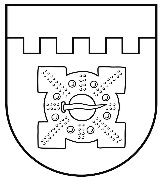 LATVIJAS REPUBLIKADOBELES NOVADA DOMEBrīvības iela 17, Dobele, Dobeles novads, LV-3701Tālr. 63707269, 63700137, 63720940, e-pasts dome@dobele.lvLĒMUMSDobelē2022. gada 26. maijā	                                                                                                     Nr.264/9(prot.Nr.9, 52.§)Par Dobeles novada pašvaldības saistošo noteikumu Nr.24 ’’Par Dobeles novada pašvaldībai piederošo dzīvojamo telpu izīrēšanas kārtību” apstiprināšanuPamatojoties uz likuma „Par pašvaldībām” 21.panta pirmās daļas 14.punkta “b” apakšpunktu, Dzīvojamo telpu īres likuma 32. panta pirmo daļu, atklāti balsojot: PAR – 16 (Kristīne Briede, Sarmīte Dude, Māris Feldmanis, Edgars Gaigalis, Linda Karloviča, Edgars Laimiņš, Sintija Liekniņa, Sanita Olševska, Andris Podvinskis, Dace Reinika, Viesturs Reinfelds, Ainārs Meiers, Guntis Safranovičs, Andrejs Spridzāns, Ivars Stanga, Indra Špela), PRET – nav, ATTURAS – nav, Dobeles novada dome NOLEMJ:Apstiprināt Dobeles novada pašvaldības saistošos noteikumus Nr.24 „Par Dobeles novada pašvaldībai piederošo dzīvojamo telpu izīrēšanas kārtību” (pielikumā).Nosūtīt saistošos noteikumus un to paskaidrojuma rakstu triju darba dienu laikā pēc to parakstīšanas Vides aizsardzības un reģionālās attīstības ministrijai atzinuma sniegšanai. Ja Vides aizsardzības un reģionālās ministrijas atzinumā nav izteikti iebildumi par pieņemto saistošo noteikumu tiesiskumu, publicēt saistošos noteikumus oficiālajā izdevumā “Latvijas Vēstnesis”. Saistošie noteikumi stājas spēkā nākamajā dienā pēc to publicēšanas oficiālajā izdevumā “Latvijas Vēstnesis”.Saistošos noteikumus pēc to stāšanās spēkā publicēt pašvaldības tīmekļa vietnē www.dobele.lv un nodrošināt saistošo noteikumu pieejamību Dobeles novada pašvaldības administrācijas ēkā un pagastu pārvaldēs.Kontroli par šī lēmuma izpildi veikt Dobeles novada pašvaldības izpilddirektoram. Domes priekšsēdētāja vietnieks                                                                                                G.SafranovičsLATVIJAS REPUBLIKADOBELES NOVADA DOMEBrīvības iela 17, Dobele, Dobeles novads, LV-3701Tālr. 63707269, 63700137, 63720940, e-pasts dome@dobele.lvAPSTIPRINĀTIar Dobeles novada domes2022. gada 26. maija lēmumu Nr.264/92022. gada 26. maijā					                      Saistošie noteikumi Nr.24Par Dobeles novada pašvaldībai piederošo dzīvojamo telpu izīrēšanas kārtībuIzdoti saskaņā ar Dzīvojamo telpu īres likuma 32.panta pirmo daļuVispārīgie jautājumiSaistošie noteikumi (turpmāk – noteikumi) nosaka Dobeles novada pašvaldībai (turpmāk – Pašvaldība) piederošo dzīvojamo telpu, tajā skaitā ar dzīvojamo telpu funkcionāli saistītu palīgtelpu (turpmāk – Dzīvojamās telpas) izīrēšanas kārtību un nosacījumus, kā arī termiņu, uz kādu slēdzams dzīvojamās telpas īres līgums. Saistošie noteikumi neattiecas uz Pašvaldībai piederošu vai tās nomātu dzīvojamo telpu, kas tiek izīrēta atbilstoši normatīvajiem aktiem par palīdzību dzīvokļa jautājumu risināšanā.Dzīvojamo telpu izīrēšanas kārtībaLēmumu par Pašvaldības dzīvojamās telpas īres vai apakšīres līguma slēgšanu, apmaiņu, grozīšanu, atteikumu slēgt dzīvojamās telpas īres vai apakšīres līgumu pieņem Pašvaldības Dzīvokļu jautājumu komisija (turpmāk – Komisija).Dzīvojamās telpas īres vai apakšīres līgums noslēdzams mēneša laikā pēc Komisijas lēmuma pieņemšanas.Dzīvojamās telpas īres līgums tiek slēgts rakstveidā uz Komisijas lēmumā noteikto termiņu, bet ne ilgāk kā uz 10 gadiem.Par Dzīvojamo telpu, kas ir izīrēta uz tāda Dzīvojamās telpas īres līguma pamata, kuram nav norādīts dzīvojamās telpas īres līguma termiņš vai Dzīvojamās telpas īres līguma termiņš ir ilgāks par 10 gadiem, noslēdzams jauns Dzīvojamās telpas īres līgums uz noteiktu termiņu, bet ne ilgāku par 10 gadiem.Personai ir tiesības prasīt jauna dzīvojamās telpas īres līguma noslēgšanu, iesniedzot iesniegumu Pašvaldībā ne vēlāk kā trīs mēnešus pirms esošā dzīvojamās telpas īres līguma termiņa izbeigšanās, ja vienlaikus izpildās šādi nosacījumi:persona īrē attiecīgo dzīvojamo telpu vai bijusi iemitināta tajā kā ģimenes loceklis normatīvajos aktos noteiktajā kārtībā;dzīvojamās telpas īrniekam nav īres maksas parāds, kas pārsniegtu divu mēnešu īres maksas apmēru;dzīvojamās telpas īrniekam, atbilstoši dzīvojamās telpas īres līguma nosacījumiem, nav kavēti ar dzīvojamās telpas lietošanu saistītie maksājumi ilgāk kā divus mēnešus;dzīvojamās telpas īrnieks vai dzīvojamajā telpā iemitinātās personas nav pārkāpušas normatīvajos aktos vai dzīvojamās telpas īres līgumā ietvertos ar dzīvojamās telpas lietošanu saistītos noteikumus. Izskatot personas iesniegumu, Komisija izvērtē:vai persona īrē attiecīgo dzīvojamo telpu vai bijusi iemitināta tajā kā ģimenes loceklis normatīvajos aktos noteiktajā kārtībā;dzīvojamās telpas nepieciešamību pašvaldības autonomās funkcijas nodrošināšanai, lai sniegtu palīdzību iedzīvotājiem dzīvokļa jautājumu risināšanā;informāciju par to, vai dzīvojamās telpas īrnieks vai kopā ar īrnieku iemitinātās personas nav pārkāpušas normatīvajos aktos vai dzīvojamās telpas īres līgumā ietvertos ar dzīvojamās telpas lietošanu saistītos noteikumus;vai dzīvojamās telpas īrniekam nav īres maksas parāds, kas pārsniegtu divu mēnešu īres maksas apmēru;vai dzīvojamās telpas īrniekam, atbilstoši dzīvojamās telpas īres līguma nosacījumiem, nav kavēti ar dzīvojamās telpas lietošanu saistītie maksājumi ilgāk nekā divus mēnešus.Dzīvokļu komisija ir tiesīga atteikt noslēgt Dzīvojamās telpas īres līgumu, ja:īrniekam ir īres maksas parāds, kas pārsniedz 2 mēnešu īres maksas apmēru;īrniekam, atbilstoši Dzīvojamās telpas īres līguma nosacījumiem, ir daļēji vai pilnā apmērā kavēti ar Dzīvojamās telpas lietošanu saistītie maksājumi ilgāk kā 2 mēnešus;īrnieks nav noslēdzis vienošanos par parāda apmaksu vai noslēgtā vienošanās netiek pildīta;īrnieks, viņa ģimenes loceklis vai cita iemitinātā persona bojā Dzīvojamo telpu (arī tās iekārtu), citas būves un telpas, kas Īrniekam nodotas lietošanā saskaņā ar Dzīvojamās telpas īres līgumu, vai arī dzīvojamās mājas koplietošanas telpas, komunikācijas un iekārtas, pārkāpj līgumā paredzēto uzlabojumu, tai skaitā remontdarbu veikšanas noteikumus, degradē vidi;īrnieks, viņa ģimenes loceklis vai cita iemitinātā persona izmanto Dzīvojamo telpu, kas Īrniekam nodota lietošanā, dzīvojamās telpas īres līgumā neparedzētiem mērķiem;īrnieks, viņa ģimenes loceklis vai cita iemitinātā persona pārkāpj dzīvojamās telpas īres līgumā ietvertos Dzīvojamās telpas lietošanas noteikumus vai arī padara pārējām personām dzīvošanu ar tām Dzīvojamā telpā, vai dzīvojamā mājā neiespējamu, vai būtiski apgrūtinātu.Dzīvojamās telpas nepieciešamas pašvaldības autonomās funkcijas nodrošināšanai, lai sniegtu palīdzību iedzīvotājiem dzīvokļa jautājumu risināšanā.Īrnieka un dzīvojamā telpā iemitināto personu tiesības un pienākumiĪrniekam ir tiesības iemitināt īrētājā dzīvojamā telpā savus vecākus (adoptētājus), laulāto un abu vai katra laulātā nepilngadīgos bērnus, kā arī pilngadīgos bērnus, kuriem nav nodibināta ģimene (nav noslēgta laulība vai nav bērnu) un kuriem īpašumā nav dzīvojamās telpas.Īrnieka ģimenes locekļi, kas iemitināti viņa īrētajā dzīvojamajā telpā un ierakstīti īres līgumā līdz Dzīvojamo telpu īres likuma spēkā stāšanās brīdim saglabā savu ģimenes locekļa statusu un ģimenes locekļa dzīvokļa lietošanas tiesības.Īrniekam ir tiesības iemitināt īrētājā dzīvojamā telpā citas personas uz apakšīres līguma pamata.Pilngadīgajiem īrnieka ģimenes locekļiem kopā ar īrnieku ir solidāra mantiskā atbildība par dzīvojamās telpas īres līguma saistībām.Pēc īres līguma termiņa izbeigšanās īrnieka, īrnieka ģimenes locekļu un citu dzīvojamā telpā iemitināto personu pienākums ir to atbrīvot, izņemot gadījumu, ja ir noslēgts jauns īres līgums.Dzīvojamās telpas apakšīreĪrniekam ir tiesības nodot apakšīrē viņam izīrēto dzīvojamo telpu tikai ar izīrētāja un kopā ar īrnieku dzīvojošo pilngadīgo ģimenes locekļu piekrišanu.Īrniekam nav tiesību nodot apakšīrē īrēto vienistabas dzīvojamo telpu, izņemot gadījumus, kad ir pieņemts Bāriņtiesas lēmums par aizgādnību vai aizbildnību.Pašvaldībai ir tiesības atteikt dzīvojamās telpas nodošanu apakšīrē, ja ir parādi par dzīvojamās telpas īri vai komunālajiem pakalpojumiem.Apakšīrniekam nav tiesību apakšīrē saņemtās dzīvojamās telpas izīrēt tālāk.Dzīvojamās telpas apakšīres līgums tiek slēgts uz laiku, kas nepārsniedz dzīvojamās telpas īres līguma termiņu.Īrnieka tiesības apmainīt īrēto dzīvojamo telpuĪrniekam ir tiesības apmainīt īrēto dzīvojamo telpu ar citu īrnieku, ja tam rakstveidā piekrituši kopā ar viņu dzīvojošie pilngadīgie ģimenes locekļi un izīrētājs, ja nav parādu par dzīvojamās telpas īri un komunālajiem pakalpojumiem un nevienai no darījumā iesaistītajām pusēm nav iebildumu pret apmaiņas dzīvojamo telpu tehnisko stāvokli.Lēmuma apstrīdēšanas un pārsūdzēšanas kārtībaKomisijas lēmumu par atteikumu noslēgt dzīvojamās telpas īres līgumu var apstrīdēt Pašvaldības domē.Pašvaldības domes lēmumu var pārsūdzēt Administratīvajā rajona tiesā normatīvajos aktos noteiktajā kārtībā. VII. Noslēguma jautājumsĪrniekiem, ar kuriem Dzīvojamās telpas īres līgumi noslēgti līdz 2021. gada 30. aprīlim un kuros nav norādīts līguma termiņš, vai tas pārsniedz desmit gadu termiņu, ne vēlāk kā līdz 2024. gada 31. decembrim ir pienākums noslēgt vienošanās par grozījumiem Dzīvojamo telpu īres līgumā, nosakot tā spēkā esamības termiņu uz desmit gadiem. Ja izīrētājs un īrnieks nevar vienoties par Dzīvojamās telpas īres līguma noteikumiem, strīdu izšķir tiesa un šāda prasība ceļama ne vēlāk kā līdz 2026. gada 31. decembrim.Domes priekšsēdētāja vietnieks                                                                                                G.SafranovičsDobeles novada domes saistošo noteikumu Nr.24“ Par Dobeles novada pašvaldībai piederošo dzīvojamo telpu izīrēšanas kārtību”paskaidrojuma rakstsDomes priekšsēdētāja vietnieks                                                                                                G.SafranovičsLATVIJAS REPUBLIKADOBELES NOVADA DOMEBrīvības iela 17, Dobele, Dobeles novads, LV-3701Tālr. 63707269, 63700137, 63720940, e-pasts dome@dobele.lvLĒMUMSDobelē2022. gada 26. maijā	                                                                                                   Nr.265/9(prot.Nr.9, 53.§)Par grozījumiem Dobeles novada domes 2021. gada 28. oktobra lēmumā Nr.242/13 “Par dalību reģionālā atkritumu apsaimniekošanas plāna izstrādē”Saskaņā ar likuma “Par pašvaldībām” 21.panta pirmās daļas 24. punktu, Ministru kabineta 2021.gada 22.janvāra rīkojumu Nr. 45 “Par Atkritumu apsaimniekošanas valsts plānu 2021.-2028.gadam” un Jelgavas valstspilsētas domes 2021.gada 19.oktobra vēstuli “Par reģionālo atkritumu apsaimniekošanas plānu”, atklāti balsojot: PAR – 15 (Kristīne Briede, Sarmīte Dude, Māris Feldmanis, Edgars Gaigalis, Linda Karloviča, Edgars Laimiņš, Sintija Liekniņa, Sanita Olševska, Andris Podvinskis, Dace Reinika, Ainārs Meiers, Guntis Safranovičs, Andrejs Spridzāns, Ivars Stanga, Indra Špela), PRET – nav, ATTURAS – 1 (Viesturs Reinfelds),  Dobeles novada dome NOLEMJ:Aizstāt lēmuma 2.2. apakšpunktā vārdus “Auces administrācijas vadītāju” ar vārdiem “Dobeles novada pašvaldības izpilddirektora vietnieku”.Domes priekšsēdētāja vietnieks                                                                                                G.SafranovičsLATVIJAS REPUBLIKADOBELES NOVADA DOMEBrīvības iela 17, Dobele, Dobeles novads, LV-3701Tālr. 63707269, 63700137, 63720940, e-pasts dome@dobele.lvLĒMUMSDobelē2022. gada 26. maijā	                                                                                                   Nr.266/9(prot.Nr.9, 54.§)Sadarbības līguma slēgšana par kopīga iepirkuma veikšanuSaskaņā ar likuma “Par pašvaldībām” 95. panta pirmo un otro daļu, Atkritumu apsaimniekošanas likuma 10.panta otrajā daļā noteikto, Jelgavas pilsētas domes 2021.gada 27.maija lēmumu Nr.7/6 “Dalība Viduslatvijas atkritumu apsaimniekošanas reģiona Zemgales zonas atkritumu apsaimniekošanas plāna izstrādē”, Jelgavas novada domes 2021.gada 26.maija lēmumu Nr.8 16§ “Par reģionālo atkritumu apsaimniekošanas plānu” un Dobeles novada domes 2021.gada 28.oktobra lēmumu Nr.242/13 “Par dalību reģionālo atkritumu apsaimniekošanas plāna izstrādē”, ar kuriem Jelgavas valstspilsētas pašvaldība, Jelgavas novada pašvaldība un Dobeles novada pašvaldība lēmušas piedalīties atkrituma apsaimniekošanas reģionālā plāna izstrādē, atklāti balsojot: PAR – 16 (Kristīne Briede, Sarmīte Dude, Māris Feldmanis, Edgars Gaigalis, Linda Karloviča, Edgars Laimiņš, Sintija Liekniņa, Sanita Olševska, Andris Podvinskis, Dace Reinika, Viesturs Reinfelds, Ainārs Meiers, Guntis Safranovičs, Andrejs Spridzāns, Ivars Stanga, Indra Špela), PRET – nav, ATTURAS – nav, Dobeles novada dome NOLEMJ:Noslēgt sadarbības līgumu ar Jelgavas valstspilsētas pašvaldību un Jelgavas novada pašvaldību par kopīga iepirkuma veikšanu atkritumu apsaimniekošanas reģionālā plāna daļas izstrādei (pielikumā).Domes priekšsēdētāja vietnieks                                                                                                G.SafranovičsLATVIJAS REPUBLIKADOBELES NOVADA DOMEBrīvības iela 17, Dobele, Dobeles novads, LV-3701Tālr. 63707269, 63700137, 63720940, e-pasts dome@dobele.lvLĒMUMSDobelē2022. gada 26. maijā	                                                                                                   Nr.267/9(prot.Nr.9, 55.§)Par Dobeles novada pašvaldības noteikumu ’’Par informācijas pieejamības nodrošināšanu Dobeles novada pašvaldībā” apstiprināšanuPamatojoties uz likuma „Par pašvaldībām” 41.panta pirmās daļas 2.punktu, Valsts pārvaldes iekārtas likuma 72.panta pirmās daļas 2.punktu, Informācijas atklātības likuma 5.panta trešo daļu, atklāti balsojot: PAR – 11 (Sarmīte Dude, Edgars Gaigalis,  Linda Karloviča, Edgars Laimiņš, Sintija Liekniņa, Sanita Olševska, Dace Reinika, Guntis Safranovičs, Andrejs Spridzāns, Ivars Stanga, Indra Špela), PRET – nav, ATTURAS – 5 (Kristīne Briede, Māris Feldmanis, Andris Podvinskis,  Viesturs Reinfelds, Ainārs Meiers), Dobeles novada dome NOLEMJ:Apstiprināt Dobeles novada pašvaldības noteikumus ’’Par informācijas pieejamības nodrošināšanu Dobeles novada pašvaldībā” (pielikumā).Noteikumi stājās spēkā Valsts pārvaldes iekārtas likuma 77.pantā noteiktajā kārtībā.Kontroli par šī lēmuma izpildi veikt Dobeles novada pašvaldības izpilddirektoram. Domes priekšsēdētāja vietnieks                                                                                                G.SafranovičsLATVIJAS REPUBLIKADOBELES NOVADA DOMEBrīvības iela 17, Dobele, Dobeles novads, LV-3701Tālr. 63707269, 63700137, 63720940, e-pasts dome@dobele.lvAPSTIPRINĀTIar Dobeles novada domes2022. gada 26. maija lēmumu Nr.267/92022. gada 26. maijā	NoteikumiPar informācijas pieejamības nodrošināšanu Dobeles novada pašvaldībāIzdoti saskaņā ar likuma "Par pašvaldībām" 41.panta pirmās daļas 2.punktu, Valsts pārvaldes  iekārtas likuma 72.panta pirmās daļas 2.punktu, Informācijas atklātības likuma 5.panta trešo daļu Vispārīgie jautājumiNoteikumi nosaka Dobeles novada pašvaldības (turpmāk tekstā – pašvaldība), tās struktūrvienību un iestāžu rīcībā esošās vispārpieejamās un ierobežotas pieejamības informācijas apstrādes un izsniegšanas kārtību privātpersonām, kā arī pašvaldības domes deputātiem. Ierobežotas pieejamības informācija ir tāda informācija, kura ir paredzēta ierobežotam personu lokam sakarā ar darba (amata) pienākumu veikšanu, paredzēta un noteikta pašvaldības vai pašvaldības iestādes iekšējai lietošanai un kuras izpaušana vai nozaudēšana šīs informācijas rakstura vai satura dēļ apgrūtina vai var apgrūtināt pašvaldības vai pašvaldības iestādes darbību, nodara vai var nodarīt kaitējumu personu likumiskajām interesēm. Vispārpieejama informācija ir tāda informācija, kas nav klasificēta kā ierobežotas pieejamības informācija.Vispārpieejamā informācija var tikt publicēta pašvaldības vai pašvaldības iestādes tīmekļa vietnē www.dobele.lv, informatīvajā izdevumā un citos informācijas avotos.Publicējot vispārpieejamo informāciju, tiek ņemtas vērā sabiedrības tiesības saņemt informāciju, kā arī attiecīgās informācijas publiskošanas mērķis.Pašvaldība vai pašvaldības iestāde var atteikties izpildīt informācijas pieprasījumu vai tā izpildes nosacījumus, ja informācijas pieprasījums vai tā izpildes nosacījumi nav samērojami ar tās rīcībā esošajiem resursiem, proti, informācijas pieprasījuma vai tā izpildes nosacījumu izpildes rezultātā ir apdraudēts pašvaldības vai pašvaldības iestādes darbs vai citu personu tiesības.Pašvaldība vai pašvaldības iestāde var uzaicināt privātpersonu iestādei un privātpersonai abpusēji pieņemamā laikā iepazīties ar pieprasīto informāciju iestādē, ja informācijas pieprasījums ir nesamērīgi apjomīgs (vairāk par 100 lapām) vai informācijas izsniegšana ārpus iestādes nav iespējama informācijas uzglabāšanas nosacījumu dēļ. Noteikumu 6. un 7.punkts ir piemērojams gan vispārpieejamās, gan ierobežotas pieejamības informācijas pieprasījumiem. Sarakste ar informācijas pieprasītāju un ziņas par šo personu uzskatāmas par ierobežotas pieejamības informāciju.Pašvaldība un tās iestādes nodrošina tikai tādu ierobežotas pieejamības informācijas pieprasījumu apstrādi, kas iesniegti, ievērojot normatīvajos aktos noteiktās prasības attiecībā uz rakstveida dokumenta noformēšanu.Ja privātpersona vispārpieejamo informāciju pieprasa mutvārdos, šāds informācijas pieprasījums tiek noformēts rakstiski un iereģistrēts tādā pat kārtībā, kādā tiek noformēti citi privātpersonu mutvārdu iesniegumi.Pašvaldībai un tās iestādēm nav pienākuma savākt, radīt, glabāt vai pārveidot informāciju tikai informācijas pieprasījuma izpildīšanai.Vispārpieejamas informācijas izsniegšanaInformācijas pieprasījumu persona iesniedz kādā no pašvaldības klientu apkalpošanas vietām vai elektroniski adresē Dobeles novada pašvaldībai, nosūtot uz e-pastu. Pašvaldības iestādei adresētus informācijas pieprasījumus iesniedz konkrētajā iestādē vai elektroniski adresē, nosūtot uz iestādes vadītāja vai iestādes oficiālo e-pasta adresi. Ja konstatēts, ka pašvaldībai adresēts informācijas pieprasījums pēc būtības ir pašvaldības iestādes kompetencē, pašvaldības administrācija ne vēlāk kā divu darba dienu laikā to pārsūta pēc piekritības iestādei, kura ir atbildīga par informācijas pieprasījuma apstrādi. Ja konstatēts, ka pašvaldības iestādei adresēts informācijas pieprasījums pēc būtības ir pašvaldības kompetencē, tad iestāde ne vēlāk kā divu darba dienu laikā to pārsūta izskatīšanas pašvaldības administrācijai.Informācijas pieprasījumā norāda vārdu, uzvārdu (juridiska persona – nosaukumu un reģistrācijas numuru), tālruņa numuru un/vai adresi (vai e-pasta adresi), kur nosūtāma informācija vai veidu, kādā informāciju vēlas saņemt, un aprakstu, pēc kura pieprasīto informāciju var identificēt. Informācijas pieprasījuma apstrādi normatīvajos aktos noteiktajā termiņā nodrošina pašvaldības izpilddirektora noteikts atbildīgais darbinieks, kura rīcībā atrodas un glabājas pieprasītā informācija.Nepieciešamības gadījumā atbildīgais darbinieks par pieprasītās informācijas statusu (vispārpieejama vai ierobežotas pieejamības informācija) konsultējas ar pašvaldības Datu aizsardzības speciālistu.Vispārpieejamo informāciju, kura nav publicēta, sniedz rakstveidā. Ja izsniedzamā informācija ir apjomīga, pašvaldība informāciju var sniegt, izmantojot elektroniskos saziņas līdzekļus vai norādot laiku un vietu, kur ar informāciju var iepazīties klātienē. Ja pašvaldības rīcībā nav rakstveida informācijas, kuru persona pieprasa izsniegt rakstveidā, tā var iepazīstināt personu ar informāciju mutiski.Informācijas pieprasījumu apstrāde pašvaldības iestādē notiek atbilstoši iestādes lietvedības prasībām un iestādes vadītāja norādījumiem. Nepieciešamības gadījumā iestāde konsultējas ar pašvaldības Datu aizsardzības speciālistu.Ierobežotas pieejamības informācijaIerobežotas pieejamības informācija ir: pašvaldības dokumentācija iepirkumu vajadzībām, t.sk. iepirkumu piedāvājumi, izņemot Publisko iepirkumu likumā noteikto;informācija par komercnoslēpumu, izņemot gadījumus, kad ir noslēgts iepirkuma līgums saskaņā ar Publisko iepirkumu likumu vai cita veida līgums par rīcību ar valsts vai pašvaldības finanšu līdzekļiem un mantu; informācija, kas paredzēta pašvaldības vai pašvaldības iestādes iekšējai lietošanai; informācija par fiziskās personas privāto dzīvi; informācija, kas attiecas uz atestācijas, eksāmenu, iesniegto projektu (izņemot projektus, kuru finansēšana paredzēta ar valsts sniegtu galvojumu), konkursu (izņemot konkursus, kas saistīti ar iepirkumiem valsts vai pašvaldību vajadzībām vai citādi saistīti ar rīcību ar valsts vai pašvaldību finanšu līdzekļiem un mantu) un citu līdzīga rakstura novērtējumu procesu; cita informācija, kurai ierobežotas pieejamības informācijas statuss noteikts ar likumu. Pašvaldības izpilddirektors ar rīkojumu apstiprina ierobežotas pieejamības informācijas sarakstu uz laiku, kas nav ilgāks par vienu gadu. Izpilddirektors var lemt par jauna termiņa noteikšanu, kā arī par ierobežotas pieejamības statusa atcelšanu informācijai pirms noteiktā ierobežotās pieejamības statusa termiņa izbeigšanās. Ja beidzies termiņš, uz kādu informācijai ir noteikts ierobežotas pieejamības informācijas statuss, vai ja ierobežotas pieejamības statuss ir atcelts pirms noteiktā termiņa, šāda informācija kļūst par vispārpieejamo informāciju.Šo noteikumu 21.punktā minētās tiesības pašvaldības iestādē īsteno iestādes vadītājs.Šo noteikumu 21. un 22.punktā minētās amatpersonas var noteikt ierobežotās pieejamības informācijas statusu arī tādai informācijai, kura nav minēta ierobežotas pieejamības informācijas sarakstā, bet kuras izpaušana vai nozaudēšana šīs informācijas rakstura vai satura dēļ apgrūtina vai var apgrūtināt pašvaldības vai pašvaldības iestādes darbību, nodara vai var nodarīt kaitējumu personu likumiskajām interesēm.Šo noteikumu 21. un 22.punktā minētās amatpersonas ar rīkojumu aktualizē ierobežotas pieejamības informācijas sarakstu ne retāk kā vienu reizi gadā.Par ierobežotas pieejamības informācijas saraksta pārskatīšanu, aktualizēšanu un rīkojuma sagatavošanu pašvaldībā atbild pašvaldības Datu aizsardzības speciālists.Par ierobežotas pieejamības informācijas saraksta pārskatīšanu, aktualizēšanu un rīkojuma sagatavošanu pašvaldības iestādē atbild iestādes vadītājs vai ar vadītāja rīkojumu pilnvarots iestādes darbinieks, kas rīkojuma projektu saskaņo ar pašvaldības Datu aizsardzības speciālistu.Ierobežotas pieejamības informācijas izsniegšanaIzsniedzot ierobežotas pieejamības informāciju, piemērojami noteikumi par vispārpieejamās informācijas izsniegšanas kārtību, ciktāl šajā nodaļā nav noteikts citādi.Ierobežotas pieejamības informāciju var pieprasīt un saņemt rakstveidā vai iepazīstoties klātienē pašvaldībā – administrācijas darbinieka klātbūtnē, pašvaldības iestādē – iestādes darbinieka klātbūtnē. Lai saņemtu ierobežotas pieejamības informāciju, persona informācijas pieprasījumā papildus 13.punktā minētajām ziņām pamato savu pieprasījumu un norāda mērķi, kādam tā tiks izmantota. Ja pieprasītā vispārpieejamā informācija ietver arī ierobežotas pieejamības informāciju, tiek izsniegta tikai tā informācijas daļa, kas ir vispārpieejama.Saņemot ierobežotas pieejamības informāciju, persona paraksta apliecinājumu par ierobežotas pieejamības informācijas izmantošanas mērķi (1.pielikums).Pašvaldības domes deputātu informācijas pieprasījumiPašvaldības domes deputāts (turpmāk – deputāts) informācijas pieprasījumu adresē domes priekšsēdētājam, kurš nosaka atbildīgo darbinieku, kas veic informācijas pieprasījuma apstrādi normatīvajos aktos noteiktajā termiņā, nepieciešamības gadījumā konsultējoties ar pašvaldības Datu aizsardzības speciālistu.Deputāta informācijas pieprasījumus administrē pašvaldības domes sekretārs.Uz deputātu individuālajiem informācijas pieprasījumiem attiecināmi tie paši noteikumi, kas uz privātpersonu informācijas pieprasījumiem.Deputāts paraksta apliecinājumu par ierobežotas pieejamības informācijas apstrādes noteikumu ievērošanu (2.pielikums).VI. Noslēguma jautājumsPar šo noteikumu pārkāpumiem persona ir saucama pie disciplinārās, administratīvās vai kriminālatbildības normatīvajos aktos noteiktajā kārtībā.Domes priekšsēdētāja vietnieks                                                                                                G.Safranovičs1.pielikums Dobeles novada pašvaldības domes iekšējiem noteikumiem Nr.__/2022 „Par informācijas pieejamības nodrošināšanu Dobeles novada pašvaldībā” APLIECINĀJUMS par ierobežotas pieejamības informācijas izmantošanas mērķi Es, ________________________________________________________________ (vārds, uzvārds; juridiskai personai – nosaukums) ___________________________________________________________________ (dzīvesvietas vai uzturēšanās vietas adrese; juridiskai personai – juridiskā adrese) __________________________________________________________________ , apņemos ______. gada ___. ____________ Dobeles novada pašvaldībā (vai iestādes nosaukums) saņemto ierobežotās pieejamības informāciju __________________________________________________________________ ___________________________________________________________________ ___________________________________________________________________ (informācijas veids, atsevišķa dokumenta nosaukums, Nr.) izmantot tikai savā pieprasījumā norādītajiem mērķiem.Apliecinu, ka man ir zināmas un ievērošu Informācijas atklātības likumā ietvertās prasības par ierobežotas pieejamības informācijas saglabāšanu un neizpaušanu. Apliecinu, ka esmu informēts par atbildību, kas var iestāties par neatļautu ierobežotas pieejamības tālāku izpaušanu._______________________ (paraksts) Informāciju izsniedza _________________________________________________ ___________________________________________________________________ (amats, vārds, uzvārds) _______________________ (paraksts) Dobelē, 20___. gada ___. _____________ 2.pielikums Dobeles novada pašvaldības domes iekšējiem noteikumiem Nr.__/2022 „Par informācijas pieejamības nodrošināšanu Dobeles novada pašvaldībā” APLIECINĀJUMS par ierobežotas pieejamības informācijas apstrādes noteikumu ievērošanu Es, ________________________________________________________________ (deputāta vārds, uzvārds) apliecinu, ka man ir zināmas un ievērošu Informācijas atklātības likumā ietvertās prasības par ierobežotas pieejamības informācijas saglabāšanu un neizpaušanu. Apliecinu, ka esmu informēts par atbildību, kas var iestāties par neatļautu ierobežotas pieejamības tālāku izpaušanu._______________________ (paraksts) Informāciju izsniedza _________________________________________________ ___________________________________________________________________ (amats, vārds, uzvārds) _______________________ (paraksts) Dobelē, 20___. gada ___. _____________ LATVIJAS REPUBLIKADOBELES NOVADA DOMEBrīvības iela 17, Dobele, Dobeles novads, LV-3701Tālr. 63707269, 63700137, 63720940, e-pasts dome@dobele.lvLĒMUMSDobelē2022. gada 26. maijā		 Nr. 268/9(prot.Nr.9, 56.§)Par noteikumu “Kārtība, kādā Dobeles novada pašvaldības kapitālsabiedrību valdes locekļi ieceļami amatā uz nākamo pilnvaru termiņu” apstiprināšanu Saskaņā ar Publiskas personas kapitāla daļu un kapitālsabiedrību pārvaldības likuma 37.panta astotās daļas 1.punktu, atklāti balsojot: PAR – 14 (Sarmīte Dude, Māris Feldmanis, Edgars Gaigalis, Linda Karloviča, Edgars Laimiņš, Sintija Liekniņa, Sanita Olševska, Andris Podvinskis, Dace Reinika, Viesturs Reinfelds, Guntis Safranovičs, Andrejs Spridzāns, Ivars Stanga, Indra Špela), PRET – nav, ATTURAS – 2 (Kristīne Briede, Ainārs Meiers),  Dobeles novada dome NOLEMJ:Apstiprināt noteikumus “Kārtība, kādā  Dobeles novada pašvaldības kapitālsabiedrību valdes locekļi ieceļami amatā  uz nākamo pilnvaru termiņu” (pielikumā).Domes priekšsēdētāja vietnieks                                                                                                G.SafranovičsPielikumsDobeles novada domes2022. gada 26. maija lēmumam Nr.268/9LATVIJAS REPUBLIKADOBELES NOVADA DOMEBrīvības iela 17, Dobele, Dobeles novads, LV-3701Tālr. 63707269, 63700137, 63720940, e-pasts dome@dobele.lvAPSTIPRINĀTIar Dobeles novada domes2022. gada 26 . maija lēmumu Nr.268/92022. gada 26. maijā	NoteikumiKārtība, kādā  Dobeles novada pašvaldības kapitālsabiedrību valdes locekļi ieceļami amatā  uz nākamo pilnvaru termiņu Izdoti saskaņā ar Publiskas personas kapitāla daļu un kapitālsabiedrību pārvaldības likuma 37.panta astotās daļas 1.punktu Noteikumi nosaka kārtību, kādā Dobeles novada pašvaldības (turpmāk – Pašvaldība) kapitālsabiedrību valdes locekļi pēc tam, kad beidzies ar viņu pilnvaru termiņš, ieceļami amatā uz nākamo pilnvaru termiņu. Noteikumu mērķis ir nodrošināt profesionālu Pašvaldības kapitālsabiedrību pārvaldību, racionālu un ekonomiski pamatotu to resursu izmantošanu, ieceļot amatā uz nākamo pilnvaru termiņu valdes locekļus, kuri iepriekšējā pilnvaru termiņā ir sasnieguši teicamus vai ļoti labus profesionālās darbības rezultātus, nepiemērojot nominācijas procedūru. Uz nākamo pilnvaru termiņu netiek virzīts valdes loceklis : 1) kuram nav augstākās izglītības;2) kurš ir sodīts par tīšu noziedzīgu nodarījumu, ja sodāmība par to nav noņemta vai dzēsta;3) kuram, pamatojoties uz kriminālprocesa ietvaros pieņemtu nolēmumu, ir atņemtas tiesības veikt noteiktu vai visu veidu komercdarbību vai citu profesionālo darbību;4) par kuru ir pasludināts maksātnespējas process;5) kurš ir vai pēdējo 24 mēnešu laikā ir bijis politiskās partijas vai politisko partiju apvienības amatpersona, kura īsteno politiskās partijas vai politisko personu apvienības vadību, tai skaitā pieņem tās vārdā lēmumus vai īsteno pārstāvību (piemēram, valdes loceklis, vadītājs, prezidents, priekšsēdētājs, ģenerālsekretārs).Kritērijs valdes locekļa iecelšanai amatā uz nākamo pilnvaru termiņu ir valdes loceklim izvirzīto mērķu sasniegšanas  un kompetenču konkrētajā amatā kapitālsabiedrībā novērtējums, kas atbilst šajos noteikumos noteiktajam. Valdes locekļa individuālo izvērtēšanu veic Dobeles novada pašvaldības izpilddirektora noteikta izvērtēšanas komisija, piemērojot Valdes locekļa darbības rezultātu novērtēšanas veidlapu (1. pielikums).Izvērtēšanas komisijā iekļauj vismaz trīs pārstāvjus ar balsstiesībām ar atbilstošu pieredzi: 1) personāla vadības, atlases un kompetences novērtēšanas jomā; 2) kapitālsabiedrību un aktīvu pārvaldības vai kapitālsabiedrības darbības jomā. Lai novērtētu valdes locekļa sasniegtos rezultātus, mērķiem un kompetencēm nosaka būtiskumu valdes locekļa vērtējumā procentuāli. Ņemot vērā iegūto punktu skaitu, nosaka valdes locekļa darbības rezultātu. Valdes locekļa darbības rezultātus novērtē, izmantojot šādu vērtēšanas skalu – 5 punkti jeb “teicami (pārsniedz prasības)”, 4 punkti – “ļoti labi (daļēji pārsniedz prasības)”, 3 punkti – “labi (atbilst prasībām)”, 2 punkti – “jāpilnveido (daļēji atbilst prasībām)”, 1 punkts – “neapmierinoši (neatbilst prasībām)”.Valdes locekli ieceļ amatā uz nākamo termiņu, ja valdes loceklis novērtējumā ir saņēmis ne mazāk par 4 punktiem (5 punktus jeb “teicami (pārsniedz prasības)” vai 4 punktus – “ļoti labi (daļēji pārsniedz prasības)”.Pašvaldības izpilddirektoram, kurš ir kapitālsabiedrības kapitāla daļu turētāja pārstāvis un pilda kapitālsabiedrības dalībnieku sapulces funkcijas, ir tiesības neiecelt amatā uz nākamo pilnvaru termiņu valdes locekli, kurš ir saņēmis šo noteikumu 7.punktā noteikto novērtējumu, ja: 1) viņam ir pamatotas šaubas par valdes locekļa nevainojamu reputāciju;2) viņa rīcībā ir cita informācija, kas Publiskas personas kapitāla daļu un kapitālsabiedrību pārvaldības likuma izpratnē ir uzskatāma par svarīgu iemeslu valdes locekļa atsaukšanai no amata. Ja saskaņā ar šo noteikumu 9.punktu Pašvaldības izpilddirektors  neieceļ valdes locekli amatā uz nākamo pilnvaru termiņu, viņš triju darbdienu laikā publicē pašvaldības tīmekļa vietnē attiecīgu paziņojumu par nominācijas procesa uzsākšanu. Domes priekšsēdētāja vietnieks                                                                                                G.Safranovičs1.pielikumsDobeles novada pašvaldības 2022.gada 26.maija noteikumiem “Kārtība, kādā  Dobeles novada pašvaldības kapitālsabiedrību valdes locekļi ieceļami amatā  uz nākamo pilnvaru termiņu”Valdes locekļa darbības rezultātu novērtēšanas veidlapaValdes locekļa vārds, uzvārds ________________________________________ Kopā (100%) Vērtējuma rezultāta aprēķins = 0,5*(M1+M2...+Mn)/n+0,3*(K1+K2...+Kn)/n+0,2(R1+R2...+Rn)/n (213/9)Par saistošo noteikumu Nr.20 “Par sabiedrisko ūdenssaimniecības pakalpojumu sniegšanas un lietošanas kārtību Dobeles novadā’’ apstiprināšanu(214/9)Par saistošo noteikumu Nr.21 “Par decentralizēto kanalizācijas pakalpojumu  sniegšanas un uzskaites kārtību Dobeles novada pašvaldībā’’ apstiprināšanu(215/9)Par nolikuma “Grozījumi nolikumā “Iepirkuma komisijas nolikums” apstiprināšanu(216/9)Par grozījumiem Dobeles novada domes 2021. gada 25. novembra lēmumā Nr. 287/16  “Par Iepirkuma komisijas izveidi un Iepirkuma komisijas nolikuma apstiprināšanu”(217/9)Par valsts aizdevuma prioritāriem projektiem saņemšanu (218/9)Par grozījumiem 2022. gada 13. aprīļa lēmumā “Par atbalsta piešķiršanu izmitināšanas un ēdināšanas izdevumu segšanai Ukrainas civiliedzīvotājiem” (219/9)Par Auces Mūzikas un mākslas skolas direktora amata konkursa nolikuma apstiprināšanu(220/9)Par grozījumu Dobeles novada domes 2022. gada 24. februāra lēmumā Nr.45/3 “Par Dobeles novada pašvaldības izglītības iestāžu 1. klašu komplektu skaitu 2022./2023. mācību gadā”(221/9)Par grozījumiem Dobeles novada domes 2022. gada 12. janvāra lēmumā Nr. 3/1 “Par Dobeles novada pašvaldības iestāžu maksas pakalpojumiem”(222/9)Par debitoru bezcerīgo parādu norakstīšanuIzslēgtsPar grozījumiem Dobeles novada domes 2021.gada 25.novembra lēmumā Nr.287/16 “Par Iepirkuma komisijas izveidi un Iepirkuma komisijas nolikuma apstiprināšanu11.(223/9)Par Dobeles novada pašvaldības saistošo noteikumu Nr.22 “Grozījumi Dobeles novada pašvaldības 2022.gada 24.februāra saistošajos noteikumos Nr.10 “Par Dobeles novada pašvaldības nodevām”” apstiprināšanu(224/9)Par grozījumiem 2021.gada 15.oktobra lēmumā Nr.180/11 “Par Dobeles novada pašvaldības Nepilngadīgo lietu komisijas izveidošanu”(225/9)Par  rekultivācijas veida saskaņošanu smilts-grants, smilts un aleirīta atradnē “Bites” , Annenieku pagastā, Dobeles novadā(226/9)Grozījumi Dobeles novada domes 2018. gada 26. aprīļa lēmumā Nr. 90/4 “Par bieži sastopamo derīgo izrakteņu ieguves atļaujas izsniegšanu”(227/9)Par detālplānojuma izstrādes uzsākšanu nekustamajā īpašumā “Jaunfiņķi”, Krimūnu pagastā, Dobeles novadā(228/9)Par nacionālo interešu objekta statusa noteikšanas saskaņošanu nekustamajiem īpašumiem “Poligons”(229/9)Par medību tiesību nodošanu(230/9)Par grozījumu Dobeles novada domes 2021.gada 29.decembra lēmumā Nr.374/19 “Par izsoles rezultātu apstiprināšanu”(231/9)Par nekustamā īpašuma – dzīvokļa Nr.1 Priežu ielā 26, Gardenē, Auru pagastā, Dobeles novadā, atsavināšanu(232/9)Par nekustamā īpašuma – dzīvokļa Nr.3 Priežu ielā 10, Gardenē, Auru pagastā, Dobeles novadā, atsavināšanu(233/9)Par nekustamā īpašuma – dzīvokļa Nr.12 Priežu ielā 10, Gardenē, Auru pagastā, Dobeles novadā, atsavināšanu(234/9)Par nekustamā īpašuma – dzīvokļa Nr.20 Priežu ielā 10, Gardenē, Auru pagastā, Dobeles novadā, atsavināšanu(235/9)Par nekustamā īpašuma – dzīvokļa Nr.19 Priežu ielā 19, Gardenē, Auru pagastā, Dobeles novadā, atsavināšanu(236/9)Par nekustamā īpašuma – dzīvokļa Nr.42 Priežu ielā 22, Gardenē, Auru pagastā, Dobeles novadā, atsavināšanu(237/9)Par nekustamā īpašuma – dzīvokļa Nr.8 Bērzes ielā 16, Dobelē,   Dobeles novadā, atsavināšanu(238/9)Par nekustamā īpašuma – dzīvokļa Nr.9 Bērzes ielā 28, Dobelē,   Dobeles novadā, atsavināšanu(239/9)Par nekustamo īpašumu – dzīvokļu Nr.13, Nr.14, Nr.15, Nr.16, Nr.17, Nr.18 Bērzes ielā 32, Dobelē,   Dobeles novadā, atsavināšanu(240/9)Par nekustamā īpašuma – dzīvokļa Nr.1 “Aptieka”, Krimūnās, Krimūnu pagastā,   Dobeles novadā, atsavināšanu(241/9)Par nekustamā īpašuma Skolas iela 10, Kaķeniekos, Annenieku pagastā, Dobeles novadā atsavināšanu(242/9)Par nekustamā īpašuma Brīvības iela 3, Dobelē, Dobeles novadā, atsavināšanu(243/9)Par nekustamā īpašuma Zvaigžņu iela 50, Dobelē, Dobeles novadā, atsavināšanu(244/9)Par nekustamā īpašuma „Ātras”, Annenieku pagastā, Dobeles novadā, atsavināšanu(245/9)Par lauksaimniecībā izmantojamās zemes „Akači”, Krimūnu pagastā, Dobeles novadā, atsavināšanu izsolē(246/9)Par lauksaimniecībā izmantojamās zemes „Taciņas”, Auru pagastā, Dobeles novadā, atsavināšanu izsolē(247/9)Par lauksaimniecībā izmantojamās zemes „Liesmas”, Naudītes pagastā, Dobeles novadā, atsavināšanu izsolē(248/9)Par lauksaimniecībā izmantojamās zemes „Jugla”, Naudītes pagastā, Dobeles novadā, atsavināšanu izsolē(249/9)Par lauksaimniecībā izmantojamās zemes un meža zemes „Rodēni”, Bikstu pagastā, Dobeles novadā, atsavināšanu izsolē(250/9)Par izsoles rezultātu apstiprināšanu(251/9)Par sociālā dzīvokļa statusa piešķiršanu dzīvokļiem “Kodolos”-2, “Kodolos”-3, “Kodolos”-5, Krimūnu pagastā , Dobeles novadā, Ausmaņa ielā 8-3 un Ausmaņa ielā 8-6, Jaunbērzē, Jaunbērzes pagastā Dobeles novadā(252/9)Par nekustamā īpašuma “Sudmaļi”, Auru pagastā, Dobeles novadā atsavināšanu(253/9)Par nekustamā īpašuma “Vāveres”, Vītiņu pagastā, Dobeles novadā atsavināšanu(254/9)Par lauksaimniecībā izmantojamās zemes izsoles rezultātu apstiprināšanu(255/9)Par nekustamā īpašuma “Ķirši”, Vītiņu pagastā, Dobeles novadā atsavināšanu(256/9)Par nekustamā īpašuma “Dzidras”, Lielauces pagastā, Dobeles novadā atsavināšanu(257/9)Par nekustamā īpašuma “Stropi”, Īles pagastā, Dobeles novadā atsavināšanu(258/9)Par nekustamā īpašuma “Mazzeltiņi”, Vītiņu pagastā, Dobeles novadā atsavināšanu(259/9)Par nekustamā īpašuma “Zirņi”, Bukaišu pagastā, Dobeles novadā atsavināšanu(260/9)Par nekustamā īpašuma “Tauriņi”, Bukaišu pagastā, Dobeles novadā atsavināšanu(261/9)Par grozījumu Dobeles novada domes 2021. gada 29. decembra lēmumā Nr.378/19 “Par Koku ciršanas komisijas izveidi un komisijas nolikuma apstiprināšanu”(262/9)Par dzīvojamās ēkas Skolas ielā 1, Krimūnu pagastā, pārvaldīšanas tiesību nodošanu biedrībai “Krimūnas – 1”(263/9)Par Dobeles novada pašvaldības saistošo noteikumu Nr.23 “Par Dobeles novada pašvaldībai piederošo vai tās nomāto dzīvojamo telpu īres maksas noteikšanas kārtību” apstiprināšanu(264/9)Par Dobeles novada pašvaldības saistošo noteikumu Nr.24 “Par Dobeles novada pašvaldībai piederošo dzīvojamo telpu izīrēšanas kārtību” apstiprināšanu(265/9)Par grozījumiem Dobeles novada domes 2021. gada 28. oktobra lēmumā Nr.242/13 “Par dalību reģionālā atkritumu apsaimniekošanas plāna izstrādē”(266/9)Sadarbības līguma slēgšana par kopīga iepirkuma veikšanu55.(267/9)Par Dobeles novada pašvaldības noteikumu “Par informācijas pieejamības nodrošināšanu Dobeles novada pašvaldībā” apstiprināšanu56.(268/9)Par noteikumu “Kārtība, kādā Dobeles novada pašvaldības kapitālsabiedrību valdes locekļi ieceļami amatā uz nākamo pilnvaru termiņu” apstiprināšanu 57.Izpilddirektora atskaite par iepriekšējo darba perioduNr. p.k.Piesārņojošā vielaPieļaujamā koncentrācija(mg/l)1.Kopējās suspendētās vielas4502.Ķīmiskais skābekļa patēriņš (ĶSP)7403.3504.Kopējais fosfors5.Kopējais slāpeklis506.Naftas produkti57.Sulfīti un H2S58.Tauki (ekstraģējamās vielas)309.Cinks0,210.Svins0,511.Niķelis0,512.Varš0,513.Kopējais hroms0,0514.Kadmijs0,0515.Dzīvsudrabs0,02Temperatūra oC<40Nr. p.k. Dzīvojamo telpu labiekārtotības raksturojumsŪdens patēriņa norma vienam iedzīvotājam (litri diennaktī)1.Individuālajās dzīvojamajās mājās              3002.Ir centralizētā ūdensapgāde, tai skaitā karstā ūdens apgāde, tualete ar ūdeni, vanna vai duša2103.Ir centralizētā ūdensapgāde, tualete ar ūdeni, vanna vai duša ar vietējo (gāzes vai elektrisko) ūdens sildītāju1804.1505.Ir centralizētā ūdensapgāde, tualete ar ūdeni1206. Ir centralizētā ūdensapgāde907. Ūdens ņemšanas vieta ārpus ēkas33Paskaidrojuma raksta sadaļasNorādāmā informācija1. Saistošo noteikumu nepieciešamības pamatojumsSaskaņā ar Administratīvo teritoriju un apdzīvoto vietu likuma pārejas noteikumu 17. punktu 2021. gada pašvaldību vēlēšanās ievēlētā novada dome izvērtē novadu veidojošo bijušo pašvaldību pieņemtos saistošos noteikumus un pieņem jaunus novada saistošos noteikumus.Likuma „Par pašvaldībām” 15. panta pirmās daļas 1. punkts nosaka, ka pašvaldības autonomā funkcija ir gādāt par organizēt iedzīvotājiem komunālos pakalpojumus, to skaitā ūdensapgādi un kanalizāciju, notekūdeņu savākšanu, novadīšanu un attīrīšanu. Saistošie noteikumi nepieciešami, lai noteiktu sabiedrisko ūdenssaimniecības pakalpojumu sniegšanas un lietošanas kārtību,  lai veicinātu kvalitatīvu pakalpojuma pieejamību un nepārtrauktību, uzlabotu vides situāciju un dabas resursu racionālu izmantošanu Dobeles novadā.2. Īss projekta satura izklāstsSaistošie noteikumi nosaka kārtību, kādā ūdensapgādes vai kanalizācijas tīkli vai būves tiek pievienotas centralizētajai ūdensapgādes un centralizētajai kanalizācijas sistēmai. Centralizētās ūdensapgādes sistēmas un centralizētās kanalizācijas sistēmas ekspluatācijas, lietošanas un aizsardzības prasības, kā arī sabiedriskā ūdenssaimniecības pakalpojuma līgumā ietveramos noteikumus, līguma slēgšanas, grozīšanas un izbeigšanas kārtību.3. Informācija par plānoto projekta ietekmi uz pašvaldības budžetuNav ietekmes.4. Informācija par plānoto projekta ietekmi uz uzņēmējdarbības vidi pašvaldības teritorijāNav ietekmes.5. Informācija par administratīvajām procedūrāmAdministratīvās procedūras nemainās.6. Informācija par konsultācijām ar privātpersonāmSaistošo noteikumu izstrādes procesā notikušas konsultācijas ar ūdenssaimniecības pakalpojumu sniedzējiem. N.p.k.Objekta adreseTransp.reģ.nr.Cisternas reģ.nr.Izvešanas reizes gadāIzvestie m3Kam nodoti notekūdeņiPaskaidrojuma raksta sadaļasNorādāmā informācija1. Saistošo noteikumu nepieciešamības pamatojumsSaskaņā ar Administratīvo teritoriju un apdzīvoto vietu likuma pārejas noteikumu 17. punktu 2021. gada pašvaldību vēlēšanās ievēlētā novada dome izvērtē novadu veidojošo bijušo pašvaldību pieņemtos saistošos noteikumus un pieņem jaunus novada saistošos noteikumus.Likuma „Par pašvaldībām” 15. panta pirmās daļas 1. punkts nosaka, ka pašvaldības autonomā funkcija ir gādāt par organizēt iedzīvotājiem komunālos pakalpojumus, to skaitā ūdensapgādi un kanalizāciju, notekūdeņu savākšanu, novadīšanu un attīrīšanu. Saistošie noteikumi nepieciešami, lai noteiktu sabiedrisko ūdenssaimniecības pakalpojumu sniegšanas un lietošanas kārtību,  lai veicinātu kvalitatīvu pakalpojuma pieejamību un nepārtrauktību, uzlabotu vides situāciju un dabas resursu racionālu izmantošanu Dobeles novadā.2. Īss projekta satura izklāstsSaistošie noteikumi nosaka pašvaldības kompetenci decentralizētokanalizācijas pakalpojumu sniegšanas un uzskaites jomā, decentralizēto kanalizācijas sistēmu reģistrācijas kārtību, prasību minimumu asenizatoriem un asenizatoru reģistrācijas kārtību, kā arīminimālo biežumu notekūdeņu un nosēdumu izvešanai no decentralizētajām kanalizācijas sistēmām,  decentralizēto kanalizācijas sistēmu kontroles un uzraudzības kārtību un  decentralizēto kanalizācijas sistēmu īpašnieku un valdītāju pienākumus.3. Informācija par plānoto projekta ietekmi uz pašvaldības budžetuNav ietekmes.4. Informācija par plānoto projekta ietekmi uz uzņēmējdarbības vidi pašvaldības teritorijāNav ietekmes.5. Informācija par administratīvajām procedūrāmAdministratīvās procedūras nemainās.6. Informācija par konsultācijām ar privātpersonāmSaistošo noteikumu izstrādes procesā notikušas konsultācijas ar ūdenssaimniecības pakalpojumu sniedzējiem. KritērijiPunktiKomisijas vērtējums1. Pedagoģiskā darba pieredze izglītības jomā vai izglītības vadības darbā (4 punkti)1. Pedagoģiskā darba pieredze izglītības jomā vai izglītības vadības darbā (4 punkti)1. Pedagoģiskā darba pieredze izglītības jomā vai izglītības vadības darbā (4 punkti)1.1. Izglītības vadības darba pieredze (vadītājs, vietnieks, metodiķis,) mūzikas vai mākslas izglītības jomā vairāk nekā 5 gadi4Izglītības vadības darba pieredze (vadītājs, vietnieks, metodiķis) vai citā ar izglītības vadību saistītā iestādē (pašvaldības izglītības speciālists, izglītības pārvaldes speciālists u.c.) vairāk nekā 5 gadi31.3. Izglītības vadības darba pieredze (vadītājs, vietnieks, metodiķis) vai citā ar izglītības vadību saistītā iestādē (pašvaldības izglītības speciālists, izglītības pārvaldes speciālists u.c.) no 3 līdz 5 gadi 2 1.4. Pedagoģiskā darba pieredze mūzikas vai mākslas izglītības jomā vairāk nekā 3 gadi12. Papildu izglītība un kvalifikācija, profesionālā pilnveide (3 punkti)2. Papildu izglītība un kvalifikācija, profesionālā pilnveide (3 punkti)2. Papildu izglītība un kvalifikācija, profesionālā pilnveide (3 punkti)2.1. Papildu izglītība un kvalifikācija vai profesionālā pilnveide iestāžu vadībzinātnē, tiesību zinātnē, ekonomikā, psiholoģijā3Profesionālā pilnveide izglītības vadības darbā pēdējo 3 gadu laikā2Profesionālā pilnveide izglītības jomā 36 un vairāk stundu apjomā  pēdējo 3 gadu laikā1Nav papildu izglītība un kvalifikācija, kā arī  profesionālā pilnveide  mazāk par 36 stundām pēdējo 3 gadu laikā03. Iestādes attīstības redzējums (2 punkti)3. Iestādes attīstības redzējums (2 punkti)3. Iestādes attīstības redzējums (2 punkti)3.1. Ir pamatojumos balstīts stratēģisks redzējums un padziļināta izpratne par izglītības iestādes attīstību, pārzina valstī un pašvaldībā noteiktos izglītības nozares politikas plānošanas dokumentus 23.2. Ir stratēģisks redzējums un izpratne par izglītības iestādes attīstību13.3. Ir nepietiekams redzējums un izpratne par izglītības iestādes attīstību04.Kompetence un amata pienākumu pārzināšana (5 punkti, summējot)4.Kompetence un amata pienākumu pārzināšana (5 punkti, summējot)4.Kompetence un amata pienākumu pārzināšana (5 punkti, summējot)4.Kompetence un amata pienākumu pārzināšana (5 punkti, summējot)4.1. Ir nepieciešamās zināšanas par iestādes darbības tiesiskuma jautājumiem un vadītāja atbildību. Ir nepieciešamā profesionālā kompetence iekšējo normatīvo aktu izstrādē. 14.2. Ir zināšanas un kompetence par dažādu līderības stratēģiju un taktikas izmantošanu ikdienas darbā.14.3. Ir zināšanas un kompetence stratēģiskajā komunikācijā, iekšējā komunikācijā, krīzes komunikācijā.14.4. Ir nepieciešamās zināšanas lietvedībā un personālvadības jautājumos.14.5. Ir zināšanas un izpratne par iestādes saimnieciskās darbības organizēšanu, finanšu un materiāltehnisko resursu efektīvu pārvaldību, par finanšu resursu piesaisti.15. Projektu vadības prasmes (2 punkti)5. Projektu vadības prasmes (2 punkti)5. Projektu vadības prasmes (2 punkti)5. Projektu vadības prasmes (2 punkti)5.1. Ir sertifikāts projektu vadībā un/vai pieredze projektu vadībā (vismaz vienā ESF projektā) pēdējo 5 gadu laikā25.2. Ir pieredze projektu vadībā (vismaz vienā ESF projektā) pēdējo 5 gadu laikā15.3. Nav pieredze projektu vadībā (vismaz vienā ESF projektā) pēdējo 5 gadu laikā06.Informācijas tehnoloģiju lietošanas prasmes (2 punkti)6.Informācijas tehnoloģiju lietošanas prasmes (2 punkti)6.Informācijas tehnoloģiju lietošanas prasmes (2 punkti)6.1. Ir zināšanas un praktiska pieredze darbā ar datu bāzēm (VIIS, E-klase u.c.) un iemaņas darbā ar datoru (MS Word, Excel, PowerPoint, internet pārlūkprogrammām u.c.)26.2. Ir prasmes darbā ar datoru, bet trūkst darba pieredzes vai iemaņas kādā no 6.1.punktā norādītajām datu bāzēm vai pārlūkprogrammām16.3.Nepietiekamas zināšanas un / vai prasmes darbā ar datoru07. Tiesības un prasme vadīt B kategorijas transporta līdzekli  (1)7. Tiesības un prasme vadīt B kategorijas transporta līdzekli  (1)7. Tiesības un prasme vadīt B kategorijas transporta līdzekli  (1)7.1. Ir tiesības un prasme vadīt B kategorijas transporta līdzekli  17.2. Nav tiesības un prasme vadīt B kategorijas transporta līdzekli  06.Dobeles 1.vidusskola4Nr.p.k.PakalpojumsPakalpojumsMērvienībaMērvienībaCena EUR bez PVN/ uzcenojums%3.8.3.8.Vasaras nometnēs Auces vidusskolā:Vasaras nometnēs Auces vidusskolā:3.8.1.3.8.1.brokastisbrokastis1 porcija4,003.8.2.3.8.2.pusdienaspusdienas1 porcija7,003.8.3.3.8.3.vakariņasvakariņas1 porcija4,00Nr.p.k.PakalpojumsMērvienībaCena EUR bez PVN1.Kancelejas pakalpojumi1.1.Kopēšana1.1.1.Melnbaltā kopēšana, A4 formāts 1 lpp.0,151.1.2.Krāsaina kopēšana, A4 formāts1 lpp.0,831.1.3.Melnbaltā kopēšana, A3 formāts 1 lpp.0,301.1.4.Krāsaina kopēšana, A3 formāts1 lpp.1,281.2.Datorizdruka1.2.1.Melnbaltā izdruka,  A4 formāts 1 lpp.0,151.2.2.Krāsaina izdruka, A4 formāts1 lpp.0,871.2.3.Melnbaltā izdruka, A3 formāts 1 lpp.0,301.2.4.Krāsaina izdruka, A3 formāts1 lpp.1,311.3.Skenēšana1.3.1.Skenēšana, A4 formāts1 lpp.0,291.3.2.Skenēšana, A3 formāts1 lpp.0,402.Autotransporta  izmantošana2.1.Vieglā automašīna1 stunda 1 km9,09 0,252.2.Mikroautobuss sēdvietu skaits 6+11 stunda 1 km9,30 0,252.3.Mikroautobuss  sēdvietu skaits 16-19 (Tērvete)1 stunda1 km7,440,282.4.Transportlīdzeklis (Auce)2.4.1sēdvietu skaits līdz 81 stunda1 km7,440,252.4.2.sēdvietu skaits no 9 līdz 191 stunda1 km10,670,272.4.3.sēdvietu skaits no 201 stunda1 km14,220,573.Komunālie pakalpojumi (Tērvete)3.1.Santehniķa pakalpojumi(Darba laikā, iepriekš saskaņojot laikus. Materiālus nodrošina klients. Pakalpojumā cenā iekļautas transporta izmaksas pagasta teritorijas robežās)1 stunda9,09(Darba laikā, iepriekš saskaņojot laikus. Materiālus nodrošina klients. Pakalpojumā cenā iekļautas transporta izmaksas pagasta teritorijas robežās)min summa par pakalpojumu6,823.2.Personālpacēlāja pakalpojumi (NIFTY)(2 darbinieki, automašīna)1 stunda17,20min summa par pakalpojumu17,201 km0,583.3.Kapličas noma bēru ceremonijaireize9,093.4.Kapličas iznomāšanadiennakts12,403.5.Zvanīšana ceremoniju laikā ( Priežu kapsētā)4,714.Telpu un inventāra izmantošana4.1.Lielā sēžu zāle (Dobeles pilsēta)1 stunda18,184.2.Mazā zāle, sēžu zāle 4.2.1.Dobeles pilsēta1 stunda13,224.2.2.Bikstu pagasts, Dobeles pagasts, Auru pagasts, Annenieku pagasts, Jaunbērzes pagasts, Krimūnu pagasts, Naudītes pagasts, Penkules pagasts, Zebrenes pagasts1 stunda6,004.2.3.Bērzes pagasts1 stunda8,004.2.4.Sporta zāle Krimūnu pagastā1 stunda7,204.3.Multivideo projektors1 stunda4,306.Pakalpojumi Dzimtsarakstu nodaļā6.1.Svinīga laulības reģistrācija15,006.2.Kāzu jubilejas svinīga ceremonija*28,506.3.Izbraukums reģistrēt laulību ārpus nodaļas telpām citā laulības noslēgšanai piemērotā vietā:6.3.1.ja viena vai abu laulības reģistrācijas pieteicēju deklarētā dzīvesvieta ir Dobeles novadā47,006.3.2.ja abu laulības reģistrācijas pieteicēju deklarētā dzīvesvieta ir citā pašvaldībā94,006.4.Arhīva pakalpojumi „dzimtas koka” apzināšanā1 vienība7,006.5.Tiesiskās palīdzības lietas sagatavošana civilstāvokļa aktu reģistrācijas apliecinoša dokumenta izprasīšanai no ārzemēm10,006.6.Daudzvalodu standarta veidlapas sagatavošana izziņai par civilstāvokļa aktu reģistrāciju vai atkārtotai civilstāvokļa aktu reģistrācijas apliecībai10,00Nr.p.k.PakalpojumsMērvienībaCena EUR bez PVN/uzcenojums %1.Materiālu sagatavošana1.1.Kopēšana: 1.1.1.A4 formāts 1 lpp.1 lpp.0,060,091.1.2.A3 formāts 1 lpp.1 lpp.0,090,141.1.3.A4 formāts ar attēliem 1 lpp.0,141.2.Izglītības dokumenta dublikāts1 gab.7,001.3.Arhīva izziņa1 gab.2,502.Telpu izmantošana2.1.Klases telpa1 stunda2,852.1.1.Klases telpa bez aprīkojuma (Augstkalnes psk., A.Brigaderes psk.)1 stunda4,962.1.2Klases telpa ar aprīkojumu (soli, galdi, krēsli, tāfele u.c.) (Augstkalnes psk., A.Brigaderes psk.)1 stunda5,702.2.Datorklase1 stunda5,702.2.1.Mācību kabinets Auces vsk.(projektors, dators)1 stunda5,002.3.Aktu zāle: 2.3.1.pirmsskolas izglītības iestādē1 stunda5,702.3.2.skolā1 stunda10,002.3.3.Bēnes mūzikas un mākslas skolāPar vakaru30,592.3.4.Bēnes mūzikas un mākslas skolā1 stunda3,632.3.5.Augstkalnes pamatskolā (ne vairāk kā 247,93 EUR par pasākumu)1 stunda49,592.3.6.Mazā zāle:2.3.7.Augstkalnes pamatskolā (ne vairāk kā 103,31 EUR par pasākumu)1 stunda20,662.4.Ēdamzāle: 2.4.1.Dobeles 1.vidusskola, Dobeles Amatniecības un vispārizglītojošā vidusskola, Dobeles Valsts ģimnāzija1 stunda7,202.4.2.Lejasstrazdu sākumskola1 stunda2,852.4.3.PII “Ābolītis”1 stunda3,022.5.Virtuve: 2.5.1.Lejasstrazdu sākumskola1 stunda2,852.5.2.PII “Ābolītis”1 stunda1,582.5.3.Augstkalnes pamatskola1 stunda2,772.6.Sporta zāle:2.6.1.Gardenes pamatskolā, Lejasstrazdu sākumskolā 1 stunda7,202.6.2.Auces vidusskolā1 stunda8,002.6.3.Dobeles 1.vidusskolā, Dobeles Sporta skolā, Mežinieku pamatskolā, Dobeles sākumskolā1 stunda10,002.7.Trenažieru zāles izmantošana (Auces vidusskola)2.7.1.1 cilvēkam1 stunda2,482.7.2.Abonements 10 reizes16,602.8.Peldbaseina koplietošanas celiņu izmantošana un sauna (Dobeles 1.vidusskola):2.8.1vienai personai1 stunda4,132.8.2.skolēnam, studentam, pensionāram, personai ar invaliditāti1 stunda2,072.8.3.viens peldbaseina celiņš1 stunda24,792.8.4.Viss baseins1 stunda74,382.9.Dušas pakalpojumi: 2.9.1.Mežinieku pamatskola1 reize1,202.9.2.Augstkalnes pamatskola1 reize1,242.10.Šautuve (Dobeles Sporta skola)1 stunda22,002.11.Dobeles JIVC Aktivitāšu māja Auru pagasta „Zaļkalni”: 2.11.1.Semināru/ mācību telpa1 stunda4,502.11.2.Semināru/ mācību telpa 1 diennakts26,002.11.3.Visas telpas 1 stunda17,502.11.4.Visas telpas 1 diennakts 86,002.11.5.Nometne ar nakšņošanu teltīs (1 persona)1 diennakts1,502.11.6.Gultasvieta 1 diennakts10,002.11.7.Papildu  gultasvieta 1 diennakts5,002.12.Auces vidusskolas internāta istabas:1 diennakts2.12.1.vienvietīga7,002.12.2.divvietīga6,002.12.3.trīsvietīga,  četrvietīga5,002.13.Gultasvieta dienesta viesnīcā Gaurata ielā 8, Katoļu ielā 3,   Dobelēmēnesī15,002.14.Gultasvieta dienesta viesnīcā Gaurata ielā 8, Dobelē, Dobeles novadā1 diennakts7,202.15.Dobeles Amatniecības un vispārizglītojošā vidusskola:2.15.1.Aprīkota datoru klase1 stunda4,502.15.2.Aktu zāle ar aprīkojumu1 stunda11,502.15.3.Konferenču zāle1 stunda11,502.15.4.Konferenču zāle ar aprīkojumu Dobeles Valsts ģimnāzijas Dabas zinību centrā1 stunda13,602.16.Koncertzāle “Zinta” Dobeles mūzikas skolā:2.16.1.Pasākums bez ieejas maksas1 stunda15,002.16.2.Pasākums uz kuru tiek tirgotas ieejas biļetes(% no ieņēmumiem par ieejas biļetēm)pasākums10%3.Ēdināšana**3.1.Skolās :3.1.1.pusdienas skolēniem, darbiniekiem1 porcija1,503.1.2.launags skolēniem 1 porcija0,503.2.Dobeles pirmsskolas izglītības iestādē „Valodiņa”: 3.2.1.pusdienas darbiniekiem1 porcija1,503.2.2.vakariņas audzēkņiem1 porcija0,603.3.Bērzupes speciālajā pamatskolā skolēniem, darbiniekiem: 3.3.1.brokastis1 porcija0,863.3.2.pusdienas1 porcija1,503.3.3.launags1 porcija0,783.3.4.vakariņas1 porcija0,783.4.Dobeles Amatniecības un vispārizglītojošā vidusskola - ēdienu uzcenojumi, % no pašizmaksas:3.4.1.zupas3.4.1.1.izglītojamiem1 vienība40%3.4.1.2.ārpakalpojums1 vienība80%3.4.2.otrie ēdieni3.4.2.1.izglītojamiem1 vienība50%3.4.2.2.ārpakalpojums1 vienība100%3.4.3.saldie ēdieni3.4.3.1.izglītojamiem1 vienība23%3.4.3.2.ārpakalpojums1 vienība40%3.4.4.gaļas salāti, svaigu dārzeņu salāti3.4.4.1.izglītojamiem1 vienība50%3.4.4.2.ārpakalpojums1 vienība70%3.4.5.pīrādziņi, plātsmaizes3.4.5.1.izglītojamiem1 vienība50%3.4.5.2.ārpakalpojums1 vienība80%3.4.6.   brokastis - ārpakalpojums1 vienība50 %3.4.7.   vakariņas - ārpakalpojums1 vienība50 %3.4.8.   pārtikas paka – ārpakalpojums Ukrainas bēgļiem (PVN nepiemēro)1 gab./cilv./dienā5,003.5.Dobeles Amatniecības un vispārizglītojošā vidusskola - kafejnīcas gabalpreču (ūdens, šokolāde, augļi) uzcenojums, % no pašizmaksas1 vienība25%3.6.Dobeles Amatniecības un vispārizglītojošā vidusskola-pusdienas, launags projektā Nr.8.3.4.0./16/I/001 “Atbalsts priekšlaicīgas mācību pārtraukšanas samazināšanai”1 porcija1,503.7.Pirmsskolas izglītības iestādēs/grupās3.7.1.brokastis1 diena0,503.7.2.pusdienas1 diena1,003.7.3.launags1 diena0,503.7.4.pusdienas darbiniekiem 1 porcija1,503.8.Vasaras nometnēs Auces vidusskolā:3.8.1.brokastis1 porcija4,003.8.2.pusdienas1 porcija7,003.8.3.vakariņas1 porcija4,004.Citi pakalpojumi4.1.Psihologa, psihoterapeita, karjeras konsultanta  individuāla konsultācija pieaugušajiem (Dobeles JIVC) 1 stunda7,204.2.Psihologa, psihoterapeita, karjeras konsultanta un logopēda individuāla konsultācija citu novadu bērniem un jauniešiem (Dobeles JIVC)1 stunda7,204.3.Psiholoģiskā diagnostika,  citu novadu bērniem, jauniešiem (Dobeles JIVC) 1 stunda21,504.4.Izglītojoši interaktīvas nodarbības, lekcijas citu novadu izglītības iestādēs (Dobeles JIVC)1 stunda21,504.5.Autobusa pakalpojumi (16 pasažieru vietas)1 stunda un 100 km14,40 un 35,604.6.Mikroautobusa pakalpojumi (8 pasažieru vietas)1 stunda un 100 km8,60 un 18,50 4.7.Mikroautobusa noma (8 pasažieru vietas) novada sporta biedrībām1 km0,104.8.Vecāku līdzdalības maksa (Dobeles Mūzikas skola, Dobeles Mākslas skola)***1 mēnesis14,504.9.Vecāku līdzdalības maksa (Auces Mūzikas skola)***1 mēnesis7,004.10.Vecāku līdzdalības maksa pirmsskolas interešu izglītības programmā (Auces Mūzikas skola)***1 mēnesis8,004.11.Mūzikas instrumentu nomas maksa (Auces mūzikas skola, Bēnes mūzikas un mākslas skola)***1 mēnesis1,404.12.Vecāku līdzdalības maksa (Bēnes mūzikas un mākslas skola)***1 mēnesis8,004.13.Vecāku līdzdalības maksa pirmsskolas studijas programmā (Bēnes mūzikas un mākslas skola)***1 mēnesis14,004.14Vecāku līdzdalības maksa interešu izglītības programmā (Dobeles Mākslas skolā) ***1 mēnesis5,704.15.Vecāku līdzdalības maksa (Dobeles Sporta skola)***1 mēnesis3,004.16.Mūzikas terapijas, Montesori apmācības nodarbība vienam audzēknim1 stunda4,304.17.Maksa par tālākizglītības programmu vienam izglītojamajam (Dobeles Amatniecības un vispārizglītojošā vidusskola)680 stundas356,004.18.Maksa par individuālu nodarbību interešu izglītības programmā instrumenta spēlē (Dobeles Mūzikas skola)1 nodarbība(mācību stunda)7,204.19.Dalības maksa “Mazpilsētu un lauku mūzikas skolu audzēkņu konkursā “Klavierspēle”1 dalībnieks15,004.20.Dalības maksa festivālā “Zemgales akordeonists”1 dalībnieks3,004.21.Vieglās automašīnas izmantošana (Dobeles Amatniecības un vispārizglītojošā vidusskola)km0,20Nr.p.k.PakalpojumsMērvienībaCena EUR bez PVN1.Materiālu sagatavošana1.1.Kopēšana: 1.1.1.A4 formāts1 lpp.0,151.1.2.A3 formāts1 lpp.0,301.2.Datorizdruka: 1.2.1.melnbalts  A4 formāts1 lpp.0,151.2.2.krāsains   A4 formāts1 lpp.1,001.2.3.melnbalts  A3 formāts1 lpp.0,301.2.4.krāsains    A3 formāts1 lpp.1,501.3.Skenēšana 1 lpp.0,251.4.Laminēšana:1.4.1.A3 formāts1 lpp.0,741.4.2.A4 formāts1 lpp.0,501.4.3.A5 formāts1 lpp.0,371.5.Ar plastmasas spirāli (ieskaitot apvāku)1 gab.0,802.Suvenīru tirdzniecības uzcenojums (% no pašizmaksas)1 vienība10%-20%3.Telpu un estrāžu izmantošana:3.1.telpas un estrādes pasākumiem, kuros tiek tirgotas ieejas biļetes (% apmērā no iekasētās maksas par biļetēm):visi novada kultūras nami; tautas nami; estrādes;  novada                   muzeja filiāle Dobeles pils; diskotēkas, balles un taml.pasākumi; koncerti, teātri un taml pasākumipasākums10%-15%4.Gida pakalpojumi grupas ekskursijai pa Dobeli vai Dobeles novadu:4.1.latviešu valodā1 stunda15,004.2.angļu, krievu valodā1 stunda20,005. Dobeles novada muzejs5.1.ekspozīciju, izstāžu apskate:5.1.1.ieeja muzejā un izstāžu zālēs1 persona0,50 -  2,00 5.1.2.pirmsskolas vecuma bērniem;skolēniem;pirmskolas un skolēnu grupu vadītājam (no 10 personām);personām ar invaliditāti; izstāžu autoriem un viņu ģimenes locekļiem; tūrisma grupu vadītājam (no 15 personām);Latvijas muzeju darbiniekiem, ICOM biedriem;izstāžu atklāšanas vai noslēguma pasākumos;plašsaziņas līdzekļu pārstāvjiem, kas atspoguļo norises muzejā (uzrādot preses karti).1 personabezmaksas5.2.Tematiskās, vēsturiskās un kultūrvēsturiskās ekskursijas ar gidu    5.2.1.pa muzeju:5.2.1.1.latviešu valodāgrupa līdz 25 personām10,005.2.1.2.angļu, krievu valodāgrupa līdz 25 personām15,005.2.2.pa muzeja krājumu:5.2.2.1.latviešu valodāgrupa līdz 10 personām15,005.2.2.2.angļu, krievu valodāgrupa līdz 10 personām 20,005.3.Dažādi tematiskie kultūras un kultūrizglītības pasākumi: radošās darbnīcas un muzejpedagoģiskās programmas 1:5.3.1.kultūrizglītojošās radošās darbnīcas (grupām ne mazāk par 10 personām)grupai5,00- 35,00 5.3.2.bērnu namu audzēkņiem; personām ar invaliditātiBez maksas5.3.3.kultūras un kultūrizglītojošās svētku programmas un pasākumi1 personai 2,00- 10,005.3.4. bērnu namu audzēkņiem; personām ar invaliditātiBez maksas5.4.Krājuma priekšmetu izmantošana novada vēstures un kultūrvēstures izpētei2:  5.4.1.eksponātu un krājuma priekšmetu fotografēšana, skenēšana, kopēšana, filmēšana1 vienība0,10- 3,005.4.2.izmantošana publicēšanai1 vienība1,50- 3,005.4.3.izziņas sagatavošana: 5.4.3.1.bez fondu iepriekšējas izpētes1 vienība1,505.4.3.2.ar fondu iepriekšēju izpēti1 vienība3,005.5.Telpu un inventāra izmantošana3:5.5.1.mazā zāle līdz 3 stundāmpar katru nākamo stundu 25,00 8,005.5.2.mazā zāle ar konferences aprīkojumulīdz 3 stundām par katru nākamo stundu 35,00 8,005.5.3.radošo darbnīcu telpa  līdz 3 stundāmpar katru nākamo stundu 20,008,00 5.5.4.radošo darbnīcu telpa ar konferences aprīkojumu līdz 3 stundāmpar katru nākamo stundu25,008,006.Dobeles novada muzeja filiāle Dobeles Pils 6.1.Ieejas maksa pilī:6.1.1.pieaugušajiem1 persona5,006.1.2.• skolēniem (uzrādot apliecību,• studentiem (uzrādot apliecību),• pensionāriem (uzrādot apliecību),• personām ar 3. grupas invaliditāti (no 18 g.v, uzrādot apliecību).1 persona3,006.1.3.• bērniem (līdz 6 g.v., uzrādot personu apliecinošu dokumentu),• pensionāriem (no 80 g.v., uzrādot personu apliecinošu dokumentu),• personai ar invaliditāti (līdz 18 g. v., uzrādot apliecību),• pedagogam, kurš pavada pirmsskolas vecuma bērnu grupu vai skolēnu grupu ( no 10 personām),• personām ar 1. un 2. grupas invaliditāti (uzrādot apliecību),• tūrisma grupu (no 15 personām) vadītājiemBez maksas6.1.4.ģimenes biļete (2 pieaugušie un 1 – 3 bērni līdz 16 g.v.)grupa līdz 5 personām10,006.1.5.daudzbērnu ģimenei(uzrādot Latvijas Goda ģimenes apliecību, "3+ Ģimenes karti" vai citu daudzbērnu ģimenes statusu apliecinošu dokumentu)ģimene12,006.2.Pils ekspozīcijas apskate ar gidu:grupai no 15 līdz 25 personām6.2.1latviešu valodāLīdz 1 h  20,00 6.2.2.krievu vai angļu, vai lietuviešu valodāLīdz 1 h  30,006.3.Pils ekspozīcijas apskate un ekskursijas pa pils pagalmu ar gidu:grupai no 15 līdz 25 personām 6.3.1.latviešu valodā Līdz 1,5 h  25,006.3.2.krievu vai angļu, vai lietuviešu valodāLīdz 1,5 h  35,006.4.Kultūrizglītojošas muzejpedagoģiskās programmas, radošās darbnīcas, tematiskās ekskursijas :grupai no 10 personām6.4.1.latviešu valodā1 personai2,00 – 20,006.4.2.krievu vai angļu valodā1 personai3,00 – 30,00  6.5.Telpu izmantošana:  6.5.1.visa pils līdz 60 personām, ar konferences aprīkojumu (pils slēgta apmeklētājiem) līdz 1 hpar katru nākamo stundu100,00100,00 6.5.2.laulību reģistrācija ar viesiem līdz 90 personām, ar 60 sēdvietām ( Pils tiek slēgta apmeklētājiem)līdz 2  h 100,00 – 300,006.5.3.radošās telpas noma līdz 12 personām (radošā telpa tiek slēgta apmeklētajiem)līdz 3h150,006. 6.Kāzu rīkošanas pakalpojumi:6.6.1.tematiska jaunlaulāto ekskursija pils gida un muzikanta pavadībā līdz 90 personām (pils tiek slēgta apmeklētājiem)līdz 2h200,006.6.2.pagalma noma laulību ceremonijai (līdz 100 personām) līdz 3h 100,00-200,006.6.3.stāvgaldi noma ar galdautiem (pieejami 6 gab)1 galds15,007.Dobeles pilsētas Kultūras nams7.1.Dobeles Amatu māja:7.1.1.dalība radošajās darbnīcās1 persona 2,007.2.Telpu izmantošana: 7.2.1.pasākumiem, kuros netiek tirgotas ieejas biļetes:7.2.1.1.lielā zāle  līdz 3 stundāmpar katru nākamo  stundu45,0012,007.2.1.2.bufetes telpalīdz 3 stundāmpar katru nākamo  stundu36,0010,007.2.1.3.starpbrīžu telpa līdz 3 stundāmpar katru nākamo  stundu36,0010,007.2.1.4.mēģinājumu zāle (labais spārns)līdz 3 stundāmpar katru nākamo  stundu30,008,007.2.1.5.jaunā zāle līdz 3 stundāmpar katru nākamo  stundu36,0010,007.2.1.6.lielā zāle, bufetes telpa, starpbrīžu telpa, virtuve slēgtiem sarīkojumiem līdz 8 stundāmpar katru nākamo stundu400,0015,007.2.1.7.jaunā zāle un aktieru ģērbtuves  līdz 3 stundāmpar katru nākamo stundu75,0015,007.2.1.8.Ķestermeža estrāde līdz 3 stundāmpar katru nākamo stundu215,0015,007.2.2.Dobeles Amatu mājā:7.2.2.1.telpas radošajām darbnīcām vienai nodarbībai 1 stunda11,217.2.2.2.telpas pasākumiem1 stunda16,537.3.Inventāra izmantošana7.3.1.Skaņu aparatūra:7.3.1.1.komplekts Nr.1(skandas, mikšerpults,1 mikrofons, multimediju atskaņotājs)līdz 3 stundāmpar katru nākamo stundu60,007,007.3.1.2.komplekts Nr.2(skandas, 1- 4 mikrofoni, mikšerpults, Multimediju atskaņotājs)līdz 3 stundāmpar katru nākamo stundu8,007,007.3.1.3.komplekts Nr. 3(skandas, mikšerpults,1-12 mikrofoni, multimediju atskaņotājs, ģitāras pastiprinātājs, basa kabinets ar basa pastiprinātāju)līdz 3 stundāmpar katru nākamo stundu150,0015,007.3.1.4.Radio mikrofons (tikai ar apkalpojošo personālu)1 vienība par 1stundu2,507.3.2.Tērpi:7.3.2.1.latviešu tautas tērpa komplekts (vīriešu vai sieviešu)diennaktī10,007.3.2.2.atsevišķas tautas tērpa detaļas (svārki, villaine, veste u.c.)diennaktī2,007.3.2.3.cittautu tērpu komplektsdiennaktī3,007.3.2.4.bērnu tautas tērpa komplekts diennaktī1,507.3.2.5.teātra tērpi ( kleita, svārki, blūze u.tml.)1 vienība diennaktī3,007.3.3.Afišu, plakātu un sludinājumu (izmērs A1 - A4) izvietošana  uz Dobeles novada pašvaldībai piederošajiem afišu stabiem 4viena vienība diennaktī0,508.Tērvetes Kultūras nams8.1.Telpu izmantošana:8.1.1.lielās zāles īre1 stunda24,798.1.2.mazās zāles īre1 stunda16,539.Tērvetes estrādes īre:9.1.estrādes īre1 stunda14.8810.Bukaišu Tautas nams:10.1.zāles īre1 stunda9,5011.Dobeles novada Centrālā bibliotēka:11.1.nozīmītes izgatavošana1 vienība0,4111.2.telpu īre semināriem (līdz 30 dalībniekiem)1 vienība7,0211.3.grāmatu, burtnīcu vākošana1 vienība0,5811.4.bibliotēkas lasītāja karte1.gab.1,5012.Auces pilsētas Kultūras nams:12.1.lielās zāles - telpu īre1 stunda20,6612.2.mazās zāles telpu īre1 stunda7,0012.3.brīvdabas estrādes īre1 stunda24,7913.Lielauces Tautas nams:13.1.zāles īre1 stunda8,7614.Bēnes Tautas nams:14.1.zāles īre1 stunda11,9815.Īles Tautas nams:15.1.zāles īre1 stunda9,9216.Vītiņu Tautas nams:16.1.zāles īre1 stunda7,4417.Ukru Tautas nams:17.1.zāles īre1 stunda7,0018.Penkules Tautas nams:18.1.lielās zāles īre1 stunda5,7918.2.mazās zāles īre1 stunda2,8918.3.brīvdabas estrādes ar dārzu īre1 stunda14,4619.Krimūnu Tautas nams:19.1.lielās zāles īre1 stunda12,0019.2.mazās zāles īre1 stunda7,50 19.3.brīvdabas estrādes īre1 stunda16,5320.Bikstu Tautas nams:20.1.lielās zāles īre1 stunda11,5020.2.mazās zāles īre1 stunda7,5021.Jaunbērzes Tautas nams:21.1.lielās zāles īre1 stunda14,5021.2.mazās zāles īre1 stunda7,5022.Annenieku Tautas nams:22.1.lielās zāles īre1 stunda14,5022.2.mazās zāles īre1 stunda7,50Nr.p.k.PakalpojumsMērvienībaCena EUR bez PVN1.Sabiedriskās kārtības nodrošināšana1 cilvēkstunda12,402. Operatīvais transports1 stunda 1 km19,42  0,253.Personas nogādāšana atskurbtuvē1 reize32,23Sadaļas nosaukumsSadaļas paskaidrojums1.Projekta nepieciešamības pamatojumsAr 2022.gada 1.martu stājās spēkā grozījumi Ministru kabineta 2014.gada 2.septembra noteikumos Nr.529 „Ēku būvnoteikumi” kas maina arī būvniecības dokumentu veidus un procesus. Līdz ar to ir nepieciešams nodrošināt Dobeles novada pašvaldības 2022.gada 24.februāra saistošajos noteikumos Nr.10 „Par Dobeles novada pašvaldības nodevām” atbilstību arī šiem Ministru kabineta noteikumiem (neparedz vairāk izsniegt tādu dokumenta veidu kā apliecinājuma karti). Pieaugušas arī Būvvaldes izstrādāto dokumentu izmaksas. Lai arī likuma "Par nodokļiem un nodevām" 1. panta 3.punkts nosaka, ka pašvaldības nodevas apmērs nav tiešā veidā saistīts ar pašvaldības institūcijas vai tās struktūrvienības veiktās darbības izmaksu segšanu; tomēr vērtēts ir arī Ministru kabineta 2005. gada 28. jūnija noteikumu Nr. 480 "Noteikumi par kārtību, kādā pašvaldības var uzlikt pašvaldības nodevas" 4.punkta regulējums, kas nosaka, ka pirms pašvaldības nodevas likmes noteikšanas pašvaldības dome izvērtē tās apmēra samērīgumu pašvaldības paredzētajam nodrošinājumam.Ņemot vērā iepriekš minēto, izstrādāti Dobeles novada pašvaldības saistošie noteikumi Nr.__ „Grozījumi Dobeles novada pašvaldības 2022.gada 24.februāra saistošajos noteikumos Nr.10 „Par Dobeles novada pašvaldības nodevām”” (turpmāk - Noteikumi).2.Īss projekta satura izklāstsNoteikumu būtība ir precizēt pašvaldības nodevas objektu un tam piemērojamas likmes.3.Informācija par plānoto projekta ietekmi uz pašvaldības budžetuIetekme nav paredzama.4.Informācija par plānoto projekta ietekmi uz uzņēmējdarbības vidi pašvaldības teritorijāNoteikumu projekts tiešā veidā neietekmēs sabiedrību un uzņēmējdarbību.5.Informācija par administratīvajām procedūrāmInstitūcija, kurā privātpersona var vērsties par noteikumu piemērošanā, ir Dobeles novada pašvaldība.6.Informācija par konsultācijām ar privātpersonāmNoteikumu izstrādes procesā konsultācijas ar privātpersonām netika veiktas.PašvaldībaDetālplānojuma izstrādes ierosinātājsDobeles  novada pašvaldība  NMK 90009115092Brīvības iela 17, Dobele, Dobeles novads, LV-3701 Igors BenzePersonas kods 090278-10005Sargu iela 22, Jelgava, LV-3008___________________________/Agris Vilks/__________________________/Igors Benze/Sadaļas nosaukumsSadaļas 1.Projekta nepieciešamības pamatojumsSaskaņā ar Dzīvojamo telpu īres likuma (stājās spēkā 2021. gada 1. maijā) 31. panta pirmo daļu, pašvaldībai piederošas vai tās nomātas dzīvojamās telpas īres maksas apmēru nosaka pašvaldība, ņemot vērā tās saistošos noteikumus par īres maksas noteikšanu.Ņemot vērā iepriekš minēto, izstrādāti Dobeles novada pašvaldības saistošie noteikumiNr.23 "Par Dobeles novada pašvaldības piederošo vai tās nomāto dzīvojamo telpu īres maksas noteikšanas kārtību" (turpmāk - Noteikumi).2.Īss projekta satura izklāstsNoteikumi nosaka Dobeles novada pašvaldībai piederošo vai tās nomāto dzīvojamo telpu īres maksas noteikšanas kārtību. 3.Informācija par plānoto projekta ietekmi uz pašvaldības budžetuNoteikumu izpildi nodrošinās pašvaldības pilnvarotā persona, kas veic pašvaldībai piederošā nekustamā īpašuma pārvaldīšanu un apsaimniekošanu. Precīzu saistošo noteikumu īstenošanas finansiālās ietekmes prognozi uz pašvaldības budžetu noteikt nav iespējams.4.Informācija par plānoto projekta ietekmi uz uzņēmējdarbības vidi pašvaldības teritorijāNoteikumi neatstās tiešu ietekmi uz uzņēmējdarbības vidi pašvaldības teritorijā.5.Informācija par administratīvajām procedūrāmNoteikumu izpildi nodrošinās Pašvaldības pilnvarotā kapitālsabiedrība „Namsaimnieks”.6.Informācija par konsultācijām ar privātpersonāmNoteikumu izstrādes procesā konsultācijas ar privātpersonām netika veiktas.Sadaļas nosaukumsSadaļas paskaidrojums1.Projekta nepieciešamības pamatojumsSaskaņā ar Dzīvojamo telpu īres likuma (stājās spēkā 2021. gada 1. maijā) 32. panta pirmo daļu,  pašvaldības dome izdod saistošos noteikumus, kuros nosaka pašvaldībai piederošas dzīvojamās telpas izīrēšanas kārtību un nosacījumus, kā arī termiņu, uz kādu slēdzams dzīvojamās telpas īres līgums, bet ne ilgāku par 10 gadiem. Ņemot vērā iepriekš minēto, izstrādāti Dobeles novada pašvaldības saistošie noteikumiNr.24 "Par Dobeles novada pašvaldībai piederošo dzīvojamo telpu izīrēšanas kārtību " (turpmāk - Noteikumi).2.Īss projekta satura izklāstsNoteikumi nosaka Dobeles novada pašvaldībai piederošo dzīvojamo telpu izīrēšanas kārtību. 3.Informācija par plānoto projekta ietekmi uz pašvaldības budžetuNoteikumu izpildi nodrošinās jau izveidotā Dzīvokļu komisija. Noteikumu pašvaldības budžetu neietekmē.4.Informācija par plānoto projekta ietekmi uz uzņēmējdarbības vidi pašvaldības teritorijāNoteikumi neatstās tiešu ietekmi uz uzņēmējdarbības vidi pašvaldības teritorijā.5.Informācija par administratīvajām procedūrāmNoteikumu izpildi nodrošinās Dzīvokļu komisija. Komisijas lēmumu par atteikumu noslēgt dzīvojamās telpas īres līgumu var apstrīdēt Pašvaldības domē.Pašvaldības domes lēmumu var pārsūdzēt Administratīvajā rajona tiesā normatīvajos aktos noteiktajā kārtībā. 6.Informācija par konsultācijām ar privātpersonāmNoteikumu izstrādes procesā konsultācijas ar privātpersonām netika veiktas.Vērtējamais kritērijs, tā īpatsvars novērtējumā procentosValdes loceklim noteiktie vērtējamā kritērija atsevišķie lielumi, sasniedzamie rezultāti _____. gadāValdes locekļa pašvērtējums (paskaidrojums, punktu skaits)Padomes (komitejas)/ kapitāla daļu turētāja (akcionāra) vērtējums (paskaidrojums, punktu skaits)Mērķi, M (50%) 1.2.3.4.5.Vērtējums 5 punktu skalā par katru mērķi, pēc tam aprēķina vidējo, dalot ar kopējo mērķu skaitu Vērtējums 5 punktu skalā par katru mērķi, pēc tam aprēķina vidējo, dalot ar kopējo mērķu skaitu Kompetences, K (30%) 1.2.3.4.5.Vērtējums 5 punktu skalā par katru kompetenci, pēc tam aprēķina vidējo, dalot ar kopējo kompetenču skaitu Vērtējums 5 punktu skalā par katru kompetenci, pēc tam aprēķina vidējo, dalot ar kopējo kompetenču skaitu Citi rādītāji, R (likumā, pilnvarojuma līgumā noteiktās funkcijas) (20%) 1.2.3.4.5.Vērtējums 5 punktu skalā par katru rādītāju, pēc tam aprēķina vidējo, dalot ar kopējo rādītāju skaitu Vērtējums 5 punktu skalā par katru rādītāju, pēc tam aprēķina vidējo, dalot ar kopējo rādītāju skaitu 